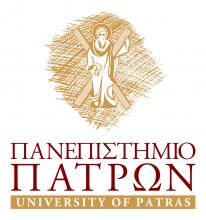 ΠΑΝΕΠΙΣΤΗΜΙΟ ΠΑΤΡΩΝΣΧΟΛΗ ΑΝΘΡΩΠΙΣΤΙΚΩΝ & ΚΟΙΝΩΝΙΚΩΝ ΕΠΙΣΤΗΜΩΝΤΜΗΜΑ ΦΙΛΟΣΟΦΙΑΣΟδηγός Προπτυχιακών Σπουδών(Τεύχος Β: Αναλυτικές περιγραφές μαθημάτων) Για τις/τους Α-ετείς, Β-ετείς & Γ-ετείςΑκαδημαϊκού έτους 2023–2024 ΑΝΑΛΥΤΙΚΗ ΠΕΡΙΓΡΑΦΗ ΠΡΟΠΤΥΧΙΑΚΩΝ ΜΑΘΗΜΑΤΩΝ Α ΕΤΟΥΣ ΠΠΣ για το Ακαδ. Ετοσ 2023-2024 ΠΕΡΙΓΡΑΦΗ ΥΠΟΧΡΕΩΤΙΚΩΝ ΜΑΘΗΜΑΤΩΝΤΩΝ ΔΙΔΑΣΚΟΝΤΩΝ ΚΑΙ ΔΙΔΑΣΚΟΥΣΩΝΤΟΥ ΤΜΗΜΑΤΟΣ ΦΙΛΟΣΟΦΙΑΣ 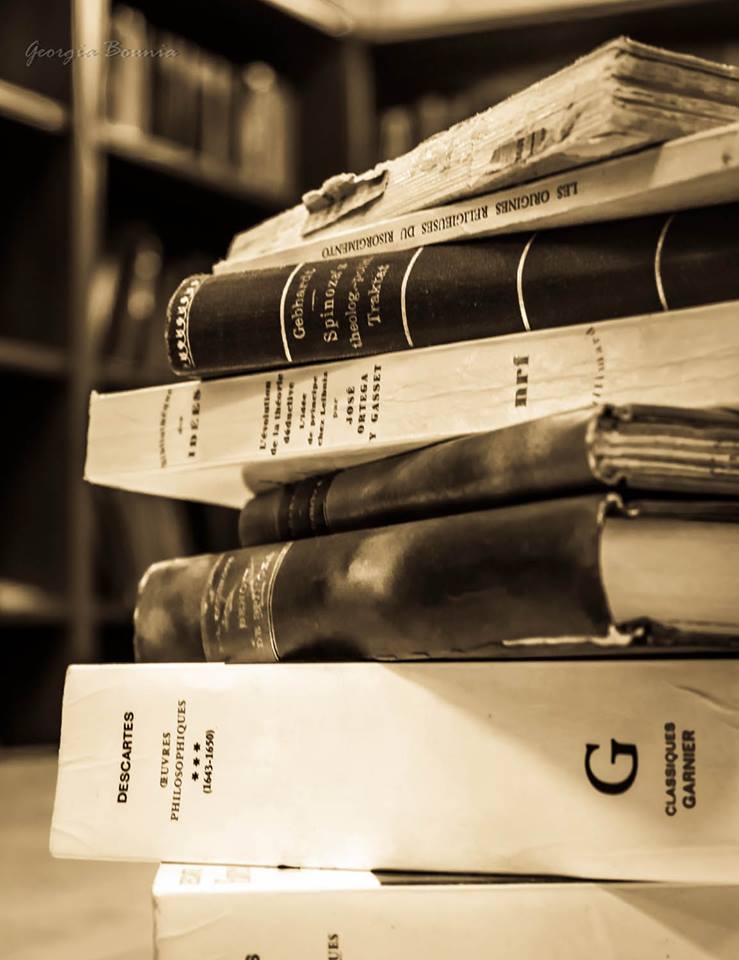 ΓΙΑ ΤΙΣ ΠΕΡΙΓΡΑΦΕΣ ΤΩΝ ΜΑΘΗΜΑΤΩΝ που προσφέρουν διδάσκοντες άλλων Τμημάτων ως συνδιδασκαλία - όπως αναγράφεται στο πρόγραμμα μαθημάτων προηγουμένως - βλ. ΟΔΗΓΟ ΣΠΟΥΔΩΝ ΤΟΥ ΑΝΤΙΣΤΟΙΧΟΥ ΤΜΗΜΑΤΟΣ1ο Ετος - Χειμερινο Εξαμηνο (Α)Νεότερη πολιτική φιλοσοφία1.ΓΕΝΙΚΑ2.ΜΑΘΗΣΙΑΚΑ ΑΠΟΤΕΛΕΣΜΑΤΑ3.ΠΕΡΙΕΧΟΜΕΝΟ ΜΑΘΗΜΑΤΟΣ4.ΔΙΔΑΚΤΙΚΕΣ και ΜΑΘΗΣΙΑΚΕΣ ΜΕΘΟΔΟΙ - ΑΞΙΟΛΟΓΗΣΗ5.ΣΥΝΙΣΤΩΜΕΝΗ-ΒΙΒΛΙΟΓΡΑΦΙΑΕισαγωγή στη φιλοσοφία Ι1.ΓΕΝΙΚΑ2.ΜΑΘΗΣΙΑΚΑ ΑΠΟΤΕΛΕΣΜΑΤΑ3.ΠΕΡΙΕΧΟΜΕΝΟ ΜΑΘΗΜΑΤΟΣ4.ΔΙΔΑΚΤΙΚΕΣ και ΜΑΘΗΣΙΑΚΕΣ ΜΕΘΟΔΟΙ - ΑΞΙΟΛΟΓΗΣΗ5.ΣΥΝΙΣΤΩΜΕΝΗ-ΒΙΒΛΙΟΓΡΑΦΙΑΑρχαία Φιλοσοφία. Εργαστήριο ανάγνωσης φιλοσοφικών κειμένων (Α):  Κλεάνθης, Ύμνος στον Δία1.ΓΕΝΙΚΑ2.ΜΑΘΗΣΙΑΚΑ ΑΠΟΤΕΛΕΣΜΑΤΑ3.ΠΕΡΙΕΧΟΜΕΝΟ ΜΑΘΗΜΑΤΟΣ4.ΔΙΔΑΚΤΙΚΕΣ και ΜΑΘΗΣΙΑΚΕΣ ΜΕΘΟΔΟΙ - ΑΞΙΟΛΟΓΗΣΗ5.ΣΥΝΙΣΤΩΜΕΝΗ ΒΙΒΛΙΟΓΡΑΦΙΑΑρχαία Φιλοσοφία. Εργαστήριο ανάγνωσης φιλοσοφικών κειμένων (Β):  ΠΛΑΤΩΝΟΣ ΓΟΡΓΙΑΣ1.ΓΕΝΙΚΑ2.ΜΑΘΗΣΙΑΚΑ ΑΠΟΤΕΛΕΣΜΑΤΑ3.ΠΕΡΙΕΧΟΜΕΝΟ ΜΑΘΗΜΑΤΟΣ4.ΔΙΔΑΚΤΙΚΕΣ και ΜΑΘΗΣΙΑΚΕΣ ΜΕΘΟΔΟΙ - ΑΞΙΟΛΟΓΗΣΗ5.ΣΥΝΙΣΤΩΜΕΝΗ-ΒΙΒΛΙΟΓΡΑΦΙΑΤεχνολογίες πληροφορικής στις ανθρωπιστικές επιστήμες1.ΓΕΝΙΚΑ2.ΜΑΘΗΣΙΑΚΑ ΑΠΟΤΕΛΕΣΜΑΤΑ3.ΠΕΡΙΕΧΟΜΕΝΟ ΜΑΘΗΜΑΤΟΣ4.ΔΙΔΑΚΤΙΚΕΣ και ΜΑΘΗΣΙΑΚΕΣ ΜΕΘΟΔΟΙ - ΑΞΙΟΛΟΓΗΣΗ5.ΣΥΝΙΣΤΩΜΕΝΗ-ΒΙΒΛΙΟΓΡΑΦΙΑΠαιδαγωγικά Ι1.ΓΕΝΙΚΑ2.ΜΑΘΗΣΙΑΚΑ ΑΠΟΤΕΛΕΣΜΑΤΑ3.ΠΕΡΙΕΧΟΜΕΝΟ ΜΑΘΗΜΑΤΟΣ4.ΔΙΔΑΚΤΙΚΕΣ και ΜΑΘΗΣΙΑΚΕΣ ΜΕΘΟΔΟΙ - ΑΞΙΟΛΟΓΗΣΗ5.ΣΥΝΙΣΤΩΜΕΝΗ-ΒΙΒΛΙΟΓΡΑΦΙΑ1ο ETOΣ: Εαρινο Εξαμηνο (Β) Πλάτων1. 1.ΓΕΝΙΚΑ2.ΜΑΘΗΣΙΑΚΑ ΑΠΟΤΕΛΕΣΜΑΤΑ3.ΠΕΡΙΕΧΟΜΕΝΟ ΜΑΘΗΜΑΤΟΣ4.ΔΙΔΑΚΤΙΚΕΣ και ΜΑΘΗΣΙΑΚΕΣ ΜΕΘΟΔΟΙ - ΑΞΙΟΛΟΓΗΣΗ5.ΣΥΝΙΣΤΩΜΕΝΗ-ΒΙΒΛΙΟΓΡΑΦΙΑΕισαγωγή στη φιλοσοφία ΙΙ1.ΓΕΝΙΚΑ2.ΜΑΘΗΣΙΑΚΑ ΑΠΟΤΕΛΕΣΜΑΤΑ3.ΠΕΡΙΕΧΟΜΕΝΟ ΜΑΘΗΜΑΤΟΣ4.ΔΙΔΑΚΤΙΚΕΣ και ΜΑΘΗΣΙΑΚΕΣ ΜΕΘΟΔΟΙ - ΑΞΙΟΛΟΓΗΣΗ5.ΣΥΝΙΣΤΩΜΕΝΗ-ΒΙΒΛΙΟΓΡΑΦΙΑΝεότερη γνωσιοθεωρία-μεταφυσική Ι1.ΓΕΝΙΚΑ2.ΜΑΘΗΣΙΑΚΑ ΑΠΟΤΕΛΕΣΜΑΤΑ3.ΠΕΡΙΕΧΟΜΕΝΟ ΜΑΘΗΜΑΤΟΣ4.ΔΙΔΑΚΤΙΚΕΣ και ΜΑΘΗΣΙΑΚΕΣ ΜΕΘΟΔΟΙ - ΑΞΙΟΛΟΓΗΣΗ5.ΣΥΝΙΣΤΩΜΕΝΗ ΒΙΒΛΙΟΓΡΑΦΙΑΛογική1.ΓΕΝΙΚΑ2.ΜΑΘΗΣΙΑΚΑ ΑΠΟΤΕΛΕΣΜΑΤΑ3.ΠΕΡΙΕΧΟΜΕΝΟ ΜΑΘΗΜΑΤΟΣ4.ΔΙΔΑΚΤΙΚΕΣ και ΜΑΘΗΣΙΑΚΕΣ ΜΕΘΟΔΟΙ - ΑΞΙΟΛΟΓΗΣΗ5.ΣΥΝΙΣΤΩΜΕΝΗ-ΒΙΒΛΙΟΓΡΑΦΙΑΕργαστήριο Λογικής1.ΓΕΝΙΚΑ2.ΜΑΘΗΣΙΑΚΑ ΑΠΟΤΕΛΕΣΜΑΤΑ3.ΠΕΡΙΕΧΟΜΕΝΟ ΜΑΘΗΜΑΤΟΣ4.ΔΙΔΑΚΤΙΚΕΣ και ΜΑΘΗΣΙΑΚΕΣ ΜΕΘΟΔΟΙ - ΑΞΙΟΛΟΓΗΣΗ5.ΣΥΝΙΣΤΩΜΕΝΗ-ΒΙΒΛΙΟΓΡΑΦΙΑΠαιδαγωγικά ΙΙ1.ΓΕΝΙΚΑ2.ΜΑΘΗΣΙΑΚΑ ΑΠΟΤΕΛΕΣΜΑΤΑ3.ΠΕΡΙΕΧΟΜΕΝΟ ΜΑΘΗΜΑΤΟΣ4.ΔΙΔΑΚΤΙΚΕΣ και ΜΑΘΗΣΙΑΚΕΣ ΜΕΘΟΔΟΙ - ΑΞΙΟΛΟΓΗΣΗ5.ΣΥΝΙΣΤΩΜΕΝΗ-ΒΙΒΛΙΟΓΡΑΦΙΑ2ο ETOΣ: Χειμερινο Εξαμηνο (Γ) Νεότερη ηθική φιλοσοφία1.ΓΕΝΙΚΑ2.ΜΑΘΗΣΙΑΚΑ ΑΠΟΤΕΛΕΣΜΑΤΑ3.ΠΕΡΙΕΧΟΜΕΝΟ ΜΑΘΗΜΑΤΟΣ4.ΔΙΔΑΚΤΙΚΕΣ και ΜΑΘΗΣΙΑΚΕΣ ΜΕΘΟΔΟΙ - ΑΞΙΟΛΟΓΗΣΗ5.ΣΥΝΙΣΤΩΜΕΝΗ-ΒΙΒΛΙΟΓΡΑΦΙΑΑριστοτέλης1.ΓΕΝΙΚΑ2.ΜΑΘΗΣΙΑΚΑ ΑΠΟΤΕΛΕΣΜΑΤΑ3.ΠΕΡΙΕΧΟΜΕΝΟ ΜΑΘΗΜΑΤΟΣ4.ΔΙΔΑΚΤΙΚΕΣ και ΜΑΘΗΣΙΑΚΕΣ ΜΕΘΟΔΟΙ - ΑΞΙΟΛΟΓΗΣΗ5.ΣΥΝΙΣΤΩΜΕΝΗ-ΒΙΒΛΙΟΓΡΑΦΙΑΕργαστήριο ανάγνωσης φιλοσοφικών κειμένων: Νεότερη φιλοσοφία (Α) 1.ΓΕΝΙΚΑ2.ΜΑΘΗΣΙΑΚΑ ΑΠΟΤΕΛΕΣΜΑΤΑ3.ΠΕΡΙΕΧΟΜΕΝΟ ΜΑΘΗΜΑΤΟΣ4.ΔΙΔΑΚΤΙΚΕΣ και ΜΑΘΗΣΙΑΚΕΣ ΜΕΘΟΔΟΙ - ΑΞΙΟΛΟΓΗΣΗ5.ΣΥΝΙΣΤΩΜΕΝΗ-ΒΙΒΛΙΟΓΡΑΦΙΑΕργαστήριο ανάγνωσης φιλοσοφικών κειμένων ΙΙ: Νεότερη φιλοσοφία (Β)1.Γενικά2.ΜΑΘΗΣΙΑΚΑ ΑΠΟΤΕΛΕΣΜΑΤΑ3.ΠΕΡΙΕΧΟΜΕΝΟ ΜΑΘΗΜΑΤΟΣ4.ΔΙΔΑΚΤΙΚΕΣ και ΜΑΘΗΣΙΑΚΕΣ ΜΕΘΟΔΟΙ - ΑΞΙΟΛΟΓΗΣΗ5.ΣΥΝΙΣΤΩΜΕΝΗ ΒΙΒΛΙΟΓΡΑΦΙΑΕργαστήριο ανάγνωσης φιλοσοφικών κειμένων ΙΙ: Νεότερη φιλοσοφία (Γ) 1.ΓΕΝΙΚΑ2.ΜΑΘΗΣΙΑΚΑ ΑΠΟΤΕΛΕΣΜΑΤΑ3.ΠΕΡΙΕΧΟΜΕΝΟ ΜΑΘΗΜΑΤΟΣ4.ΔΙΔΑΚΤΙΚΕΣ και ΜΑΘΗΣΙΑΚΕΣ ΜΕΘΟΔΟΙ - ΑΞΙΟΛΟΓΗΣΗ5.ΣΥΝΙΣΤΩΜΕΝΗ-ΒΙΒΛΙΟΓΡΑΦΙΑ2ο ETOΣ: Εαρινο Εξαμηνο (Δ)Μεσαιωνική φιλοσοφία 1.ΓΕΝΙΚΑ2.ΜΑΘΗΣΙΑΚΑ ΑΠΟΤΕΛΕΣΜΑΤΑ3.ΠΕΡΙΕΧΟΜΕΝΟ ΜΑΘΗΜΑΤΟΣ4.ΔΙΔΑΚΤΙΚΕΣ και ΜΑΘΗΣΙΑΚΕΣ ΜΕΘΟΔΟΙ - ΑΞΙΟΛΟΓΗΣΗ5. ΣΥΝΙΣΤΩΜΕΝΗ ΒΙΒΛΙΟΓΡΑΦΙΑΦιλοσοφία της γλώσσας1.ΓΕΝΙΚΑ2.ΜΑΘΗΣΙΑΚΑ ΑΠΟΤΕΛΕΣΜΑΤΑ3.ΠΕΡΙΕΧΟΜΕΝΟ ΜΑΘΗΜΑΤΟΣ4.ΔΙΔΑΚΤΙΚΕΣ και ΜΑΘΗΣΙΑΚΕΣ ΜΕΘΟΔΟΙ - ΑΞΙΟΛΟΓΗΣΗ5.ΣΥΝΙΣΤΩΜΕΝΗ-ΒΙΒΛΙΟΓΡΑΦΙΑΝεότερη Γνωσιοθεωρία-Μεταφυσική ΙΙ.ΓΕΝΙΚΑ2.ΜΑΘΗΣΙΑΚΑ ΑΠΟΤΕΛΕΣΜΑΤΑ3.ΠΕΡΙΕΧΟΜΕΝΟ ΜΑΘΗΜΑΤΟΣ4.ΔΙΔΑΚΤΙΚΕΣ και ΜΑΘΗΣΙΑΚΕΣ ΜΕΘΟΔΟΙ - ΑΞΙΟΛΟΓΗΣΗ5.ΣΥΝΙΣΤΩΜΕΝΗ-ΒΙΒΛΙΟΓΡΑΦΙΑΕπεξεργασία φιλοσοφικών θεμάτων (Α)1. .ΓΕΝΙΚΑ2.ΜΑΘΗΣΙΑΚΑ ΑΠΟΤΕΛΕΣΜΑΤΑ3.ΠΕΡΙΕΧΟΜΕΝΟ ΜΑΘΗΜΑΤΟΣ4.ΔΙΔΑΚΤΙΚΕΣ και ΜΑΘΗΣΙΑΚΕΣ ΜΕΘΟΔΟΙ - ΑΞΙΟΛΟΓΗΣΗ5.ΣΥΝΙΣΤΩΜΕΝΗ-ΒΙΒΛΙΟΓΡΑΦΙΑΕργαστήριο επεξεργασίας φιλοσοφικών θεμάτων (Α)1.ΓΕΝΙΚΑ2.ΜΑΘΗΣΙΑΚΑ ΑΠΟΤΕΛΕΣΜΑΤΑ3.ΠΕΡΙΕΧΟΜΕΝΟ ΜΑΘΗΜΑΤΟΣ4.ΔΙΔΑΚΤΙΚΕΣ και ΜΑΘΗΣΙΑΚΕΣ ΜΕΘΟΔΟΙ - ΑΞΙΟΛΟΓΗΣΗ5.ΣΥΝΙΣΤΩΜΕΝΗ-ΒΙΒΛΙΟΓΡΑΦΙΑΕργαστήριο επεξεργασίας φιλοσοφικών θεμάτων (ΟΜΑΔΑ Β)1.ΓΕΝΙΚΑ2.ΜΑΘΗΣΙΑΚΑ ΑΠΟΤΕΛΕΣΜΑΤΑ3.ΠΕΡΙΕΧΟΜΕΝΟ ΜΑΘΗΜΑΤΟΣ4.ΔΙΔΑΚΤΙΚΕΣ και ΜΑΘΗΣΙΑΚΕΣ ΜΕΘΟΔΟΙ - ΑΞΙΟΛΟΓΗΣΗ5.ΣΥΝΙΣΤΩΜΕΝΗ-ΒΙΒΛΙΟΓΡΑΦΙΑΕργαστήριο επεξεργασίας φιλοσοφικών θεμάτων (ΟΜΑΔΑ Γ) 1.Γενικά2.ΜΑΘΗΣΙΑΚΑ ΑΠΟΤΕΛΕΣΜΑΤΑ4.ΠΕΡΙΕΧΟΜΕΝΟ ΜΑΘΗΜΑΤΟΣ5.ΔΙΔΑΚΤΙΚΕΣ και ΜΑΘΗΣΙΑΚΕΣ ΜΕΘΟΔΟΙ - ΑΞΙΟΛΟΓΗΣΗ6.ΣΥΝΙΣΤΩΜΕΝΗ-ΒΙΒΛΙΟΓΡΑΦΙΑ3ο ETOΣ: Χειμερινο Εξαμηνο (Ε) Σύγχρονη Ηθική Φιλοσοφία1.ΓΕΝΙΚΑ2.ΜΑΘΗΣΙΑΚΑ ΑΠΟΤΕΛΕΣΜΑΤΑ3.ΠΕΡΙΕΧΟΜΕΝΟ ΜΑΘΗΜΑΤΟΣ4.ΔΙΔΑΚΤΙΚΕΣ και ΜΑΘΗΣΙΑΚΕΣ ΜΕΘΟΔΟΙ - ΑΞΙΟΛΟΓΗΣΗ5.ΣΥΝΙΣΤΩΜΕΝΗ-ΒΙΒΛΙΟΓΡΑΦΙΑΚαντ.ΓΕΝΙΚΑ2.ΜΑΘΗΣΙΑΚΑ ΑΠΟΤΕΛΕΣΜΑΤΑ3.ΠΕΡΙΕΧΟΜΕΝΟ ΜΑΘΗΜΑΤΟΣ4.ΔΙΔΑΚΤΙΚΕΣ και ΜΑΘΗΣΙΑΚΕΣ ΜΕΘΟΔΟΙ - ΑΞΙΟΛΟΓΗΣΗ5.ΣΥΝΙΣΤΩΜΕΝΗ ΒΙΒΛΙΟΓΡΑΦΙΑΑναλυτική Γνωσιολογία1.ΓΕΝΙΚΑ2.ΜΑΘΗΣΙΑΚΑ ΑΠΟΤΕΛΕΣΜΑΤΑ3.ΠΕΡΙΕΧΟΜΕΝΟ ΜΑΘΗΜΑΤΟΣ4.ΔΙΔΑΚΤΙΚΕΣ και ΜΑΘΗΣΙΑΚΕΣ ΜΕΘΟΔΟΙ - ΑΞΙΟΛΟΓΗΣΗ5.ΣΥΝΙΣΤΩΜΕΝΗ-ΒΙΒΛΙΟΓΡΑΦΙΑ3ο ETOΣ: Εαρινο Εξαμηνο (στ) Σύγχρονη πολιτική φιλοσοφία1.ΓΕΝΙΚΑ2.ΜΑΘΗΣΙΑΚΑ ΑΠΟΤΕΛΕΣΜΑΤΑ3.ΠΕΡΙΕΧΟΜΕΝΟ ΜΑΘΗΜΑΤΟΣ4.ΔΙΔΑΚΤΙΚΕΣ και ΜΑΘΗΣΙΑΚΕΣ ΜΕΘΟΔΟΙ - ΑΞΙΟΛΟΓΗΣΗ5.ΣΥΝΙΣΤΩΜΕΝΗ-ΒΙΒΛΙΟΓΡΑΦΙΑΑισθητική1.ΓΕΝΙΚΑ2.ΜΑΘΗΣΙΑΚΑ ΑΠΟΤΕΛΕΣΜΑΤΑ3.ΠΕΡΙΕΧΟΜΕΝΟ ΜΑΘΗΜΑΤΟΣ4.ΔΙΔΑΚΤΙΚΕΣ και ΜΑΘΗΣΙΑΚΕΣ ΜΕΘΟΔΟΙ - ΑΞΙΟΛΟΓΗΣΗ5.ΣΥΝΙΣΤΩΜΕΝΗ-ΒΙΒΛΙΟΓΡΑΦΙΑΦιλοσοφία 19ου – 20ου αι.1.ΓΕΝΙΚΑ2.ΜΑΘΗΣΙΑΚΑ ΑΠΟΤΕΛΕΣΜΑΤΑ3.ΠΕΡΙΕΧΟΜΕΝΟ ΜΑΘΗΜΑΤΟΣ4.ΔΙΔΑΚΤΙΚΕΣ και ΜΑΘΗΣΙΑΚΕΣ ΜΕΘΟΔΟΙ - ΑΞΙΟΛΟΓΗΣΗ5.ΣΥΝΙΣΤΩΜΕΝΗ-ΒΙΒΛΙΟΓΡΑΦΙΑΠΕΡΙΓΡΑΦΗ ΜΑΘΗΜΑΤΩΝ ΕΠΙΛΟΓΗΣ ΑΛΛΟΥ ΕΠΙΣΤΗΜΟΝΙΚΟΥ ΠΕΔΙΟΥΤΩΝ ΔΙΔΑΣΚΟΝΤΩΝ ΚΑΙ ΔΙΔΑΣΚΟΥΣΩΝΤΟΥ ΤΜΗΜΑΤΟΣ ΦΙΛΟΣΟΦΙΑΣ 4ο ΕΞΑΜΗΝΟΨηφιακές Ανθρωπιστικές Επιστήμες1.ΓΕΝΙΚΑ2.ΜΑΘΗΣΙΑΚΑ ΑΠΟΤΕΛΕΣΜΑΤΑ3.ΠΕΡΙΕΧΟΜΕΝΟ ΜΑΘΗΜΑΤΟΣ4.ΔΙΔΑΚΤΙΚΕΣ και ΜΑΘΗΣΙΑΚΕΣ ΜΕΘΟΔΟΙ - ΑΞΙΟΛΟΓΗΣΗ5.ΣΥΝΙΣΤΩΜΕΝΗ-ΒΙΒΛΙΟΓΡΑΦΙΑΠΕΡΙΓΡΑΦΗ ΦΙΛΟΣΟΦΙΚΩΝ ΜΑΘΗΜΑΤΩΝ ΕΠΙΛΟΓΗΣΤΩΝ ΔΙΔΑΣΚΟΝΤΩΝ ΚΑΙ ΔΙΔΑΣΚΟΥΣΩΝΤΟΥ ΤΜΗΜΑΤΟΣ ΦΙΛΟΣΟΦΙΑΣ 5ο  ΕΞΑΜΗΝΟΕφαρμοσμένη Ηθική1.ΓΕΝΙΚΑ2.ΜΑΘΗΣΙΑΚΑ ΑΠΟΤΕΛΕΣΜΑΤΑ3.ΠΕΡΙΕΧΟΜΕΝΟ ΜΑΘΗΜΑΤΟΣ4.ΔΙΔΑΚΤΙΚΕΣ και ΜΑΘΗΣΙΑΚΕΣ ΜΕΘΟΔΟΙ - ΑΞΙΟΛΟΓΗΣΗ5.ΣΥΝΙΣΤΩΜΕΝΗ-ΒΙΒΛΙΟΓΡΑΦΙΑΦιλοσοφία της εκπαίδευσης1.ΓΕΝΙΚΑ2.ΜΑΘΗΣΙΑΚΑ ΑΠΟΤΕΛΕΣΜΑΤΑ3.ΠΕΡΙΕΧΟΜΕΝΟ ΜΑΘΗΜΑΤΟΣ4.ΔΙΔΑΚΤΙΚΕΣ και ΜΑΘΗΣΙΑΚΕΣ ΜΕΘΟΔΟΙ - ΑΞΙΟΛΟΓΗΣΗ5.ΣΥΝΙΣΤΩΜΕΝΗ ΒΙΒΛΙΟΓΡΑΦΙΑΕιδικά θέματα σύγχρονης φιλοσοφίας Ι: Φιλοσοφία της επιστήμης1.ΓΕΝΙΚΑ2.ΜΑΘΗΣΙΑΚΑ ΑΠΟΤΕΛΕΣΜΑΤΑ3.ΠΕΡΙΕΧΟΜΕΝΟ ΜΑΘΗΜΑΤΟΣ4.ΔΙΔΑΚΤΙΚΕΣ και ΜΑΘΗΣΙΑΚΕΣ ΜΕΘΟΔΟΙ - ΑΞΙΟΛΟΓΗΣΗ5.ΣΥΝΙΣΤΩΜΕΝΗ-ΒΙΒΛΙΟΓΡΑΦΙΑΧάιντεγκερ: «Τι είναι μεταφυσική;»1.ΓΕΝΙΚΑ2.ΜΑΘΗΣΙΑΚΑ ΑΠΟΤΕΛΕΣΜΑΤΑ3.ΠΕΡΙΕΧΟΜΕΝΟ ΜΑΘΗΜΑΤΟΣ4.ΔΙΔΑΚΤΙΚΕΣ και ΜΑΘΗΣΙΑΚΕΣ ΜΕΘΟΔΟΙ - ΑΞΙΟΛΟΓΗΣΗ5.ΣΥΝΙΣΤΩΜΕΝΗ-ΒΙΒΛΙΟΓΡΑΦΙΑΔιδακτικές προσεγγίσεις στη φιλοσοφία1.ΓΕΝΙΚΑ2.ΜΑΘΗΣΙΑΚΑ ΑΠΟΤΕΛΕΣΜΑΤΑ3.ΠΕΡΙΕΧΟΜΕΝΟ ΜΑΘΗΜΑΤΟΣ4.ΔΙΔΑΚΤΙΚΕΣ και ΜΑΘΗΣΙΑΚΕΣ ΜΕΘΟΔΟΙ - ΑΞΙΟΛΟΓΗΣΗ5.ΣΥΝΙΣΤΩΜΕΝΗ-ΒΙΒΛΙΟΓΡΑΦΙΑΦιλοσοφία και Λογοτεχνία1.ΓΕΝΙΚΑ2.ΜΑΘΗΣΙΑΚΑ ΑΠΟΤΕΛΕΣΜΑΤΑ3.ΠΕΡΙΕΧΟΜΕΝΟ ΜΑΘΗΜΑΤΟΣ4.ΔΙΔΑΚΤΙΚΕΣ ΚΑΙ ΜΑΘΗΣΙΑΚΕΣ ΜΕΘΟΔΟΙ - ΑΞΙΟΛΟΓΗΣΗ5.ΣΥΝΙΣΤΩΜΕΝΗ ΒΙΒΛΙΟΓΡΑΦΙΑΑναλυτική μεταφυσική1.ΓΕΝΙΚΑ2.ΜΑΘΗΣΙΑΚΑ ΑΠΟΤΕΛΕΣΜΑΤΑ3.ΠΕΡΙΕΧΟΜΕΝΟ ΜΑΘΗΜΑΤΟΣ4.ΔΙΔΑΚΤΙΚΕΣ και ΜΑΘΗΣΙΑΚΕΣ ΜΕΘΟΔΟΙ - ΑΞΙΟΛΟΓΗΣΗ
5.ΣΥΝΙΣΤΩΜΕΝΗ-ΒΙΒΛΙΟΓΡΑΦΙΑΣύγχρονη ελληνική φιλοσοφία1.ΓΕΝΙΚΑ2.ΜΑΘΗΣΙΑΚΑ ΑΠΟΤΕΛΕΣΜΑΤΑ3.ΠΕΡΙΕΧΟΜΕΝΟ ΜΑΘΗΜΑΤΟΣ4.ΔΙΔΑΚΤΙΚΕΣ και ΜΑΘΗΣΙΑΚΕΣ ΜΕΘΟΔΟΙ - ΑΞΙΟΛΟΓΗΣΗ5.ΣΥΝΙΣΤΩΜΕΝΗ-ΒΙΒΛΙΟΓΡΑΦΙΑ6ο ΕΞΑΜΗΝΟΦιλοσοφία του δικαίου1.ΓΕΝΙΚΑ2.ΜΑΘΗΣΙΑΚΑ ΑΠΟΤΕΛΕΣΜΑΤΑ3.ΠΕΡΙΕΧΟΜΕΝΟ ΜΑΘΗΜΑΤΟΣ4.ΔΙΔΑΚΤΙΚΕΣ και ΜΑΘΗΣΙΑΚΕΣ ΜΕΘΟΔΟΙ - ΑΞΙΟΛΟΓΗΣΗ5.ΣΥΝΙΣΤΩΜΕΝΗ-ΒΙΒΛΙΟΓΡΑΦΙΑΣυνείδηση, Ασυνείδητο και Σώμα1.ΓΕΝΙΚΑ2.ΜΑΘΗΣΙΑΚΑ ΑΠΟΤΕΛΕΣΜΑΤΑ3.ΠΕΡΙΕΧΟΜΕΝΟ ΜΑΘΗΜΑΤΟΣ4.ΔΙΔΑΚΤΙΚΕΣ και ΜΑΘΗΣΙΑΚΕΣ ΜΕΘΟΔΟΙ - ΑΞΙΟΛΟΓΗΣΗ
5.ΣΥΝΙΣΤΩΜΕΝΗ-ΒΙΒΛΙΟΓΡΑΦΙΑΦιλοσοφία της αισθητηριακής αντίληψης1.ΓΕΝΙΚΑ2.ΜΑΘΗΣΙΑΚΑ ΑΠΟΤΕΛΕΣΜΑΤΑ3.ΠΕΡΙΕΧΟΜΕΝΟ ΜΑΘΗΜΑΤΟΣ4.ΔΙΔΑΚΤΙΚΕΣ και ΜΑΘΗΣΙΑΚΕΣ ΜΕΘΟΔΟΙ - ΑΞΙΟΛΟΓΗΣΗ5.ΣΥΝΙΣΤΩΜΕΝΗ-ΒΙΒΛΙΟΓΡΑΦΙΑΦιλοσοφία της γνωσιακής επιστήμης1.ΓΕΝΙΚΑ2.ΜΑΘΗΣΙΑΚΑ ΑΠΟΤΕΛΕΣΜΑΤΑ3.ΠΕΡΙΕΧΟΜΕΝΟ ΜΑΘΗΜΑΤΟΣ4.ΔΙΔΑΚΤΙΚΕΣ και ΜΑΘΗΣΙΑΚΕΣ ΜΕΘΟΔΟΙ - ΑΞΙΟΛΟΓΗΣΗ5.ΣΥΝΙΣΤΩΜΕΝΗ-ΒΙΒΛΙΟΓΡΑΦΙΑΗ κοινωνική και πολιτική φιλοσοφία του Μαρξ1.ΓΕΝΙΚΑ2.ΜΑΘΗΣΙΑΚΑ ΑΠΟΤΕΛΕΣΜΑΤΑ3.ΠΕΡΙΕΧΟΜΕΝΟ ΜΑΘΗΜΑΤΟΣ4.ΔΙΔΑΚΤΙΚΕΣ και ΜΑΘΗΣΙΑΚΕΣ ΜΕΘΟΔΟΙ - ΑΞΙΟΛΟΓΗΣΗ5.ΣΥΝΙΣΤΩΜΕΝΗ-ΒΙΒΛΙΟΓΡΑΦΙΑΗ πρακτική φιλοσοφία του Χέγκελ1.ΓΕΝΙΚΑ2.ΜΑΘΗΣΙΑΚΑ ΑΠΟΤΕΛΕΣΜΑΤΑ3.ΠΕΡΙΕΧΟΜΕΝΟ ΜΑΘΗΜΑΤΟΣ4.ΔΙΔΑΚΤΙΚΕΣ και ΜΑΘΗΣΙΑΚΕΣ ΜΕΘΟΔΟΙ - ΑΞΙΟΛΟΓΗΣΗ5.ΣΥΝΙΣΤΩΜΕΝΗ-ΒΙΒΛΙΟΓΡΑΦΙΑΣύγχρονη πολιτική φιλοσοφία: Michael Sandel1.ΓΕΝΙΚΑ2.ΜΑΘΗΣΙΑΚΑ ΑΠΟΤΕΛΕΣΜΑΤΑ3.ΠΕΡΙΕΧΟΜΕΝΟ ΜΑΘΗΜΑΤΟΣ4.ΔΙΔΑΚΤΙΚΕΣ και ΜΑΘΗΣΙΑΚΕΣ ΜΕΘΟΔΟΙ - ΑΞΙΟΛΟΓΗΣΗ5.ΣΥΝΙΣΤΩΜΕΝΗ-ΒΙΒΛΙΟΓΡΑΦΙΑHeidegger1.ΓΕΝΙΚΑ2.ΜΑΘΗΣΙΑΚΑ ΑΠΟΤΕΛΕΣΜΑΤΑ3.ΠΕΡΙΕΧΟΜΕΝΟ ΜΑΘΗΜΑΤΟΣ4.ΔΙΔΑΚΤΙΚΕΣ και ΜΑΘΗΣΙΑΚΕΣ ΜΕΘΟΔΟΙ - ΑΞΙΟΛΟΓΗΣΗ5.ΣΥΝΙΣΤΩΜΕΝΗ-ΒΙΒΛΙΟΓΡΑΦΙΑΧάιντεγκερ: «Η προέλευση του έργου τέχνης»1.ΓΕΝΙΚΑ2.ΜΑΘΗΣΙΑΚΑ ΑΠΟΤΕΛΕΣΜΑΤΑ3.ΠΕΡΙΕΧΟΜΕΝΟ ΜΑΘΗΜΑΤΟΣ4.ΔΙΔΑΚΤΙΚΕΣ και ΜΑΘΗΣΙΑΚΕΣ ΜΕΘΟΔΟΙ - ΑΞΙΟΛΟΓΗΣΗ5.ΣΥΝΙΣΤΩΜΕΝΗ-ΒΙΒΛΙΟΓΡΑΦΙΑΠλατωνική και αριστοτελική υπομνηματιστική παράδοση στην Ύστερη αρχαιότητα και στο Βυζάντιο1.ΓΕΝΙΚΑ2.ΜΑΘΗΣΙΑΚΑ ΑΠΟΤΕΛΕΣΜΑΤΑ3.ΠΕΡΙΕΧΟΜΕΝΟ ΜΑΘΗΜΑΤΟΣ4.ΔΙΔΑΚΤΙΚΕΣ και ΜΑΘΗΣΙΑΚΕΣ ΜΕΘΟΔΟΙ - ΑΞΙΟΛΟΓΗΣΗ5.ΣΥΝΙΣΤΩΜΕΝΗ-ΒΙΒΛΙΟΓΡΑΦΙΑΠράξη και Ποίηση1.ΓΕΝΙΚΑ2.ΜΑΘΗΣΙΑΚΑ ΑΠΟΤΕΛΕΣΜΑΤΑ3.ΠΕΡΙΕΧΟΜΕΝΟ ΜΑΘΗΜΑΤΟΣ4.ΔΙΔΑΚΤΙΚΕΣ και ΜΑΘΗΣΙΑΚΕΣ ΜΕΘΟΔΟΙ - ΑΞΙΟΛΟΓΗΣΗ5.ΣΥΝΙΣΤΩΜΕΝΗ-ΒΙΒΛΙΟΓΡΑΦΙΑΤέχνη και μεταφυσική στον Σόπενχαουερ και στον Νίτσε1.ΓΕΝΙΚΑ2.ΜΑΘΗΣΙΑΚΑ ΑΠΟΤΕΛΕΣΜΑΤΑ3.ΠΕΡΙΕΧΟΜΕΝΟ ΜΑΘΗΜΑΤΟΣ4.ΔΙΔΑΚΤΙΚΕΣ και ΜΑΘΗΣΙΑΚΕΣ ΜΕΘΟΔΟΙ - ΑΞΙΟΛΟΓΗΣΗ
5.ΣΥΝΙΣΤΩΜΕΝΗ-ΒΙΒΛΙΟΓΡΑΦΙΑΦιλοσοφία της θρησκείας1.ΓΕΝΙΚΑ2.ΜΑΘΗΣΙΑΚΑ ΑΠΟΤΕΛΕΣΜΑΤΑ3.ΠΕΡΙΕΧΟΜΕΝΟ ΜΑΘΗΜΑΤΟΣ4.ΔΙΔΑΚΤΙΚΕΣ και ΜΑΘΗΣΙΑΚΕΣ ΜΕΘΟΔΟΙ - ΑΞΙΟΛΟΓΗΣΗ5.ΣΥΝΙΣΤΩΜΕΝΗ ΒΙΒΛΙΟΓΡΑΦΙΑΣΧΟΛΗΚΟΙΝΩΝΙΚΩΝ ΚΑΙ ΑΝΘΡΩΠΙΣΤΙΚΏΝ ΣΠΟΥΔΩΝΚΟΙΝΩΝΙΚΩΝ ΚΑΙ ΑΝΘΡΩΠΙΣΤΙΚΏΝ ΣΠΟΥΔΩΝΚΟΙΝΩΝΙΚΩΝ ΚΑΙ ΑΝΘΡΩΠΙΣΤΙΚΏΝ ΣΠΟΥΔΩΝΚΟΙΝΩΝΙΚΩΝ ΚΑΙ ΑΝΘΡΩΠΙΣΤΙΚΏΝ ΣΠΟΥΔΩΝΚΟΙΝΩΝΙΚΩΝ ΚΑΙ ΑΝΘΡΩΠΙΣΤΙΚΏΝ ΣΠΟΥΔΩΝΤΜΗΜΑΦΙΛΟΣΟΦΙΑΣΦΙΛΟΣΟΦΙΑΣΦΙΛΟΣΟΦΙΑΣΦΙΛΟΣΟΦΙΑΣΦΙΛΟΣΟΦΙΑΣΕΠΙΠΕΔΟ ΣΠΟΥΔΩΝ ΠροπτυχιακόΠροπτυχιακόΠροπτυχιακόΠροπτυχιακόΠροπτυχιακόΚΩΔΙΚΟΣ ΜΑΘΗΜΑΤΟΣPHS_1.1ΕΞΑΜΗΝΟ ΣΠΟΥΔΩΝΕΞΑΜΗΝΟ ΣΠΟΥΔΩΝ1ο 1ο ΤΙΤΛΟΣ ΜΑΘΗΜΑΤΟΣΝεότερη πολιτική φιλοσοφίαΝεότερη πολιτική φιλοσοφίαΝεότερη πολιτική φιλοσοφίαΝεότερη πολιτική φιλοσοφίαΝεότερη πολιτική φιλοσοφίαΑΥΤΟΤΕΛΕΙΣ ΔΙΔΑΚΤΙΚΕΣ ΔΡΑΣΤΗΡΙΟΤΗΤΕΣ 
ΑΥΤΟΤΕΛΕΙΣ ΔΙΔΑΚΤΙΚΕΣ ΔΡΑΣΤΗΡΙΟΤΗΤΕΣ 
ΑΥΤΟΤΕΛΕΙΣ ΔΙΔΑΚΤΙΚΕΣ ΔΡΑΣΤΗΡΙΟΤΗΤΕΣ 
ΕΒΔΟΜΑΔΙΑΙΕΣ
ΩΡΕΣ ΔΙΔΑΣΚΑΛΙΑΣΕΒΔΟΜΑΔΙΑΙΕΣ
ΩΡΕΣ ΔΙΔΑΣΚΑΛΙΑΣΠΙΣΤΩΤΙΚΕΣ ΜΟΝΑΔΕΣ335ΤΥΠΟΣ ΜΑΘΗΜΑΤΟΣ ΥποχρεωτικόΥποχρεωτικόΥποχρεωτικόΥποχρεωτικόΥποχρεωτικόΠΡΟΑΠΑΙΤΟΥΜΕΝΑ ΜΑΘΗΜΑΤΑ:-----ΓΛΩΣΣΑ ΔΙΔΑΣΚΑΛΙΑΣ και ΕΞΕΤΑΣΕΩΝ:ΕλληνικάΕλληνικάΕλληνικάΕλληνικάΕλληνικάΤΟ ΜΑΘΗΜΑ ΠΡΟΣΦΕΡΕΤΑΙ ΣΕ ΦΟΙΤΗΤΕΣ ERASMUS ΌχιΌχιΌχιΌχιΌχιΗΛΕΚΤΡΟΝΙΚΗ ΣΕΛΙΔΑ ΜΑΘΗΜΑΤΟΣ (URL)https://eclass.upatras.gr/courses/ PHIL1883/https://eclass.upatras.gr/courses/ PHIL1883/https://eclass.upatras.gr/courses/ PHIL1883/https://eclass.upatras.gr/courses/ PHIL1883/https://eclass.upatras.gr/courses/ PHIL1883/Μαθησιακά ΑποτελέσματαΜε την ολοκλήρωση του μαθήματος ο φοιτητής θα μπορεί: -να έχει μια εποπτική εικόνα των βασικών ερωτημάτων και ζητημάτων που εξετάζει η νεότερη πολιτική φιλοσοφία -να κατηγοριοποιεί τις τάσεις της νεότερης πολιτικής φιλοσοφίας -να εφαρμόζει έννοιες που έχει διαμορφώσει η παράδοση της πολιτικής φιλοσοφίας σε συγκεκριμένα πρακτικά προβλήματα και να κατανοεί την επικαιρότητά τους- να αποτιμά κριτικά διαφορετικές ερμηνείες  της σκέψης των νεότερων πολιτικών φιλοσόφωνΓενικές ΙκανότητεςΑυτόνομη εργασία Ομαδική εργασία Αναζήτηση, ανάλυση και σύνθεση δεδομένων και πληροφοριών, με τη χρήση και των απαραίτητων τεχνολογιών Προαγωγή της ελεύθερης, δημιουργικής και επαγωγικής σκέψηςΆσκηση κριτικής και αυτοκριτική Σκοπός αυτού του μαθήματος είναι η εξέταση των βασικότερων προβλημάτων της νεότερης πολιτικής φιλοσοφίας. Συγκεκριμένα θα εξετάσουμε τις θεωρίες του κοινωνικού συμβολαίου του Hobbes, του Locke και του Rousseau καθώς και τη σχέση αυτών των θεωριών με την κοινωνικοπολιτική συγκρότηση  του νεότερου κόσμου. Θα εξεταστούν διεξοδικά οι βασικές έννοιες (ανθρώπινη φύση, φυσικό δίκαιο, ατομική ιδιοκτησία, κοινωνικό συμβόλαιο, κράτος-κοινωνία ιδιωτών, εξουσία και κυριαρχία, γενική βούληση κ.α.) και τα κανονιστικά περιεχόμενα της νεότερης πολιτικής σκέψης (ελευθερία, ισότητα, κοινωνική ευταξία, κοινωνική συνεργασία και αλληλεγγύη, δημοκρατία κ.ά.).ΤΡΟΠΟΣ ΠΑΡΑΔΟΣΗΣ.Το μάθημα πραγματοποιείται κυρίως με παραδόσεις αλλά σε κάθε μάθημα διαβάζουμε και αναλύουμε χαρακτηριστικές παραγράφους από τις πηγέςΧΡΗΣΗ ΤΕΧΝΟΛΟΓΙΩΝ ΠΛΗΡΟΦΟΡΙΑΣ ΚΑΙ ΕΠΙΚΟΙΝΩΝΙΩΝ
e-classΟΡΓΑΝΩΣΗ ΔΙΔΑΣΚΑΛΙΑΣΑΞΙΟΛΟΓΗΣΗ ΦΟΙΤΗΤΩΝ Τελικές Γραπτές ΕξετάσειςΑξιολόγηση σύντομων εργασιών κατά τη διάρκεια του εξαμήνουΑγγελίδης, Ε. και Α. Γκιούρας, Θεωρίες του Κράτους και της Πολιτικής (Hobbes, Locke, Rousseau, Kant, Hegel), Σαββάλας, Αθήνα, 2005.Κιτρομηλίδης, Πασχάλης, Νεότερη Πολιτική Θεωρία, Σάκκουλας Αθήνα, 1996.Rawls, J. Διαλέξεις για την Ιστορία της Πολιτικής Φιλοσοφίας, μτφρ. Α. Μελά και Γ. Μολύβας, Κριτική, Αθήνα, 2022.Στυλιανού, Άρης, Θεωρίες του Κοινωνικού Συμβολαίου, Πόλις, Αθήνα, 2006.Συναφή επιστημονικά περιοδικά: Αξιολογικά, ΔευκαλίωνΣΧΟΛΗΑΝΘΡΩΠΙΣΤΙΚΩΝ ΚΑΙ ΚΟΙΝΩΝΙΚΩΝ ΕΠΙΣΤΗΜΩΝΑΝΘΡΩΠΙΣΤΙΚΩΝ ΚΑΙ ΚΟΙΝΩΝΙΚΩΝ ΕΠΙΣΤΗΜΩΝΑΝΘΡΩΠΙΣΤΙΚΩΝ ΚΑΙ ΚΟΙΝΩΝΙΚΩΝ ΕΠΙΣΤΗΜΩΝΑΝΘΡΩΠΙΣΤΙΚΩΝ ΚΑΙ ΚΟΙΝΩΝΙΚΩΝ ΕΠΙΣΤΗΜΩΝΑΝΘΡΩΠΙΣΤΙΚΩΝ ΚΑΙ ΚΟΙΝΩΝΙΚΩΝ ΕΠΙΣΤΗΜΩΝΤΜΗΜΑΦΙΛΟΣΟΦΊΑΣΦΙΛΟΣΟΦΊΑΣΦΙΛΟΣΟΦΊΑΣΦΙΛΟΣΟΦΊΑΣΦΙΛΟΣΟΦΊΑΣΕΠΙΠΕΔΟ ΣΠΟΥΔΩΝ ΠροπτυχιακόΠροπτυχιακόΠροπτυχιακόΠροπτυχιακόΠροπτυχιακόΚΩΔΙΚΟΣ ΜΑΘΗΜΑΤΟΣPHS_1.2ΕΞΑΜΗΝΟ ΣΠΟΥΔΩΝΕΞΑΜΗΝΟ ΣΠΟΥΔΩΝ 1ο  1ο ΤΙΤΛΟΣ ΜΑΘΗΜΑΤΟΣΕισαγωγή στη φιλοσοφία ΙΕισαγωγή στη φιλοσοφία ΙΕισαγωγή στη φιλοσοφία ΙΕισαγωγή στη φιλοσοφία ΙΕισαγωγή στη φιλοσοφία ΙΑΥΤΟΤΕΛΕΙΣ ΔΙΔΑΚΤΙΚΕΣ ΔΡΑΣΤΗΡΙΟΤΗΤΕΣ 
ΑΥΤΟΤΕΛΕΙΣ ΔΙΔΑΚΤΙΚΕΣ ΔΡΑΣΤΗΡΙΟΤΗΤΕΣ 
ΑΥΤΟΤΕΛΕΙΣ ΔΙΔΑΚΤΙΚΕΣ ΔΡΑΣΤΗΡΙΟΤΗΤΕΣ 
ΕΒΔΟΜΑΔΙΑΙΕΣ
ΩΡΕΣ ΔΙΔΑΣΚΑΛΙΑΣΕΒΔΟΜΑΔΙΑΙΕΣ
ΩΡΕΣ ΔΙΔΑΣΚΑΛΙΑΣΠΙΣΤΩΤΙΚΕΣ ΜΟΝΑΔΕΣ335ΤΥΠΟΣ ΜΑΘΗΜΑΤΟΣ ΥποβάθρουΥποβάθρουΥποβάθρουΥποβάθρουΥποβάθρουΠΡΟΑΠΑΙΤΟΥΜΕΝΑ ΜΑΘΗΜΑΤΑ:-----ΓΛΩΣΣΑ ΔΙΔΑΣΚΑΛΙΑΣ και ΕΞΕΤΑΣΕΩΝ:Ελληνικά Ελληνικά Ελληνικά Ελληνικά Ελληνικά ΤΟ ΜΑΘΗΜΑ ΠΡΟΣΦΕΡΕΤΑΙ ΣΕ ΦΟΙΤΗΤΕΣ ERASMUS ΝαιΝαιΝαιΝαιΝαιΗΛΕΚΤΡΟΝΙΚΗ ΣΕΛΙΔΑ ΜΑΘΗΜΑΤΟΣ (URL)https://eclass.upatras.gr/courses/PHIL2128/https://eclass.upatras.gr/courses/PHIL2128/https://eclass.upatras.gr/courses/PHIL2128/https://eclass.upatras.gr/courses/PHIL2128/https://eclass.upatras.gr/courses/PHIL2128/Μαθησιακά ΑποτελέσματαΜε την επιτυχή ολοκλήρωση του μαθήματος ο φοιτητής / τρια θα είναι σε θέση να:- να διακρίνει τη φιλοσοφία από άλλα σύμπαντα λόγου όπως είναι η επιστήμη, η θρησκεία και η τέχνη- να διακρίνει τους διαφορετικούς κλάδους της φιλοσοφίας και να οριοθετεί χρονικά τις εποχές της φιλοσοφίας- να διακρίνει τα βασικά προβλήματα κάθε κλάδου της φιλοσοφίας- να αναγνωρίζει τα βασικά σημεία διαφωνίας μεταξύ των φιλοσοφικών παραδόσεων στα παραπάνω προβλήματα- να απομονώνει τα επιχειρήματα υπέρ και κατά μιας θέσης και τα σημεία τομής της διαλεκτικής συζήτησηςγύρω από μια επίμαχη φιλοσοφική θέση- να συγκρίνει μεταξύ τους και να αξιολογεί φιλοσοφικά επιχειρήματα,- να εντοπίζει λάθη στην παρουσίαση ή χρήση των θέσεων των παραπάνω φιλοσόφωνΓενικές Ικανότητες· Εννοιολογική ανάλυση, σύνθεση και κριτική αποτίμηση επιχειρημάτων· Αναγνώριση ορολογίας· Στρατηγικές μάθησης και χρήση βοηθημάτων στη μελέτη της φιλοσοφίας· Γενική εποπτεία των κλάδων και της ιστορίας της φιλοσοφίαςΤο μάθημα περιλαμβάνει δύο μέρη.Στο Α΄ μέρος θα εξετάσουμε τη φύση της ίδιας της φιλοσοφίας ως επιστήμης: Γιατί φιλοσοφούμε; Πώς διακρίνονται οι φιλοσοφικοί κλάδοι μεταξύ τους; Ποια είναι η σχέση της φιλοσοφίας με τις άλλες επιστήμες, με την τέχνη, την ιδεολογία, ή τη θρησκεία; Ποια είναι η ιδιαίτερη σχέση της φιλοσοφίας με την ιστορία της φιλοσοφίας; Τέλος, ποιοι είναι οι βασικοί κλάδοι της Φιλοσοφίας; Στο Β΄ μέρος, οι παραπάνω διακρίσεις θα επικεντρωθούμε στα προβλήματα που αφορούν στη Γνωσιολογία και τη Μεταφυσική, μέσα από την παρουσίαση των θέσεων μερικών εκ των σημαντικότερων φιλοσόφων στην ιστορία. Συγκεκριμένα, θα επικεντρωθούμε στους Πλάτωνα, Αριστοτέλη, Σκεπτικούς, Εμπειριστές (κυρίως Λοκ και Χιουμ), Ρασιοναλιστές (κυρίως Καρτέσιο και Λάιμπνιτς) και Καντ. ΤΡΟΠΟΣ ΠΑΡΑΔΟΣΗΣ
Πρόσωπο με πρόσωπο στο αμφιθέατρο. ΧΡΗΣΗ ΤΕΧΝΟΛΟΓΙΩΝ ΠΛΗΡΟΦΟΡΙΑΣ ΚΑΙ ΕΠΙΚΟΙΝΩΝΙΩΝΗλεκτρονική πλατφόρμα e-class. ΟΡΓΑΝΩΣΗ ΔΙΔΑΣΚΑΛΙΑΣΑΞΙΟΛΟΓΗΣΗ ΦΟΙΤΗΤΩΝ Γραπτή τελική εξέταση (100% βαθμού)Εναλλακτικά, γραπτή εργασία (30%) και τελικές εξετάσεις (70%) του βαθμού. Αυγελής, Νίκος. Εισαγωγή στη φιλοσοφία . - 7η έκδ. - Θεσσαλονίκη : Σταμούλης Αντ., 2019.Annas, Julia Ε. Αρχαία φιλοσοφία : Μια σύντομη εισαγωγή· μετάφραση Γιάννης Αβραμίδης. - Αθήνα : Θύραθεν, 2016.Βέικος, Θεόφιλος Α. Εισαγωγή στη φιλοσοφία : Προβλήματα, αναλύσεις, ασκήσεις - Αθήνα : Θεμέλιο, 1989.Driver, Julia. Ηθική φιλοσοφία : Οι βασικές της αρχές, μετάφραση Ι. Ν. Μαρκόπουλος · επιμέλεια Ι. Ν. Μαρκόπουλος. - 1η έκδ. - Θεσσαλονίκη : University Studio Press, 2010.Εrnst, Gerhard. Σκέψου σαν φιλόσοφος: Εισαγωγή στη Φιλοσοφία σε επτάημέρες, Μετάφραση: Κ. Σαργέντης, Πανεπιστημιακές Εκδόσεις Κρήτης:Ηράκλειο Κρήτης, 2017. (κεφ. 4, 5 & 6, σσ. 117-200)Searle, John N. Νους, εγκέφαλος και επιστήμη, Μτφρ. Κ. Χατζηκυριακού,Πανεπιστημιακές Εκδόσεις Κρήτης: Ηράκλειο Κρήτης, 1999.Warburton, Nigel, 1962-. Μικρή ιστορία της φιλοσοφίας μετάφραση Γιώργος Λαμπράκος · εικονογράφησηJeffrey Thompson. - 1η έκδ. - Αθήνα : Εκδόσεις Πατάκη, 2012.ΣΧΟΛΗΑΝΘΡΩΠΙΣΤΙΚΏΝ ΚΑΙ ΚΟΙΝΩΝΙΚΩΝ ΕΠΙΣΤΗΜΩΝΑΝΘΡΩΠΙΣΤΙΚΏΝ ΚΑΙ ΚΟΙΝΩΝΙΚΩΝ ΕΠΙΣΤΗΜΩΝΑΝΘΡΩΠΙΣΤΙΚΏΝ ΚΑΙ ΚΟΙΝΩΝΙΚΩΝ ΕΠΙΣΤΗΜΩΝΑΝΘΡΩΠΙΣΤΙΚΏΝ ΚΑΙ ΚΟΙΝΩΝΙΚΩΝ ΕΠΙΣΤΗΜΩΝΑΝΘΡΩΠΙΣΤΙΚΏΝ ΚΑΙ ΚΟΙΝΩΝΙΚΩΝ ΕΠΙΣΤΗΜΩΝΤΜΗΜΑΦΙΛΟΣΟΦΙΑΣΦΙΛΟΣΟΦΙΑΣΦΙΛΟΣΟΦΙΑΣΦΙΛΟΣΟΦΙΑΣΦΙΛΟΣΟΦΙΑΣΕΠΙΠΕΔΟ ΣΠΟΥΔΩΝ ΠροπτυχιακόΠροπτυχιακόΠροπτυχιακόΠροπτυχιακόΠροπτυχιακόΚΩΔΙΚΟΣ ΜΑΘΗΜΑΤΟΣPHS_1.3ΕΞΑΜΗΝΟ ΣΠΟΥΔΩΝΕΞΑΜΗΝΟ ΣΠΟΥΔΩΝ1ο 1ο ΤΙΤΛΟΣ ΜΑΘΗΜΑΤΟΣΑρχαία Φιλοσοφία. Εργαστήριο Ανάγνωσης Φιλοσοφικών Κειµένων (A): Κλεάνθης, Ύμνος στον ΔίαΑρχαία Φιλοσοφία. Εργαστήριο Ανάγνωσης Φιλοσοφικών Κειµένων (A): Κλεάνθης, Ύμνος στον ΔίαΑρχαία Φιλοσοφία. Εργαστήριο Ανάγνωσης Φιλοσοφικών Κειµένων (A): Κλεάνθης, Ύμνος στον ΔίαΑρχαία Φιλοσοφία. Εργαστήριο Ανάγνωσης Φιλοσοφικών Κειµένων (A): Κλεάνθης, Ύμνος στον ΔίαΑρχαία Φιλοσοφία. Εργαστήριο Ανάγνωσης Φιλοσοφικών Κειµένων (A): Κλεάνθης, Ύμνος στον ΔίαΑΥΤΟΤΕΛΕΙΣ ΔΙΔΑΚΤΙΚΕΣ ΔΡΑΣΤΗΡΙΟΤΗΤΕΣ 
ΑΥΤΟΤΕΛΕΙΣ ΔΙΔΑΚΤΙΚΕΣ ΔΡΑΣΤΗΡΙΟΤΗΤΕΣ 
ΑΥΤΟΤΕΛΕΙΣ ΔΙΔΑΚΤΙΚΕΣ ΔΡΑΣΤΗΡΙΟΤΗΤΕΣ 
ΕΒΔΟΜΑΔΙΑΙΕΣ
ΩΡΕΣ ΔΙΔΑΣΚΑΛΙΑΣΕΒΔΟΜΑΔΙΑΙΕΣ
ΩΡΕΣ ΔΙΔΑΣΚΑΛΙΑΣΠΙΣΤΩΤΙΚΕΣ ΜΟΝΑΔΕΣΔιαλέξειςΔιαλέξειςΔιαλέξεις3310ΤΥΠΟΣ ΜΑΘΗΜΑΤΟΣ ΥποβάθρουΥποβάθρουΥποβάθρουΥποβάθρουΥποβάθρουΠΡΟΑΠΑΙΤΟΥΜΕΝΑ ΜΑΘΗΜΑΤΑ:-----ΓΛΩΣΣΑ ΔΙΔΑΣΚΑΛΙΑΣ και ΕΞΕΤΑΣΕΩΝ:ΕλληνικήΕλληνικήΕλληνικήΕλληνικήΕλληνικήΤΟ ΜΑΘΗΜΑ ΠΡΟΣΦΕΡΕΤΑΙ ΣΕ ΦΟΙΤΗΤΕΣ ERASMUS ΌχιΌχιΌχιΌχιΌχιΗΛΕΚΤΡΟΝΙΚΗ ΣΕΛΙΔΑ ΜΑΘΗΜΑΤΟΣ (URL)https://eclass.upatras.gr/courses/PHIL2131/https://eclass.upatras.gr/courses/PHIL2131/https://eclass.upatras.gr/courses/PHIL2131/https://eclass.upatras.gr/courses/PHIL2131/https://eclass.upatras.gr/courses/PHIL2131/Μαθησιακά ΑποτελέσματαΜε την επιτυχή ολοκλήρωση του μαθήματος ο φοιτητής θα είναι σε θέση να:•	να αντιλαμβάνεται τη δομή του κλεάνθειου κειμένου και τη σχέση της με τη δομή παρόμοιων κειμένων της Αρχαιότητας, προηγούμενων και επόμενων•	να αντιλαμβάνεται την πρόσληψη φιλοσοφικών ιδεών από τον Κλεάνθη•	να σχετίζει το συγκεκριμένο κείμενο με τα σωζόμενα κλεάνθεια αποσπάσματα και να φωτίζει μέσω αυτών το εν λόγω κείμενο και το αντίστροφο•	να αντιλαμβάνεται τη σχέση της φιλοσοφίας ως περιεχομένου με την ποίηση ως μορφή στο εν λόγω κείμενο•	να αντιλαμβάνεται την αξία της φιλολογικής κριτικής κειμένου για την κατανόηση της αρχαίας φιλοσοφικής σκέψης•	να εφαρμόζει μεθόδους διακειμενικότητας για την επίτευξη των παραπάνω•	να χρησιμοποιεί το TLG και βιβλιογραφία για την επίτευξη των παραπάνωΓενικές Ικανότητες- Search, analysis and synthesis of philosophical issues and syllogisms- Independent work- Use of electronic databases for text interpretationΤο μάθημα είναι εργαστηριακό. Περιλαμβάνει λέξη προς λέξη ανάγνωση και ερμηνεία του Ύμνου στον Δία, του μοναδικού έργου του Κλεάνθη που σώζεται ολόκληρο. Η εργαστηριακότητα του μαθήματος συνίσταται στο ότι: (α) η παρουσία των φοιτητών είναι υποχρεωτική (στα 9 από τα 13 τρίωρα του μαθήματος), (β) τουλάχιστον 3 τρίωρα πραγματοποιούνται στο Υπολογιστικό Κέντρο του Τμήματος, όπου οι φοιτητές προβαίνουν σε προσωπική εγγραφή στο TLG μέσω της Β.Υ.Π. του Π.Π. και εν συνεχεία το χρησιμοποιούν ως εργαλείο αναζήτησης όρων και εντοπισμού πηγών και τουλάχιστον 2 τρίωρα πραγματοποιούνται στη Β.Υ.Π., όπου οι φοιτητές εξοικειώνονται με τη μελέτη φιλοσοφικών κειμένων με βάση έντυπες κριτικές εκδόσεις διαθέσιμες στη Β.Υ.Π. Τα υπόλοιπα τρίωρα: (Α) (1) Εισαγωγή στην αρχαία ελληνική φιλοσοφική γραμματεία. (2) Εισαγωγή στη στωική φιλοσοφία της Αρχαιότητας: η ιστορία της από τον Ζήνωνα μέχρι την πρόσληψή της από τον πρώιμο χριστιανισμό και οι κλάδοι της (λογική, φυσική, ηθική). (3) Εισαγωγή στη σκέψη του Κλεάνθη. (Β) (4) Η χειρόγραφη παράδοση του Ύμνου στον Δία και οι εκδόσεις των κλεάνθειων αποσπασμάτων. (5) Διεξοδική ανάλυση του λογικού μέρους του Ύμνου στον Δία. (6) Διεξοδική ανάλυση του φυσικού μέρους του Ύμνου στον Δία. (7) Διεξοδική ανάλυση του ηθικού μέρους του Ύμνου στον Δία. (8) Φιλοσοφικά συμπεράσματα για τη σχέση μορφής και περιεχομένου του Ύμνου.ΤΡΟΠΟΣ ΠΑΡΑΔΟΣΗΣ.Πρόσωπο με πρόσωπο, στην τάξηΧΡΗΣΗ ΤΕΧΝΟΛΟΓΙΩΝ ΠΛΗΡΟΦΟΡΙΑΣ ΚΑΙ ΕΠΙΚΟΙΝΩΝΙΩΝ
ηλεκτρονικής πλατφόρμα e-classTLGΟΡΓΑΝΩΣΗ ΔΙΔΑΣΚΑΛΙΑΣΑΞΙΟΛΟΓΗΣΗ ΦΟΙΤΗΤΩΝ Γραπτή εξέταση1) L. Rossetti, Εισαγωγή στην αρχαία φιλοσοφία: Φιλολογικά δεδομένα και άλλα μεθοδολογικά εργαλεία (μτφ. Ά. Τάτση), Ακαδημία Αθηνών: Αθήνα, 20152) Φάκελος υλικού διαθέσιμου στο eclassΣΧΟΛΗΑΝΘΡΩΠΙΣΤΙΚΩΝ ΚΑΙ ΚΟΙΝΩΝΙΚΩΝ ΕΠΙΣΤΗΜΩΝΑΝΘΡΩΠΙΣΤΙΚΩΝ ΚΑΙ ΚΟΙΝΩΝΙΚΩΝ ΕΠΙΣΤΗΜΩΝΑΝΘΡΩΠΙΣΤΙΚΩΝ ΚΑΙ ΚΟΙΝΩΝΙΚΩΝ ΕΠΙΣΤΗΜΩΝΑΝΘΡΩΠΙΣΤΙΚΩΝ ΚΑΙ ΚΟΙΝΩΝΙΚΩΝ ΕΠΙΣΤΗΜΩΝΑΝΘΡΩΠΙΣΤΙΚΩΝ ΚΑΙ ΚΟΙΝΩΝΙΚΩΝ ΕΠΙΣΤΗΜΩΝΤΜΗΜΑΦΙΛΟΣΟΦΊΑΣΦΙΛΟΣΟΦΊΑΣΦΙΛΟΣΟΦΊΑΣΦΙΛΟΣΟΦΊΑΣΦΙΛΟΣΟΦΊΑΣΕΠΙΠΕΔΟ ΣΠΟΥΔΩΝ ΠροπτυχιακόΠροπτυχιακόΠροπτυχιακόΠροπτυχιακόΠροπτυχιακόΚΩΔΙΚΟΣ ΜΑΘΗΜΑΤΟΣPHS_1.3ΕΞΑΜΗΝΟ ΣΠΟΥΔΩΝΕΞΑΜΗΝΟ ΣΠΟΥΔΩΝ 1o  1o ΤΙΤΛΟΣ ΜΑΘΗΜΑΤΟΣΕργαστήριο ανάγνωσης φιλοσοφικών κειμένων B / Αρχαία φιλοσοφία / Φιλοσοφία και ρητορική: Πλάτωνος ΓοργίαςΕργαστήριο ανάγνωσης φιλοσοφικών κειμένων B / Αρχαία φιλοσοφία / Φιλοσοφία και ρητορική: Πλάτωνος ΓοργίαςΕργαστήριο ανάγνωσης φιλοσοφικών κειμένων B / Αρχαία φιλοσοφία / Φιλοσοφία και ρητορική: Πλάτωνος ΓοργίαςΕργαστήριο ανάγνωσης φιλοσοφικών κειμένων B / Αρχαία φιλοσοφία / Φιλοσοφία και ρητορική: Πλάτωνος ΓοργίαςΕργαστήριο ανάγνωσης φιλοσοφικών κειμένων B / Αρχαία φιλοσοφία / Φιλοσοφία και ρητορική: Πλάτωνος ΓοργίαςΑΥΤΟΤΕΛΕΙΣ ΔΙΔΑΚΤΙΚΕΣ ΔΡΑΣΤΗΡΙΟΤΗΤΕΣ 
ΑΥΤΟΤΕΛΕΙΣ ΔΙΔΑΚΤΙΚΕΣ ΔΡΑΣΤΗΡΙΟΤΗΤΕΣ 
ΑΥΤΟΤΕΛΕΙΣ ΔΙΔΑΚΤΙΚΕΣ ΔΡΑΣΤΗΡΙΟΤΗΤΕΣ 
ΕΒΔΟΜΑΔΙΑΙΕΣ
ΩΡΕΣ ΔΙΔΑΣΚΑΛΙΑΣΕΒΔΟΜΑΔΙΑΙΕΣ
ΩΡΕΣ ΔΙΔΑΣΚΑΛΙΑΣΠΙΣΤΩΤΙΚΕΣ ΜΟΝΑΔΕΣΔιαλέξεις και ασκήσεις παραγωγής λόγουΔιαλέξεις και ασκήσεις παραγωγής λόγουΔιαλέξεις και ασκήσεις παραγωγής λόγου3310ΤΥΠΟΣ ΜΑΘΗΜΑΤΟΣ ΥποχρεωτικόΥποχρεωτικόΥποχρεωτικόΥποχρεωτικόΥποχρεωτικόΠΡΟΑΠΑΙΤΟΥΜΕΝΑ ΜΑΘΗΜΑΤΑ:-----ΓΛΩΣΣΑ ΔΙΔΑΣΚΑΛΙΑΣ και ΕΞΕΤΑΣΕΩΝ:ΕλληνικήΕλληνικήΕλληνικήΕλληνικήΕλληνικήΤΟ ΜΑΘΗΜΑ ΠΡΟΣΦΕΡΕΤΑΙ ΣΕ ΦΟΙΤΗΤΕΣ ERASMUS ΌχιΌχιΌχιΌχιΌχιΗΛΕΚΤΡΟΝΙΚΗ ΣΕΛΙΔΑ ΜΑΘΗΜΑΤΟΣ (URL)https://eclass.upatras.gr/courses/PHIL2082/https://eclass.upatras.gr/courses/PHIL2082/https://eclass.upatras.gr/courses/PHIL2082/https://eclass.upatras.gr/courses/PHIL2082/https://eclass.upatras.gr/courses/PHIL2082/Μαθησιακά ΑποτελέσματαΜε την επιτυχή ολοκλήρωση του μαθήματος η φοιτήτρια ή ο φοιτητής θα πρέπει να είναι σε θέση:Να γνωρίζει και να κατανοεί το πλαίσιο της αντιπαράθεσης ανάμεσα στον ρητορικό και τον φιλοσοφικό λόγο, με τους όρους που θέτει ο Πλάτων.Να μπορεί να διακρίνει ανάμεσα στον ρητορικό και τον φιλοσοφικό λόγο, κατανοώντας τις προϋποθέσεις και τις σκοπιμότητες που διέπουν την κάθε έκφραση.Να διακρίνει κάποιες από τις προϋποθέσεις και τις σκοπιμότητες που εκβάλλουν στην εκφορά του λόγου, προκειμένου να διεκδικηθεί η εγκυρότητά του.Να χειρίζεται ένα κείμενο του Πλάτωνα και να προσανατολίζεται σε αυτό και στις μεταφράσεις του.Να μπορεί να συντάσσει δοκιμιακού τύπου και φιλοσοφικού περιεχομένου σχόλια με βάση τους προβληματισμούς που εγείρονται από τα κείμενα.Γενικές ΙκανότητεςΑυτόνομη εργασία και συνεργασία σε συνθήκη ομάδας.Αναζήτηση, ανάλυση και κριτική επιχειρημάτων.Εξοικείωση με τη στάση της ερμηνευτικής προσέγγισης.Προαγωγή της ελεύθερης, δημιουργικής και επαγωγικής σκέψης.Άσκηση κριτικής και αυτοκριτικής.◆	Από μεθοδολογική άποψη το συγκεκριμένο μάθημα προτείνει την κατ’ αντιπαραβολή μελέτη δύο εκφράσεων στο πεδίο του λόγου, οι οποίες θεωρούνται αντίπαλες ή ασύμβατες. Θεωρώντας ότι το επιτυχημένο εργαστήριο ανάγνωσης φιλοσοφικών κειμένων είναι εκείνο που κατορθώνει την ενεργοποίηση του προβληματισμού που τα ίδια τα κείμενα περιλαμβάνουν, το μάθημα φιλοδοξεί να πυροδοτήσει αυτόν τον προβληματισμό, εν μέρει καταστρατηγώντας παραδεδομένες και σχολαστικές θέσεις υπναλέας διάθεσης. Η διαλεκτική υφή του φιλοσοφικού στοχασμού εξυπηρετείται καλύτερα, θέλουμε να πιστεύουμε, από τη διαλεκτική αντιπαράθεση στο πεδίο του λόγου και την ανασύσταση της κοπιώδους προσπάθειας να επιδιωχθεί η αλήθεια.◆	Από άποψη περιεχομένου το μάθημα ανιχνεύει τη διάσταση ανάμεσα στον ρητορικό και τον φιλοσοφικό λόγο, αντιπαραβάλλοντας δύο σημαντικές εκφάνσεις τους. Θα έχουμε την τύχη να μελετήσουμε δείγματα γραφής από δύο πολύ σπουδαίους τεχνίτες του λόγου: α) Ως ρητορικός και επιδεικτικός λόγος, το Ἑλένης ἐγκώμιον του Γοργία εμφανίζει χαρακτηριστικά που συναρπάζουν: ένα πολύ ενδιαφέρον από ηθικής άποψης θέμα, ισορροπημένη δομή και επιμελημένο λόγο, ιδιαίτερα εμβριθή επιχειρηματολογία με ικανό θεωρητικό υπόβαθρο. Αλλά και μία κατάληξη που ξενίζει με την άρση της υπευθυνότητας του συγγραφέα. β) Από την άλλη πλευρά έχουμε ένα κείμενο πολύ πιο σημαντικό, τον Γοργία του Πλάτωνα, σύγγραμμα το οποίο σηματοδοτεί την πολεμική στην προηγούμενη εκδοχή του λόγου, καταγγέλλοντας με τρόπο απηνή τις προϋποθέσεις, τη μέθοδο και τη σκοπιμότητα που εξυπηρετεί αυτού του είδους η λογοτεχνία.◆	Είναι φανερό ότι τα δύο κείμενα συσχετίζονται, διότι το β) προέκυψε ως αντίδραση στον τρόπο του α). Ώστε αναπτύσσεται στην πορεία της φιλοσοφίας και ένας διάλογος διακειμενικός, ο οποίος προωθεί τον στοχασμό και την έρευνα στο πεδίο του λόγου. Καλούμαστε ούτε λίγο ούτε πολύ να παρακολουθήσουμε πώς συντελείται η διαμόρφωση μίας διακριτής έκφανσης του λόγου, με ιδιαίτερες απαιτήσεις και με κύριο διακύβευμα την αλήθεια : ο φιλοσοφικός λόγος. Ο Πλάτων χρησιμοποιεί σ’ αυτήν του την προσπάθεια το πρόσωπο του Σωκράτη και μέσα από αυτό το προσωπείο μεθοδεύει την περιχάραξη του πεδίου της αυστηρής επιχειρηματολογίας, η ανάπτυξη του οποίου δεν επηρεάζεται από τις πεποιθήσεις των ανθρώπων. Ο στόχος της κριτικής λοιπόν είναι η ρητορική τέχνη, η επιδίωξη ωστόσο φαίνεται να είναι η διαφοροποίηση του φιλοσοφικού λόγου και της ιδιαίτερης μεθόδου του, που είναι η διαλεκτική.◆	Οι φοιτητές καλούνται να γνωρίσουν τον τρόπο έκφρασης, τη σκοπιμότητα κάθε κειμένου, τις θέσεις που διατυπώνονται και κυρίως τα επιχειρήματα που επιστρατεύουν οι ομιλητές. Θα πρέπει να παρατηρήσουμε ότι, παρότι ο Γοργίας ασκεί μία τέχνη εκ γενετής «αγωνιστική», το κείμενό του συνιστά μάλλον μία επίδειξη δεξιοτεχνίας. Αντιθέτως, ο διάλογος του Πλάτωνα, παρότι ο Σωκράτης διακηρύσσει την από κοινού πρόσβαση στην αλήθεια, είναι στην ουσία ένα έντονα πολεμικό, δηλαδή ανταγωνιστικό κείμενο. Εντέλει οι φοιτητές θα κληθούν να απαντήσουν σε ένα κρίσιμο ερώτημα: διακρίνεται πράγματι ο φιλοσοφικός από τον ρητορικό λόγο;Δομή του μαθήματος κατά διδακτικές ενότητες:1.	Εισαγωγή: Η κυριαρχία του λόγου στην αρχαία Σοφιστική.	2.	Ἑλένης ἐγκώμιον : Η μορφή του ρητορικού λόγου.	3.	Ἑλένης ἐγκώμιον : Αποτίμηση και συμπεράσματα.4.	Πλάτων, Γοργίας : Η μορφή του σωκρατικού λόγου.5.	Γοργίας : Εισαγωγική συζήτηση (447a – 448e).6.	Γοργίας : Η ρητορική ως «παραγωγός» πειθούς (449a – 454a).7.	Γοργίας : Η ρητορική ως προς την επιστήμη και τη δικαιοσύνη (454b – 461a).8.	Γοργίας : Η ρητορική ως «κολακεία» (461b – 466a).9.	Γοργίας : Η δύναμη της ρητορικής (466a – 468e).10.	Γοργίας : Μπορεί η αδικία να αποφέρει ευτυχία (468e – 474b);11.	Γοργίας : «Παράδοξες» θέσεις για την αδικία και την τιμωρία (474b – 479e).12.	Γοργίας : Σύνοψη. Τι μπορεί να εισφέρει η ρητορική (480a – 481b);13.	Συμπεράσματα: μία συγκριτική θεώρηση ρητορικού και φιλοσοφικού λόγου.ΤΡΟΠΟΣ ΠΑΡΑΔΟΣΗΣ
Βασικός τρόπος διδασκαλίας είναι η ομαδική ανάγνωση, ο συστηματικός και κριτικός σχολιασμός. Προβλέπεται επίσης η διάθεση επιπλέον αποσπασμάτων στους φοιτητές και η παροχή υποστηρικτικού υλικού ανά ενότητα. Εφόσον απαιτηθεί, θα αξιοποιηθεί το διαδίκτυο για τη διδασκαλία, τη συνεργασία και την αξιολόγηση του μαθήματος.ΧΡΗΣΗ ΤΕΧΝΟΛΟΓΙΩΝ ΠΛΗΡΟΦΟΡΙΑΣ ΚΑΙ ΕΠΙΚΟΙΝΩΝΙΩΝΥποστήριξη της μαθησιακής διαδικασίας μέσω της ηλεκτρονικής ιστοσελίδας του μαθήματος στο σύστημα e-class του Πανεπιστημίου Πατρών.ΟΡΓΑΝΩΣΗ ΔΙΔΑΣΚΑΛΙΑΣΑΞΙΟΛΟΓΗΣΗ ΦΟΙΤΗΤΩΝ Η αξιολόγηση θα διεκπεραιωθεί στη νέα ελληνική.Μέθοδοι αξιολόγησης:Ι. 	Ασκήσεις πάνω σε κείμενα (20%). Κατά τη διάρκεια των παραδόσεων θα ζητηθούν τέσσερις ασκήσεις ερμηνευτικού και κριτικού τύπου, πάνω σε αποσπάσματα αρχαίων κειμένων.ΙΙ.	Τελική διαδικασία εξέτασης (80%), η οποία θα περιλαμβάνει τέσσερα διαφορετικού είδους ζητήματα:α)	Ερώτηση επισταμένης γνώσης επί του αντικειμένου.β)	Ερώτηση κριτικού προβληματισμού.γ)	Ερώτηση φιλοσοφικού σχολιασμού σε δοσμένο απόσπασμα.δ)	Άσκηση ανάπτυξης επιχειρήματος.ΙΙΙ.	Ανάληψη ερευνητικής εργασίας (προαιρετική). Σε συνεννόηση με τον διδάσκοντα, μπορούν να ανατεθούν θέματα για ατομικές ή ομαδικές εργασίες, η επίδοση στις οποίες θα μετρήσει σε ποσοστό 20% εις βάρος της τελικής γραπτής εξέτασης.IV. Κατά την όποια επαναληπτική περίοδο εξέτασης του μαθήματος ισχύουν οι ασκήσεις και οι εργασίες που έχουν παραδοθεί. Αν κάποιος /-α εξεταζόμενος /-η δεν έχει παραδώσει ασκήσεις, θα πρέπει να γνωρίζει ότι στην τελική βαθμολογία θα επιβαρυνθεί με βαθμολογική απώλεια -20%.α) Αρχαία κείμενα και μεταφράσειςΚΑΛΛΙΓΑΣ, Παύλος[2020]*	Πλάτωνος Γοργίας. Εισαγωγή - μετάφραση - σημειώσεις: Παύλος Καλλιγάς. Αθήνα: Εκδόσεις στιγμή / Βιβλιοθήκη Αρχαίων Συγγραφέων, 60 (σελίδες 329 + 10 βιβλιογραφία και ευρετήριο αρχαίων χωρίων· σε 21,5 εκ.).ΠΕΝΤΖΟΠΟΥΛΟΥ-ΒΑΛΑΛΑ, Τερέζα[1999]		Γοργίας. Στο έργο περιέχεται εκτενής εισαγωγή και μελέτη του αρχαίου σοφιστή, καθώς και τα βασικά κείμενα που αποδίδονται σ’ αυτόν, στο πρωτότυπο και σε μετάφραση. Θεσσαλονίκη: Εκδόσεις Ζήτρος / Αρχαίοι συγγραφείς, 10 (σελίδες 380 + 18 βιβλιογραφία· σε 19,5 εκ.).ΣΚΟΥΤΕΡΟΠΟΥΛΟΣ, Nίκος M.[1991]*	H αρχαία σοφιστική. Tα σωζόμενα αποσπάσματα. Mετάφραση και σχολιασμός του N. M. Σκουτερόπουλου. Aθήνα: Eκδόσεις «Γνώση» / Φιλοσοφική & πολιτική βιβλιοθήκη, αρ. 40 (σελίδες 663· σε 21 εκ.).DODDS, Eric Robertson (Έρικ Ντοντς, 1893-1979)[1959]*	Plato Gorgias. A revised text with introduction and commentary by E. R. Dodds. Οξφόρδη (Oxford): Clarendon Press (σελίδες viii + 407· σε 22 εκ.).CANTO-SPERBER, Monique (Μονίκ Καντό-Σπερμπέρ)[1987]*	Platon, Gorgias. Traduction inédite, introduction et notes par Monique Canto. Publié avec le concours du Centre National des Lettres. Παρίσι (Paris): Flammarion / GF (2007², νέα, αναθεωρημένη και επαυξημένη έκδοση: σελίδες 382 ― βιβλιογραφία σσ. 107-119· σε 18 εκ.).β) Σύγχρονη βιβλιογραφία και κριτική:ΜΠΑΛΛΑ, Χλόη[1997]	Πλατωνική Πειθώ. Από τη Ρητορική στην Πολιτική. Πρόλογος: Παύλος Καλλιγάς. Αθήνα: Εκδόσεις Πόλις (σελίδες 187+ 12 βιβλιογραφία· σε 24 εκ.).[2018]*	Φιλοσοφία και Ρητορική στην κλασική Αθήνα. Ηράκλειο: Πανεπιστημιακές Εκδόσεις Κρήτης / Εκδόσεις Φιλοσοφικής Σχολής Πανεπιστημίου Κρήτης (σελίδες 228· σε 20,5 εκ.).ΣΠΑΘΑΡΑΣ, Δήμος Γ.[2003]*	& Λένια ΤΖΑΛΛΗΛΑ,
Πειθώ. Δεκατρία μελετήματα για την αρχαία ρητορική. Επιλογή-επιμέλεια: Δ. Γ. Σπαθάρας & Λ. Τζαλληλά. Αθήνα: Εκδόσεις Σμίλη (σελίδες 429· σε 24 εκ.).KENNEDY, George (Τζωρτζ Κέννεντυ)[1994]		A new history of classical rhetoric [= Ιστορία της κλασικής ρητορικής]. Νέα Ιερσέη (New Jersey): Princeton University Press. Ελληνική μετάφραση Νίκος Νικολούδης. Επίβλεψη Ιωάννης Αναστασίου. Αθήνα: Εκδόσεις Παπαδήμας (2002³, σελίδες 452 + 27 βιβλιογραφία, ευρετήριο· σε 24 εκ.).PERNOT, Laurent (Λωράν Περνό)[2000]		La rhétorique dans l’antiquité. [= Η ρητορική στην Αρχαιότητα.] Παρίσι (Paris): Librairie Générale Française. Μετάφραση στα ελληνικά: Ξανθίππη Τσελέντη. Επιμέλεια: Βάλια Σερέτη. Αθήνα: Εκδόσεις Δαίδαλος – Ι. Ζαχαρόπουλος / Σύγχρονη αρχαιογνωστική βιβλιοθήκη (2005, σελίδες 325 + 46 Παράρτημα, βιβλιογραφία, ευρετήρια· σε 21 εκ.).VLASTOS, Gregory (Γρηγόρης Βλαστός, 1907-1991)[1973]		Platonic studies [= Πλατωνικές μελέτες]. Παραπέμπουμε στην ελληνική έκδοση του έργου, η οποία βασίζεται στη δεύτερη αγγλική και περιλαμβάνει τρία νέα δοκίμια και εκ νέου επεξεργασμένες σημειώσεις. Μετάφραση Ιορδάνη Αρζόγλου. Αθήνα: Μ.Ι.Ε.Τ. (1994, σελίδες 586, + 12 σημ. μεταφραστή, + 35 βιβλιογραφία, ευρετήρια).WORTHINGTON, Ian (Ίαν Γουόρθινγκτον)[1994]*	Persuasion : Greek rhetoric in action. Edited by Ian Worthington. Λονδίνο (London): Routledge (σελίδες 263 + 14 βιβλιογραφία, ευρετήριο· σε 23 εκ.).ΣΧΟΛΗΚΟΙΝΩΝΙΚΩΝ ΚΑΙ ΑΝΘΡΩΠΙΣΤΙΚΏΝ ΣΠΟΥΔΩΝΚΟΙΝΩΝΙΚΩΝ ΚΑΙ ΑΝΘΡΩΠΙΣΤΙΚΏΝ ΣΠΟΥΔΩΝΚΟΙΝΩΝΙΚΩΝ ΚΑΙ ΑΝΘΡΩΠΙΣΤΙΚΏΝ ΣΠΟΥΔΩΝΚΟΙΝΩΝΙΚΩΝ ΚΑΙ ΑΝΘΡΩΠΙΣΤΙΚΏΝ ΣΠΟΥΔΩΝΚΟΙΝΩΝΙΚΩΝ ΚΑΙ ΑΝΘΡΩΠΙΣΤΙΚΏΝ ΣΠΟΥΔΩΝΤΜΗΜΑΦΙΛΟΣΟΦΙΑΣΦΙΛΟΣΟΦΙΑΣΦΙΛΟΣΟΦΙΑΣΦΙΛΟΣΟΦΙΑΣΦΙΛΟΣΟΦΙΑΣΕΠΙΠΕΔΟ ΣΠΟΥΔΩΝ ΠροπτυχιακόΠροπτυχιακόΠροπτυχιακόΠροπτυχιακόΠροπτυχιακόΚΩΔΙΚΟΣ ΜΑΘΗΜΑΤΟΣPHS_1.4ΕΞΑΜΗΝΟ ΣΠΟΥΔΩΝΕΞΑΜΗΝΟ ΣΠΟΥΔΩΝAAΤΙΤΛΟΣ ΜΑΘΗΜΑΤΟΣΤεχνολογίες πληροφορικής στις ανθρωπιστικές επιστήμεςΤεχνολογίες πληροφορικής στις ανθρωπιστικές επιστήμεςΤεχνολογίες πληροφορικής στις ανθρωπιστικές επιστήμεςΤεχνολογίες πληροφορικής στις ανθρωπιστικές επιστήμεςΤεχνολογίες πληροφορικής στις ανθρωπιστικές επιστήμεςΑΥΤΟΤΕΛΕΙΣ ΔΙΔΑΚΤΙΚΕΣ ΔΡΑΣΤΗΡΙΟΤΗΤΕΣ 
ΑΥΤΟΤΕΛΕΙΣ ΔΙΔΑΚΤΙΚΕΣ ΔΡΑΣΤΗΡΙΟΤΗΤΕΣ 
ΑΥΤΟΤΕΛΕΙΣ ΔΙΔΑΚΤΙΚΕΣ ΔΡΑΣΤΗΡΙΟΤΗΤΕΣ 
ΕΒΔΟΜΑΔΙΑΙΕΣ
ΩΡΕΣ ΔΙΔΑΣΚΑΛΙΑΣΕΒΔΟΜΑΔΙΑΙΕΣ
ΩΡΕΣ ΔΙΔΑΣΚΑΛΙΑΣΠΙΣΤΩΤΙΚΕΣ ΜΟΝΑΔΕΣΔιαλέξεις Διαλέξεις Διαλέξεις 335ΤΥΠΟΣ ΜΑΘΗΜΑΤΟΣ ΥποχρεωτικόΥποχρεωτικόΥποχρεωτικόΥποχρεωτικόΥποχρεωτικόΠΡΟΑΠΑΙΤΟΥΜΕΝΑ ΜΑΘΗΜΑΤΑ:-----ΓΛΩΣΣΑ ΔΙΔΑΣΚΑΛΙΑΣ και ΕΞΕΤΑΣΕΩΝ:ΕλληνικάΕλληνικάΕλληνικάΕλληνικάΕλληνικάΤΟ ΜΑΘΗΜΑ ΠΡΟΣΦΕΡΕΤΑΙ ΣΕ ΦΟΙΤΗΤΕΣ ERASMUS ΌχιΌχιΌχιΌχιΌχιΗΛΕΚΤΡΟΝΙΚΗ ΣΕΛΙΔΑ ΜΑΘΗΜΑΤΟΣ (URL)https://eclass.upatras.gr/courses/PHIL2139/ https://eclass.upatras.gr/courses/PHIL2139/ https://eclass.upatras.gr/courses/PHIL2139/ https://eclass.upatras.gr/courses/PHIL2139/ https://eclass.upatras.gr/courses/PHIL2139/ Μαθησιακά ΑποτελέσματαΜε την ολοκλήρωση του εργαστηρίου και σταδιακά ανά εβδομάδα οι φοιτητές/τριες θα έχουν τις γνώσεις:α) σε βασικές έννοιες της πληροφορικής όπως δεδομένα και πληροφορία, αναπαράσταση και επεξεργασία δεδομένων, είδη λογισμικού καθώς και την αρχιτεκτονική ενός υπολογιστή,β) να κάνουν αναζήτηση επιστημονικών άρθρων και εγγράφων σε ηλεκτρονικές βάσεις (Αποθετήρια) φιλοσοφικών κειμένων, καθώς και προχωρημένη αναζήτηση σε διαδικτυακές μηχανές αναζήτησης του ιστού,γ) να χειρίζονται ένα υπολογιστικό σύστημα και τις βασικές εφαρμογές του,δ) να χρησιμοποιούν τον κειμενογράφο (word) για συγγραφή επιστημονικών εργασιών,ε) να κάνουν παρουσιάσεις στο πρόγραμμα ηλεκτρονικών παρουσιάσεων power point,στ) να κάνουν βασικές εργασίες σε υπολογιστικά φύλλα excel,ζ) να χειρίζονται διαμοιραζόμενα έγγραφα,η) να συλλέγουν και να οργανώνουν πληροφορίες, χρησιμοποιώντας τις φόρμες της GoogleΓενικές ΙκανότητεςΜε την ολοκλήρωση του εργαστηρίου οι φοιτητές θα έχουν αναπτύξει  δεξιότητες:στην χρήση ενός υπολογιστικού συστήματος και των βασικών εφαρμογών του λειτουργικού του συστήματος στην προχωρημένη αναζήτηση σε μηχανές αναζήτησης του ιστού αλλά και σε εξειδικευμένες βάσεις επιστημονικών άρθρωνστον κειμενογράφο word όπως μορφοποίηση, πίνακες, βιβλιογραφία, συγχώνευση εγγράφων, αυτόματη εισαγωγή περιεχόμενωνστο power point δομή της παρουσίασης, μορφοποίηση, animation, ήχο, χρήση εργαλείων σχεδιασμούστο excel βασικές συναρτήσεις και υπολογισμοί, διαγράμματα στην συγγραφή και επεξεργασία διαμοιραζόμενων εγγράφωνστην συλλογή και οργάνωση πληροφοριών με τις φόρμες της Google Αρχιτεκτονική υπολογιστών, λογισμικό, δεδομένα.Κειμενογράφος wordΔομή επιστημονικών κειμένωνΜορφοποίηση κειμένουΔιαμόρφωση σελίδωνΧρήση γραφικών, Χειρισμός πινάκωνΣυγχώνευση αλληλογραφίαςΟρθογραφικός έλεγχος και παρακολούθηση αλλαγώνΠρόγραμμα δημιουργίας παρουσιάσεων PowerPoint Δομή παρουσίασηςΜορφοποίηση κειμένουΧειρισμός γραφικών, Χειρισμός γραφημάτωνΕφέ, κίνηση και προσθήκη πολυμέσωνΔιαμοιραζόμενα έγγραφαΔημιουργία, Kοινή χρήσηMορφοποίηση, Φόρμες της GoogleΔημιουργία, κοινή χρήση, συλλογή πληροφοριώνΕπεξεργασία πληροφοριώνΤΡΟΠΟΣ ΠΑΡΑΔΟΣΗΣ.διαλέξειςεργαστηριακή διδασκαλία εκπόνηση εργαστηριακών ασκήσεων σε εβδομαδιαία βάση με χρήση διαδεδομένων εφαρμογών.ΧΡΗΣΗ ΤΕΧΝΟΛΟΓΙΩΝ ΠΛΗΡΟΦΟΡΙΑΣ ΚΑΙ ΕΠΙΚΟΙΝΩΝΙΩΝ
ΟΡΓΑΝΩΣΗ ΔΙΔΑΣΚΑΛΙΑΣΑΞΙΟΛΟΓΗΣΗ ΦΟΙΤΗΤΩΝ Εξέταση στο τέλος του εξαμήνου με αξιολόγηση των δεξιοτήτων σε υπολογιστήU. Eco, Πώς γίνεται μια διπλωματική εργασία. Αθήνα: Νήσος 1994.Curtis Frye, Joan Lambert, Ελληνικό Microsoft Office 2016 Βήμα Πρός Βήμα.Κλειδάριθμος, 7+1 Ελληνικά Microsoft Windows 10 - OfficeΣΧΟΛΗΑΝΘΡΩΠΙΣΤΙΚΩΝ ΚΑΙ ΚΟΙΝΩΝΙΚΩΝ ΕΠΙΣΤΗΜΩΝΑΝΘΡΩΠΙΣΤΙΚΩΝ ΚΑΙ ΚΟΙΝΩΝΙΚΩΝ ΕΠΙΣΤΗΜΩΝΑΝΘΡΩΠΙΣΤΙΚΩΝ ΚΑΙ ΚΟΙΝΩΝΙΚΩΝ ΕΠΙΣΤΗΜΩΝΑΝΘΡΩΠΙΣΤΙΚΩΝ ΚΑΙ ΚΟΙΝΩΝΙΚΩΝ ΕΠΙΣΤΗΜΩΝΑΝΘΡΩΠΙΣΤΙΚΩΝ ΚΑΙ ΚΟΙΝΩΝΙΚΩΝ ΕΠΙΣΤΗΜΩΝΤΜΗΜΑΦΙΛΟΣΟΦΊΑΣΦΙΛΟΣΟΦΊΑΣΦΙΛΟΣΟΦΊΑΣΦΙΛΟΣΟΦΊΑΣΦΙΛΟΣΟΦΊΑΣΕΠΙΠΕΔΟ ΣΠΟΥΔΩΝ ΠροπτυχιακόΠροπτυχιακόΠροπτυχιακόΠροπτυχιακόΠροπτυχιακόΚΩΔΙΚΟΣ ΜΑΘΗΜΑΤΟΣPHS_1.5ΕΞΑΜΗΝΟ ΣΠΟΥΔΩΝΕΞΑΜΗΝΟ ΣΠΟΥΔΩΝ 1ο  1ο ΤΙΤΛΟΣ ΜΑΘΗΜΑΤΟΣΠαιδαγωγικά ΙΠαιδαγωγικά ΙΠαιδαγωγικά ΙΠαιδαγωγικά ΙΠαιδαγωγικά ΙΑΥΤΟΤΕΛΕΙΣ ΔΙΔΑΚΤΙΚΕΣ ΔΡΑΣΤΗΡΙΟΤΗΤΕΣ 
ΑΥΤΟΤΕΛΕΙΣ ΔΙΔΑΚΤΙΚΕΣ ΔΡΑΣΤΗΡΙΟΤΗΤΕΣ 
ΑΥΤΟΤΕΛΕΙΣ ΔΙΔΑΚΤΙΚΕΣ ΔΡΑΣΤΗΡΙΟΤΗΤΕΣ 
ΕΒΔΟΜΑΔΙΑΙΕΣ
ΩΡΕΣ ΔΙΔΑΣΚΑΛΙΑΣΕΒΔΟΜΑΔΙΑΙΕΣ
ΩΡΕΣ ΔΙΔΑΣΚΑΛΙΑΣΠΙΣΤΩΤΙΚΕΣ ΜΟΝΑΔΕΣΔιαλέξειςΔιαλέξειςΔιαλέξεις335ΤΥΠΟΣ ΜΑΘΗΜΑΤΟΣ Συνδυασμός ανάπτυξης δεξιοτήτων και επιστημονικής περιοχήςΣυνδυασμός ανάπτυξης δεξιοτήτων και επιστημονικής περιοχήςΣυνδυασμός ανάπτυξης δεξιοτήτων και επιστημονικής περιοχήςΣυνδυασμός ανάπτυξης δεξιοτήτων και επιστημονικής περιοχήςΣυνδυασμός ανάπτυξης δεξιοτήτων και επιστημονικής περιοχήςΠΡΟΑΠΑΙΤΟΥΜΕΝΑ ΜΑΘΗΜΑΤΑ:-----ΓΛΩΣΣΑ ΔΙΔΑΣΚΑΛΙΑΣ και ΕΞΕΤΑΣΕΩΝ:Ελληνική Ελληνική Ελληνική Ελληνική Ελληνική ΤΟ ΜΑΘΗΜΑ ΠΡΟΣΦΕΡΕΤΑΙ ΣΕ ΦΟΙΤΗΤΕΣ ERASMUS Όχι Όχι Όχι Όχι Όχι ΗΛΕΚΤΡΟΝΙΚΗ ΣΕΛΙΔΑ ΜΑΘΗΜΑΤΟΣ (URL)https://eclass.upatras.gr/courses/PHIL1967/https://eclass.upatras.gr/courses/PHIL1967/https://eclass.upatras.gr/courses/PHIL1967/https://eclass.upatras.gr/courses/PHIL1967/https://eclass.upatras.gr/courses/PHIL1967/Μαθησιακά ΑποτελέσματαΜε την ολοκλήρωση του μαθήματος ο φοιτητής-τρια θα μπορεί:να  προβαίνει σε έναν  εννοιολογικό προσδιορισμός των βασικών όρων των Επιστημών της Αγωγής και της Εκπαίδευσηςνα περιγράφει τα βασικά πεδία των Επιστημών της Αγωγής και της Εκπαίδευσης να θέτει τα σύγχρονα ζητήματα της Παιδαγωγικής Επιστήμηςνα αναγνωρίζει  τη σχέση της Παιδαγωγικής Επιστήμης με άλλες επιστήμες και να αναλύει την διεπιστημονική διάσταση των Επιστημών της ΑγωγήςΓενικές ΙκανότητεςΜε την ολοκλήρωση του μαθήματος οι φοιτητές θα είναι σε θέση:να οργανώσουν την εκπαιδευτική τους παρέμβαση σχετικά με τη διδασκαλία της φιλοσοφίαςανταποκρίνονται στις απαιτήσεις σχεδιασμού, εφαρμογής και αξιολόγησης μαθημάτων φιλοσοφίας στο πλαίσιο της σχολικής διδασκαλίαςΣκοπός του μαθήματος είναι να εισαγάγει τους φοιτητές/τριες στα βασικά ζητήματα της Παιδαγωγικής Επιστήμης. Ο φοιτητής-τρια  να αποκτήσει μια συνολική εικόνα του γνωστικού αντικειμένου των Επιστημών της Αγωγής και της πορείας της παιδαγωγικής σκέψης ώστε να τη συνδέσει με την ανάπτυξη του διεπιστημονικού πεδίου των Επιστημών της Αγωγής και της Εκπαίδευσης.  Πιο συγκεκριμένα το μάθημα εμβαθύνει στις ακόλουθες ενότητες:Παρουσίαση του περιεχομένου και των εννοιολογικών πεδίων των Επιστημών της Αγωγής και της  ΕκπαίδευσηςΟι όροι της παιδαγωγικής πράξης,  οι σκοποί της αγωγής, η συνθήκη της παιδαγωγικής παρέμβασης σε σχέση με τις παραμέτρους που ορίζει κάθε εκπαιδευτική διαδικασίαΟ ρόλος του εκπαιδευτικού, η οικογένεια και το σχολείο Η σχέση της Παιδαγωγικής με άλλες επιστήμες (Φιλοσοφία, Κοινωνιολογία, Ψυχολογία)Τα σύγχρονα ζητήματα της εκπαίδευσης, όπως το φύλο, το περιβάλλον, η ανισότητα ευκαιριών, η δημιουργικότητα και η κριτική σκέψη Ανάλυση συγκεκριμένων εκπαιδευτικών συνθηκών και εκπαιδευτικών γεγονότων στο πεδίο της σύγχρονης παιδαγωγικής πράξης ΤΡΟΠΟΣ ΠΑΡΑΔΟΣΗΣ
Διαλέξεις στο αμφιθέατρο.ΧΡΗΣΗ ΤΕΧΝΟΛΟΓΙΩΝ ΠΛΗΡΟΦΟΡΙΑΣ ΚΑΙ ΕΠΙΚΟΙΝΩΝΙΩΝe- classΟΡΓΑΝΩΣΗ ΔΙΔΑΣΚΑΛΙΑΣΑΞΙΟΛΟΓΗΣΗ ΦΟΙΤΗΤΩΝ Τελικές γραπτές εξετάσεις. Αξιολόγηση σύντομων εργασιών κατά τη διάρκεια του εξαμήνου. Mialaret, G. (2011). Περί Παιδαγωγικής και Εκπαίδευσης (Επιμέλεια: Π. Καλογιαννάκη & Κ. Καρράς). Gutenberg, Αθήνα. Ματσαγγούρας, Ε. (2009). Εισαγωγή στις Παιδαγωγικές Επιστήμες: εναλλακτικές προσεγγίσεις, διδακτικές επιπτώσεις. Gutenberg, Αθήνα. Καρράς, Γ. Η Παιδαγωγική Επιστήμη τότε και τώρα: ιστορία-μεταβάσεις-προκλήσεις. Gutenberg, Αθήνα.ΣΧΟΛΗΑΝΘΡΩΠΙΣΤΙΚΩΝ ΚΑΙ ΚΟΙΝΩΝΙΚΩΝ ΕΠΙΣΤΗΜΩΝΑΝΘΡΩΠΙΣΤΙΚΩΝ ΚΑΙ ΚΟΙΝΩΝΙΚΩΝ ΕΠΙΣΤΗΜΩΝΑΝΘΡΩΠΙΣΤΙΚΩΝ ΚΑΙ ΚΟΙΝΩΝΙΚΩΝ ΕΠΙΣΤΗΜΩΝΑΝΘΡΩΠΙΣΤΙΚΩΝ ΚΑΙ ΚΟΙΝΩΝΙΚΩΝ ΕΠΙΣΤΗΜΩΝΑΝΘΡΩΠΙΣΤΙΚΩΝ ΚΑΙ ΚΟΙΝΩΝΙΚΩΝ ΕΠΙΣΤΗΜΩΝΤΜΗΜΑΦΙΛΟΣΟΦΊΑΣΦΙΛΟΣΟΦΊΑΣΦΙΛΟΣΟΦΊΑΣΦΙΛΟΣΟΦΊΑΣΦΙΛΟΣΟΦΊΑΣΕΠΙΠΕΔΟ ΣΠΟΥΔΩΝ ΠροπτυχιακόΠροπτυχιακόΠροπτυχιακόΠροπτυχιακόΠροπτυχιακόΚΩΔΙΚΟΣ ΜΑΘΗΜΑΤΟΣPHS_2.1ΕΞΑΜΗΝΟ ΣΠΟΥΔΩΝΕΞΑΜΗΝΟ ΣΠΟΥΔΩΝ 2ο 2οΤΙΤΛΟΣ ΜΑΘΗΜΑΤΟΣΠΛΑΤΩΝΠΛΑΤΩΝΠΛΑΤΩΝΠΛΑΤΩΝΠΛΑΤΩΝΑΥΤΟΤΕΛΕΙΣ ΔΙΔΑΚΤΙΚΕΣ ΔΡΑΣΤΗΡΙΟΤΗΤΕΣ 
ΑΥΤΟΤΕΛΕΙΣ ΔΙΔΑΚΤΙΚΕΣ ΔΡΑΣΤΗΡΙΟΤΗΤΕΣ 
ΑΥΤΟΤΕΛΕΙΣ ΔΙΔΑΚΤΙΚΕΣ ΔΡΑΣΤΗΡΙΟΤΗΤΕΣ 
ΕΒΔΟΜΑΔΙΑΙΕΣ
ΩΡΕΣ ΔΙΔΑΣΚΑΛΙΑΣΕΒΔΟΜΑΔΙΑΙΕΣ
ΩΡΕΣ ΔΙΔΑΣΚΑΛΙΑΣΠΙΣΤΩΤΙΚΕΣ ΜΟΝΑΔΕΣ335ΤΥΠΟΣ ΜΑΘΗΜΑΤΟΣ ΥποχρεωτικόΥποχρεωτικόΥποχρεωτικόΥποχρεωτικόΥποχρεωτικόΠΡΟΑΠΑΙΤΟΥΜΕΝΑ ΜΑΘΗΜΑΤΑ:-----ΓΛΩΣΣΑ ΔΙΔΑΣΚΑΛΙΑΣ και ΕΞΕΤΑΣΕΩΝ:ΕλληνικήΕλληνικήΕλληνικήΕλληνικήΕλληνικήΤΟ ΜΑΘΗΜΑ ΠΡΟΣΦΕΡΕΤΑΙ ΣΕ ΦΟΙΤΗΤΕΣ ERASMUS ΌχιΌχιΌχιΌχιΌχιΗΛΕΚΤΡΟΝΙΚΗ ΣΕΛΙΔΑ ΜΑΘΗΜΑΤΟΣ (URL)Μαθησιακά ΑποτελέσματαΓνωριμία με την πλατωνική φιλοσοφική σκέψη / Εξάσκηση στην ανάλυση και ερμηνεία φιλοσοφικών κειμένων Γενικές ΙκανότητεςΑνασυγκρότηση και ανάλυση φιλοσοφικών επιχειρημάτωνΣτο μάθημα αυτό θα ξεκινήσουμε με μια σύντομη γενική εισαγωγή στην πλατωνική φιλοσοφία, και στη συνέχεια θα εστιάσουμε στη συστηματική μελέτη του «Φαίδρου». Αυτός ο πλατωνικός διάλογος πραγματεύεται τα ζητήματα του έρωτα αλλά και της ρητορικής. Θα μας απασχολήσει, μεταξύ άλλων, το ζήτημα της συνοχής του έργου, δηλαδή ο τρόπος με τον οποίο σχετίζονται τα δύο βασικά μέρη του.ΤΡΟΠΟΣ ΠΑΡΑΔΟΣΗΣ
Συζήτηση.ΠΡΟΣΟΧΗ: Αυτό το μάθημα δεν διδάσκεται υπό τη μορφή διάλεξης. Κρίνεται απαραίτητη η ανάγνωση του κειμένου του Φαίδρου (σε νεοελληνική μετάφραση) πριν από την εκάστοτε συζήτηση που θα διεξάγεται στο αμφιθέατρο.ΧΡΗΣΗ ΤΕΧΝΟΛΟΓΙΩΝ ΠΛΗΡΟΦΟΡΙΑΣ ΚΑΙ ΕΠΙΚΟΙΝΩΝΙΩΝΕ-classΟΡΓΑΝΩΣΗ ΔΙΔΑΣΚΑΛΙΑΣΑΞΙΟΛΟΓΗΣΗ ΦΟΙΤΗΤΩΝ Γραπτή τελική εξέτασηΠλάτωνος Φαίδρος, Μετάφραση-Σχόλια: Παναγιώτης Δόικος, Εκδόσεις ΖήτροςFerrari, G. R. F. (1987) Listening to the Cicadas: A Study of Plato’s Phaedrus. Cambridge.Heath, M. (1989) “The Unity of Plato’s Phaedrus,” Oxford Studies in Ancient Philosophy 7: 150-173.
Moore, C. (2014) “Arguing for the Immortality of the Soul in the Palinode of the Phaedrus,” Philosophy and Rhetoric 47: 179-208.Rapp, J. R. (2014) Ordinary Oblivion and the Self Unmoored: Reading Plato’s Phaedrus and Writing the Soul. New York.*Σχετικά άρθρα θα αναρτηθούν στο E-class.ΣΧΟΛΗΑΝΘΡΩΠΙΣΤΙΚΩΝ ΚΑΙ ΚΟΙΝΩΝΙΚΩΝ ΕΠΙΣΤΗΜΩΝΑΝΘΡΩΠΙΣΤΙΚΩΝ ΚΑΙ ΚΟΙΝΩΝΙΚΩΝ ΕΠΙΣΤΗΜΩΝΑΝΘΡΩΠΙΣΤΙΚΩΝ ΚΑΙ ΚΟΙΝΩΝΙΚΩΝ ΕΠΙΣΤΗΜΩΝΑΝΘΡΩΠΙΣΤΙΚΩΝ ΚΑΙ ΚΟΙΝΩΝΙΚΩΝ ΕΠΙΣΤΗΜΩΝΑΝΘΡΩΠΙΣΤΙΚΩΝ ΚΑΙ ΚΟΙΝΩΝΙΚΩΝ ΕΠΙΣΤΗΜΩΝΤΜΗΜΑΦΙΛΟΣΟΦΊΑΣΦΙΛΟΣΟΦΊΑΣΦΙΛΟΣΟΦΊΑΣΦΙΛΟΣΟΦΊΑΣΦΙΛΟΣΟΦΊΑΣΕΠΙΠΕΔΟ ΣΠΟΥΔΩΝ ΠροπτυχιακόΠροπτυχιακόΠροπτυχιακόΠροπτυχιακόΠροπτυχιακόΚΩΔΙΚΟΣ ΜΑΘΗΜΑΤΟΣPHS_2.2ΕΞΑΜΗΝΟ ΣΠΟΥΔΩΝΕΞΑΜΗΝΟ ΣΠΟΥΔΩΝ 2o  2o ΤΙΤΛΟΣ ΜΑΘΗΜΑΤΟΣΕισαγωγή στη Φιλοσοφία ΙΙΕισαγωγή στη Φιλοσοφία ΙΙΕισαγωγή στη Φιλοσοφία ΙΙΕισαγωγή στη Φιλοσοφία ΙΙΕισαγωγή στη Φιλοσοφία ΙΙΑΥΤΟΤΕΛΕΙΣ ΔΙΔΑΚΤΙΚΕΣ ΔΡΑΣΤΗΡΙΟΤΗΤΕΣ 
ΑΥΤΟΤΕΛΕΙΣ ΔΙΔΑΚΤΙΚΕΣ ΔΡΑΣΤΗΡΙΟΤΗΤΕΣ 
ΑΥΤΟΤΕΛΕΙΣ ΔΙΔΑΚΤΙΚΕΣ ΔΡΑΣΤΗΡΙΟΤΗΤΕΣ 
ΕΒΔΟΜΑΔΙΑΙΕΣ
ΩΡΕΣ ΔΙΔΑΣΚΑΛΙΑΣΕΒΔΟΜΑΔΙΑΙΕΣ
ΩΡΕΣ ΔΙΔΑΣΚΑΛΙΑΣΠΙΣΤΩΤΙΚΕΣ ΜΟΝΑΔΕΣΔιαλέξειςΔιαλέξειςΔιαλέξεις335ΤΥΠΟΣ ΜΑΘΗΜΑΤΟΣ Υποβάθρου, ΥποχρεωτικόΥποβάθρου, ΥποχρεωτικόΥποβάθρου, ΥποχρεωτικόΥποβάθρου, ΥποχρεωτικόΥποβάθρου, ΥποχρεωτικόΠΡΟΑΠΑΙΤΟΥΜΕΝΑ ΜΑΘΗΜΑΤΑ:-----ΓΛΩΣΣΑ ΔΙΔΑΣΚΑΛΙΑΣ και ΕΞΕΤΑΣΕΩΝ:ΕλληνικήΕλληνικήΕλληνικήΕλληνικήΕλληνικήΤΟ ΜΑΘΗΜΑ ΠΡΟΣΦΕΡΕΤΑΙ ΣΕ ΦΟΙΤΗΤΕΣ ERASMUS ΌχιΌχιΌχιΌχιΌχιΗΛΕΚΤΡΟΝΙΚΗ ΣΕΛΙΔΑ ΜΑΘΗΜΑΤΟΣ (URL)Μαθησιακά ΑποτελέσματαΜε την επιτυχή ολοκλήρωση του μαθήματος η φοιτήτρια/ο φοιτητής θα:Έχει κατανοήσει κάποια από τα θεμελιώδη προβλήματα της φιλοσοφίας.Έχει εισαχθεί στην ιστορία της φιλοσοφίας.Γενικές ΙκανότητεςΑνάγνωση και ανάλυση φιλοσοφικών κειμένωνΕπισκόπηση της ιστορικής πορείας θεμελιωδών εννοιών και προβλημάτωνΚριτική ανάλυση παραδεδομένων τρόπων της ηθικής σκέψης και πράξηςΤο μάθημα έχει σκοπό να εισάγει την φοιτήτρια και τον φοιτητή στην προβληματική της ηθικής και πολιτικής φιλοσοφίας. Το κεντρικό νήμα που θα ακολουθήσουμε στην πορεία του μαθήματος ξεκινάει από το θεμελιώδες για όλες και όλους ερώτημα: Πώς να ζήσουμε. Ξεκινώντας από την αρχαία φιλοσοφία και φτάνοντας ως τη σύγχρονη φιλοσοφία θα παρακολουθήσουμε μερικές από τις κεντρικές μεταμορφώσεις αυτού του ερωτήματος καθώς και κάποιες από τις πιο κεντρικές απαντήσεις σε αυτό.ΤΡΟΠΟΣ ΠΑΡΑΔΟΣΗΣ
Στο αμφιθέατρο.ΧΡΗΣΗ ΤΕΧΝΟΛΟΓΙΩΝ ΠΛΗΡΟΦΟΡΙΑΣ ΚΑΙ ΕΠΙΚΟΙΝΩΝΙΩΝΥποστήριξη Μαθησιακής διαδικασίας μέσω της ηλεκτρονικής πλατφόρμας e-class.ΟΡΓΑΝΩΣΗ ΔΙΔΑΣΚΑΛΙΑΣΑΞΙΟΛΟΓΗΣΗ ΦΟΙΤΗΤΩΝ Γραπτή  εξέταση Αριστοτέλης, Ηθικά Νικομάχεια, Ζήτρος, Θεσσαλονίκη 2006.Καντ, Θεμελίωση της Μεταφυσικής των Ηθών, Ηράκλειο, ΠΕΚ, 2017.Άρθρα στο eclass.ΣΧΟΛΗΚΟΙΝΩΝΙΚΩΝ ΚΑΙ ΑΝΘΡΩΠΙΣΤΙΚΏΝ ΣΠΟΥΔΩΝΚΟΙΝΩΝΙΚΩΝ ΚΑΙ ΑΝΘΡΩΠΙΣΤΙΚΏΝ ΣΠΟΥΔΩΝΚΟΙΝΩΝΙΚΩΝ ΚΑΙ ΑΝΘΡΩΠΙΣΤΙΚΏΝ ΣΠΟΥΔΩΝΚΟΙΝΩΝΙΚΩΝ ΚΑΙ ΑΝΘΡΩΠΙΣΤΙΚΏΝ ΣΠΟΥΔΩΝΚΟΙΝΩΝΙΚΩΝ ΚΑΙ ΑΝΘΡΩΠΙΣΤΙΚΏΝ ΣΠΟΥΔΩΝΤΜΗΜΑΦΙΛΟΣΟΦΙΑΣΦΙΛΟΣΟΦΙΑΣΦΙΛΟΣΟΦΙΑΣΦΙΛΟΣΟΦΙΑΣΦΙΛΟΣΟΦΙΑΣΕΠΙΠΕΔΟ ΣΠΟΥΔΩΝ ΠροπτυχιακόΠροπτυχιακόΠροπτυχιακόΠροπτυχιακόΠροπτυχιακόΚΩΔΙΚΟΣ ΜΑΘΗΜΑΤΟΣPHS_2.3ΕΞΑΜΗΝΟ ΣΠΟΥΔΩΝΕΞΑΜΗΝΟ ΣΠΟΥΔΩΝ2ο  2ο  ΤΙΤΛΟΣ ΜΑΘΗΜΑΤΟΣΝεότερη γνωσιοθεωρία-μεταφυσική IΝεότερη γνωσιοθεωρία-μεταφυσική IΝεότερη γνωσιοθεωρία-μεταφυσική IΝεότερη γνωσιοθεωρία-μεταφυσική IΝεότερη γνωσιοθεωρία-μεταφυσική IΑΥΤΟΤΕΛΕΙΣ ΔΙΔΑΚΤΙΚΕΣ ΔΡΑΣΤΗΡΙΟΤΗΤΕΣ 
ΑΥΤΟΤΕΛΕΙΣ ΔΙΔΑΚΤΙΚΕΣ ΔΡΑΣΤΗΡΙΟΤΗΤΕΣ 
ΑΥΤΟΤΕΛΕΙΣ ΔΙΔΑΚΤΙΚΕΣ ΔΡΑΣΤΗΡΙΟΤΗΤΕΣ 
ΕΒΔΟΜΑΔΙΑΙΕΣ
ΩΡΕΣ ΔΙΔΑΣΚΑΛΙΑΣΕΒΔΟΜΑΔΙΑΙΕΣ
ΩΡΕΣ ΔΙΔΑΣΚΑΛΙΑΣΠΙΣΤΩΤΙΚΕΣ ΜΟΝΑΔΕΣΔιαλέξειςΔιαλέξειςΔιαλέξεις335ΤΥΠΟΣ ΜΑΘΗΜΑΤΟΣ ΥποχρεωτικόΥποχρεωτικόΥποχρεωτικόΥποχρεωτικόΥποχρεωτικόΠΡΟΑΠΑΙΤΟΥΜΕΝΑ ΜΑΘΗΜΑΤΑ:-----ΓΛΩΣΣΑ ΔΙΔΑΣΚΑΛΙΑΣ και ΕΞΕΤΑΣΕΩΝ:ΕλληνικάΕλληνικάΕλληνικάΕλληνικάΕλληνικάΤΟ ΜΑΘΗΜΑ ΠΡΟΣΦΕΡΕΤΑΙ ΣΕ ΦΟΙΤΗΤΕΣ ERASMUS ΌχιΌχιΌχιΌχιΌχιΗΛΕΚΤΡΟΝΙΚΗ ΣΕΛΙΔΑ ΜΑΘΗΜΑΤΟΣ (URL)https://eclass.upatras.gr/courses/PHIL1937/https://eclass.upatras.gr/courses/PHIL1937/https://eclass.upatras.gr/courses/PHIL1937/https://eclass.upatras.gr/courses/PHIL1937/https://eclass.upatras.gr/courses/PHIL1937/Μαθησιακά ΑποτελέσματαΜε το πέρας των διαλέξεων οι φοιτητές και οι φοιτήτριες θα πρέπει να έχουν εξοικειωθεί με:τις βασικές τομές και θέσεις στη γνωσιοθεωρία και στη μεταφυσική της νεώτερης εποχής,το θέμα της μεθόδου στην προσέγγιση της γνώσης,τις βασικές όψεις των δύο κεντρικών ρευμάτων του ορθολογισμού και του εμπειρισμού, προβλήματα και αντιθέσεις,τις βασικές φιλοσοφικές θέσεις του  Ντεκάρτ, του Λοκ, και του Χιουμ.Επίσης θα πρέπει να έχουν εξοικειωθεί με τις ακόλουθες βασικές έννοιες: υποκείμενο, μέθοδος, Λόγος,  έμφυτες ιδέες,  εντυπώσεις, αισθητηριακή εμπειρία,  ιδέες, υπόσταση, ουσία, σχέση σώματος–νου, δυϊσμός-μονισμός, ορθολογισμός, εμπειρισμός, σκεπτικισμός, νατουραλισμός.Γενικές ΙκανότητεςΑρχική εξοικείωση με την μελέτη πρωτότυπων φιλοσοφικών κειμένων. Ικανότητα κατανόησης, οργάνωσης και σύγκρισης φιλοσοφικών εννοιών. Σκοπός του μαθήματος είναι να εισαγάγει τους φοιτητές και τις φοιτήτριες στα κεντρικά φιλοσοφικά ερωτήματα που αναδύονται στην πρώιμη νεωτερική εποχή και να αναδείξει  τις βασικές τομές που συντελέστηκαν από τον φιλοσοφικό στοχασμό του 17ου αι. σε σχέση με τη μεσαιωνική και αναγεννησιακή παράδοση. Το μάθημα θα ε-στιάσει στην επαναδιατύπωση του προβλήματος της  βεβαιότητας της γνώσης και της αλήθειας, στο φως της επι-στημονικής επανάστασης και των ριζικών αλλαγών και αντιστροφών στη σχέση Λόγου και πίστης. Eιδικότερα, θα ασχοληθούμε με την καρτεσιανή αμφιβολία και την προσπάθεια του Ντεκάρτ να οικοδομήσει στη βάση της ένα στέρεο φιλοσοφικό σύστημα. Στη συνέχεια θα εξετάσουμε τη διαφορά μεταξύ ορθολογιστικής και εμπειριστικής προσέγγισης, με βάση τη φιλοσοφία του Λοκ και, τέλος, θα μελετήσουμε τη σκεπτικιστική και να-τουραλιστική μεταμόρφωση του εμπειρισμού στο έργο του Χιουμ.ΤΡΟΠΟΣ ΠΑΡΑΔΟΣΗΣ.Το μάθημα πραγματοποιείται κυρίως με παραδόσεις αλλά σε κάθε μάθημα διαβάζουμε και αναλύουμε χαρακτηριστικές παραγράφους από τις πηγέςΧΡΗΣΗ ΤΕΧΝΟΛΟΓΙΩΝ ΠΛΗΡΟΦΟΡΙΑΣ ΚΑΙ ΕΠΙΚΟΙΝΩΝΙΩΝ
e-classΟΡΓΑΝΩΣΗ ΔΙΔΑΣΚΑΛΙΑΣΑΞΙΟΛΟΓΗΣΗ ΦΟΙΤΗΤΩΝ Τελική γραπτή εξέτασηDescartes, René., Στοχασμοί περί της Πρώτης Φιλοσοφίας, Εκκρεμές, Αθήνα 2003.Desartes, René, Λόγος περί της Μεθόδου για την Καλή Καθοδήγηση του Λογικού της, Παπαζήσης, Αθήνα  1976.Locke, John, Δοκίμιο για την ανθρώπινη νόηση, Παπαζήσης, Αθήνα 2016.Hume, David, Πραγματεία για την ανθρώπινη φύση. Βιβλίο πρώτο: Για τη νόηση: Απόπειρα εισαγωγής της πειραματικής μεθόδου συλλογισμού στα ηθικά, Πατάκης, Αθήνα, 2005.Cottingham, J., Φιλοσοφία της επιστήμης, τόμ. Α΄: Οι ορθολογιστές, Πολύτροπον, Αθήνα 2003.Woolhouse, R. S., Φιλοσοφία της επιστήμης, τόμ. Β΄: Οι εμπειριστές, Πολύτροπον, Αθήνα 2003.Kenny, A. (επ.), Ιστορία της δυτικής φιλοσοφίας, Νεφέλη, Αθήνα 2005.ΣΧΟΛΗΑΝΘΡΩΠΙΣΤΙΚΩΝ ΚΑΙ ΚΟΙΝΩΝΙΚΩΝ ΕΠΙΣΤΗΜΩΝΑΝΘΡΩΠΙΣΤΙΚΩΝ ΚΑΙ ΚΟΙΝΩΝΙΚΩΝ ΕΠΙΣΤΗΜΩΝΑΝΘΡΩΠΙΣΤΙΚΩΝ ΚΑΙ ΚΟΙΝΩΝΙΚΩΝ ΕΠΙΣΤΗΜΩΝΑΝΘΡΩΠΙΣΤΙΚΩΝ ΚΑΙ ΚΟΙΝΩΝΙΚΩΝ ΕΠΙΣΤΗΜΩΝΑΝΘΡΩΠΙΣΤΙΚΩΝ ΚΑΙ ΚΟΙΝΩΝΙΚΩΝ ΕΠΙΣΤΗΜΩΝΤΜΗΜΑΦΙΛΟΣΟΦΊΑΣΦΙΛΟΣΟΦΊΑΣΦΙΛΟΣΟΦΊΑΣΦΙΛΟΣΟΦΊΑΣΦΙΛΟΣΟΦΊΑΣΕΠΙΠΕΔΟ ΣΠΟΥΔΩΝ ΠροπτυχιακόΠροπτυχιακόΠροπτυχιακόΠροπτυχιακόΠροπτυχιακόΚΩΔΙΚΟΣ ΜΑΘΗΜΑΤΟΣPHS_2.4ΕΞΑΜΗΝΟ ΣΠΟΥΔΩΝΕΞΑΜΗΝΟ ΣΠΟΥΔΩΝ 2ο  2ο ΤΙΤΛΟΣ ΜΑΘΗΜΑΤΟΣΛογικήΛογικήΛογικήΛογικήΛογικήΑΥΤΟΤΕΛΕΙΣ ΔΙΔΑΚΤΙΚΕΣ ΔΡΑΣΤΗΡΙΟΤΗΤΕΣ 
ΑΥΤΟΤΕΛΕΙΣ ΔΙΔΑΚΤΙΚΕΣ ΔΡΑΣΤΗΡΙΟΤΗΤΕΣ 
ΑΥΤΟΤΕΛΕΙΣ ΔΙΔΑΚΤΙΚΕΣ ΔΡΑΣΤΗΡΙΟΤΗΤΕΣ 
ΕΒΔΟΜΑΔΙΑΙΕΣ
ΩΡΕΣ ΔΙΔΑΣΚΑΛΙΑΣΕΒΔΟΜΑΔΙΑΙΕΣ
ΩΡΕΣ ΔΙΔΑΣΚΑΛΙΑΣΠΙΣΤΩΤΙΚΕΣ ΜΟΝΑΔΕΣΔιαλέξειςΔιαλέξειςΔιαλέξεις335ΤΥΠΟΣ ΜΑΘΗΜΑΤΟΣ Επιστημονικής περιοχής Επιστημονικής περιοχής Επιστημονικής περιοχής Επιστημονικής περιοχής Επιστημονικής περιοχής ΠΡΟΑΠΑΙΤΟΥΜΕΝΑ ΜΑΘΗΜΑΤΑ:-----ΓΛΩΣΣΑ ΔΙΔΑΣΚΑΛΙΑΣ και ΕΞΕΤΑΣΕΩΝ:Ελληνικά Ελληνικά Ελληνικά Ελληνικά Ελληνικά ΤΟ ΜΑΘΗΜΑ ΠΡΟΣΦΕΡΕΤΑΙ ΣΕ ΦΟΙΤΗΤΕΣ ERASMUS ΌχιΌχιΌχιΌχιΌχιΗΛΕΚΤΡΟΝΙΚΗ ΣΕΛΙΔΑ ΜΑΘΗΜΑΤΟΣ (URL)https://eclass.upatras.gr/courses/PHIL2113/https://eclass.upatras.gr/courses/PHIL2113/https://eclass.upatras.gr/courses/PHIL2113/https://eclass.upatras.gr/courses/PHIL2113/https://eclass.upatras.gr/courses/PHIL2113/Μαθησιακά ΑποτελέσματαΜε την επιτυχή ολοκλήρωση του μαθήματος ο/η φοιτητής/τρια θα μπορεί:• Να αναγνωρίζει και να χρησιμοποιεί τις βασικές έννοιες της μη τυπικής λογικής• Να αναγνωρίζει και να χρησιμοποιεί τις βασικές έννοιες του προτασιακού λογισμού• Να αναγνωρίζει και να χρησιμοποιεί τις βασικές έννοιες της κατηγορηματικής λογικής• Να συλλάβει και να επιχειρηματολογήσει υπέρ της χρήσης της λογικής στην φιλοσοφίαΓενικές ΙκανότητεςΜε την ολοκλήρωση του μαθήματος ο/η φοιτητής/τρια θα μπορεί:• Να αναγνωρίζει τα μέρη του λόγου που συνιστούν επιχειρήματα καθώς και να διακρίνει τα μέρη ενός επιχειρήματος. Επίσης, τα διακρίνει τις διάφορες μορφές παραγωγικών και επαγωγικών επιχειρημά-των• Να μεταφράζει (τυποποιεί) στη γλώσσα της προτασιακής και κατηγορηματικής λογικής• Να διενεργεί έλεγχο εγκυρότητας επιχειρημάτων αφότου έχουν τυποποιηθεί στη γλώσσα του προτα-σιακούλογισμού• Να διενεργεί λογικές παραγωγές στη γλώσσα της κατηγορηματικής λογικήςΤο μάθημα αποτελείται από τρία μέρη:α) Μη τυπική λογικήβ) Προτασιακός λογισμόςγ) Κατηγορηματική λογικήΤΡΟΠΟΣ ΠΑΡΑΔΟΣΗΣ
Πρόσωπο με πρόσωπο στο αμφιθέατρο. ΧΡΗΣΗ ΤΕΧΝΟΛΟΓΙΩΝ ΠΛΗΡΟΦΟΡΙΑΣ ΚΑΙ ΕΠΙΚΟΙΝΩΝΙΩΝΗλεκτρονική πλατφόρμα e-class. ΟΡΓΑΝΩΣΗ ΔΙΔΑΣΚΑΛΙΑΣΑΞΙΟΛΟΓΗΣΗ ΦΟΙΤΗΤΩΝ Γραπτή τελική εξέταση (100% βαθμού)1. Πορτίδης Δ., Ψύλλος Σ., Αναπολιτάνος Δ. (2007), Λογική: η δομή του επιχειρήματος, Αθήνα, Νεφέλη2. Παιονίδης, Φ. (2014), Στοιχεία Κριτικής Επιχειρηματολογίας, Θεσσαλονίκη: Εκδ. Ζήτη.3. Σημειώσεις διδάσκοντοςΣΧΟΛΗΑΝΘΡΩΠΙΣΤΙΚΩΝ ΚΑΙ ΚΟΙΝΩΝΙΚΩΝ ΕΠΙΣΤΗΜΩΝΑΝΘΡΩΠΙΣΤΙΚΩΝ ΚΑΙ ΚΟΙΝΩΝΙΚΩΝ ΕΠΙΣΤΗΜΩΝΑΝΘΡΩΠΙΣΤΙΚΩΝ ΚΑΙ ΚΟΙΝΩΝΙΚΩΝ ΕΠΙΣΤΗΜΩΝΑΝΘΡΩΠΙΣΤΙΚΩΝ ΚΑΙ ΚΟΙΝΩΝΙΚΩΝ ΕΠΙΣΤΗΜΩΝΤΜΗΜΑΦΙΛΟΣΟΦΙΑΣΦΙΛΟΣΟΦΙΑΣΦΙΛΟΣΟΦΙΑΣΦΙΛΟΣΟΦΙΑΣΕΠΙΠΕΔΟ ΣΠΟΥΔΩΝ ΠροπτυχιακόΠροπτυχιακόΠροπτυχιακόΠροπτυχιακόΚΩΔΙΚΟΣ ΜΑΘΗΜΑΤΟΣPHS_2.4ΕΞΑΜΗΝΟ ΣΠΟΥΔΩΝΕΞΑΜΗΝΟ ΣΠΟΥΔΩΝ 2ο ΤΙΤΛΟΣ ΜΑΘΗΜΑΤΟΣΕργαστήριο λογικήςΕργαστήριο λογικήςΕργαστήριο λογικήςΕργαστήριο λογικήςΑΥΤΟΤΕΛΕΙΣ ΔΙΔΑΚΤΙΚΕΣ ΔΡΑΣΤΗΡΙΟΤΗΤΕΣ 
ΕΒΔΟΜΑΔΙΑΙΕΣ
ΩΡΕΣ ΔΙΔΑΣΚΑΛΙΑΣΕΒΔΟΜΑΔΙΑΙΕΣ
ΩΡΕΣ ΔΙΔΑΣΚΑΛΙΑΣΠΙΣΤΩΤΙΚΕΣ ΜΟΝΑΔΕΣΠΙΣΤΩΤΙΚΕΣ ΜΟΝΑΔΕΣΑσκήσεις εφαρμογής της θεωρίας.3310 (Από κοινού με το μάθημα «Λογική»)10 (Από κοινού με το μάθημα «Λογική»)ΤΥΠΟΣ ΜΑΘΗΜΑΤΟΣ Ανάπτυξης δεξιοτήτων.Ανάπτυξης δεξιοτήτων.Ανάπτυξης δεξιοτήτων.Ανάπτυξης δεξιοτήτων.ΠΡΟΑΠΑΙΤΟΥΜΕΝΑ ΜΑΘΗΜΑΤΑ:Κανένα.Κανένα.Κανένα.Κανένα.ΓΛΩΣΣΑ ΔΙΔΑΣΚΑΛΙΑΣ και ΕΞΕΤΑΣΕΩΝ:Ελληνική.Ελληνική.Ελληνική.Ελληνική.ΤΟ ΜΑΘΗΜΑ ΠΡΟΣΦΕΡΕΤΑΙ ΣΕ ΦΟΙΤΗΤΕΣ ERASMUS ΟΧΙΟΧΙΟΧΙΟΧΙΗΛΕΚΤΡΟΝΙΚΗ ΣΕΛΙΔΑ ΜΑΘΗΜΑΤΟΣ (URL)https://eclass.upatras.gr/courses/PHIL1818/https://eclass.upatras.gr/courses/PHIL1818/https://eclass.upatras.gr/courses/PHIL1818/https://eclass.upatras.gr/courses/PHIL1818/Μαθησιακά ΑποτελέσματαΜε την ολοκλήρωση του εργαστηρίου και σταδιακά ανά εβδομάδα οι φοιτητές/τριες θα μπορούν:να εμβαθύνουν σε βασικές έννοιες προτασιακού και κατηγορηματικού λογισμού (ενδεικτικά: επιχείρημα, λογική μορφή, εγκυρότητα, συνέπεια, κατηγόρημα, σύνταξη, σημασιολογία, ερμηνεία, απόδειξη).να διακρίνουν τις βασικές ιδιότητες και σχέσεις τύπων της προτασιακής λογικής.να αναγνωρίζουν και να εξετάζουν βασικές ιδιότητες της πρωτοβάθμιας λογικής.Γενικές ΙκανότητεςΜε την ολοκλήρωση του εργαστηρίου και σταδιακά ανά εβδομάδα οι φοιτητές/τριες  θα είναι ικανοί/ές να:συγκρίνουν λογικές μορφές επιχειρημάτων ως προς την εγκυρότητά τους. τυποποιούν προτάσεις της φυσικής γλώσσας (σε προτασιακή και πρωτοβάθμια γλώσσα).κατασκευάζουν πίνακες αληθείας και συζυγή δενδροδιαγράμματα.διαπιστώνουν βασικές ιδιότητες και σχέσεις προτασιακών τύπων με την χρήση πινάκων αληθείας και της μεθόδου των δενδροδιαγραμμάτων.αποφασίζουν αν ένα επιχείρημα είναι έγκυρο και αν ένα σύνολο προτασιακών τύπων είναι συνεπές με χρήση των παραπάνω μεθόδων.αξιοποιούν σε ασκήσεις τις έννοιες της ορθότητας και της πληρότητας.αποδεικνύουν δενδροδιαγραμματικά τη λογική συνέπεια συνόλων, προτάσεων και τη λογική εγκυρότητα επιχειρημάτων.ερμηνεύουν τύπους μιας πρωτοβάθμιας γλώσσας.συσχετίζουν μεταξύ τους τις έννοιες της ερμηνείας, της ικανοποιησιμότητας, της αλήθειας.Το εργαστήριο, σε αντιστοιχία με το υποχρεωτικό μάθημα Λογική, δομείται σε τρία μέρη: α) Μη τυπική Λογική, β) Προτασιακή Λογική και γ) Κατηγορηματική Λογική. Συνοπτικά τα επιμέρους μαθησιακά αντικείμενα, αντίστοιχα, αφορούν στα ακόλουθα: α) Η έννοια του επιχειρήματος, παραγωγή-επαγωγή, β) Φυσική γλώσσα και προτασιακή γλώσσα, λογική μορφή, λογικές πλάνες, εγκυρότητα και ορθότητα, σύνταξη και τυποποίηση στον προτασιακό λογισμό, σημασιολογία και αληθοσυναρτησιακότητα, αληθοπίνακες και συζυγή δενδροδιαγράμματα, ιδιότητες και σχέσεις προτασιακών τύπων, σχέση συνέπειας και εγκυρότητας· και γ) Η έννοια του κατηγορήματος, των ποσοδεικτών, των μεταβλητών, τυποποίηση φυσικής γλώσσας σε πρωτοβάθμια γλώσσα, δενδροδιαγραμματικές αποδείξεις και λογική συνέπεια-λογική εγκυρότητα, η έννοια της ερμηνείας στις πρωτοβάθμιες γλώσσες, λογική αλήθεια.ΤΡΟΠΟΣ ΠΑΡΑΔΟΣΗΣ
Εκπαιδευτικές μέθοδοι: εμπλουτισμένη εισήγηση, εργασία σε ομάδες, brainstorming, επίλυση προβλήματος, ασκήσεις ανακάλυψης - ασκήσεις εφαρμογής - ασκήσεις (αυτο)αξιολόγησης. Εκπαιδευτικά μέσα/υλικά: σελίδα του εργαστηρίου στην πλατφόρμα ασύγχρονης τηλεκπαίδευσης eclass, συνοδευτικό έντυπο υλικό .ΧΡΗΣΗ ΤΕΧΝΟΛΟΓΙΩΝ ΠΛΗΡΟΦΟΡΙΑΣ ΚΑΙ ΕΠΙΚΟΙΝΩΝΙΩΝ
Πλατφόρμα eclassΟΡΓΑΝΩΣΗ ΔΙΔΑΣΚΑΛΙΑΣΑΞΙΟΛΟΓΗΣΗ ΦΟΙΤΗΤΩΝ Γραπτές εβδομαδιαίες ασκήσεις προετοιμασμένες στο σπίτι. Δύο γραπτές πρόοδοι.Δ. Πορτίδης - Σ. Ψύλλος - Δ. Αναπολιτάνος, Λογική. Η δομή του επιχειρήματος. Αθήνα: Νεφέλη 2007.D. Barker - Plummer, Language, Proof and Logic. CSLI Publications 2011.ΣΧΟΛΗΑΝΘΡΩΠΙΣΤΙΚΩΝ ΚΑΙ ΚΟΙΝΩΝΙΚΩΝ ΕΠΙΣΤΗΜΩΝΑΝΘΡΩΠΙΣΤΙΚΩΝ ΚΑΙ ΚΟΙΝΩΝΙΚΩΝ ΕΠΙΣΤΗΜΩΝΑΝΘΡΩΠΙΣΤΙΚΩΝ ΚΑΙ ΚΟΙΝΩΝΙΚΩΝ ΕΠΙΣΤΗΜΩΝΑΝΘΡΩΠΙΣΤΙΚΩΝ ΚΑΙ ΚΟΙΝΩΝΙΚΩΝ ΕΠΙΣΤΗΜΩΝΑΝΘΡΩΠΙΣΤΙΚΩΝ ΚΑΙ ΚΟΙΝΩΝΙΚΩΝ ΕΠΙΣΤΗΜΩΝΤΜΗΜΑΦΙΛΟΣΟΦΊΑΣΦΙΛΟΣΟΦΊΑΣΦΙΛΟΣΟΦΊΑΣΦΙΛΟΣΟΦΊΑΣΦΙΛΟΣΟΦΊΑΣΕΠΙΠΕΔΟ ΣΠΟΥΔΩΝ ΠροπτυχιακόΠροπτυχιακόΠροπτυχιακόΠροπτυχιακόΠροπτυχιακόΚΩΔΙΚΟΣ ΜΑΘΗΜΑΤΟΣPHS_2.5ΕΞΑΜΗΝΟ ΣΠΟΥΔΩΝΕΞΑΜΗΝΟ ΣΠΟΥΔΩΝ2ο2οΤΙΤΛΟΣ ΜΑΘΗΜΑΤΟΣΠαιδαγωγικά ΙΙΠαιδαγωγικά ΙΙΠαιδαγωγικά ΙΙΠαιδαγωγικά ΙΙΠαιδαγωγικά ΙΙΑΥΤΟΤΕΛΕΙΣ ΔΙΔΑΚΤΙΚΕΣ ΔΡΑΣΤΗΡΙΟΤΗΤΕΣ 
ΑΥΤΟΤΕΛΕΙΣ ΔΙΔΑΚΤΙΚΕΣ ΔΡΑΣΤΗΡΙΟΤΗΤΕΣ 
ΑΥΤΟΤΕΛΕΙΣ ΔΙΔΑΚΤΙΚΕΣ ΔΡΑΣΤΗΡΙΟΤΗΤΕΣ 
ΕΒΔΟΜΑΔΙΑΙΕΣ
ΩΡΕΣ ΔΙΔΑΣΚΑΛΙΑΣΕΒΔΟΜΑΔΙΑΙΕΣ
ΩΡΕΣ ΔΙΔΑΣΚΑΛΙΑΣΠΙΣΤΩΤΙΚΕΣ ΜΟΝΑΔΕΣΔιαλέξειςΔιαλέξειςΔιαλέξεις335ΤΥΠΟΣ ΜΑΘΗΜΑΤΟΣ Συνδυασμός ανάπτυξης δεξιοτήτων και επιστημονικής περιοχήςΣυνδυασμός ανάπτυξης δεξιοτήτων και επιστημονικής περιοχήςΣυνδυασμός ανάπτυξης δεξιοτήτων και επιστημονικής περιοχήςΣυνδυασμός ανάπτυξης δεξιοτήτων και επιστημονικής περιοχήςΣυνδυασμός ανάπτυξης δεξιοτήτων και επιστημονικής περιοχήςΠΡΟΑΠΑΙΤΟΥΜΕΝΑ ΜΑΘΗΜΑΤΑ:-----ΓΛΩΣΣΑ ΔΙΔΑΣΚΑΛΙΑΣ και ΕΞΕΤΑΣΕΩΝ:Ελληνική Ελληνική Ελληνική Ελληνική Ελληνική ΤΟ ΜΑΘΗΜΑ ΠΡΟΣΦΕΡΕΤΑΙ ΣΕ ΦΟΙΤΗΤΕΣ ERASMUS Όχι Όχι Όχι Όχι Όχι ΗΛΕΚΤΡΟΝΙΚΗ ΣΕΛΙΔΑ ΜΑΘΗΜΑΤΟΣ (URL)https://eclass.upatras.gr/courses/PHIL1996/https://eclass.upatras.gr/courses/PHIL1996/https://eclass.upatras.gr/courses/PHIL1996/https://eclass.upatras.gr/courses/PHIL1996/https://eclass.upatras.gr/courses/PHIL1996/Μαθησιακά ΑποτελέσματαΤο μάθημα  επικεντρώνεται  στο πεδίο των Επιστημών της Αγωγής και της Εκπαίδευσης, παρουσιάζοντας διεξοδικά τις σύγχρονες θεωρίες μάθησης στην συνάφεια τους με το διδακτικό σχεδιασμό και τη διδακτική παρέμβαση εν γένει. Διακρίνονται βασικές διδακτικές προσεγγίσεις σχετικά με την παραγωγή και τη συμβολή της σχολικής γνώσης στην εκπαιδευτική διαδικασία. Αναλύονται εκπαιδευτικές συνθήκες και εκπαιδευτικά γεγονότα στο πεδίο της σύγχρονης παιδαγωγικής θεώρησης. Με την ολοκλήρωση του μαθήματος ο φοιτητής αναμένεται να μπορεί:-Nα εφαρμόζει την κατάλληλη θεωρία μάθησης σε σχέση με το διδακτικό πλαίσιο- Nα προσαρμόζει τις απαιτήσεις του ΑΠ στις ανάγκες του διδακτικού πλαισίου 
- Nα επεξεργάζεται και να κατασκευάζει σχέδια διδασκαλίας για όλα τα πλαίσια μάθησης (τυπικά, άτυπα και μη τυπικά)Γενικές ΙκανότητεςΆσκηση στην ατομική και ομαδική εργασία, ανάπτυξη της κατανόησης όσο και της κριτικής, δημιουργικής και συνδυαστικής σκέψης. Το περιεχόμενο του μαθήματος είναι οργανωμένο σε δύο θεματικές ενότητες. Στην πρώτη θεματική ενότητα εξετάζονται και αναλύονται οι σύγχρονες Θεωρίες Μάθησης. Συγκεκριμένα αναπτύσσεται ένας γενικότερος προβληματισμός στην βάση θεωρητικών, επιστημονικών γνώσεων και γνώσεων δράσεων στην εκπαίδευση, όπως αυτές αναπτύσσονται στο πλαίσιο της σύγχρονης παιδαγωγικής θεώρησης (Bronfenbrenner, Baker, Wright, Kounin, Pierre Bourdieu). Γίνεται αναφορά στην έννοια των «μαθησιακών στυλ», στην εκπαιδευτική φιλοσοφία του John Dewey και στις θεωρίες αφηγηματικής μάθησης (Lev Vygotsky, Bruner, Mezirow,). Στη Δεύτερη Θεματική Ενότητα εξετάζονται ζητήματα Διδακτικής Μεθοδολογίας. Συγκεκριμένα,  οι ταξινομήσεις των διδακτικών στόχων, οι βασικές μέθοδοι/μοντέλα διδασκαλίας, τα πλεονεκτήματα/μειονεκτήματά τους, καθώς και τα είδη σχεδίων διδασκαλίας.ΤΡΟΠΟΣ ΠΑΡΑΔΟΣΗΣ
Διαλέξεις στο αμφιθέατρο ΧΡΗΣΗ ΤΕΧΝΟΛΟΓΙΩΝ ΠΛΗΡΟΦΟΡΙΑΣ ΚΑΙ ΕΠΙΚΟΙΝΩΝΙΩΝe- class ΟΡΓΑΝΩΣΗ ΔΙΔΑΣΚΑΛΙΑΣΑΞΙΟΛΟΓΗΣΗ ΦΟΙΤΗΤΩΝ Τελική γραπτή εξέταση και ατομική εργασίαMialaret G. (2011), Περί παιδαγωγικής και εκπαίδευσης, μτφ Μ. Μαλαφέκα, Αθήνα: GutenbergKalantzis, Μ. & Cope, Β. (2013), Νέα Μάθηση: Βασικές Αρχές για την Επιστήμη της Εκπαίδευσης, Αθήνα: Εκδόσεις Κριτική. Bruner J., 1997, The culture of education, Harvard University PressDewey J., 2016, Δημοκρατία και Εκπαίδευση, μτφ Φ. Τερζάκης, Αθήνα: Ηριδανός Lave J & Wenger E., 1991, Situated Learning: Practice, Person, Social World, Cambridge University PressΣΧΟΛΗΑΝΘΡΩΠΙΣΤΙΚΩΝ ΚΑΙ ΚΟΙΝΩΝΙΚΩΝ ΕΠΙΣΤΗΜΩΝΑΝΘΡΩΠΙΣΤΙΚΩΝ ΚΑΙ ΚΟΙΝΩΝΙΚΩΝ ΕΠΙΣΤΗΜΩΝΑΝΘΡΩΠΙΣΤΙΚΩΝ ΚΑΙ ΚΟΙΝΩΝΙΚΩΝ ΕΠΙΣΤΗΜΩΝΑΝΘΡΩΠΙΣΤΙΚΩΝ ΚΑΙ ΚΟΙΝΩΝΙΚΩΝ ΕΠΙΣΤΗΜΩΝΑΝΘΡΩΠΙΣΤΙΚΩΝ ΚΑΙ ΚΟΙΝΩΝΙΚΩΝ ΕΠΙΣΤΗΜΩΝΤΜΗΜΑΦΙΛΟΣΟΦΊΑΣΦΙΛΟΣΟΦΊΑΣΦΙΛΟΣΟΦΊΑΣΦΙΛΟΣΟΦΊΑΣΦΙΛΟΣΟΦΊΑΣΕΠΙΠΕΔΟ ΣΠΟΥΔΩΝ ΠροπτυχιακόΠροπτυχιακόΠροπτυχιακόΠροπτυχιακόΠροπτυχιακόΚΩΔΙΚΟΣ ΜΑΘΗΜΑΤΟΣPHS_3.1ΕΞΑΜΗΝΟ ΣΠΟΥΔΩΝΕΞΑΜΗΝΟ ΣΠΟΥΔΩΝ 3ο 3οΤΙΤΛΟΣ ΜΑΘΗΜΑΤΟΣΝΕΟΤΕΡΗ ΗΘΙΚΗ ΦΙΛΟΣΟΦΙΑΝΕΟΤΕΡΗ ΗΘΙΚΗ ΦΙΛΟΣΟΦΙΑΝΕΟΤΕΡΗ ΗΘΙΚΗ ΦΙΛΟΣΟΦΙΑΝΕΟΤΕΡΗ ΗΘΙΚΗ ΦΙΛΟΣΟΦΙΑΝΕΟΤΕΡΗ ΗΘΙΚΗ ΦΙΛΟΣΟΦΙΑΑΥΤΟΤΕΛΕΙΣ ΔΙΔΑΚΤΙΚΕΣ ΔΡΑΣΤΗΡΙΟΤΗΤΕΣ 
ΑΥΤΟΤΕΛΕΙΣ ΔΙΔΑΚΤΙΚΕΣ ΔΡΑΣΤΗΡΙΟΤΗΤΕΣ 
ΑΥΤΟΤΕΛΕΙΣ ΔΙΔΑΚΤΙΚΕΣ ΔΡΑΣΤΗΡΙΟΤΗΤΕΣ 
ΕΒΔΟΜΑΔΙΑΙΕΣ
ΩΡΕΣ ΔΙΔΑΣΚΑΛΙΑΣΕΒΔΟΜΑΔΙΑΙΕΣ
ΩΡΕΣ ΔΙΔΑΣΚΑΛΙΑΣΠΙΣΤΩΤΙΚΕΣ ΜΟΝΑΔΕΣΔιαλέξειςΔιαλέξειςΔιαλέξεις335ΤΥΠΟΣ ΜΑΘΗΜΑΤΟΣ Υποχρεωτικό, υποβάθρουΥποχρεωτικό, υποβάθρουΥποχρεωτικό, υποβάθρουΥποχρεωτικό, υποβάθρουΥποχρεωτικό, υποβάθρουΠΡΟΑΠΑΙΤΟΥΜΕΝΑ ΜΑΘΗΜΑΤΑ:-----ΓΛΩΣΣΑ ΔΙΔΑΣΚΑΛΙΑΣ και ΕΞΕΤΑΣΕΩΝ:ΕΛΛΗΝΙΚΑΕΛΛΗΝΙΚΑΕΛΛΗΝΙΚΑΕΛΛΗΝΙΚΑΕΛΛΗΝΙΚΑΤΟ ΜΑΘΗΜΑ ΠΡΟΣΦΕΡΕΤΑΙ ΣΕ ΦΟΙΤΗΤΕΣ ERASMUS ΌχιΌχιΌχιΌχιΌχιΗΛΕΚΤΡΟΝΙΚΗ ΣΕΛΙΔΑ ΜΑΘΗΜΑΤΟΣ (URL)https://eclass.upatras.gr/courses/PHIL2044/https://eclass.upatras.gr/courses/PHIL2044/https://eclass.upatras.gr/courses/PHIL2044/https://eclass.upatras.gr/courses/PHIL2044/https://eclass.upatras.gr/courses/PHIL2044/Μαθησιακά ΑποτελέσματαΜε την ολοκλήρωση του μαθήματος ο φοιτητής θα μπορεί: -να μελετά κείμενα της νεότερης ηθικής φιλοσοφίας-να κατανοεί τους τεχνικούς όρους τους-να ανασυγκροτεί και να αποτιμά επιχειρήματα-να έχει μια εποπτική εικόνα των βασικών ερωτημάτων και ζητημάτων που εξετάζει η νεότερη ηθική φιλοσοφία - να αποτιμά κριτικά διαφορετικές ερμηνείες της σκέψης των νεότερων ηθικών φιλοσόφων-να εφαρμόζει έννοιες που έχει διαμορφώσει η παράδοση της ηθικής φιλοσοφίας σε συγκεκριμένα πρακτικά προβλήματα και να κατανοεί την επικαιρότητά τουςΓενικές ΙκανότητεςΑυτόνομη εργασία Ομαδική εργασία Αναζήτηση, ανάλυση και σύνθεση δεδομένων και πληροφοριών, με τη χρήση και των απαραίτητων τεχνολογιών Προαγωγή της ελεύθερης, δημιουργικής και επαγωγικής σκέψηςΆσκηση κριτικής και αυτοκριτικήςΣτο μάθημα αυτό θα εξετάσουμε τα βασικά ερωτήματα της νεότερης ηθικής φιλοσοφίας (17ος-19ος αι.): τα ερωτήματα αυτά αφορούν τόσο το περιεχόμενο της ηθικής (π.χ. τα ηθικά καθήκοντα μας προς τους άλλους) όσο και το επιστημολογικό στάτους των ηθικών κρίσεων μας (π.χ. είναι δυνατό να δικαιολογηθούν και με ποιο τρόπο;). Εκκινώντας από τις νέες πνευματικές και κοινωνικοπολιτικές συνθήκες εντός των οποίων εγείρονται και θεματοποιούνται τα παραπάνω ερωτήματα, θα παρακολουθήσουμε,  καταρχάς, τις απαντήσεις των Βρετανών εμπειριστών ηθικών φιλοσόφων και κυρίως του David Hume στην πρόκληση της εγωιστικής προσέγγισης του Thomas Hobbes. Στη συνέχεια θα μελετήσουμε την ηθική φιλοσοφία του Immanuel Kant ως τη σημαντικότερη εκδοχή ηθικού ορθολογισμού, ενώ στο τελευταίο μέρος του μαθήματος θα εξετάσουμε την ωφελιμιστική ηθική του John Stuart Mill.ΤΡΟΠΟΣ ΠΑΡΑΔΟΣΗΣ
Διαλέξεις στην τάξη και μελέτη κειμένωνΧΡΗΣΗ ΤΕΧΝΟΛΟΓΙΩΝ ΠΛΗΡΟΦΟΡΙΑΣ ΚΑΙ ΕΠΙΚΟΙΝΩΝΙΩΝE-CLASSΟΡΓΑΝΩΣΗ ΔΙΔΑΣΚΑΛΙΑΣΑΞΙΟΛΟΓΗΣΗ ΦΟΙΤΗΤΩΝ -Αξιολόγηση σύντομων εργασιών κατά τη διάρκεια του εξαμήνου -Τελικές Γραπτές Εξετάσεις ΠηγέςΔρόσος, Δ. (επιμ.-εισαγωγή- επίμετρο) Αρετές και συμφέροντα: Η Βρετανική ηθική σκέψη στο κατώφλι της νεωτερικότητας, Αθήνα, Ίδρυμα Σάκη Καράγιωργα και Εκδόσεις Σαββάλα, 2008.Hume, D. (1751) Έρευνα για τις Αρχές της Ηθικής, εισ. μτφρ. Δ. Σανταμούρης, Αθήνα, Εκκρεμές, 2022.Kant, Ι. (1785) Θεμελίωση της Μεταφυσικής των Ηθών, εισ. μτφρ. σχόλ. Κ. Ανδρουλιδάκης, Ηράκλειο, ΠΕΚ, 2017.Kant, Ι. (1788) Κριτική του Πρακτικού Λόγου, μτφρ. σημ. επιλεγ. Κώστας Ανδρουλιδάκης, Αθήνα, Εστία, 2004.Kant, I. (1797) Μεταφυσική των Ηθών, μτφρ. σημ. επιλεγ. Κ. Ανδρουλιδάκης, Αθήνα, Σμίλη, 2013.Mill, J.S. (1863) Ωφελιμισμός, μτφ.- σχόλια-εισαγωγή Φ. Παιονίδης, Αθήνα, Πόλις, 2002. Mill, J.S. (1859) Περί Ελευθερίας, μτφ. Γ. Βογιατζής, επί. Στ. Ροζάνης, Αθήνα, Ηριδανός, 2018.Mill, J.S. (1859) Για την Υποτέλεια των Γυναικών, μτφ.-πρόλογος, Φ. Τερζάκης, Αθήνα, Νόηση, 2017.Rousseau, J-J. (1762) Το κοινωνικό συμβόλαιο ή Αρχές πολιτικού δικαίου, μτφ. Βασιλική Γρηγοροπούλου - Αλβέρτος Σταϊνχάουερ, Αθήνα, Πόλις, 2005.ΜελέτεςΔρόσος, Δ. Το ευγενές εμπόριο της συμπάθειας: Αστικός πολιτισμός και ηθική κοινότητα στον σκωτικό Διαφωτισμό, Αθήνα: Νήσος, 2016.Rachels, J. και S. Rachels, Στοιχεία Ηθικής Φιλοσοφίας, μτφ. Ξ. Μπαμιατζόγλου, επιστ. επιμ. Φ. Παιονίδης, Αθήνα, Οκτώ, 2012.Rawls, J.  Κοινωνική Δικαιοσύνη και Καντιανή Ηθική, επιμ. Α. Μιχαλάκης, Liberal Books, 2016.Guyer, P. Καντ, μτφ. Γ. Μαραγκός, Gutenberg, 2013.ΣΧΟΛΗΑΝΘΡΩΠΙΣΤΙΚΩΝ ΚΑΙ ΚΟΙΝΩΝΙΚΩΝ ΕΠΙΣΤΗΜΩΝΑΝΘΡΩΠΙΣΤΙΚΩΝ ΚΑΙ ΚΟΙΝΩΝΙΚΩΝ ΕΠΙΣΤΗΜΩΝΑΝΘΡΩΠΙΣΤΙΚΩΝ ΚΑΙ ΚΟΙΝΩΝΙΚΩΝ ΕΠΙΣΤΗΜΩΝΑΝΘΡΩΠΙΣΤΙΚΩΝ ΚΑΙ ΚΟΙΝΩΝΙΚΩΝ ΕΠΙΣΤΗΜΩΝΑΝΘΡΩΠΙΣΤΙΚΩΝ ΚΑΙ ΚΟΙΝΩΝΙΚΩΝ ΕΠΙΣΤΗΜΩΝΤΜΗΜΑΦΙΛΟΣΟΦΊΑΣΦΙΛΟΣΟΦΊΑΣΦΙΛΟΣΟΦΊΑΣΦΙΛΟΣΟΦΊΑΣΦΙΛΟΣΟΦΊΑΣΕΠΙΠΕΔΟ ΣΠΟΥΔΩΝ ΠροπτυχιακόΠροπτυχιακόΠροπτυχιακόΠροπτυχιακόΠροπτυχιακόΚΩΔΙΚΟΣ ΜΑΘΗΜΑΤΟΣPHS_3.2ΕΞΑΜΗΝΟ ΣΠΟΥΔΩΝΕΞΑΜΗΝΟ ΣΠΟΥΔΩΝ 3o 3oΤΙΤΛΟΣ ΜΑΘΗΜΑΤΟΣΑΡΙΣΤΟΤΕΛΗΣΑΡΙΣΤΟΤΕΛΗΣΑΡΙΣΤΟΤΕΛΗΣΑΡΙΣΤΟΤΕΛΗΣΑΡΙΣΤΟΤΕΛΗΣΑΥΤΟΤΕΛΕΙΣ ΔΙΔΑΚΤΙΚΕΣ ΔΡΑΣΤΗΡΙΟΤΗΤΕΣ 
ΑΥΤΟΤΕΛΕΙΣ ΔΙΔΑΚΤΙΚΕΣ ΔΡΑΣΤΗΡΙΟΤΗΤΕΣ 
ΑΥΤΟΤΕΛΕΙΣ ΔΙΔΑΚΤΙΚΕΣ ΔΡΑΣΤΗΡΙΟΤΗΤΕΣ 
ΕΒΔΟΜΑΔΙΑΙΕΣ
ΩΡΕΣ ΔΙΔΑΣΚΑΛΙΑΣΕΒΔΟΜΑΔΙΑΙΕΣ
ΩΡΕΣ ΔΙΔΑΣΚΑΛΙΑΣΠΙΣΤΩΤΙΚΕΣ ΜΟΝΑΔΕΣΔιαλέξειςΔιαλέξειςΔιαλέξεις335ΤΥΠΟΣ ΜΑΘΗΜΑΤΟΣ Υποχρεωτικό, ειδικού υποβάθρουΥποχρεωτικό, ειδικού υποβάθρουΥποχρεωτικό, ειδικού υποβάθρουΥποχρεωτικό, ειδικού υποβάθρουΥποχρεωτικό, ειδικού υποβάθρουΠΡΟΑΠΑΙΤΟΥΜΕΝΑ ΜΑΘΗΜΑΤΑ:-----ΓΛΩΣΣΑ ΔΙΔΑΣΚΑΛΙΑΣ και ΕΞΕΤΑΣΕΩΝ:Ελληνική Ελληνική Ελληνική Ελληνική Ελληνική ΤΟ ΜΑΘΗΜΑ ΠΡΟΣΦΕΡΕΤΑΙ ΣΕ ΦΟΙΤΗΤΕΣ ERASMUS ΝΑΙ ΝΑΙ ΝΑΙ ΝΑΙ ΝΑΙ ΗΛΕΚΤΡΟΝΙΚΗ ΣΕΛΙΔΑ ΜΑΘΗΜΑΤΟΣ (URL)https://eclass.upatras.gr/courses/PHIL1965/https://eclass.upatras.gr/courses/PHIL1965/https://eclass.upatras.gr/courses/PHIL1965/https://eclass.upatras.gr/courses/PHIL1965/https://eclass.upatras.gr/courses/PHIL1965/Μαθησιακά ΑποτελέσματαΓνώση των θεμελιωδέστερων εννοιών της αριστοτελικής φιλοσοφίας στα πεδία της Οντολογίας, Μεταφυσικής, Γνωσιολογίας, Λογικής, Φιλοσοφίας της Φύσεως και ΨυχολογίαςΓνώση της βασικής τεχνικής ορολογίας των αριστοτελικών κειμένων που υπάγονται στα ανωτέρω πεδίαΣύνδεση των αριστοτελικών θέσεων με το φιλοσοφικό υπόβαθρο που προηγήθηκε του ΑριστοτέλουςΓενικές ΙκανότητεςΜε την ολοκλήρωση του μαθήματος οι φοιτητές-τριες θα μπορούν: να μελετούν τις κυριώτερες αριστοτελικές πραγματείες έχοντας γνώση των θεμελιωδών εννοιών της αριστοτελικής φιλοσοφίαςνα αναγνωρίζουν την αριστοτελική ορολογίανα αξιολογούν τα αριστοτελικά επιχειρήματα και να αναγνωρίζουν τις αριστοτελικές θέσεις που διαφοροποιούνται από την μέχρι τότε φιλοσοφική παράδοσηΚατηγορίες 1-5Μετά τα φυσικά Ζ 1-3Μετά τα φυσικά Α1Φυσική ακρόασις Β 1, 3Περί ψυχής Β1Περί ερμηνείας 1-6Τοπικά Α1, Α5Αναλυτικών Υστέρων Α1, Α2ΤΡΟΠΟΣ ΠΑΡΑΔΟΣΗΣ
Κειμενική ανάλυση και επεξεργασία των κειμένων  με βάση τα αρχαία σχόλια των σημαντικώτερων αρχαίων υπομνηματιστών του ΑριστοτέλουςΧΡΗΣΗ ΤΕΧΝΟΛΟΓΙΩΝ ΠΛΗΡΟΦΟΡΙΑΣ ΚΑΙ ΕΠΙΚΟΙΝΩΝΙΩΝe-classΟΡΓΑΝΩΣΗ ΔΙΔΑΣΚΑΛΙΑΣΑΞΙΟΛΟΓΗΣΗ ΦΟΙΤΗΤΩΝ Γραπτές τελικές εξετάσειςΠ.Κοτζιά-Παντελή, Ο «σκοπός» των Κατηγοριών του Αριστοτέλη, Συμβολή στην Ιστορία των Αριστοτελικών Σπουδών ως τον 6ο αι., Διδ. Διατριβή, Θεσσαλονίκη 1992.Αριστοτέλους, Κατηγορίες & Περί Ερμηνείας, μτφρ.: Π. Καλλιγάς, Εκδόσεις Νήσος, Αθήνα 2012.  Μελίνα Γ. Μουζάλα, Ζητήματα Γνωσιολογίας, Οντολογίας και Μεταφυσικής στην Φιλοσοφία του Αριστοτέλους, Υπό το φως αρχαίων και βυζαντινών υπομνημάτων, Gutenberg 2013.Βασίλης Κάλφας, Αριστοτέλης, Περί φύσεως, Το Δεύτερο Βιβλίο των Φυσικών, Εισαγωγή, Μετάφραση, σχολιασμός, Πόλις, 1999.Αριστοτέλης, Περί ψυχής, Εισαγωγή, Μετάφραση, Σχόλια, Βασίλης Τατάκης, Εκδ. ΖαχαρόπουλοςΙ. Düring, Αριστοτέλης, ΜΙΕΤ, A΄τόμος, μετφ. Π. Κοτζιά-Παντελή, Β΄τόμος, μετφ. Α. Γεωργίου-Κατσιβέλα 1991/1994Christof Rapp, Εισαγωγή στον Αριστοτέλη, μετφ. Η. Τσιριγκάκης, Εκδ. Οκτώ, 2012.ΣΧΟΛΗΑΝΘΡΩΠΙΣΤΙΚΩΝ ΚΑΙ ΚΟΙΝΩΝΙΚΩΝ ΕΠΙΣΤΗΜΩΝΑΝΘΡΩΠΙΣΤΙΚΩΝ ΚΑΙ ΚΟΙΝΩΝΙΚΩΝ ΕΠΙΣΤΗΜΩΝΑΝΘΡΩΠΙΣΤΙΚΩΝ ΚΑΙ ΚΟΙΝΩΝΙΚΩΝ ΕΠΙΣΤΗΜΩΝΑΝΘΡΩΠΙΣΤΙΚΩΝ ΚΑΙ ΚΟΙΝΩΝΙΚΩΝ ΕΠΙΣΤΗΜΩΝΑΝΘΡΩΠΙΣΤΙΚΩΝ ΚΑΙ ΚΟΙΝΩΝΙΚΩΝ ΕΠΙΣΤΗΜΩΝΤΜΗΜΑΦΙΛΟΣΟΦΊΑΣΦΙΛΟΣΟΦΊΑΣΦΙΛΟΣΟΦΊΑΣΦΙΛΟΣΟΦΊΑΣΦΙΛΟΣΟΦΊΑΣΕΠΙΠΕΔΟ ΣΠΟΥΔΩΝ ΠροπτυχιακόΠροπτυχιακόΠροπτυχιακόΠροπτυχιακόΠροπτυχιακόΚΩΔΙΚΟΣ ΜΑΘΗΜΑΤΟΣPHS_3.3ΕΞΑΜΗΝΟ ΣΠΟΥΔΩΝΕΞΑΜΗΝΟ ΣΠΟΥΔΩΝ 3o  3o ΤΙΤΛΟΣ ΜΑΘΗΜΑΤΟΣΕργαστήριο Ανάγνωσης Φιλοσοφικών Κειμένων ΙΙ: Νεότερη Φιλοσοφία (A)Εργαστήριο Ανάγνωσης Φιλοσοφικών Κειμένων ΙΙ: Νεότερη Φιλοσοφία (A)Εργαστήριο Ανάγνωσης Φιλοσοφικών Κειμένων ΙΙ: Νεότερη Φιλοσοφία (A)Εργαστήριο Ανάγνωσης Φιλοσοφικών Κειμένων ΙΙ: Νεότερη Φιλοσοφία (A)Εργαστήριο Ανάγνωσης Φιλοσοφικών Κειμένων ΙΙ: Νεότερη Φιλοσοφία (A)ΑΥΤΟΤΕΛΕΙΣ ΔΙΔΑΚΤΙΚΕΣ ΔΡΑΣΤΗΡΙΟΤΗΤΕΣ 
ΑΥΤΟΤΕΛΕΙΣ ΔΙΔΑΚΤΙΚΕΣ ΔΡΑΣΤΗΡΙΟΤΗΤΕΣ 
ΑΥΤΟΤΕΛΕΙΣ ΔΙΔΑΚΤΙΚΕΣ ΔΡΑΣΤΗΡΙΟΤΗΤΕΣ 
ΕΒΔΟΜΑΔΙΑΙΕΣ
ΩΡΕΣ ΔΙΔΑΣΚΑΛΙΑΣΕΒΔΟΜΑΔΙΑΙΕΣ
ΩΡΕΣ ΔΙΔΑΣΚΑΛΙΑΣΠΙΣΤΩΤΙΚΕΣ ΜΟΝΑΔΕΣΔιαλέξειςΔιαλέξειςΔιαλέξεις3310ΤΥΠΟΣ ΜΑΘΗΜΑΤΟΣ Υποχρεωτικό/ΥποβάθρουΥποχρεωτικό/ΥποβάθρουΥποχρεωτικό/ΥποβάθρουΥποχρεωτικό/ΥποβάθρουΥποχρεωτικό/ΥποβάθρουΠΡΟΑΠΑΙΤΟΥΜΕΝΑ ΜΑΘΗΜΑΤΑ:-----ΓΛΩΣΣΑ ΔΙΔΑΣΚΑΛΙΑΣ και ΕΞΕΤΑΣΕΩΝ:ΕλληνικήΕλληνικήΕλληνικήΕλληνικήΕλληνικήΤΟ ΜΑΘΗΜΑ ΠΡΟΣΦΕΡΕΤΑΙ ΣΕ ΦΟΙΤΗΤΕΣ ERASMUS ΝαιΝαιΝαιΝαιΝαιΗΛΕΚΤΡΟΝΙΚΗ ΣΕΛΙΔΑ ΜΑΘΗΜΑΤΟΣ (URL)https://eclass.upatras.gr/courses/PHILhttps://eclass.upatras.gr/courses/PHILhttps://eclass.upatras.gr/courses/PHILhttps://eclass.upatras.gr/courses/PHILhttps://eclass.upatras.gr/courses/PHILΜαθησιακά ΑποτελέσματαΜε την επιτυχή ολοκλήρωση του μαθήματος  η φοιτήτρια / ο φοιτητής θα είναι σε θέσηνα εντοπίζει και να αξιοποιεί ερμηνευτικές προϋποθέσεις για την ανάγνωση ενός συγκεκριμένου κειμένου της νεότερης φιλοσοφίας,να εντοπίζει και να αξιοποιεί ενδοκειμενικές και διακειμενικές αναφορές, να εφαρμόζει μεθόδους για την όσο το δυνατόν ακριβή κατανόηση φιλοσοφικών όρων,να εφαρμόζει μεθόδους για την ανάλυση της δομής και της επιχειρηματολογίας ενός κειμένου της νεότερης φιλοσοφίας, να γράφει εργασία με θέμα το συγκεκριμένο φιλοσοφικό κείμενο.Γενικές Ικανότητεςαναζήτηση, ανάλυση και σύνθεση επιχειρημάτων,άσκηση κριτικής,αυτόνομη εργασία,σεβασμός στη διαφορετικότητα και συνειδητοποίηση της σημασίας που έχει η κατανόηση των θέσεων των άλλων.Το μάθημα είναι εργαστηριακό. Η κοινή εργασία στην τάξη συνίσταται στη λέξη προς λέξη ανάγνωση, ανάλυση και συζήτηση της λεγόμενης «Μοναδολογίας» (1714) του Gottfried Wilhelm Leibniz (1646-1716) από την ελληνική μετάφραση του γαλλικού πρωτότυπου. Το μάθημα εστιάζει στις §§ 28-60 αυτού του έργου. Μέσα από την ανάγνωση και ανάλυση του συγκεκριμένου κειμένου γίνεται μια προσέγγιση στα μεγάλα μεταφυσικά συστήματα του 17ου αιώνα (Descartes, Spinoza, Leibniz). Η φύση του μαθήματος ως εργαστηριακή συνίσταται στο ότι: (α) η παρουσία των φοιτητών είναι υποχρεωτική (δεν επιτρέπονται παραπάνω από τρεις απουσίες), (β) απαιτείται από τους φοιτητές προετοιμασία για κάθε μάθημα και ενεργή συμμετοχή σε αυτό, (γ) απαιτείται από τους φοιτητές να αναλάβουν μια γραπτή εργασία (ανάλυση κειμένου), να παραδώσουν τα πρώτα κομμάτια της εργασίας τους κατά τη διάρκεια του εξαμήνου και την ολοκληρωμένη εργασία στην τελευταία εβδομάδα της εξεταστικής περιόδου.ΤΡΟΠΟΣ ΠΑΡΑΔΟΣΗΣ
Στην τάξη: κοινή ανάγνωση, ανάλυση, συζήτησηΧΡΗΣΗ ΤΕΧΝΟΛΟΓΙΩΝ ΠΛΗΡΟΦΟΡΙΑΣ ΚΑΙ ΕΠΙΚΟΙΝΩΝΙΩΝΗλεκτρονική πλατφόρμα e-classΟΡΓΑΝΩΣΗ ΔΙΔΑΣΚΑΛΙΑΣΑΞΙΟΛΟΓΗΣΗ ΦΟΙΤΗΤΩΝ 1. Γραπτή εργασία (50%)2. Τελική γραπτή εξέταση (50%)Leibniz, Gottfried Wilhelm: Φιλοσοφικά έργα. Δοκίμια, επιστολές, διασαφήσεις. Μετάφραση – Σχόλια Βάιος Ντάφος. Αθήνα: Εκδόσεις Αμολγος, 2017.ΣΧΟΛΗΑΝΘΡΩΠΙΣΤΙΚΩΝ ΚΑΙ ΚΟΙΝΩΝΙΚΩΝ ΕΠΙΣΤΗΜΩΝΑΝΘΡΩΠΙΣΤΙΚΩΝ ΚΑΙ ΚΟΙΝΩΝΙΚΩΝ ΕΠΙΣΤΗΜΩΝΑΝΘΡΩΠΙΣΤΙΚΩΝ ΚΑΙ ΚΟΙΝΩΝΙΚΩΝ ΕΠΙΣΤΗΜΩΝΑΝΘΡΩΠΙΣΤΙΚΩΝ ΚΑΙ ΚΟΙΝΩΝΙΚΩΝ ΕΠΙΣΤΗΜΩΝΑΝΘΡΩΠΙΣΤΙΚΩΝ ΚΑΙ ΚΟΙΝΩΝΙΚΩΝ ΕΠΙΣΤΗΜΩΝΤΜΗΜΑΦΙΛΟΣΟΦΙΑΣΦΙΛΟΣΟΦΙΑΣΦΙΛΟΣΟΦΙΑΣΦΙΛΟΣΟΦΙΑΣΦΙΛΟΣΟΦΙΑΣΕΠΙΠΕΔΟ ΣΠΟΥΔΩΝ ΠροπτυχιακόΠροπτυχιακόΠροπτυχιακόΠροπτυχιακόΠροπτυχιακόΚΩΔΙΚΟΣ ΜΑΘΗΜΑΤΟΣPHS_3.3ΕΞΑΜΗΝΟ ΣΠΟΥΔΩΝΕΞΑΜΗΝΟ ΣΠΟΥΔΩΝ3o3oΤΙΤΛΟΣ ΜΑΘΗΜΑΤΟΣΕργαστήριο Ανάγνωσης Φιλοσοφικών Κειμένων ΙΙ: Νεότερη Φιλοσοφία Γ: Martin Heidegger, Κείμενα για τη Φιλοσοφία της ΓλώσσαςΕργαστήριο Ανάγνωσης Φιλοσοφικών Κειμένων ΙΙ: Νεότερη Φιλοσοφία Γ: Martin Heidegger, Κείμενα για τη Φιλοσοφία της ΓλώσσαςΕργαστήριο Ανάγνωσης Φιλοσοφικών Κειμένων ΙΙ: Νεότερη Φιλοσοφία Γ: Martin Heidegger, Κείμενα για τη Φιλοσοφία της ΓλώσσαςΕργαστήριο Ανάγνωσης Φιλοσοφικών Κειμένων ΙΙ: Νεότερη Φιλοσοφία Γ: Martin Heidegger, Κείμενα για τη Φιλοσοφία της ΓλώσσαςΕργαστήριο Ανάγνωσης Φιλοσοφικών Κειμένων ΙΙ: Νεότερη Φιλοσοφία Γ: Martin Heidegger, Κείμενα για τη Φιλοσοφία της ΓλώσσαςΑΥΤΟΤΕΛΕΙΣ ΔΙΔΑΚΤΙΚΕΣ ΔΡΑΣΤΗΡΙΟΤΗΤΕΣ 
ΑΥΤΟΤΕΛΕΙΣ ΔΙΔΑΚΤΙΚΕΣ ΔΡΑΣΤΗΡΙΟΤΗΤΕΣ 
ΑΥΤΟΤΕΛΕΙΣ ΔΙΔΑΚΤΙΚΕΣ ΔΡΑΣΤΗΡΙΟΤΗΤΕΣ 
ΕΒΔΟΜΑΔΙΑΙΕΣ
ΩΡΕΣ ΔΙΔΑΣΚΑΛΙΑΣΕΒΔΟΜΑΔΙΑΙΕΣ
ΩΡΕΣ ΔΙΔΑΣΚΑΛΙΑΣΠΙΣΤΩΤΙΚΕΣ ΜΟΝΑΔΕΣΕργαστηριακό μάθημαΕργαστηριακό μάθημαΕργαστηριακό μάθημα3310ΤΥΠΟΣ ΜΑΘΗΜΑΤΟΣΑνάπτυξης ΔεξιοτήτωνΑνάπτυξης ΔεξιοτήτωνΑνάπτυξης ΔεξιοτήτωνΑνάπτυξης ΔεξιοτήτωνΑνάπτυξης ΔεξιοτήτωνΠΡΟΑΠΑΙΤΟΥΜΕΝΑ ΜΑΘΗΜΑΤΑ:ΟΧΙΟΧΙΟΧΙΟΧΙΟΧΙΓΛΩΣΣΑ:ΕλληνικήΕλληνικήΕλληνικήΕλληνικήΕλληνικήΠΡΟΣΦΕΡΕΤΑΙ ΣΕ ΦΟΙΤΗΤΕΣ ERASMUS ΟΧΙΟΧΙΟΧΙΟΧΙΟΧΙΗΛΕΚΤΡΟΝΙΚΗ ΣΕΛΙΔΑ (URL)Μαθησιακά Αποτελέσματαη γνωριμία με τη σκέψη του φιλοσόφουη καλλιέργεια της στοχευμένης ανάγνωσης και ερμηνείας πρωτογενών φιλοσοφικών κειμένων εντοπισμός και αναδιατύπωση των θέσεων και των επιχειρημάτων του κειμένουκριτική ανάλυση του περιεχομένουδιερεύνηση διακειμενικών αναφορών διερεύνηση των πηγών του κειμένου και της σκέψης του φιλοσόφου ανάπτυξη της δεξιότητας ερμηνευτικού σχολιασμούχρήση γενικών και εξειδικευμένων έργων αναφοράςχρήση ψηφιακών μέσων στον κλάδο των ανθρωπιστικών σπουδών Γενικές Ικανότητεςαυτοδύναμη και ομαδική εργασίααναλυτική και συνθετική ικανότητακριτική σκέψηαναζήτηση πληροφοριών σε γενικά και ειδικά έργα αναφοράςικανότητα ανασύνθεσης των θέσεων και των επιχειρημάτων ενός κλασικού φιλοσοφικού κειμένουδεξιότητες προφορικής παρουσίασηςψηφιακές δεξιότητες στον κλάδο των ανθρωπιστικών σπουδώνMartin Heidegger, Κείμενα για τη Φιλοσοφία της ΓλώσσαςΤΡΟΠΟΣ ΠΑΡΑΔΟΣΗΣ
Πρόσωπο με πρόσωπο παράδοσηΣυζήτηση σε ολομέλεια προετοιμασία και απάντηση  γραπτών/προφορικών ερωτήσεων επί του κειμένουπαρακολούθηση/υποστήριξη των φοιτητών στην εβδομαδιαία προετοιμασία τους και στην ομαδική εργασία σε τακτές ώρες συνεργασίας χρήση τεχνολογιών πληροφορίαςΧΡΗΣΗ ΤΕΧΝΟΛΟΓΙΩΝ ΠΛΗΡΟΦΟΡΙΑΣ ΚΑΙ ΕΠΙΚΟΙΝΩΝΙΩΝΧρήση διαφανειών κατά την παράδοσηe-class Voice ThreadΧρήση ηλεκτρονικών πηγών ΟΡΓΑΝΩΣΗ ΔΙΔΑΣΚΑΛΙΑΣΑΞΙΟΛΟΓΗΣΗ ΦΟΙΤΗΤΩΝ Προφορικές και γραπτές ερωτήσεις επί του κειμένου. Κατ’ οίκον ασκήσεις. Δραστηριότητες εντός του εργαστηρίου. Τελικές εξετάσεις. ΣύγγραμμαHeidegger, Martin, Παραδοσιακή γλώσσα και τεχνική γλώσσα. Μτφ. Κοσμάς Ρασπίτσος. Περισπωμένη. Αθήνα 2023.Λοιπή Βιβλιογραφία (επιλογή)Heidegger, Martin, Από μια συνομιλία για τη γλώσσα. Μτφ. Κ. Γεμενετζής. Ρόπτρον. Αθήνα 1991.Heidegger, Martin, Ποιητικά κατοικεί ο άνθρωπος. Πλέθρον. Αθήνα 2008.Heidegger, Martin, Είναι και Χρόνος. Μτφ. Γ. Τζαβάρας. Δωδώνη. Guignon, Charles (ed.), The Cambridge Companion to Heidegger. 2006. Kenny, A. (επιμ.): Ιστορία της Δυτικής φιλοσοφίας. Mτφ.: Δ. Ρισσάκη. Νεφέλη. Αθήνα 2006. Περαιτέρω βιβλιογραφία θα δοθεί στη διάρκεια του μαθήματος. Ακόμη, οι φοιτητές θα κληθούν να αναζητήσουν αυτοδύναμα περαιτέρω βιβλιογραφία ΣΧΟΛΗΑΝΘΡΩΠΙΣΤΙΚΩΝ ΚΑΙ ΚΟΙΝΩΝΙΚΩΝ ΕΠΙΣΤΗΜΩΝΑΝΘΡΩΠΙΣΤΙΚΩΝ ΚΑΙ ΚΟΙΝΩΝΙΚΩΝ ΕΠΙΣΤΗΜΩΝΑΝΘΡΩΠΙΣΤΙΚΩΝ ΚΑΙ ΚΟΙΝΩΝΙΚΩΝ ΕΠΙΣΤΗΜΩΝΑΝΘΡΩΠΙΣΤΙΚΩΝ ΚΑΙ ΚΟΙΝΩΝΙΚΩΝ ΕΠΙΣΤΗΜΩΝΑΝΘΡΩΠΙΣΤΙΚΩΝ ΚΑΙ ΚΟΙΝΩΝΙΚΩΝ ΕΠΙΣΤΗΜΩΝΤΜΗΜΑΦΙΛΟΣΟΦΊΑΣΦΙΛΟΣΟΦΊΑΣΦΙΛΟΣΟΦΊΑΣΦΙΛΟΣΟΦΊΑΣΦΙΛΟΣΟΦΊΑΣΕΠΙΠΕΔΟ ΣΠΟΥΔΩΝ ΠροπτυχιακόΠροπτυχιακόΠροπτυχιακόΠροπτυχιακόΠροπτυχιακόΚΩΔΙΚΟΣ ΜΑΘΗΜΑΤΟΣPHS_3002.3ΕΞΑΜΗΝΟ ΣΠΟΥΔΩΝΕΞΑΜΗΝΟ ΣΠΟΥΔΩΝ Ε΄ Ε΄ΤΙΤΛΟΣ ΜΑΘΗΜΑΤΟΣΕργαστήριο ανάγνωσης φιλοσοφικών κειμένων  Νεότερη φιλοσοφία Γ: ΧέγκελΕργαστήριο ανάγνωσης φιλοσοφικών κειμένων  Νεότερη φιλοσοφία Γ: ΧέγκελΕργαστήριο ανάγνωσης φιλοσοφικών κειμένων  Νεότερη φιλοσοφία Γ: ΧέγκελΕργαστήριο ανάγνωσης φιλοσοφικών κειμένων  Νεότερη φιλοσοφία Γ: ΧέγκελΕργαστήριο ανάγνωσης φιλοσοφικών κειμένων  Νεότερη φιλοσοφία Γ: ΧέγκελΑΥΤΟΤΕΛΕΙΣ ΔΙΔΑΚΤΙΚΕΣ ΔΡΑΣΤΗΡΙΟΤΗΤΕΣ 
ΑΥΤΟΤΕΛΕΙΣ ΔΙΔΑΚΤΙΚΕΣ ΔΡΑΣΤΗΡΙΟΤΗΤΕΣ 
ΑΥΤΟΤΕΛΕΙΣ ΔΙΔΑΚΤΙΚΕΣ ΔΡΑΣΤΗΡΙΟΤΗΤΕΣ 
ΕΒΔΟΜΑΔΙΑΙΕΣ
ΩΡΕΣ ΔΙΔΑΣΚΑΛΙΑΣΕΒΔΟΜΑΔΙΑΙΕΣ
ΩΡΕΣ ΔΙΔΑΣΚΑΛΙΑΣΠΙΣΤΩΤΙΚΕΣ ΜΟΝΑΔΕΣ3310ΤΥΠΟΣ ΜΑΘΗΜΑΤΟΣ Εργαστηριακό μάθημαΕργαστηριακό μάθημαΕργαστηριακό μάθημαΕργαστηριακό μάθημαΕργαστηριακό μάθημαΠΡΟΑΠΑΙΤΟΥΜΕΝΑ ΜΑΘΗΜΑΤΑ:-----ΓΛΩΣΣΑ ΔΙΔΑΣΚΑΛΙΑΣ και ΕΞΕΤΑΣΕΩΝ:ΕλληνικήΕλληνικήΕλληνικήΕλληνικήΕλληνικήΤΟ ΜΑΘΗΜΑ ΠΡΟΣΦΕΡΕΤΑΙ ΣΕ ΦΟΙΤΗΤΕΣ ERASMUS ΟΧΙΟΧΙΟΧΙΟΧΙΟΧΙΗΛΕΚΤΡΟΝΙΚΗ ΣΕΛΙΔΑ ΜΑΘΗΜΑΤΟΣ (URL)Μαθησιακά ΑποτελέσματαΜε την επιτυχή ολοκλήρωση του μαθήματος, οι φοιτήτριες/-τητές θα:Έχουν ασκηθεί στην εκ του σύνεγγυς ανάγνωση φιλοσοφικού κειμένου Θα μπορούν να κατανοήσουν και να αναλύσουν την πολυπολοκότητά τουΘα μπορούν να ανασυγκροτήσουν και να παρουσιάσουν τη δομή τουΘα μπορούν να αναγνωρίσουν στο κείμενο τη δυνατότητα διαφορετικών ερμηνειών με τη βοήθειαδευτερεύσουσας βιβλιογραφίας Γενικές ΙκανότητεςΑναλυτική και διαλεκτική σκέψηΑυτόνομη εργασίαΑναγνώριση της δυνατότητας διαφορετικών ερμηνειώνΘα μυηθούμε στη σκέψη του Χέγκελ με την πρακτική της εκ του σύνεγγυς ανάγνωσης. Θα περιοριστούμε στην ανάγνωση δώδεκα σελίδων από τη Φαινομενολογία του Πνεύματος: το κεφάλαιο „Ανεξαρτησία και εξάρτηση της αυτοσυνείδησης: Κυριαρχία και δουλεία“. Πρόκειται για ένα από τα πιο επιδραστικά κείμενα στην ιστορία της φιλοσοφίας. Θα συγκρίνουμε τις δύο υπάρχουσες μεταφράσεις του Τζωρτζόπουλου και του Φαράκλα και θα ανιχνεύσουμε στο κείμενο τη δυνατότητα διαφορετικών ερμηνειών ανατρέχοντας και στη δευτερεύουσα βιβλιογραφίαΤΡΟΠΟΣ ΠΑΡΑΔΟΣΗΣ
Πρόσωπο με πρόσωπο στην τάξη. Θα συζητάμε φράση προς φράση το κείμενο συγκρίνοντας τις δύο υπάρχουσες μεταφράσεις του Δ. Τζωρτζόπουλου και του Γ. Φαράκλα.ΧΡΗΣΗ ΤΕΧΝΟΛΟΓΙΩΝ ΠΛΗΡΟΦΟΡΙΑΣ ΚΑΙ ΕΠΙΚΟΙΝΩΝΙΩΝΗλεκτρονική πλατφόρμα e-class, powerpointΟΡΓΑΝΩΣΗ ΔΙΔΑΣΚΑΛΙΑΣΑΞΙΟΛΟΓΗΣΗ ΦΟΙΤΗΤΩΝ Προφορικές και γραπτές ερωτήσεις επί του κειμένου. Κατ’ οίκον ασκήσεις. Δραστηριότητα εντός του εργαστηρίου. Τελικές εξετάσειςΣύγγραμμαG.F. Hegel, Φαινομενολογία του Πνεύματος, Δωδώνη 1993Έγελος, Φαινομενολογία του Νου, Εστία 2007Φάκελος άρθρωνΣΧΟΛΗΑΝΘΡΩΠΙΣΤΙΚΩΝ ΚΑΙ ΚΟΙΝΩΝΙΚΩΝ ΕΠΙΣΤΗΜΩΝΑΝΘΡΩΠΙΣΤΙΚΩΝ ΚΑΙ ΚΟΙΝΩΝΙΚΩΝ ΕΠΙΣΤΗΜΩΝΑΝΘΡΩΠΙΣΤΙΚΩΝ ΚΑΙ ΚΟΙΝΩΝΙΚΩΝ ΕΠΙΣΤΗΜΩΝΑΝΘΡΩΠΙΣΤΙΚΩΝ ΚΑΙ ΚΟΙΝΩΝΙΚΩΝ ΕΠΙΣΤΗΜΩΝΑΝΘΡΩΠΙΣΤΙΚΩΝ ΚΑΙ ΚΟΙΝΩΝΙΚΩΝ ΕΠΙΣΤΗΜΩΝΤΜΗΜΑΦΙΛΟΣΟΦΊΑΣΦΙΛΟΣΟΦΊΑΣΦΙΛΟΣΟΦΊΑΣΦΙΛΟΣΟΦΊΑΣΦΙΛΟΣΟΦΊΑΣΕΠΙΠΕΔΟ ΣΠΟΥΔΩΝ ΠροπτυχιακόΠροπτυχιακόΠροπτυχιακόΠροπτυχιακόΠροπτυχιακόΚΩΔΙΚΟΣ ΜΑΘΗΜΑΤΟΣPHS_4.1ΕΞΑΜΗΝΟ ΣΠΟΥΔΩΝΕΞΑΜΗΝΟ ΣΠΟΥΔΩΝ 4ο  4ο ΤΙΤΛΟΣ ΜΑΘΗΜΑΤΟΣΜεσαιωνική φιλοσοφίαΜεσαιωνική φιλοσοφίαΜεσαιωνική φιλοσοφίαΜεσαιωνική φιλοσοφίαΜεσαιωνική φιλοσοφίαΑΥΤΟΤΕΛΕΙΣ ΔΙΔΑΚΤΙΚΕΣ ΔΡΑΣΤΗΡΙΟΤΗΤΕΣ 
ΑΥΤΟΤΕΛΕΙΣ ΔΙΔΑΚΤΙΚΕΣ ΔΡΑΣΤΗΡΙΟΤΗΤΕΣ 
ΑΥΤΟΤΕΛΕΙΣ ΔΙΔΑΚΤΙΚΕΣ ΔΡΑΣΤΗΡΙΟΤΗΤΕΣ 
ΕΒΔΟΜΑΔΙΑΙΕΣ
ΩΡΕΣ ΔΙΔΑΣΚΑΛΙΑΣΕΒΔΟΜΑΔΙΑΙΕΣ
ΩΡΕΣ ΔΙΔΑΣΚΑΛΙΑΣΠΙΣΤΩΤΙΚΕΣ ΜΟΝΑΔΕΣ335ΤΥΠΟΣ ΜΑΘΗΜΑΤΟΣ Υποβάθρου , Γενικών Γνώσεων, Επιστημονικής Περιοχής, Ανάπτυξης ΔεξιοτήτωνυποβάθρουυποβάθρουυποβάθρουυποβάθρουυποβάθρουΠΡΟΑΠΑΙΤΟΥΜΕΝΑ ΜΑΘΗΜΑΤΑ:-----ΓΛΩΣΣΑ ΔΙΔΑΣΚΑΛΙΑΣ και ΕΞΕΤΑΣΕΩΝ:ελληνικάελληνικάελληνικάελληνικάελληνικάΤΟ ΜΑΘΗΜΑ ΠΡΟΣΦΕΡΕΤΑΙ ΣΕ ΦΟΙΤΗΤΕΣ ERASMUS ΟΧΙΟΧΙΟΧΙΟΧΙΟΧΙΗΛΕΚΤΡΟΝΙΚΗ ΣΕΛΙΔΑ ΜΑΘΗΜΑΤΟΣ (URL)https://eclass.upatras.gr/courses/PHIL2026/ https://eclass.upatras.gr/courses/PHIL2026/ https://eclass.upatras.gr/courses/PHIL2026/ https://eclass.upatras.gr/courses/PHIL2026/ https://eclass.upatras.gr/courses/PHIL2026/ Μαθησιακά Αποτελέσματα(α) Γνώση των βασικών φιλοσοφικών προβλημάτων και ρευμάτων κατά τον λατινικό και τον ελληνικό μεσαίωνα (5ος – 15ος αι.).(β) Διάγνωση των σημείων συνέχειας και της ασυνέχειας κατά την πρόσληψη της φιλοσοφικής σκέψης της Αρχαιότητας κατά τον λατινικό και τον ελληνικό μεσαίωνα.Γενικές Ικανότητες(α) Κατανόηση και ερμηνεία κειμένων της λατινικής και ελληνικής φιλοσοφικής γραμματείας.(β) Διάγνωση της αλληλεπίδρασης φιλοσοφίας και χριστιανικής σκέψης κατά τον λατινικό και τον ελληνικό μεσαίωνα.(Α) Η χριστιανική σκέψη της Αρχαιότητας: ελληνική γραμματεία (3ος-7ος αι.· λατινική γραμματεία: Αυγουστίνος, Βοήθιος. Πρώιμος Μεσαίωνας (8ος-10ος αι.). Άνσελμος και Αβαιλάρδος. Οι σχολές του 12ου αιώνα. Η φιλοσοφία στον ισλαμικό κόσμο. Εβραϊκή φιλοσοφία. 13ος αιώνας: πανεπιστήμια και μεταφράσεις. Βοναβεντούρας. Αλβέρτος ο Μέγας. Θωμάς Ακυινάτης. Ο αριστοτελισμός και η παρισινή σχολή των Τεχνών. Ιωάννης Σκώτος του Δουνς. Ο 14ος αιώνας: Γουλιέλμος του Όκκαμ και νομιναλιστές. Στοχαστικός μυστικισμός. Πολιτική φιλοσοφία: Μαρσίλιος της Πάδοβας. Νικόλαος Κουζάνος. Η αναγεννησιακή φιλοσοφία ως συνέχεια της μεσαιωνικής. / Η φιλοσοφία κατά τη μέση βυζαντινή περίοδο (9ος-11ος αι.). Η Παλαιολόγεια αναγέννηση: πλατωνισμός, αριστοτελισμός, στωικισμός, σκεπτικισμός. Φιλοσοφία και ησυχαστική έριδα. Ο Θωμάς Ακυινάτης στο Βυζάντιο. Πλατωνισμός και αριστοτελισμός κατά τον 15ο αι. ΤΡΟΠΟΣ ΠΑΡΑΔΟΣΗΣ
ΔιαλέξειςΧΡΗΣΗ ΤΕΧΝΟΛΟΓΙΩΝ ΠΛΗΡΟΦΟΡΙΑΣ ΚΑΙ ΕΠΙΚΟΙΝΩΝΙΩΝ
Eclass ΟΡΓΑΝΩΣΗ ΔΙΔΑΣΚΑΛΙΑΣΑΞΙΟΛΟΓΗΣΗ ΦΟΙΤΗΤΩΝ  Γραπτή εξέταση στο τέλος του εξαμήνου1) F.C. Copleston, Ιστορία της μεσαιωνικής φιλοσοφίας (πρόλογος - μτφ. - σημειώσεις I.A. Δημητρακόπουλος), Αθήνα: Gutenberg, 2020.2) F. Alessio, Ιστορία της μεσαιωνικής φιλοσοφίας (μτφ. Α. Μεσσάρη / Ι. Καρούζος, επιμ. Σ. Φουρνάρος), Αθήνα: Π. Τραυλός, 1997.3) W. Windelband / H.Heimsoeth, Εγχειρίδιο ιστορίας της φιλοσοφίας, 2ος τόμος (μτφ. Ν. Μ. Σκουτερόπουλος), Αθήνα: Μ.Ι.Ε.Τ. (ανατύπωση 2005).4) Β.Ν. Τατάκης, Βυζαντινή φιλοσοφία (μτφ. Ε. Καλπουρτζή, επιμέλεια Λ.Γ. Μπενάκης), Αθήνα, 1977.5) Λ.Γ. Μπενάκης,  Βυζαντινή φιλοσοφία: κείμενα και μελέτες, Αθήνα, 2002.ΣΧΟΛΗΚΟΙΝΩΝΙΚΩΝ ΚΑΙ ΑΝΘΡΩΠΙΣΤΙΚΏΝ ΣΠΟΥΔΩΝΚΟΙΝΩΝΙΚΩΝ ΚΑΙ ΑΝΘΡΩΠΙΣΤΙΚΏΝ ΣΠΟΥΔΩΝΚΟΙΝΩΝΙΚΩΝ ΚΑΙ ΑΝΘΡΩΠΙΣΤΙΚΏΝ ΣΠΟΥΔΩΝΚΟΙΝΩΝΙΚΩΝ ΚΑΙ ΑΝΘΡΩΠΙΣΤΙΚΏΝ ΣΠΟΥΔΩΝΚΟΙΝΩΝΙΚΩΝ ΚΑΙ ΑΝΘΡΩΠΙΣΤΙΚΏΝ ΣΠΟΥΔΩΝΤΜΗΜΑΦΙΛΟΣΟΦΙΑΣΦΙΛΟΣΟΦΙΑΣΦΙΛΟΣΟΦΙΑΣΦΙΛΟΣΟΦΙΑΣΦΙΛΟΣΟΦΙΑΣΕΠΙΠΕΔΟ ΣΠΟΥΔΩΝ ΠροπτυχιακόΠροπτυχιακόΠροπτυχιακόΠροπτυχιακόΠροπτυχιακόΚΩΔΙΚΟΣ ΜΑΘΗΜΑΤΟΣPHS_4.2ΕΞΑΜΗΝΟ ΣΠΟΥΔΩΝΕΞΑΜΗΝΟ ΣΠΟΥΔΩΝ4o 4o ΤΙΤΛΟΣ ΜΑΘΗΜΑΤΟΣΦιλοσοφία της γλώσσαςΦιλοσοφία της γλώσσαςΦιλοσοφία της γλώσσαςΦιλοσοφία της γλώσσαςΦιλοσοφία της γλώσσαςΑΥΤΟΤΕΛΕΙΣ ΔΙΔΑΚΤΙΚΕΣ ΔΡΑΣΤΗΡΙΟΤΗΤΕΣ 
ΑΥΤΟΤΕΛΕΙΣ ΔΙΔΑΚΤΙΚΕΣ ΔΡΑΣΤΗΡΙΟΤΗΤΕΣ 
ΑΥΤΟΤΕΛΕΙΣ ΔΙΔΑΚΤΙΚΕΣ ΔΡΑΣΤΗΡΙΟΤΗΤΕΣ 
ΕΒΔΟΜΑΔΙΑΙΕΣ
ΩΡΕΣ ΔΙΔΑΣΚΑΛΙΑΣΕΒΔΟΜΑΔΙΑΙΕΣ
ΩΡΕΣ ΔΙΔΑΣΚΑΛΙΑΣΠΙΣΤΩΤΙΚΕΣ ΜΟΝΑΔΕΣΔιαλέξειςΔιαλέξειςΔιαλέξεις335ΤΥΠΟΣ ΜΑΘΗΜΑΤΟΣ Υποβάθρου, ανάπτυξης δεξιοτήτωνΥποβάθρου, ανάπτυξης δεξιοτήτωνΥποβάθρου, ανάπτυξης δεξιοτήτωνΥποβάθρου, ανάπτυξης δεξιοτήτωνΥποβάθρου, ανάπτυξης δεξιοτήτωνΠΡΟΑΠΑΙΤΟΥΜΕΝΑ ΜΑΘΗΜΑΤΑ:-----ΓΛΩΣΣΑ ΔΙΔΑΣΚΑΛΙΑΣ και ΕΞΕΤΑΣΕΩΝ:ΕλληνικάΕλληνικάΕλληνικάΕλληνικάΕλληνικάΤΟ ΜΑΘΗΜΑ ΠΡΟΣΦΕΡΕΤΑΙ ΣΕ ΦΟΙΤΗΤΕΣ ERASMUS ΌχιΌχιΌχιΌχιΌχιΗΛΕΚΤΡΟΝΙΚΗ ΣΕΛΙΔΑ ΜΑΘΗΜΑΤΟΣ (URL)https://eclass.upatras.gr/courses/PHIL1875/https://eclass.upatras.gr/courses/PHIL1875/https://eclass.upatras.gr/courses/PHIL1875/https://eclass.upatras.gr/courses/PHIL1875/https://eclass.upatras.gr/courses/PHIL1875/Μαθησιακά ΑποτελέσματαΚατοχή θεμελιωδών εννοιών της σύγχρονης φιλοσοφίας· γνώση του περιεχομένου σύγχρονων θεωριών της σημασίας· διαμόρφωση εποπτικής εικόνας των ζητημάτων που εξετάζει η φιλοσοφία της γλώσσας. Ο φοιτητής θα μπορεί να μελετά κλασικά κείμενα φιλοσοφίας της γλώσσας και να κατανοεί ευρύτερες προβληματικές από άλλους τομείς της σύγχρονης φιλοσοφίας. Οι φοιτητές που περνούν το μάθημα γνωρίζουν πώς να οικοδομούν επιχειρήματα σ’αυτή την περιοχή και να διατυπώνουν ενημερωμένες κρίσεις πάνω σε συναφή επιστημονικά ζητήματα (π.χ. θεωρίες του νοητικού περιεχομένου, αιτιακές θεωρίες της αντίληψης). Αποκτούν τις γνώσεις και ικανότητες υποβάθρου για μαθήματα ειδίκευσης σε πολλούς κλάδους της σύγχρονης φιλοσοφίας.Γενικές ΙκανότητεςΕφαρμογή εργαλείων της τυπικής Λογικής σε φιλοσοφικά προβλήματα. Ανάπτυξη της ικανότητας απαγωγικής (ab-ductive) σκέψης. Ανάπτυξη ικανότητας αφηρημένης σκέψης. Ταύτιση και οριοθέτηση προβλημάτων. Κριτική κατα-νόηση και σύγκριση υποθέσεων. Λήψη αποφάσεων σε μη γνώριμο θεωρητικό περιβάλλον. Το μάθημα αποτελεί εισαγωγή στη φιλοσοφία της γλώσσας. Εστιάζει σε βάθος στο πρόβλημα της αναφορικότητας και στον περιγραφισμό, ώστε οι φοιτητές να έχουν τις απαραίτητες βάσεις για να κατανοήσουν μεταγενέστερα συνθεσιακές θεωρίες της σημασίας, θεωρίες των λογικών προτάσεων και τροπικές αναλύσεις της σημασίας. Παρουσιάζονται κυρίως οι θεωρίες της αναφορικότητας στους Frege, Russell και Kripke. Αναλυτικά περιεχόμενα: (1) Φρεγκεανή ανάλυση των δηλώσεων ταυτότητας, της εντασιακότητας και των κενών εκφράσεων. Εξαγωγή της έν-νοιας του νοήματος ως μηχανισμού που καθορίζει την έκταση και την αναφορά. (2) Ρασσελιανή αναγωγή ορισμέ-νων αναφορικών εκφράσεων σε περιγραφές και ποσόδειξη. Ενικές δηλώσεις, γνήσια κύρια ονόματα, γνωριμία, γνώση μέσω περιγραφών. Εφαρμογή της ανάλυσης του Russell στο πρόβλημα των αρνητικών υπαρκτικών δηλώ-σεων. Σύγκριση με τη θεωρία του Meinong. Περιγραφισμός στον Frege, στον Russell, και στον Quine. Κριτικές του Russell ή/και του περιγραφισμού: Strawson 1950, Donnellan 1966. (3) Τροπικές κριτικές του περιγραφισμού (Kripke 1980). Επαναφορά της έννοιας του κυρίου ονόματος ως σταθεράς, τροπικότητα de re, αιτιότητα και ανα-φορά.  ΤΡΟΠΟΣ ΠΑΡΑΔΟΣΗΣ.Παραδόσεις πρόσωπο με πρόσωπο.ΧΡΗΣΗ ΤΕΧΝΟΛΟΓΙΩΝ ΠΛΗΡΟΦΟΡΙΑΣ ΚΑΙ ΕΠΙΚΟΙΝΩΝΙΩΝ
Powerpoint, χρήση φωτοτυπιών για εργασία κατά την ώρα της παράδοσης, eclass.ΟΡΓΑΝΩΣΗ ΔΙΔΑΣΚΑΛΙΑΣΑΞΙΟΛΟΓΗΣΗ ΦΟΙΤΗΤΩΝ Τελική γραπτή εξέταση που προετοιμάζεται με επαναλήψεις και ερωτηματολόγια την ώρα του μαθήματος. Παρουσιάσεις.- Lycan, William. Φιλοσοφία της Γλώσσας, μτφρ. Γ. Μαραγκός, Αθήνα: Gutenberg, 2007.-Donnellan, Keith, “Reference and definite descriptions”, Philosophical Review 75.3: 281-304.- Kripke, Saul, Naming and Necessity, Harvard University Press, 1980.- Meinong, Alexius, “Über Gegenstandstheorie” (1904), μτφρ. “The Theory of Objects” in R. M. Chisholm, Realism and the Background of Phenomenology, Ridgeview, 1981, 76-117.- Quine, W.V.O., “On What There Is”, From a Logical Point of View, Harvard University Press, 1953.- Strawson, P.F. ‘On Referring’, Mind 59 (1950), 320-344.- Russell, Bertrand, “On Denoting”, Mind 14: 479-93.ΣΧΟΛΗΑΝΘΡΩΠΙΣΤΙΚΩΝ ΚΑΙ ΚΟΙΝΩΝΙΚΩΝ ΕΠΙΣΤΗΜΩΝΑΝΘΡΩΠΙΣΤΙΚΩΝ ΚΑΙ ΚΟΙΝΩΝΙΚΩΝ ΕΠΙΣΤΗΜΩΝΑΝΘΡΩΠΙΣΤΙΚΩΝ ΚΑΙ ΚΟΙΝΩΝΙΚΩΝ ΕΠΙΣΤΗΜΩΝΑΝΘΡΩΠΙΣΤΙΚΩΝ ΚΑΙ ΚΟΙΝΩΝΙΚΩΝ ΕΠΙΣΤΗΜΩΝΑΝΘΡΩΠΙΣΤΙΚΩΝ ΚΑΙ ΚΟΙΝΩΝΙΚΩΝ ΕΠΙΣΤΗΜΩΝΤΜΗΜΑΦΙΛΟΣΟΦΊΑΣΦΙΛΟΣΟΦΊΑΣΦΙΛΟΣΟΦΊΑΣΦΙΛΟΣΟΦΊΑΣΦΙΛΟΣΟΦΊΑΣΕΠΙΠΕΔΟ ΣΠΟΥΔΩΝ ΠροπτυχιακόΠροπτυχιακόΠροπτυχιακόΠροπτυχιακόΠροπτυχιακόΚΩΔΙΚΟΣ ΜΑΘΗΜΑΤΟΣPHS_4.3ΕΞΑΜΗΝΟ ΣΠΟΥΔΩΝΕΞΑΜΗΝΟ ΣΠΟΥΔΩΝ 4ο  4ο ΤΙΤΛΟΣ ΜΑΘΗΜΑΤΟΣΓνωσιοθεωρία Μεταφυσική ΙΙΓνωσιοθεωρία Μεταφυσική ΙΙΓνωσιοθεωρία Μεταφυσική ΙΙΓνωσιοθεωρία Μεταφυσική ΙΙΓνωσιοθεωρία Μεταφυσική ΙΙΑΥΤΟΤΕΛΕΙΣ ΔΙΔΑΚΤΙΚΕΣ ΔΡΑΣΤΗΡΙΟΤΗΤΕΣ 
ΑΥΤΟΤΕΛΕΙΣ ΔΙΔΑΚΤΙΚΕΣ ΔΡΑΣΤΗΡΙΟΤΗΤΕΣ 
ΑΥΤΟΤΕΛΕΙΣ ΔΙΔΑΚΤΙΚΕΣ ΔΡΑΣΤΗΡΙΟΤΗΤΕΣ 
ΕΒΔΟΜΑΔΙΑΙΕΣ
ΩΡΕΣ ΔΙΔΑΣΚΑΛΙΑΣΕΒΔΟΜΑΔΙΑΙΕΣ
ΩΡΕΣ ΔΙΔΑΣΚΑΛΙΑΣΠΙΣΤΩΤΙΚΕΣ ΜΟΝΑΔΕΣ335ΤΥΠΟΣ ΜΑΘΗΜΑΤΟΣ ΥποχρεωτικόΥποχρεωτικόΥποχρεωτικόΥποχρεωτικόΥποχρεωτικόΠΡΟΑΠΑΙΤΟΥΜΕΝΑ ΜΑΘΗΜΑΤΑ:-----ΓΛΩΣΣΑ ΔΙΔΑΣΚΑΛΙΑΣ και ΕΞΕΤΑΣΕΩΝ:ΕλληνικήΕλληνικήΕλληνικήΕλληνικήΕλληνικήΤΟ ΜΑΘΗΜΑ ΠΡΟΣΦΕΡΕΤΑΙ ΣΕ ΦΟΙΤΗΤΕΣ ERASMUS ΟΧΙΟΧΙΟΧΙΟΧΙΟΧΙΗΛΕΚΤΡΟΝΙΚΗ ΣΕΛΙΔΑ ΜΑΘΗΜΑΤΟΣ (URL)Eclass.upatras.grEclass.upatras.grEclass.upatras.grEclass.upatras.grEclass.upatras.grΜαθησιακά ΑποτελέσματαΟι φοιτητές με το πέρας των διαλέξεων θα πρέπει να έχουν εξοικειωθεί με βασικές πλευρές της μετακαρτεσιανής ορθολογικής παράδοσης, δηλαδή τις βασικές πλευρές της φιλοσοφίας του Σπινόζα και του Λάϊμπνιτς, στις οποίες αναδεικνύεται μια διαφορετική προσέγγιση από αυτήν του Καρτέσιου σε θεμελιώδη φιλοσοφικά θέματα, όπως: άρση του δυϊσμού και της υπεροχικής ιεαρχίας του νου έναντι του σώματος, διεύρυνση της σύλληψης του Λόγου πέραν του καρτεσιανού cogito, νέες προσεγγίσεις στις έννοιες της αντίληψης, της γνώσης, των παθών και της ελευθερίας, και κυρίως της έννοιας του Θεού και της σχέσης της με τη Φύση.Γενικές ΙκανότητεςΜελέτη πρωτότυπων φιλοσοφικών κειμένων-κριτική ικανότητα μελέτης δευτεύουσας βιβλιογραφίας, σχολιασμών και αντιπαραβολή με τα πρωτότυπα κείμεναΤο μάθημα εισάγει στις βασικές πλευρές της φιλοσοφίας του Σπινόζα και του Λάιμπνιτς με έμφαση στα ζητήματα της μεταφυσικής και της γνωσιοθερίας που ανακύπτουν στο πλαίσιο μιας μετακαρτεσιανής προβληματικής. Μέσα από την φιλοσοφία του Σπινόζα αναδεικνύεται η καινοτόμος σύλληψη μιας εντελώς νέας μεταφυσικής προσέγγισης, που ουσιαστικά εισηγείται μια ‘εκκοσμικευμένη μεταφυσική’ με κεντρικό εννοιακό άξονα την σύλληψη της ‘εμμένειας΄ της θεότητας και την ταύτισή της με την φυσική τάξη. Η εν λόγω τομή συνεπάγεται ενδιαφέρουσες και θεμελιώδεις αναθεωρήσεις σε σχέση με την καρτεσιανή προσέγγιση για την σύλληψη του ανθρώπου στο κοσμικό όλον, την γνωστική του ικανότητα, την σχέση σώματος-νου, την ερμηνεία των παθών και την έννοια της ελευθερίας. Η φιλοσοφία του Λάιμπνιτς θα εξεταστεί με συμπληρωματικό και παράλληλο τρόπο με την φιλοσοφία του Σπινόζα, επισημαίνοντας τις διαφοροποίησεις αλλά και τις σημαντικές συνάφειες της δικής του μεταφυσικής θεώρησης, με έμφαση στην οργανική σύλληψη του σύμπαντος και της ένταξης του ανθρώπου σε αυτό και τις επακόλουθες γνωσιοθεωρητικές και ηθικές συνέπειες.ΤΡΟΠΟΣ ΠΑΡΑΔΟΣΗΣ
Εβδομαδιαίες διαλέξεις στην αίθουσα διδασκαλίαςΧΡΗΣΗ ΤΕΧΝΟΛΟΓΙΩΝ ΠΛΗΡΟΦΟΡΙΑΣ ΚΑΙ ΕΠΙΚΟΙΝΩΝΙΩΝEclassΟΡΓΑΝΩΣΗ ΔΙΔΑΣΚΑΛΙΑΣΑΞΙΟΛΟΓΗΣΗ ΦΟΙΤΗΤΩΝ Τελική Γραπτή εξέταση Αποσπάσματα από τα πρωτότυπα κείμενα του Σπινόζα και του Λάιμπντς, αποσπάσματα από δευτερεύουσα βιβλιογραφία, που θα παρέχονται ηλεκτρονικάΚ.Γουδέλη, Εισαγωγή στη φιλοσοφία του Σπινόζα, www. kallipos.gr, ηλεκτρονικό βασικό σύγγραμμα Σπινόζα, Ηθική, Εκκρεμές, 2009. Λάιμπνιτς, Μοναδολογία, Εκκρεμές, 2006. Λάιμπνιτς, Μεταφυσική Πραγματεία, εκδ. Βάνιας Cottingham, J., Φιλοσοφία της Επιστήμης, Τόμος Α΄ Οι Ορθολογιστές, Πολύτροπον, 2003. . Alessio, F., Ιστορία της Νεώτερης Φιλοσοφίας, Τραυλός 2001. Kenny A. (επιμ.), Ιστορία της Δυτικής Φιλοσοφίας, Νεφέλη, 2005. Ντελέζ Γκ, Πρακτική Φιλοσοφία, νήσος, 1996 Ντελεζ Γκ, Ο Σπινόζα και το πρόβλημα της έκφρασης, Γνώση,2004.ΣΧΟΛΗΑΝΘΡΩΠΙΣΤΙΚΩΝ ΚΑΙ ΚΟΙΝΩΝΙΚΩΝ ΕΠΙΣΤΗΜΩΝΑΝΘΡΩΠΙΣΤΙΚΩΝ ΚΑΙ ΚΟΙΝΩΝΙΚΩΝ ΕΠΙΣΤΗΜΩΝΑΝΘΡΩΠΙΣΤΙΚΩΝ ΚΑΙ ΚΟΙΝΩΝΙΚΩΝ ΕΠΙΣΤΗΜΩΝΑΝΘΡΩΠΙΣΤΙΚΩΝ ΚΑΙ ΚΟΙΝΩΝΙΚΩΝ ΕΠΙΣΤΗΜΩΝΑΝΘΡΩΠΙΣΤΙΚΩΝ ΚΑΙ ΚΟΙΝΩΝΙΚΩΝ ΕΠΙΣΤΗΜΩΝΤΜΗΜΑΦΙΛΟΣΟΦΊΑΣΦΙΛΟΣΟΦΊΑΣΦΙΛΟΣΟΦΊΑΣΦΙΛΟΣΟΦΊΑΣΦΙΛΟΣΟΦΊΑΣΕΠΙΠΕΔΟ ΣΠΟΥΔΩΝ ΠροπτυχιακόΠροπτυχιακόΠροπτυχιακόΠροπτυχιακόΠροπτυχιακόΚΩΔΙΚΟΣ ΜΑΘΗΜΑΤΟΣPHS_4.4ΕΞΑΜΗΝΟ ΣΠΟΥΔΩΝΕΞΑΜΗΝΟ ΣΠΟΥΔΩΝ 4ο  4ο ΤΙΤΛΟΣ ΜΑΘΗΜΑΤΟΣΕπεξεργασία φιλοσοφικών θεμάτων: Πλάτων, Αριστοτέλης, Πρόκλος: Το Αγαθό και η Ιδέα του ΑγαθούΕπεξεργασία φιλοσοφικών θεμάτων: Πλάτων, Αριστοτέλης, Πρόκλος: Το Αγαθό και η Ιδέα του ΑγαθούΕπεξεργασία φιλοσοφικών θεμάτων: Πλάτων, Αριστοτέλης, Πρόκλος: Το Αγαθό και η Ιδέα του ΑγαθούΕπεξεργασία φιλοσοφικών θεμάτων: Πλάτων, Αριστοτέλης, Πρόκλος: Το Αγαθό και η Ιδέα του ΑγαθούΕπεξεργασία φιλοσοφικών θεμάτων: Πλάτων, Αριστοτέλης, Πρόκλος: Το Αγαθό και η Ιδέα του ΑγαθούΑΥΤΟΤΕΛΕΙΣ ΔΙΔΑΚΤΙΚΕΣ ΔΡΑΣΤΗΡΙΟΤΗΤΕΣ 
ΑΥΤΟΤΕΛΕΙΣ ΔΙΔΑΚΤΙΚΕΣ ΔΡΑΣΤΗΡΙΟΤΗΤΕΣ 
ΑΥΤΟΤΕΛΕΙΣ ΔΙΔΑΚΤΙΚΕΣ ΔΡΑΣΤΗΡΙΟΤΗΤΕΣ 
ΕΒΔΟΜΑΔΙΑΙΕΣ
ΩΡΕΣ ΔΙΔΑΣΚΑΛΙΑΣΕΒΔΟΜΑΔΙΑΙΕΣ
ΩΡΕΣ ΔΙΔΑΣΚΑΛΙΑΣΠΙΣΤΩΤΙΚΕΣ ΜΟΝΑΔΕΣ335ΤΥΠΟΣ ΜΑΘΗΜΑΤΟΣ Εξειδικευμένης γνώσης και Ανάπτυξης Δεξιοτήτων Εξειδικευμένης γνώσης και Ανάπτυξης Δεξιοτήτων Εξειδικευμένης γνώσης και Ανάπτυξης Δεξιοτήτων Εξειδικευμένης γνώσης και Ανάπτυξης Δεξιοτήτων Εξειδικευμένης γνώσης και Ανάπτυξης Δεξιοτήτων ΠΡΟΑΠΑΙΤΟΥΜΕΝΑ ΜΑΘΗΜΑΤΑ:-----ΓΛΩΣΣΑ ΔΙΔΑΣΚΑΛΙΑΣ και ΕΞΕΤΑΣΕΩΝ:Ελληνική Ελληνική Ελληνική Ελληνική Ελληνική ΤΟ ΜΑΘΗΜΑ ΠΡΟΣΦΕΡΕΤΑΙ ΣΕ ΦΟΙΤΗΤΕΣ ERASMUS ΝΑΙΝΑΙΝΑΙΝΑΙΝΑΙΗΛΕΚΤΡΟΝΙΚΗ ΣΕΛΙΔΑ ΜΑΘΗΜΑΤΟΣ (URL)https://eclass.upatras.gr/courses/PHIL2164/https://eclass.upatras.gr/courses/PHIL2164/https://eclass.upatras.gr/courses/PHIL2164/https://eclass.upatras.gr/courses/PHIL2164/https://eclass.upatras.gr/courses/PHIL2164/Μαθησιακά ΑποτελέσματαΤο μάθημα αποσκοπεί στην εξοικείωση των φοιτητών και φοιτητριών με την επιστημονική προσέγγιση, ανάλυση, επεξεργασία και παρουσίαση φιλοσοφικών θεματικών. To συγκεκριμένο μάθημα στοχεύει στο να εξοικειωθούν οι φοιτητές με την κύρια μέθοδο της Πλατωνικής φιλοσοφίας, την Διαλεκτική, επικεντρώνοντας στην Μεταφυσική, την Οντολογία και την Γνωσιολογία του Πλάτωνος, και να εισαχθούν στα κεντρικά θέματα και την ορολογία της Μεταφυσικής, της Οντολογίας και της Γνωσιολογίας του Αριστοτέλους και του Πρόκλου, επικεντρώνοντας στο κύριο φιλοσοφικό θέμα του Αγαθού και της Ιδέας του Αγαθού. Με την επιτυχή ολοκλήρωση του μαθήματος ο φοιτητής/τρια θα είναι σε θέση να:Έχει αποδεδειγμένη γνώση και κατανόηση  της φιλοσοφικής μεθόδου που παρουσιάζεται σε ορισμένα από τα πιο σημαντικά πλατωνικά και αριστοτελικά κείμενα, καθώς και σε συναφή κείμενα του Πρόκλου, σε σχέση με το υπό εξέτασιν φιλοσοφικό θέμα.Χρησιμοποιεί την αποκτηθείσα γνώση και κατανόηση και σε άλλα συναφή φιλοσοφικά κείμενα και να αποδεικνύει ότι διαθέτει ικανότητες φιλοσοφικής ανάγνωσης, ανάλυσης, και κριτικής κατανόησης των θεμάτων των κειμένων αυτώνΔιαθέτει ικανότητες διατύπωσης και  ανάπτυξης επιχειρημάτων για την υποστήριξη ή την αντίκρουση φιλοσοφικών θεωριών και αντιλήψεωνΔιαμορφώνει κρίσεις που περιλαμβάνουν προβληματισμό για συναφή μεταφυσικά, γνωσιολογικά ή επιστημονικά και ηθικά ζητήματαΣυνθέτει κείμενα που αναλύουν και επεξηγούν προβλήματα που τίθενται στο πλαίσιο της πλατωνικής, της αριστοτελικής, και της πρόκλειας φιλοσοφίαςΈχει αναπτύξει εκείνες τις δεξιότητες απόκτησης γνώσεων που του/της χρειάζονται για να συνεχίσει σε περαιτέρω σπουδές με μεγάλο βαθμό αυτονομίας Γενικές ΙκανότητεςΑυτόνομη εργασίαΠαραγωγή νέων ερευνητικών ιδεώνΆσκηση κριτικής και αυτοκριτικήςΠροαγωγή της ελεύθερης, δημιουργικής και επαγωγικής σκέψηςΠλάτων, Πολιτεία Ε΄, ΣΤ΄ και Ζ΄ βιβλίο: Μεταφυσική, Οντολογία, Γνωσιολογία, Ηθική: Ο φιλόσοφος βασιλιάς, η παραβολή του ηλίου, η παραβολή της γραμμής, η παραβολή του σπηλαίου, η Ιδέα του Αγαθού, η Θεωρία των Ιδεών, η Διαλεκτική, η Μεταφυσική του Αγαθού.Αριστοτέλης:  Γνωσιολογία, Μεθοδολογία της  επιστήμης, Μεταφυσική, Πρακτική φιλοσοφία  (Α΄ βιβλίο των Ηθικών Νικομαχείων)Πρόκλος: Μεταφυσική, Οντολογία, Γνωσιολογία (Σχόλια του Πρόκλου στην Πολιτεία του Πλάτωνος, Βιβλίο Β΄)ΤΡΟΠΟΣ ΠΑΡΑΔΟΣΗΣ
Στην ΤάξηΔιαλέξεις, ΕργαστήριοΠαρουσιάσεις Συγγραφή εργασιώνΧΡΗΣΗ ΤΕΧΝΟΛΟΓΙΩΝ ΠΛΗΡΟΦΟΡΙΑΣ ΚΑΙ ΕΠΙΚΟΙΝΩΝΙΩΝe-classΟΡΓΑΝΩΣΗ ΔΙΔΑΣΚΑΛΙΑΣΑΞΙΟΛΟΓΗΣΗ ΦΟΙΤΗΤΩΝ Γραπτή τελική εξέτασηΔημόσια παρουσίασηΓραπτή εργασίαP. Stemmer, Platons Dialektik: die frühen und mittleren Dialoge, Berlin, New York: Walter de Gruyter 1992.S.Broadie, C.Rowe, Aristotle Nicomachean Ethics, Translation, Introduction and Commentary, New York: Oxford University Press, 2002.       Πλάτων, Πολιτεία, 2002, Εισαγ. Σημείωμα, Μετφ., Ερμ. Σημειώματα Ν.Μ. Σκουτερόπουλος, Εκδ. Πόλις. Procli Diadochi in Platonis rem publicam commentarii, 2vol. (Bibliotheca scriptorum Graecorum et Romanorum Teubneriana), Leipzig: Teubner, 1899-1901[Reprint Amsterdam: Hakkert,1965].
Standard edition of the Greek text.Festugière, A.-J. (transl.), Proclus: Commentaire sur la République, 3 vol., (Bibliothèque des textes philosophiques), Paris: Vrin, 1970. French translation, notes, detailed overviews, and index.Santas, G., 1999, “The Form of the Good in Plato’s Republic”, στο G. Fine (ed.), Plato 1, Metaphysics and Epistemology, Oxford 1999: Oxford University Press.Denyer, N., 2007, “Sun and Line, The role of the Good” στο G.R.F. Ferrari (ed.), Τhe Cambridge Companion to Plato’s Republic, California 2007: Berkeley Publication.Ludwig, C.H. Chen, Acquiring knowledge of the Ideas: Α study of Plato ‘s Methods on the Phaedo, the Symposium and the central books on the Republic, Stuttgart 1992: Franz Steiner Verlag.Annas, J., 1997, “Understanding and the Good: Sun, Line, Cave”, Richard Kraut (ed.), Praise for Plato ‘s Republic, Critical Essays, Maryland 1997: Rowman & Littlefield Publishers, Inc.Murdoch, I., 1997, “The Sovereignty of Good”, Richard Kraut (ed.), Praise for Plato ‘s Republic, Critical Essays, Maryland 1997: Rowman & Littlefield Publishers, Inc.Ferber, R., 1989, Platos Idee des Guten, St. Augustin.Mουζάλα, Μ.Γ., Ζητήματα Γνωσιολογίας, Οντολογίας και Μεταφυσικής στην φιλοσοφία του Αριστοτέλους, Υπό το φως αρχαίων και βυζαντινών υπομνημάτων [Issues of Epistemology, Ontology and Metaphysics in Aristotle’s Philosophy, In the light of Ancient and Byzantine Commentaries], Αthens 2013:  Gutenberg-Dardanos PublicationsMουζάλα, Μ.Γ., «Η οντολογική κλίμακα του Αγαθού στο ΣΤ΄βιβλίο της πλατωνικής Πολιτείας: μία προσέγγισις με αφετηρία την πρόκλεια ανάγνωση», Φιλοσοφείν, 10, 2014, 265-282.Mouzala, M.G., “Aristotle’s Criticism of the Platonic Idea of the Good in the Nicomachean Ethics A6”, (Συμμετοχή στο Παγκόσμιο Συνέδριο για τα 2400 χρόνια του Αριστοτέλη “The Philosophy of Aristotle”. Athens, July 2016), Peitho- Examina Antiqua- ,1(8), 2017, 309-341.ΣΧΟΛΗΑΝΘΡΩΠΙΣΤΙΚΩΝ ΚΑΙ ΚΟΙΝΩΝΙΚΩΝ ΕΠΙΣΤΗΜΩΝΑΝΘΡΩΠΙΣΤΙΚΩΝ ΚΑΙ ΚΟΙΝΩΝΙΚΩΝ ΕΠΙΣΤΗΜΩΝΑΝΘΡΩΠΙΣΤΙΚΩΝ ΚΑΙ ΚΟΙΝΩΝΙΚΩΝ ΕΠΙΣΤΗΜΩΝΑΝΘΡΩΠΙΣΤΙΚΩΝ ΚΑΙ ΚΟΙΝΩΝΙΚΩΝ ΕΠΙΣΤΗΜΩΝΑΝΘΡΩΠΙΣΤΙΚΩΝ ΚΑΙ ΚΟΙΝΩΝΙΚΩΝ ΕΠΙΣΤΗΜΩΝΤΜΗΜΑΦΙΛΟΣΟΦΊΑΣΦΙΛΟΣΟΦΊΑΣΦΙΛΟΣΟΦΊΑΣΦΙΛΟΣΟΦΊΑΣΦΙΛΟΣΟΦΊΑΣΕΠΙΠΕΔΟ ΣΠΟΥΔΩΝ ΠροπτυχιακόΠροπτυχιακόΠροπτυχιακόΠροπτυχιακόΠροπτυχιακόΚΩΔΙΚΟΣ ΜΑΘΗΜΑΤΟΣPHS_4.4ΕΞΑΜΗΝΟ ΣΠΟΥΔΩΝΕΞΑΜΗΝΟ ΣΠΟΥΔΩΝ4ο4οΤΙΤΛΟΣ ΜΑΘΗΜΑΤΟΣΕργαστήριο επεξεργασίας φιλοσοφικών θεμάτων  (Α)Εργαστήριο επεξεργασίας φιλοσοφικών θεμάτων  (Α)Εργαστήριο επεξεργασίας φιλοσοφικών θεμάτων  (Α)Εργαστήριο επεξεργασίας φιλοσοφικών θεμάτων  (Α)Εργαστήριο επεξεργασίας φιλοσοφικών θεμάτων  (Α)ΑΥΤΟΤΕΛΕΙΣ ΔΙΔΑΚΤΙΚΕΣ ΔΡΑΣΤΗΡΙΟΤΗΤΕΣ 
ΑΥΤΟΤΕΛΕΙΣ ΔΙΔΑΚΤΙΚΕΣ ΔΡΑΣΤΗΡΙΟΤΗΤΕΣ 
ΑΥΤΟΤΕΛΕΙΣ ΔΙΔΑΚΤΙΚΕΣ ΔΡΑΣΤΗΡΙΟΤΗΤΕΣ 
ΕΒΔΟΜΑΔΙΑΙΕΣ
ΩΡΕΣ ΔΙΔΑΣΚΑΛΙΑΣΕΒΔΟΜΑΔΙΑΙΕΣ
ΩΡΕΣ ΔΙΔΑΣΚΑΛΙΑΣΠΙΣΤΩΤΙΚΕΣ ΜΟΝΑΔΕΣ335ΤΥΠΟΣ ΜΑΘΗΜΑΤΟΣ Εργαστήριο. Εργαστήριο. Εργαστήριο. Εργαστήριο. Εργαστήριο. ΠΡΟΑΠΑΙΤΟΥΜΕΝΑ ΜΑΘΗΜΑΤΑ:-----ΓΛΩΣΣΑ ΔΙΔΑΣΚΑΛΙΑΣ και ΕΞΕΤΑΣΕΩΝ:Ελληνική Ελληνική Ελληνική Ελληνική Ελληνική ΤΟ ΜΑΘΗΜΑ ΠΡΟΣΦΕΡΕΤΑΙ ΣΕ ΦΟΙΤΗΤΕΣ ERASMUS Όχι Όχι Όχι Όχι Όχι ΗΛΕΚΤΡΟΝΙΚΗ ΣΕΛΙΔΑ ΜΑΘΗΜΑΤΟΣ (URL)https://eclass.upatras.gr/courses/PHIL1960/https://eclass.upatras.gr/courses/PHIL1960/https://eclass.upatras.gr/courses/PHIL1960/https://eclass.upatras.gr/courses/PHIL1960/https://eclass.upatras.gr/courses/PHIL1960/Μαθησιακά ΑποτελέσματαΜε την ολοκλήρωση του μαθήματος ο φοιτητής-τρια θα έχει αποκτήσει δεξιότητες που αφορούν στην:Εισαγωγή στην έρευνα. Οριοθέτηση του θέματος, μορφοποίηση και τεχνικές. Είδη επιστημονικών εργασιών.Σχεδιασμός και εκτέλεση βιβλιογραφικής έρευνας, σκοποί και στόχοι της, εκτέλεση βιβλιογραφικής έρευνας. Αξιολόγηση και μελέτη υλικού, επιλογή κατάλληλου υλικού, πρακτικές τακτικές, βιβλιογραφικές αναφορές. Κριτήρια αξιολόγησης βιβλιογραφικού υλικού. Εξοικείωση με τα υπάρχοντα συστήματα βιβλιογραφικών παραπομπών στις κοινωνικές επιστήμες MLA, APA, HARVARD. Παραπομπές και σύνταξη βιβλιογραφίας. Συγγραφή επιστημονικής εργασίας (ύφος κειμένου, χρήση γλώσσας, λεξιλόγιο, τεχνικά στοιχεία, θεματική παρουσίαση, τμήματα επιστημονικής εργασίας, παρουσίαση συγγραφέων). Μορφή επιστημονικής εργασίας (τεχνικές προδιαγραφές, μέγεθος κειμένου, κείμενο σελιδοποίηση). Δομή της επιστημονικής εργασίας (εξώφυλλο, πρόλογος, περίληψη, περιεχόμενα, πίνακας συντομογραφιών, κατάλογος σχημάτων και εικόνων, κατάλογος πινάκων, κυρίως κείμενο, βιβλιογραφία, παράρτημα). Τελική παρουσίαση επιστημονικής εργασίας (πρωτοτυπία, προετοιμασία μιας παρουσίασης, τεχνικά στοιχεία).Γενικές ΙκανότητεςΆσκηση στην ατομική και ομαδική εργασία, ανάπτυξη της κατανόησης όσο και της κριτικής, δημιουργικής και συνδυαστικής σκέψης. Σκοπός του εργαστηρίου είναι η εξοικείωση των φοιτητών με την επιστημονική έρευνα και το γραπτό επιστημονικό λόγο μέσα από την εκπόνηση επιστημονικών εργασιών. Πιο συγκεκριμένα το εργαστήριο επικεντρώνεται στην εκμάθηση και εξοικείωση των φοιτητών με τη διαδικασία της βιβλιογραφικής έρευνας και την εκπόνηση και τελική συγγραφή επιστημονικής εργασίας. ΤΡΟΠΟΣ ΠΑΡΑΔΟΣΗΣ
Εργαστήριο. Ασκήσεις και εργασίες ατομικές και σε μικρές ομάδες φοιτητών/τριών. ΧΡΗΣΗ ΤΕΧΝΟΛΟΓΙΩΝ ΠΛΗΡΟΦΟΡΙΑΣ ΚΑΙ ΕΠΙΚΟΙΝΩΝΙΩΝΟΡΓΑΝΩΣΗ ΔΙΔΑΣΚΑΛΙΑΣΑΞΙΟΛΟΓΗΣΗ ΦΟΙΤΗΤΩΝ Με ατομική εργασία και γραπτές εξετάσεις. Το εργαστήριο καταλαμβάνει το 40% του τελικού βαθμού.Σημειώσεις εργαστηρίου παρεχόμενες στο e class του εργαστηρίου. ΣΧΟΛΗΑΝΘΡΩΠΙΣΤΙΚΩΝ ΚΑΙ ΚΟΙΝΩΝΙΚΩΝ ΕΠΙΣΤΗΜΩΝΑΝΘΡΩΠΙΣΤΙΚΩΝ ΚΑΙ ΚΟΙΝΩΝΙΚΩΝ ΕΠΙΣΤΗΜΩΝΑΝΘΡΩΠΙΣΤΙΚΩΝ ΚΑΙ ΚΟΙΝΩΝΙΚΩΝ ΕΠΙΣΤΗΜΩΝΑΝΘΡΩΠΙΣΤΙΚΩΝ ΚΑΙ ΚΟΙΝΩΝΙΚΩΝ ΕΠΙΣΤΗΜΩΝΑΝΘΡΩΠΙΣΤΙΚΩΝ ΚΑΙ ΚΟΙΝΩΝΙΚΩΝ ΕΠΙΣΤΗΜΩΝΤΜΗΜΑΦΙΛΟΣΟΦIΑΣΦΙΛΟΣΟΦIΑΣΦΙΛΟΣΟΦIΑΣΦΙΛΟΣΟΦIΑΣΦΙΛΟΣΟΦIΑΣΕΠΙΠΕΔΟ ΣΠΟΥΔΩΝ ΠροπτυχιακόΠροπτυχιακόΠροπτυχιακόΠροπτυχιακόΠροπτυχιακόΚΩΔΙΚΟΣ ΜΑΘΗΜΑΤΟΣPHS_4.4ΕΞΑΜΗΝΟ ΣΠΟΥΔΩΝΕΞΑΜΗΝΟ ΣΠΟΥΔΩΝ4ο 4ο ΤΙΤΛΟΣ ΜΑΘΗΜΑΤΟΣΕργαστήριο επεξεργασίας φιλοσοφικών θεμάτων ΒΕργαστήριο επεξεργασίας φιλοσοφικών θεμάτων ΒΕργαστήριο επεξεργασίας φιλοσοφικών θεμάτων ΒΕργαστήριο επεξεργασίας φιλοσοφικών θεμάτων ΒΕργαστήριο επεξεργασίας φιλοσοφικών θεμάτων ΒΑΥΤΟΤΕΛΕΙΣ ΔΙΔΑΚΤΙΚΕΣ ΔΡΑΣΤΗΡΙΟΤΗΤΕΣ 
ΑΥΤΟΤΕΛΕΙΣ ΔΙΔΑΚΤΙΚΕΣ ΔΡΑΣΤΗΡΙΟΤΗΤΕΣ 
ΑΥΤΟΤΕΛΕΙΣ ΔΙΔΑΚΤΙΚΕΣ ΔΡΑΣΤΗΡΙΟΤΗΤΕΣ 
ΕΒΔΟΜΑΔΙΑΙΕΣ
ΩΡΕΣ ΔΙΔΑΣΚΑΛΙΑΣΕΒΔΟΜΑΔΙΑΙΕΣ
ΩΡΕΣ ΔΙΔΑΣΚΑΛΙΑΣΠΙΣΤΩΤΙΚΕΣ ΜΟΝΑΔΕΣΔιαλέξεις και ασκήσεις παραγωγής λόγου.Διαλέξεις και ασκήσεις παραγωγής λόγου.Διαλέξεις και ασκήσεις παραγωγής λόγου.335ΤΥΠΟΣ ΜΑΘΗΜΑΤΟΣ Υποχρεωτικό φιλοσοφίαςΣυνδυασμός επιστημονικής περιοχής και ανάπτυξης δεξιοτήτων.Υποχρεωτικό φιλοσοφίαςΣυνδυασμός επιστημονικής περιοχής και ανάπτυξης δεξιοτήτων.Υποχρεωτικό φιλοσοφίαςΣυνδυασμός επιστημονικής περιοχής και ανάπτυξης δεξιοτήτων.Υποχρεωτικό φιλοσοφίαςΣυνδυασμός επιστημονικής περιοχής και ανάπτυξης δεξιοτήτων.Υποχρεωτικό φιλοσοφίαςΣυνδυασμός επιστημονικής περιοχής και ανάπτυξης δεξιοτήτων.ΠΡΟΑΠΑΙΤΟΥΜΕΝΑ ΜΑΘΗΜΑΤΑ:Κανένα Κανένα Κανένα Κανένα Κανένα ΓΛΩΣΣΑ ΔΙΔΑΣΚΑΛΙΑΣ και ΕΞΕΤΑΣΕΩΝ:ΕλληνικήΕλληνικήΕλληνικήΕλληνικήΕλληνικήΤΟ ΜΑΘΗΜΑ ΠΡΟΣΦΕΡΕΤΑΙ ΣΕ ΦΟΙΤΗΤΕΣ ERASMUS ΌχιΌχιΌχιΌχιΌχιΗΛΕΚΤΡΟΝΙΚΗ ΣΕΛΙΔΑ ΜΑΘΗΜΑΤΟΣ (URL)https://eclass.upatras.gr/courses/PHIL2167/https://eclass.upatras.gr/courses/PHIL2167/https://eclass.upatras.gr/courses/PHIL2167/https://eclass.upatras.gr/courses/PHIL2167/https://eclass.upatras.gr/courses/PHIL2167/Μαθησιακά ΑποτελέσματαΜε την ολοκλήρωση του εργαστηρίου και σταδιακά ανά εβδομάδα φοιτήτριες και φοιτητές επιδιώκεται να μπορούν:Να επιλέγουν και να χρησιμοποιούν βασικά μεθοδολογικά εργαλεία ανάλυσης απλών φιλοσοφικών κειμένων, να εντοπίζουν και να αναλύουν τη διαδικασία συγκρότησης εννοιών στα κείμενα, να αναγνωρίζουν, να ανασυγκροτούν και να ελέγχουν απλές επιχειρηματικές δομές στο πλαίσιο φιλοσοφικών κειμένων. Επίσης να αναγνωρίζουν εννοιολογικές διακρίσεις και να εντοπίζουν βασικά φιλοσοφικά προβλήματα στα κείμενα (κυρίως γνωσιοθεωρητικού χαρακτήρα). Να επιχειρούν στοιχειώδεις ερμηνευτικές προσεγγίσεις των κειμένων με άξονα το επιχείρημα, εντοπίζοντας απλά εννοιολογικά προβλήματα.Να οργανώνουν όλες τις φάσεις της έρευνας που προηγείται μιας γραπτής εργασίας στη φιλοσοφία, να εμβαθύνουν στους τρόπους και τις τεχνικές αναζήτησης, επιλογής και τεκμηρίωσης του αποδεικτικού υλικού, να επιλέγουν, να χρησιμοποιούν και να καταγράφουν πρωτογενή και δευτερογενή βιβλιογραφία, να διαχειρίζονται τις τεχνικές προδιαγραφές συγγραφής της εργασίας. Εντοπίζουν τον σκοπό και το είδος της βιβλιογραφικής έρευνας που απαιτείται για μια εργασία, να συντάσσουν βιβλιογραφικές αναφορές.Να μπορούν να δομούν και να συντάσσουν δοκιμιακού τύπου και φιλοσοφικού περιεχομένου κείμενα με βάση την έρευνα που προηγήθηκε πάνω σε συγκεκριμένα θέματα. Να ανασυγκροτούν κριτικά ένα φιλοσοφικό επιχείρημα. Κατ’ αυτόν τον τρόπο να εξασκούν και να συνδέουν τις λειτουργίες της κριτικής, ενεργού ανάγνωσης και γραφής. Να εφαρμόζουν τις τεχνικές και μορφολογικές προδιαγραφές συγγραφής μιας εργασίας.Να μπορούν να παρουσιάζουν και να δημοσιεύουν τις εργασίες τους ενώπιον κοινού ή χρησιμοποιώντας τους διάφορους τρόπους δημοσίευσης κειμένων, έντυπους ή ηλεκτρονικούς.Γενικές ΙκανότητεςΑυτόνομη εργασία και συνεργασία σε συνθήκη ομάδας.Αναζήτηση, ανάλυση και κριτική επιχειρημάτων.Εξοικείωση με τη στάση της ερμηνευτικής προσέγγισης.Προαγωγή της ελεύθερης, δημιουργικής και επαγωγικής σκέψης.Άσκηση κριτικής και αυτοκριτικής.Το εργαστήριο δομείται σε δύο άξονες, οι οποίοι λειτουργούν παράλληλα: α) Κριτική ανάγνωση, διαγραμματική ανασυγκρότηση επιχειρημάτων, βασική ερμηνευτική ανάλυση φιλοσοφικών κειμένων, σε αντιστοιχία με το μάθημα «Επεξεργασία φιλοσοφικών θεμάτων», και β) Πρακτική εφαρμογή των θεωρητικών προσεγγίσεων όσον αφορά στις φάσεις της έρευνας και τα στάδια συγγραφής μιας εργασίας (ασκήσεις, συγκριτική ανάλυση παραδειγμάτων εργασιών, μελέτες περίπτωσης).Δομή του μαθήματος κατά διδακτικές ενότητες:1.	Εισαγωγή: Βασικά στοιχεία έρευνας στην αρχαία φιλοσοφία.2.	Βασικές πηγές και εκδόσεις κειμένων.3.	Ερμηνεία και τεκμηρίωση: βασικές αρχές.4.	Παρουσίαση του πεδίου της πρώιμης ελληνικής φιλοσοφίας.5.	Θαλής: η έλλειψη μαρτυρημένης παράδοσης.6.	Αναξίμανδρος: ταύτιση και ερμηνεία του αποσπάσματος.7.	Πυθαγόρας: η ιωνική ἱστορίη.8.	Ξενοφάνης: μελέτη επιλεγμένων αποσπασμάτων.9.	Ηράκλειτος: μελέτη επιλεγμένων αποσπασμάτων.10.	Παρμενίδης: η αποκάλυψη της αλήθειας.11.	Εμπεδοκλής: η δομή του σύμπαντος.12.	Παρουσίαση εργασιών.13.	 Παρατηρήσεις επί επιλεγμένων εργασιών.ΤΡΟΠΟΣ ΠΑΡΑΔΟΣΗΣ
Βασικός τρόπος διδασκαλίας είναι η ομαδική μελέτη, ο συστηματικός και κριτικός σχολιασμός.Προβλέπεται επίσης η διάθεση πηγών και ερμηνευτικών κειμένων και η παροχή υποστηρικτικού υλικού ανά ενότητα.Θα αξιοποιηθεί το διαδίκτυο για τη διδασκαλία, τη συνεργασία και την αξιολόγηση του μαθήματος.Θα υπάρξει παρακολούθηση και υποστήριξη στην εβδομαδιαία προετοιμασία και στην ομαδική εργασία σε τακτές ώρες συνεργασίας.Προβλέπονται ασκήσεις κατά τη διάρκεια του εργαστηρίου και κατ’ οίκον εργασίες.ΧΡΗΣΗ ΤΕΧΝΟΛΟΓΙΩΝ ΠΛΗΡΟΦΟΡΙΑΣ ΚΑΙ ΕΠΙΚΟΙΝΩΝΙΩΝΥποστήριξη της μαθησιακής διαδικασίας μέσω της ηλεκτρονικής ιστοσελίδας του μαθήματος στο σύστημα e-class του Πανεπιστημίου Πατρών.ΟΡΓΑΝΩΣΗ ΔΙΔΑΣΚΑΛΙΑΣΑΞΙΟΛΟΓΗΣΗ ΦΟΙΤΗΤΩΝ Η αξιολόγηση θα διεκπεραιωθεί στη νέα ελληνική.Μέθοδοι αξιολόγησης:Ι. 	Εργασίες πάνω σε φιλοσοφικά θέματα της περιόδου που μελετάται (40%). Οι εργασίες αυτές προβλέπεται να είναι ατομικής ή ομαδικής ανάθεσης και κάθε μία θα διερευνά ένα συγκεκριμένο θέμα ανά φιλόσοφο. Η παρουσίαση της εργασίας αποδίδει το ήμισυ της βαθμολογίας της.ΙΙ.	Τελική διαδικασία γραπτής ή προφορικής εξέτασης (60%), η οποία θα περιλαμβάνει τρία διαφορετικού είδους ζητήματα:α)	Επεξεργασία ερμηνείας συγκεκριμένου αποσπάσματος προσωκρατικού στοχαστή (30%).β)	Συγκριτική μελέτη με παράλληλο κείμενο μεταγενέστερου στοχαστή (30%).γ)	Ερώτηση ερμηνευτικού προβλήματος στο δοσμένο απόσπασμα (30%).ΙΙΙ.	Κατά την όποια επαναληπτική περίοδο εξέτασης του μαθήματος ισχύουν οι εργασίες που έχουν παραδοθεί. Αν κάποιος /-α εξεταζόμενος /-η δεν έχει παραδώσει ασκήσεις, θα πρέπει να γνωρίζει ότι στην τελική βαθμολογία θα επιβαρυνθεί με βαθμολογική απώλεια -40%.α) ΣύγγραμμαΒ. Μπουρλιάσκος, Πώς γράφεται μία επιστημονική εργασία. Αθήνα: Εκδ. Διόνικος (2010).β) Άλλη βιβλιογραφίαU. Eco, Πώς γίνεται μια διπλωματική εργασία. Αθήνα: Νήσος (1994).K. Howard - J. Sharp, Η επιστημονική μελέτη. Αθήνα: Gutenberg (1994).F. Cossuta, Η φιλοσοφία και πώς τη διαβάζουμε. Αθήνα: Πατάκης (2002).Τζ. Μπαγκίνι & Π. Φοσλ, Τα εργαλεία του φιλοσόφου. Αθήνα: Εκδόσεις Καστανιώτη (2005).G. Sartori, Σημασιολογία, Έννοιες, Συγκριτική Μέθοδος. Αθήνα: Παπαζήσης (2004).J. Hospers, An Introduction to Philosophical Analysis. Λονδίνο: Routledge (1996).A. P. Martinich, Philosophical writing. An introduction. Οξφόρδη: Blackwell Publishing (1989).ΣΧΟΛΗΑΝΘΡΩΠΙΣΤΙΚΩΝ ΚΑΙ ΚΟΙΝΩΝΙΚΩΝ ΕΠΙΣΤΗΜΩΝΑΝΘΡΩΠΙΣΤΙΚΩΝ ΚΑΙ ΚΟΙΝΩΝΙΚΩΝ ΕΠΙΣΤΗΜΩΝΑΝΘΡΩΠΙΣΤΙΚΩΝ ΚΑΙ ΚΟΙΝΩΝΙΚΩΝ ΕΠΙΣΤΗΜΩΝΑΝΘΡΩΠΙΣΤΙΚΩΝ ΚΑΙ ΚΟΙΝΩΝΙΚΩΝ ΕΠΙΣΤΗΜΩΝΑΝΘΡΩΠΙΣΤΙΚΩΝ ΚΑΙ ΚΟΙΝΩΝΙΚΩΝ ΕΠΙΣΤΗΜΩΝΤΜΗΜΑΦΙΛΟΣΟΦΙΑΣΦΙΛΟΣΟΦΙΑΣΦΙΛΟΣΟΦΙΑΣΦΙΛΟΣΟΦΙΑΣΦΙΛΟΣΟΦΙΑΣΕΠΙΠΕΔΟ ΣΠΟΥΔΩΝ ΠροπτυχιακόΠροπτυχιακόΠροπτυχιακόΠροπτυχιακόΠροπτυχιακόΚΩΔΙΚΟΣ ΜΑΘΗΜΑΤΟΣPHS_4.4ΕΞΑΜΗΝΟ ΣΠΟΥΔΩΝΕΞΑΜΗΝΟ ΣΠΟΥΔΩΝ4ο 4ο ΤΙΤΛΟΣ ΜΑΘΗΜΑΤΟΣΕργαστήριο Επεξεργασίας Φιλοσοφικών Θεμάτων  Εργαστήριο Επεξεργασίας Φιλοσοφικών Θεμάτων  Εργαστήριο Επεξεργασίας Φιλοσοφικών Θεμάτων  Εργαστήριο Επεξεργασίας Φιλοσοφικών Θεμάτων  Εργαστήριο Επεξεργασίας Φιλοσοφικών Θεμάτων  ΑΥΤΟΤΕΛΕΙΣ ΔΙΔΑΚΤΙΚΕΣ ΔΡΑΣΤΗΡΙΟΤΗΤΕΣ 
ΑΥΤΟΤΕΛΕΙΣ ΔΙΔΑΚΤΙΚΕΣ ΔΡΑΣΤΗΡΙΟΤΗΤΕΣ 
ΑΥΤΟΤΕΛΕΙΣ ΔΙΔΑΚΤΙΚΕΣ ΔΡΑΣΤΗΡΙΟΤΗΤΕΣ 
ΕΒΔΟΜΑΔΙΑΙΕΣ
ΩΡΕΣ ΔΙΔΑΣΚΑΛΙΑΣΕΒΔΟΜΑΔΙΑΙΕΣ
ΩΡΕΣ ΔΙΔΑΣΚΑΛΙΑΣΠΙΣΤΩΤΙΚΕΣ ΜΟΝΑΔΕΣ335ΤΥΠΟΣ ΜΑΘΗΜΑΤΟΣΣυνδυασμός Επιστημονικής Περιοχής και Ανάπτυξης ΔεξιοτήτωνΣυνδυασμός Επιστημονικής Περιοχής και Ανάπτυξης ΔεξιοτήτωνΣυνδυασμός Επιστημονικής Περιοχής και Ανάπτυξης ΔεξιοτήτωνΣυνδυασμός Επιστημονικής Περιοχής και Ανάπτυξης ΔεξιοτήτωνΣυνδυασμός Επιστημονικής Περιοχής και Ανάπτυξης ΔεξιοτήτωνΠΡΟΑΠΑΙΤΟΥΜΕΝΑ ΜΑΘΗΜΑΤΑ:ΟΧΙΟΧΙΟΧΙΟΧΙΟΧΙΓΛΩΣΣΑ:ΕλληνικήΕλληνικήΕλληνικήΕλληνικήΕλληνικήΠΡΟΣΦΕΡΕΤΑΙ ΣΕ ΦΟΙΤΗΤΕΣ ERASMUS ΟΧΙΟΧΙΟΧΙΟΧΙΟΧΙΗΛΕΚΤΡΟΝΙΚΗ ΣΕΛΙΔΑ (URL)Μαθησιακά ΑποτελέσματαΜε την ολοκλήρωση του εργαστηρίου και σταδιακά ανά εβδομάδα οι φοιτητές/τριες θα μπορούν: α) να επιλέγουν και να χρησιμοποιούν βασικά μεθοδολογικά εργαλεία ανάλυσης απλών φιλοσοφικών κειμένων, να εντοπίζουν και να αναλύουν τη διαδικασία συγκρότησης εννοιών στα κείμενα, να αναγνωρίζουν, να ανασυγκροτούν και να ελέγχουν απλές επιχειρηματικές δομές στο πλαίσιο φιλοσοφικών κειμένων. β) να οργανώνουν όλες τις φάσεις της έρευνας που προηγείται μιας γραπτής εργασίας στη φιλοσοφία, να εμβαθύνουν στους τρόπους και τις τεχνικές αναζήτησης, επιλογής και τεκμηρίωσης του αποδεικτικού υλικού, να επιλέγουν, να χρησιμοποιούν και να καταγράφουν πρωτογενή και δευτερογενή βιβλιογραφία, να διαχειρίζονται τις τεχνικές προδιαγραφές συγγραφής της εργασίας.Γενικές ΙκανότητεςΜε την ολοκλήρωση του εργαστηρίου και σταδιακά ανά εβδομάδα οι φοιτητές/τριες  θα είναι ικανοί/ές να:Εξασκούν και να συνδέουν τις λειτουργίες της κριτικής, ενεργού ανάγνωσης και γραφής. Αναγνωρίζουν εννοιολογικές διακρίσεις και να εντοπίζουν βασικά φιλοσοφικά προβλήματα στα κείμενα (κυρίως γνωσιοθεωρητικού χαρακτήρα).Επιχειρούν στοιχειώδεις ερμηνευτικές προσεγγίσεις των κειμένων με άξονα το επιχείρημα, εντοπίζοντας απλά εννοιολογικά προβλήματα.Ανασυγκροτούν κριτικά ένα φιλοσοφικό επιχείρημα.Εντοπίζουν το σκοπό και το είδος της βιβλιογραφικής έρευνας που απαιτείται για μια εργασία.Σχεδιάζουν και να πραγματοποιούν βιβλιογραφική έρευνα.Συντάσσουν βιβλιογραφικές αναφορές.Δομούν μια εργασία.Εφαρμόζουν τις τεχνικές και μορφολογικές προδιαγραφές συγγραφής μιας εργασίας.Το εργαστήριο δομείται σε δύο άξονες οι οποίοι λειτουργούν παράλληλα: α) Κριτική ανάγνωση, διαγραμματική ανασυγκρότηση επιχειρημάτων, βασική ερμηνευτική ανάλυση φιλοσοφικών κειμένων, σε αντιστοιχία με το μάθημα «Επεξεργασία φιλοσοφικών θεμάτων», και β) Πρακτική εφαρμογή των θεωρητικών προσεγγίσεων όσον αφορά στις φάσεις της έρευνας και τα στάδια συγγραφής μιας εργασίας (ασκήσεις, συγκριτική ανάλυση παραδειγμάτων εργασιών, μελέτες περίπτωσης).  ΤΡΟΠΟΣ ΠΑΡΑΔΟΣΗΣ
Πρόσωπο με πρόσωπο παράδοσηπροετοιμασία και απάντηση γραπτών και προφορικών ερωτήσεων παρακολούθηση/υποστήριξη των φοιτητών στην εβδομαδιαία προετοιμασία τους και στην ομαδική εργασία σε τακτές ώρες συνεργασίας χρήση τεχνολογιών πληροφορίαςδραστηριότητες εντός του εργαστηρίου και κατ’οίκον εργασίεςΧΡΗΣΗ ΤΕΧΝΟΛΟΓΙΩΝ ΠΛΗΡΟΦΟΡΙΑΣ ΚΑΙ ΕΠΙΚΟΙΝΩΝΙΩΝΧρήση διαφανειών κατά την παράδοσηe-class Voice ThreadΧρήση ηλεκτρονικών πηγών ΟΡΓΑΝΩΣΗ ΔΙΔΑΣΚΑΛΙΑΣΣύγγραμμαΜπουρλιάσκος, Βασίλειος, Πως γράφεται μία επιστημονική εργασία. Εκδ. Διόνικος. 2010.Άλλη βιβλιογραφίαU. Eco, Πώς γίνεται μια διπλωματική εργασία. Αθήνα: Νήσος 1994.K Howard.- J. Sharp, Η επιστημονική μελέτη. Αθήνα: Gutenberg 1994.F. Cossuta, Η φιλοσοφία και πως τη διαβάζουμε. Αθήνα: Πατάκης 2002.Τζ. Μπαγκίνι & Πήτερ Φοσλ, Τα εργαλεία του φιλοσόφου. Αθήνα: Εκδόσεις Καστανιώτη 2005.G. Sartori, Σημασιολογία, Έννοιες, Συγκριτική Μέθοδος. Αθήνα: Παπαζήσης 2004. J. Hospers, An Introduction to Philosophical Analysis. London: Routledge 1996.ΣΧΟΛΗΑΝΘΡΩΠΙΣΤΙΚΩΝ ΚΑΙ ΚΟΙΝΩΝΙΚΩΝ ΕΠΙΣΤΗΜΩΝΑΝΘΡΩΠΙΣΤΙΚΩΝ ΚΑΙ ΚΟΙΝΩΝΙΚΩΝ ΕΠΙΣΤΗΜΩΝΑΝΘΡΩΠΙΣΤΙΚΩΝ ΚΑΙ ΚΟΙΝΩΝΙΚΩΝ ΕΠΙΣΤΗΜΩΝΑΝΘΡΩΠΙΣΤΙΚΩΝ ΚΑΙ ΚΟΙΝΩΝΙΚΩΝ ΕΠΙΣΤΗΜΩΝΑΝΘΡΩΠΙΣΤΙΚΩΝ ΚΑΙ ΚΟΙΝΩΝΙΚΩΝ ΕΠΙΣΤΗΜΩΝΤΜΗΜΑΦΙΛΟΣΟΦΊΑΣΦΙΛΟΣΟΦΊΑΣΦΙΛΟΣΟΦΊΑΣΦΙΛΟΣΟΦΊΑΣΦΙΛΟΣΟΦΊΑΣΕΠΙΠΕΔΟ ΣΠΟΥΔΩΝ ΠροπτυχιακόΠροπτυχιακόΠροπτυχιακόΠροπτυχιακόΠροπτυχιακόΚΩΔΙΚΟΣ ΜΑΘΗΜΑΤΟΣPHS_5.1ΕΞΑΜΗΝΟ ΣΠΟΥΔΩΝΕΞΑΜΗΝΟ ΣΠΟΥΔΩΝ 5ο  5ο ΤΙΤΛΟΣ ΜΑΘΗΜΑΤΟΣΣύγχρονη Ηθική ΦιλοσοφίαΣύγχρονη Ηθική ΦιλοσοφίαΣύγχρονη Ηθική ΦιλοσοφίαΣύγχρονη Ηθική ΦιλοσοφίαΣύγχρονη Ηθική ΦιλοσοφίαΑΥΤΟΤΕΛΕΙΣ ΔΙΔΑΚΤΙΚΕΣ ΔΡΑΣΤΗΡΙΟΤΗΤΕΣ 
ΑΥΤΟΤΕΛΕΙΣ ΔΙΔΑΚΤΙΚΕΣ ΔΡΑΣΤΗΡΙΟΤΗΤΕΣ 
ΑΥΤΟΤΕΛΕΙΣ ΔΙΔΑΚΤΙΚΕΣ ΔΡΑΣΤΗΡΙΟΤΗΤΕΣ 
ΕΒΔΟΜΑΔΙΑΙΕΣ
ΩΡΕΣ ΔΙΔΑΣΚΑΛΙΑΣΕΒΔΟΜΑΔΙΑΙΕΣ
ΩΡΕΣ ΔΙΔΑΣΚΑΛΙΑΣΠΙΣΤΩΤΙΚΕΣ ΜΟΝΑΔΕΣΔιαλέξειςΔιαλέξειςΔιαλέξεις335ΤΥΠΟΣ ΜΑΘΗΜΑΤΟΣ Υποβάθρου, ΥποχρεωτικόΥποβάθρου, ΥποχρεωτικόΥποβάθρου, ΥποχρεωτικόΥποβάθρου, ΥποχρεωτικόΥποβάθρου, ΥποχρεωτικόΠΡΟΑΠΑΙΤΟΥΜΕΝΑ ΜΑΘΗΜΑΤΑ:-----ΓΛΩΣΣΑ ΔΙΔΑΣΚΑΛΙΑΣ και ΕΞΕΤΑΣΕΩΝ:ΕλληνικήΕλληνικήΕλληνικήΕλληνικήΕλληνικήΤΟ ΜΑΘΗΜΑ ΠΡΟΣΦΕΡΕΤΑΙ ΣΕ ΦΟΙΤΗΤΕΣ ERASMUS ΗΛΕΚΤΡΟΝΙΚΗ ΣΕΛΙΔΑ ΜΑΘΗΜΑΤΟΣ (URL)Μαθησιακά ΑποτελέσματαΜε την επιτυχή ολοκλήρωση του μαθήματος η φοιτήτρια/ο φοιτητής θα:Έχει κατανοήσει κάποια από τα θεμελιώδη προβλήματα της σύγχρονης ηθικής φιλοσοφίας.Έχει μια εποπτεία των αντιπροσωπευτικών σχολών  του στοχασμού περί του αγαθού και του ορθού στον 20ό αιώνα.Έχει κατανοήσει την σχέση ανάμεσα στις σύγχρονες και τις κλασικές και νεωτερικές θεωρήσεις περί του αγαθού και του ορθού.Έχει κατανοήσει τη διασύνδεση ανάμεσα σε σύγχρονες ηθικές και πολιτικές θεωρήσεις του αγαθού.Γενικές ΙκανότητεςΑνάγνωση και ανάλυση φιλοσοφικών κειμένωνΕπισκόπηση της ιστορικής πορείας θεμελιωδών εννοιών και προβλημάτωνΚριτική ανάλυση παραδεδομένων τρόπων της ηθικής σκέψης και πράξηςΣτο μάθημα αυτό θα εξετάσουμε τους βασικούς σταθμούς σκέψης στην αγγλόφωνη ηθική φιλοσοφία του 20ού αιώνα.Πιο συγκεκριμένα, στο πρώτο μέρος του μαθήματος θα μελετήσουμε τις ηθικές φιλοσοφικές θεωρήσεις του Ωφελιμισμού, του Καντιανισμού και της Αρεταικής ηθικής όπως αυτές αναπτύχθηκαν στον 20ό αιώνα. Στο δεύτερο μέρος του μαθήματος θα αναφερθούμε σε σύγχρονες ηθικές θεωρήσεις που βάζουν στο επίκεντρο του ηθικού στοχασμού το φύλο (φεμινιστική ηθική), το περιβάλλον (περιβαλλοντική ηθική), τα ζώα (ηθική των ζώων), καθώς και θέματα φυλής. Στο τρίτο μέρος του μαθήματος θα εξετάσουμε ηθικά ερωτήματα που έχουν να κάνουν με την πραγματικότητα των ηθικών αξιών και τη δυνατότητα γνώσης τους. ΤΡΟΠΟΣ ΠΑΡΑΔΟΣΗΣ
Στο αμφιθέατρο.ΧΡΗΣΗ ΤΕΧΝΟΛΟΓΙΩΝ ΠΛΗΡΟΦΟΡΙΑΣ ΚΑΙ ΕΠΙΚΟΙΝΩΝΙΩΝΥποστήριξη Μαθησιακής διαδικασίας μέσω της ηλεκτρονικής πλατφόρμας e-class.ΟΡΓΑΝΩΣΗ ΔΙΔΑΣΚΑΛΙΑΣΑΞΙΟΛΟΓΗΣΗ ΦΟΙΤΗΤΩΝ Γραπτή  εξέτασηΜυλωνάκη Ευγενία: Σημειώσεις Μαθήματος.Βιρβιδάκης Στέλιος, Η Υφή της Ηθικής Πραγματικότητας (Αθήνα: Leader Books, 2009). Driver, J., Ηθική Φιλοσοφία, (επιμ) Μαρκόπουλος Ιωάννης, University Studio Press, 2010.J. Rawls,Θεωρία της Δικαιοσύνης, Πόλις, Αθήνα 2000ΣΧΟΛΗΚΟΙΝΩΝΙΚΩΝ ΚΑΙ ΑΝΘΡΩΠΙΣΤΙΚΩΝ ΣΠΟΥΔΩΝΚΟΙΝΩΝΙΚΩΝ ΚΑΙ ΑΝΘΡΩΠΙΣΤΙΚΩΝ ΣΠΟΥΔΩΝΚΟΙΝΩΝΙΚΩΝ ΚΑΙ ΑΝΘΡΩΠΙΣΤΙΚΩΝ ΣΠΟΥΔΩΝΚΟΙΝΩΝΙΚΩΝ ΚΑΙ ΑΝΘΡΩΠΙΣΤΙΚΩΝ ΣΠΟΥΔΩΝΚΟΙΝΩΝΙΚΩΝ ΚΑΙ ΑΝΘΡΩΠΙΣΤΙΚΩΝ ΣΠΟΥΔΩΝΤΜΗΜΑΦΙΛΟΣΟΦΙΑΣΦΙΛΟΣΟΦΙΑΣΦΙΛΟΣΟΦΙΑΣΦΙΛΟΣΟΦΙΑΣΦΙΛΟΣΟΦΙΑΣΕΠΙΠΕΔΟ ΣΠΟΥΔΩΝ ΠροπτυχιακόΠροπτυχιακόΠροπτυχιακόΠροπτυχιακόΠροπτυχιακόΚΩΔΙΚΟΣ ΜΑΘΗΜΑΤΟΣPHS_5.2ΕΞΑΜΗΝΟ ΣΠΟΥΔΩΝΕΞΑΜΗΝΟ ΣΠΟΥΔΩΝ5ο 5ο ΤΙΤΛΟΣ ΜΑΘΗΜΑΤΟΣΚαντΚαντΚαντΚαντΚαντΑΥΤΟΤΕΛΕΙΣ ΔΙΔΑΚΤΙΚΕΣ ΔΡΑΣΤΗΡΙΟΤΗΤΕΣ 
ΑΥΤΟΤΕΛΕΙΣ ΔΙΔΑΚΤΙΚΕΣ ΔΡΑΣΤΗΡΙΟΤΗΤΕΣ 
ΑΥΤΟΤΕΛΕΙΣ ΔΙΔΑΚΤΙΚΕΣ ΔΡΑΣΤΗΡΙΟΤΗΤΕΣ 
ΕΒΔΟΜΑΔΙΑΙΕΣ
ΩΡΕΣ ΔΙΔΑΣΚΑΛΙΑΣΕΒΔΟΜΑΔΙΑΙΕΣ
ΩΡΕΣ ΔΙΔΑΣΚΑΛΙΑΣΠΙΣΤΩΤΙΚΕΣ ΜΟΝΑΔΕΣΔιαλέξειςΔιαλέξειςΔιαλέξεις335ΤΥΠΟΣ ΜΑΘΗΜΑΤΟΣ Υποχρεωτικό / Επιστημονικής περιοχήςΥποχρεωτικό / Επιστημονικής περιοχήςΥποχρεωτικό / Επιστημονικής περιοχήςΥποχρεωτικό / Επιστημονικής περιοχήςΥποχρεωτικό / Επιστημονικής περιοχήςΠΡΟΑΠΑΙΤΟΥΜΕΝΑ ΜΑΘΗΜΑΤΑ:-----ΓΛΩΣΣΑ ΔΙΔΑΣΚΑΛΙΑΣ και ΕΞΕΤΑΣΕΩΝ:ΕλληνικάΕλληνικάΕλληνικάΕλληνικάΕλληνικάΤΟ ΜΑΘΗΜΑ ΠΡΟΣΦΕΡΕΤΑΙ ΣΕ ΦΟΙΤΗΤΕΣ ERASMUS ΝΑΙΝΑΙΝΑΙΝΑΙΝΑΙΗΛΕΚΤΡΟΝΙΚΗ ΣΕΛΙΔΑ ΜΑΘΗΜΑΤΟΣ (URL)https://eclass.upatras.gr/courses/PHIL1908/https://eclass.upatras.gr/courses/PHIL1908/https://eclass.upatras.gr/courses/PHIL1908/https://eclass.upatras.gr/courses/PHIL1908/https://eclass.upatras.gr/courses/PHIL1908/Μαθησιακά ΑποτελέσματαΜε την ολοκλήρωση του μαθήματος οι φοιτητές θα έχουν μια γενική εικόνατων προθέσεων του Καντ στην Κριτική του καθαρού Λόγου.των βασικών βημάτων στο ίδιο έργο και των τεχνικών δυσκολιών που εμφανίζονται.της σημασίας της Κριτικής του καθαρού Λόγου για το καντιανό σύστημα αλλά και την ιστορία της φιλοσοφίας.Γενικές ΙκανότητεςΑνάγνωση κλασσικών φιλοσοφικών κειμένων.Κριτικός Έλεγχος φιλοσοφικής επιχειρηματολογίας.Το μάθημα ασχολείται με τη θεωρητική φιλοσοφία του Καντ και ειδικότερα με τη λεγόμενη πρώτη Κριτική. Θα συζητήσουμε το γενικό πρόγραμμα καθώς και κάποια από τα σημαντικότερα κεφάλαια της Κριτικής του καθαρού Λόγου. Ιδιαίτερα θα σταθούμε στην καντιανή απόπειρα θεμελίωσης της μεταφυσικής (κοπερνίκεια στροφή), στην έννοια του υπερβατολογικού ιδεαλισμού (ιδεατότητα του χώρου και του χρόνου), στο πρόβλημα της παραγωγής των κατηγοριών (μεταφυσική και υπερβατολογική παραγωγή), στην αναμέτρηση με τον ορθολογισμό και τον εμπειρισμό (κριτική του Leibniz και το Hume), στην κριτική της παραδοσιακής μεταφυσικής (διαλεκτική) και στο πρόβλημα της συστηματικότητας της φιλοσοφίας (μεθοδολογία).ΤΡΟΠΟΣ ΠΑΡΑΔΟΣΗΣ.Στην τάξη. ΧΡΗΣΗ ΤΕΧΝΟΛΟΓΙΩΝ ΠΛΗΡΟΦΟΡΙΑΣ ΚΑΙ ΕΠΙΚΟΙΝΩΝΙΩΝ
e-classΟΡΓΑΝΩΣΗ ΔΙΔΑΣΚΑΛΙΑΣΚαντ, Κριτική του καθαρού Λόγου, Παπαζήσης, Αθήνα 1979.Κασσίρερ, Καντ. Η ζωή και το έργο του, Ίνδικτός, Αθήνα 2010.Guyer, Καντ, Gutenberg, Αθήνα 2013.ΣΧΟΛΗΑΝΘΡΩΠΙΣΤΙΚΩΝ ΚΑΙ ΚΟΙΝΩΝΙΚΩΝ ΕΠΙΣΤΗΜΩΝΑΝΘΡΩΠΙΣΤΙΚΩΝ ΚΑΙ ΚΟΙΝΩΝΙΚΩΝ ΕΠΙΣΤΗΜΩΝΑΝΘΡΩΠΙΣΤΙΚΩΝ ΚΑΙ ΚΟΙΝΩΝΙΚΩΝ ΕΠΙΣΤΗΜΩΝΑΝΘΡΩΠΙΣΤΙΚΩΝ ΚΑΙ ΚΟΙΝΩΝΙΚΩΝ ΕΠΙΣΤΗΜΩΝΑΝΘΡΩΠΙΣΤΙΚΩΝ ΚΑΙ ΚΟΙΝΩΝΙΚΩΝ ΕΠΙΣΤΗΜΩΝΤΜΗΜΑΦΙΛΟΣΟΦΊΑΣΦΙΛΟΣΟΦΊΑΣΦΙΛΟΣΟΦΊΑΣΦΙΛΟΣΟΦΊΑΣΦΙΛΟΣΟΦΊΑΣΕΠΙΠΕΔΟ ΣΠΟΥΔΩΝ ΠροπτυχιακόΠροπτυχιακόΠροπτυχιακόΠροπτυχιακόΠροπτυχιακόΚΩΔΙΚΟΣ ΜΑΘΗΜΑΤΟΣPHS_5.3ΕΞΑΜΗΝΟ ΣΠΟΥΔΩΝΕΞΑΜΗΝΟ ΣΠΟΥΔΩΝ 5ο 5οΤΙΤΛΟΣ ΜΑΘΗΜΑΤΟΣΑναλυτική ΓνωσιολογίαΑναλυτική ΓνωσιολογίαΑναλυτική ΓνωσιολογίαΑναλυτική ΓνωσιολογίαΑναλυτική ΓνωσιολογίαΑΥΤΟΤΕΛΕΙΣ ΔΙΔΑΚΤΙΚΕΣ ΔΡΑΣΤΗΡΙΟΤΗΤΕΣ 
ΑΥΤΟΤΕΛΕΙΣ ΔΙΔΑΚΤΙΚΕΣ ΔΡΑΣΤΗΡΙΟΤΗΤΕΣ 
ΑΥΤΟΤΕΛΕΙΣ ΔΙΔΑΚΤΙΚΕΣ ΔΡΑΣΤΗΡΙΟΤΗΤΕΣ 
ΕΒΔΟΜΑΔΙΑΙΕΣ
ΩΡΕΣ ΔΙΔΑΣΚΑΛΙΑΣΕΒΔΟΜΑΔΙΑΙΕΣ
ΩΡΕΣ ΔΙΔΑΣΚΑΛΙΑΣΠΙΣΤΩΤΙΚΕΣ ΜΟΝΑΔΕΣΔιαλέξειςΔιαλέξειςΔιαλέξεις335ΤΥΠΟΣ ΜΑΘΗΜΑΤΟΣ ΥποβάθρουΥποβάθρουΥποβάθρουΥποβάθρουΥποβάθρουΠΡΟΑΠΑΙΤΟΥΜΕΝΑ ΜΑΘΗΜΑΤΑ:ΚανέναΚανέναΚανέναΚανέναΚανέναΓΛΩΣΣΑ ΔΙΔΑΣΚΑΛΙΑΣ και ΕΞΕΤΑΣΕΩΝ:ΕλληνικήΕλληνικήΕλληνικήΕλληνικήΕλληνικήΤΟ ΜΑΘΗΜΑ ΠΡΟΣΦΕΡΕΤΑΙ ΣΕ ΦΟΙΤΗΤΕΣ ERASMUS ΟΧΙΟΧΙΟΧΙΟΧΙΟΧΙΗΛΕΚΤΡΟΝΙΚΗ ΣΕΛΙΔΑ ΜΑΘΗΜΑΤΟΣ (URL)https://eclass.upatras.gr/courses/PHIL1841/https://eclass.upatras.gr/courses/PHIL1841/https://eclass.upatras.gr/courses/PHIL1841/https://eclass.upatras.gr/courses/PHIL1841/https://eclass.upatras.gr/courses/PHIL1841/Μαθησιακά ΑποτελέσματαΤο μάθημα αποτελεί το βασικό εισαγωγικό μάθημα στη γνωσιολογία όπως αυτή εξετάζεται στην αναλυτική φιλοσοφία.  Η ύλη του μαθήματος στοχεύει στην εισαγωγή των φοιτητών στις βασικές προσεγγίσεις που έχουν αναπτυχθεί μέσα στην αναλυτική φιλοσοφία σχετικά με τη φύση, τις πηγές και τα όρια της γνώσης.   Οι φοιτητές θα εξοικειωθούν με τα διαφορετικά είδη γνώσης καθώς και με τον παραδοσιακό ορισμό της γνώσης, τους λόγους για τους οποίους έχει υποστηριχθεί και τα κυριότερα προβλήματα που αντιμετωπίζει. Επίσης, θα μπορούν να περιγράψουν τις μη δικαιολογοκρατικές θεωρίες της γνώσης και τα επιχειρήματα που έχουν αναπτυχθεί κατά αυτών. Στο μάθημα δίδεται ιδιαίτερη έμφαση στα προβλήματα που παρουσιάζει η εμπειρία ως πηγή της ανθρώπινης γνώσης. Οι φοιτητές θα εξοικειωθούν με τις διαφορετικές θεωρίες και τα επιχειρήματα που έχουν προταθεί σχετικά με το πώς οργανώνεται ένα σώμα γνώσης και με τον τρόπο που η εμπειρία εντάσσεται σε αυτό. Τέλος, οι φοιτητές θα μπορούν να προσδιορίσουν ζητήματα που αφορούν τα όρια της γνώσης, να περιγράψουν διάφορα σκεπτικιστικά προβλήματα σχετικά με το τι μπορούμε να γνωρίζουμε καθώς και τρόπους αντιμετώπισης του σκεπτικισμού. Με την επιτυχή ολοκλήρωση του μαθήματος οι φοιτητές θα είναι σε θέση να:να προσδιορίζουν βασικές έννοιες της αναλυτικής γνωσιολογίαςνα επιχειρηματολογούν υπέρ ή κατά φιλοσοφικών θέσεων σε θεμελιακά ζητήματα του μαθήματος, να συγκρίνουν και να αντιπαραβάλλουν τις κύριες προσεγγίσεις στην αναλυτική γνωσιολογία και να εντοπίζουν βασικές παραδοχές πάνω στις οποίες στηρίζονται οι συγκεκριμένες προσεγγίσεις, καινα μελετούν κριτικά κείμενα από την περιοχή της αναλυτικής γνωσιολογίαςΓενικές ΙκανότητεςΑναζήτηση, ανάλυση και σύνθεση πληροφοριών από τις σχετικές πηγέςΑυτόνομη εργασίαΆσκηση κριτικής και αυτοκριτικής Προαγωγή της ελεύθερης, δημιουργικής και επαγωγικής σκέψηςΣτο μάθημα αυτό θα εξετάσουμε τις κυρίαρχες απόψεις στη σύγχρονη αναλυτική φιλοσοφία για τη φύση, τις πηγές και τα όρια της γνώσης. Ανάμεσα στα ζητήματα που θα διερευνηθούν είναι τα διάφορα είδη γνώσης, ο παραδοσιακός ορισμός της έννοιας της γνώσης και τα προβλήματα που παρουσιάζει, οι κυριότερες εσωτερικιστικές και εξωτερικιστικές θεωρίες δικαιολόγησης (θεμελιοκρατία, συνεκτικισμός, θεωρία αξιοπιστίας κ.λπ.), η εμπειρία και ο λόγος ως πηγές της γνώσης, διάφορα σκεπτικιστικά ζητήματα γύρω από τα όρια της γνώσης και το πρόβλημα του ρεαλισμού. ΤΡΟΠΟΣ ΠΑΡΑΔΟΣΗΣ
Στην τάξηΧΡΗΣΗ ΤΕΧΝΟΛΟΓΙΩΝ ΠΛΗΡΟΦΟΡΙΑΣ ΚΑΙ ΕΠΙΚΟΙΝΩΝΙΩΝΥποστήριξη Μαθησιακής διαδικασίας μέσω της ηλεκτρονικής πλατφόρμας e-class. Χρήση Τ.Π.Ε. στη Διδασκαλία.ΟΡΓΑΝΩΣΗ ΔΙΔΑΣΚΑΛΙΑΣΑΞΙΟΛΟΓΗΣΗ ΦΟΙΤΗΤΩΝ Γραπτή τελική εξέταση που περιλαμβάνει:Τρία θέματα από τα οποία οι φοιτητές μπορούν να διαλέξουν τα δύο.  Κάθε θέμα απαιτεί την ανάλυση και ανάπτυξη κάποιων θέσεων και επιχειρημάτων από θεωρίες που παρουσιάστηκαν στο μάθημα.Μακντάουελ, Τζ. (2013). Ο Νους και ο Κόσμος (Μετάφραση-Εισαγωγή Θάνος Σαμαρτζής, Επίμετρο Αριστείδης Μπαλτάς). Αθήνα: Πανεπιστημιακές Eκδόσεις Κρήτης, Εισαγωγή.Παγωνδιώτης, Κ. (2023). "Σημειώσεις για το μάθημα Αναλυτική Φιλοσοφία ΙΙΙ".Russell, Β. (2008). Τα προβλήματα της φιλοσοφίας.  Αθήνα: Εκδόσεις Αρσενίδη, Κεφάλαιο 5.Williams M. (2013). Προβλήματα της Γνώσης – Μια Κριτική Εισαγωγή στη Γνωσιολογία. Αθήνα: Εκδόσεις Liberal Books.Βοηθητική ΒιβλιογραφίαBonjour, L. (1985). The Structure of Empirical Knowledge. Cambridge MA: Harvard University Press.Chisholm R. (1966). Theory of Knowledge. Englewood Cliffs, NJ: Prentice-Hall.Pritchard, D. (2018). What is this thing called Knowledge (4th edition). London: Routledge.ΣΧΟΛΗΑΝΘΡΩΠΙΣΤΙΚΩΝ ΚΑΙ ΚΟΙΝΩΝΙΚΩΝ ΕΠΙΣΤΗΜΩΝΑΝΘΡΩΠΙΣΤΙΚΩΝ ΚΑΙ ΚΟΙΝΩΝΙΚΩΝ ΕΠΙΣΤΗΜΩΝΑΝΘΡΩΠΙΣΤΙΚΩΝ ΚΑΙ ΚΟΙΝΩΝΙΚΩΝ ΕΠΙΣΤΗΜΩΝΑΝΘΡΩΠΙΣΤΙΚΩΝ ΚΑΙ ΚΟΙΝΩΝΙΚΩΝ ΕΠΙΣΤΗΜΩΝΑΝΘΡΩΠΙΣΤΙΚΩΝ ΚΑΙ ΚΟΙΝΩΝΙΚΩΝ ΕΠΙΣΤΗΜΩΝΤΜΗΜΑΦΙΛΟΣΟΦΊΑΣΦΙΛΟΣΟΦΊΑΣΦΙΛΟΣΟΦΊΑΣΦΙΛΟΣΟΦΊΑΣΦΙΛΟΣΟΦΊΑΣΕΠΙΠΕΔΟ ΣΠΟΥΔΩΝ ΠροπτυχιακόΠροπτυχιακόΠροπτυχιακόΠροπτυχιακόΠροπτυχιακόΚΩΔΙΚΟΣ ΜΑΘΗΜΑΤΟΣPHS6_1ΕΞΑΜΗΝΟ ΣΠΟΥΔΩΝΕΞΑΜΗΝΟ ΣΠΟΥΔΩΝ 6ο  6ο ΤΙΤΛΟΣ ΜΑΘΗΜΑΤΟΣΣύγχρονη πολιτική φιλοσοφίαΣύγχρονη πολιτική φιλοσοφίαΣύγχρονη πολιτική φιλοσοφίαΣύγχρονη πολιτική φιλοσοφίαΣύγχρονη πολιτική φιλοσοφίαΑΥΤΟΤΕΛΕΙΣ ΔΙΔΑΚΤΙΚΕΣ ΔΡΑΣΤΗΡΙΟΤΗΤΕΣ 
ΑΥΤΟΤΕΛΕΙΣ ΔΙΔΑΚΤΙΚΕΣ ΔΡΑΣΤΗΡΙΟΤΗΤΕΣ 
ΑΥΤΟΤΕΛΕΙΣ ΔΙΔΑΚΤΙΚΕΣ ΔΡΑΣΤΗΡΙΟΤΗΤΕΣ 
ΕΒΔΟΜΑΔΙΑΙΕΣ
ΩΡΕΣ ΔΙΔΑΣΚΑΛΙΑΣΕΒΔΟΜΑΔΙΑΙΕΣ
ΩΡΕΣ ΔΙΔΑΣΚΑΛΙΑΣΠΙΣΤΩΤΙΚΕΣ ΜΟΝΑΔΕΣ335ΤΥΠΟΣ ΜΑΘΗΜΑΤΟΣ ΠΡΟΑΠΑΙΤΟΥΜΕΝΑ ΜΑΘΗΜΑΤΑ:-----ΓΛΩΣΣΑ ΔΙΔΑΣΚΑΛΙΑΣ και ΕΞΕΤΑΣΕΩΝ:ΤΟ ΜΑΘΗΜΑ ΠΡΟΣΦΕΡΕΤΑΙ ΣΕ ΦΟΙΤΗΤΕΣ ERASMUS ΗΛΕΚΤΡΟΝΙΚΗ ΣΕΛΙΔΑ ΜΑΘΗΜΑΤΟΣ (URL)Μαθησιακά ΑποτελέσματαΓενικές ΙκανότητεςΤΡΟΠΟΣ ΠΑΡΑΔΟΣΗΣ
ΧΡΗΣΗ ΤΕΧΝΟΛΟΓΙΩΝ ΠΛΗΡΟΦΟΡΙΑΣ ΚΑΙ ΕΠΙΚΟΙΝΩΝΙΩΝΟΡΓΑΝΩΣΗ ΔΙΔΑΣΚΑΛΙΑΣΑΞΙΟΛΟΓΗΣΗ ΦΟΙΤΗΤΩΝ ΣΧΟΛΗΑΝΘΡΩΠΙΣΤΙΚΩΝ ΚΑΙ ΚΟΙΝΩΝΙΚΩΝ ΕΠΙΣΤΗΜΩΝΑΝΘΡΩΠΙΣΤΙΚΩΝ ΚΑΙ ΚΟΙΝΩΝΙΚΩΝ ΕΠΙΣΤΗΜΩΝΑΝΘΡΩΠΙΣΤΙΚΩΝ ΚΑΙ ΚΟΙΝΩΝΙΚΩΝ ΕΠΙΣΤΗΜΩΝΑΝΘΡΩΠΙΣΤΙΚΩΝ ΚΑΙ ΚΟΙΝΩΝΙΚΩΝ ΕΠΙΣΤΗΜΩΝΑΝΘΡΩΠΙΣΤΙΚΩΝ ΚΑΙ ΚΟΙΝΩΝΙΚΩΝ ΕΠΙΣΤΗΜΩΝΤΜΗΜΑΦΙΛΟΣΟΦΊΑΣΦΙΛΟΣΟΦΊΑΣΦΙΛΟΣΟΦΊΑΣΦΙΛΟΣΟΦΊΑΣΦΙΛΟΣΟΦΊΑΣΕΠΙΠΕΔΟ ΣΠΟΥΔΩΝ ΠροπτυχιακόΠροπτυχιακόΠροπτυχιακόΠροπτυχιακόΠροπτυχιακόΚΩΔΙΚΟΣ ΜΑΘΗΜΑΤΟΣPHS_6.2ΕΞΑΜΗΝΟ ΣΠΟΥΔΩΝΕΞΑΜΗΝΟ ΣΠΟΥΔΩΝ 6ο  6ο ΤΙΤΛΟΣ ΜΑΘΗΜΑΤΟΣΑισθητικήΑισθητικήΑισθητικήΑισθητικήΑισθητικήΑΥΤΟΤΕΛΕΙΣ ΔΙΔΑΚΤΙΚΕΣ ΔΡΑΣΤΗΡΙΟΤΗΤΕΣ 
ΑΥΤΟΤΕΛΕΙΣ ΔΙΔΑΚΤΙΚΕΣ ΔΡΑΣΤΗΡΙΟΤΗΤΕΣ 
ΑΥΤΟΤΕΛΕΙΣ ΔΙΔΑΚΤΙΚΕΣ ΔΡΑΣΤΗΡΙΟΤΗΤΕΣ 
ΕΒΔΟΜΑΔΙΑΙΕΣ
ΩΡΕΣ ΔΙΔΑΣΚΑΛΙΑΣΕΒΔΟΜΑΔΙΑΙΕΣ
ΩΡΕΣ ΔΙΔΑΣΚΑΛΙΑΣΠΙΣΤΩΤΙΚΕΣ ΜΟΝΑΔΕΣΔιαλέξειςΔιαλέξειςΔιαλέξεις335ΤΥΠΟΣ ΜΑΘΗΜΑΤΟΣ Γενικών ΓνώσεωνΓενικών ΓνώσεωνΓενικών ΓνώσεωνΓενικών ΓνώσεωνΓενικών ΓνώσεωνΠΡΟΑΠΑΙΤΟΥΜΕΝΑ ΜΑΘΗΜΑΤΑ:-----ΓΛΩΣΣΑ ΔΙΔΑΣΚΑΛΙΑΣ και ΕΞΕΤΑΣΕΩΝ:ΕλληνικάΕλληνικάΕλληνικάΕλληνικάΕλληνικάΤΟ ΜΑΘΗΜΑ ΠΡΟΣΦΕΡΕΤΑΙ ΣΕ ΦΟΙΤΗΤΕΣ ERASMUS ΟΧΙΟΧΙΟΧΙΟΧΙΟΧΙΗΛΕΚΤΡΟΝΙΚΗ ΣΕΛΙΔΑ ΜΑΘΗΜΑΤΟΣ (URL)Μαθησιακά ΑποτελέσματαΜε την επιτυχή ολοκλήρωση του μαθήματος, οι φοιτήτριες/-τητές:Θα έχουν κατανοήσει την ανάδυση της αισθητικής και της φιλοσοφίας της τέχνης ως αποτέλεσμα της πολιτισμικής μετεαμόρφωσης που συντελέστηκε κατά τους νεότερους χρόνους στο κατώφλι της νεωτερικότητας.Θα έχουν κατανοήσει το φιλοσοφικό διακύβευμα της έννοιας της τέχνης  και γιατί αποτέλεσε πρόκληση για τη φιλοσοφίαΘα έχουν κατανοήσει τις μεταμορφώσεις της έννοιας της τέχνης στην ιστορία της Αισθητικής και την ανήσυχη ιστορία των τεχνών κατά τους τελευταίους δύο αιώνες ως έκφραση της πρόκλησης που αποτελεί η έννοια της τέχνης.Γενικές ΙκανότητεςΜελέτη πρωτότυπων φιλοσοφικών κειμένων, ανασύνθεση της πορείας θεμελιωδών εννοιών και προβλημάτων, κριτική σκέψη. Η φιλοσοφία ασχολείται με το ωραίο στη φύση και τις τέχνες ήδη από την αρχαιότητα. Ωστόσο ως αυτόνομη φιλοσοφική πειθαρχία η Αισθητική συγκροτείται μόλις στην Ευρώπη του 18ου αιώνα, ενώ η έννοια της τέχνης όπως την εννοούμε σήμερα αναδύεται κατά τον 19ο αιώνα. Τη θέση περιγραφικών ορισμών του ωραίου παίρνει καταρχήν η έννοια της αισθητικής κρίσης. Ταυτόχρονα, τα περιεχόμενα και οι μορφές των τεχνών αρχίζουν να μην προσδιορίζονται πλέον κανονιστικά. Ο ενικός „η τέχνη“ αντικαθιστά τον πληθυντικό των „καλών τεχνών“ και ενώνει την πολλαπλότητα των έργων και μορφών της τέχνης. Εμφανίζεται έτσι ένας καινούριος τρόπος να σκεφτόμαστε την τέχνη και τα έργα της: Η τέχνη δηλώνει κάτι καθολικό, το οποίο όμως νοείται μόνο στη  μοναδικότητα ενός έργου και της εμπειρίας του. Ως τέτοια, η έννοια της τέχνης αποτελεί πρόκληση για την φιλοσοφία. Θα συζητήσουμε το διακύβευμα αυτής της πρόκλησης με την οποία ξεκινούν οι περιπέτειες της Αισθητικής, και θα εξερευνήσουμε μερικές κομβικές στιγμές αυτής της ιστορίας, η οποία τελειώνει με μια ριζική αμφισβήτηση της έννοιας της τέχνης.ΤΡΟΠΟΣ ΠΑΡΑΔΟΣΗΣ
Διαλέξεις στην τάξηΧΡΗΣΗ ΤΕΧΝΟΛΟΓΙΩΝ ΠΛΗΡΟΦΟΡΙΑΣ ΚΑΙ ΕΠΙΚΟΙΝΩΝΙΩΝΥποστήριξη Μαθησιακής διαδικασίας μέσω της ηλεκτρονικής πλατφόρμας e-class, powerpointΟΡΓΑΝΩΣΗ ΔΙΔΑΣΚΑΛΙΑΣΑΞΙΟΛΟΓΗΣΗ ΦΟΙΤΗΤΩΝ Προαιρετικές εργασίες και υποχρεωτική τελική γραπτή εξέτασηΣύγγραμμαΧέγκελ, Αισθητική, Νομική Βιβλιοθήκη 2009Φάκελος με σημειώσεις/ άρθραΕνδεικτική βιβλιογραφίαΚαντ, Κριτική της κριτικής Δύναμης, Σμίλη 2013Σίλλερ, Περί της αισθητικής παιδείας του ανθρώπου, Ιδεόγραμμα 2006Χέγκελ, Αισθητική, Νομική Βιβλιοθήκη 2009Νίτσε, Η Γέννηση της Τραγωδίας, Εστία 2009Χάιντεγκερ, Η προέλευση του έργου τέχνης, Δωδώνη 1986Αντόρνο, Αισθητική θεωρία, Αλεξάνδρεια 2000Μερλώ-Ποντύ, Το μάτι και το πνεύμα, Νεφέλη 1991Ρανσιέρ, Δυσφορία στην Αισθητική, Εκκρεμές 2018ΣΧΟΛΗΑΝΘΡΩΠΙΣΤΙΚΩΝ ΚΑΙ ΚΟΙΝΩΝΙΚΩΝ ΕΠΙΣΤΗΜΩΝΑΝΘΡΩΠΙΣΤΙΚΩΝ ΚΑΙ ΚΟΙΝΩΝΙΚΩΝ ΕΠΙΣΤΗΜΩΝΑΝΘΡΩΠΙΣΤΙΚΩΝ ΚΑΙ ΚΟΙΝΩΝΙΚΩΝ ΕΠΙΣΤΗΜΩΝΑΝΘΡΩΠΙΣΤΙΚΩΝ ΚΑΙ ΚΟΙΝΩΝΙΚΩΝ ΕΠΙΣΤΗΜΩΝΑΝΘΡΩΠΙΣΤΙΚΩΝ ΚΑΙ ΚΟΙΝΩΝΙΚΩΝ ΕΠΙΣΤΗΜΩΝΤΜΗΜΑΦΙΛΟΣΟΦΊΑΣΦΙΛΟΣΟΦΊΑΣΦΙΛΟΣΟΦΊΑΣΦΙΛΟΣΟΦΊΑΣΦΙΛΟΣΟΦΊΑΣΕΠΙΠΕΔΟ ΣΠΟΥΔΩΝ ΠροπτυχιακόΠροπτυχιακόΠροπτυχιακόΠροπτυχιακόΠροπτυχιακόΚΩΔΙΚΟΣ ΜΑΘΗΜΑΤΟΣPHS_6.3ΕΞΑΜΗΝΟ ΣΠΟΥΔΩΝΕΞΑΜΗΝΟ ΣΠΟΥΔΩΝ 6ο/8ο   6ο/8ο  ΤΙΤΛΟΣ ΜΑΘΗΜΑΤΟΣΦιλοσοφία 19ου – 20ου αιώναΦιλοσοφία 19ου – 20ου αιώναΦιλοσοφία 19ου – 20ου αιώναΦιλοσοφία 19ου – 20ου αιώναΦιλοσοφία 19ου – 20ου αιώναΑΥΤΟΤΕΛΕΙΣ ΔΙΔΑΚΤΙΚΕΣ ΔΡΑΣΤΗΡΙΟΤΗΤΕΣ 
ΑΥΤΟΤΕΛΕΙΣ ΔΙΔΑΚΤΙΚΕΣ ΔΡΑΣΤΗΡΙΟΤΗΤΕΣ 
ΑΥΤΟΤΕΛΕΙΣ ΔΙΔΑΚΤΙΚΕΣ ΔΡΑΣΤΗΡΙΟΤΗΤΕΣ 
ΕΒΔΟΜΑΔΙΑΙΕΣ
ΩΡΕΣ ΔΙΔΑΣΚΑΛΙΑΣΕΒΔΟΜΑΔΙΑΙΕΣ
ΩΡΕΣ ΔΙΔΑΣΚΑΛΙΑΣΠΙΣΤΩΤΙΚΕΣ ΜΟΝΑΔΕΣΔιαλέξειςΔιαλέξειςΔιαλέξεις335ΤΥΠΟΣ ΜΑΘΗΜΑΤΟΣ Υποχρεωτικό/ΥποβάθρουΥποχρεωτικό/ΥποβάθρουΥποχρεωτικό/ΥποβάθρουΥποχρεωτικό/ΥποβάθρουΥποχρεωτικό/ΥποβάθρουΠΡΟΑΠΑΙΤΟΥΜΕΝΑ ΜΑΘΗΜΑΤΑ:ΌχιΌχιΌχιΌχιΌχιΓΛΩΣΣΑ ΔΙΔΑΣΚΑΛΙΑΣ και ΕΞΕΤΑΣΕΩΝ:ΕλληνικήΕλληνικήΕλληνικήΕλληνικήΕλληνικήΤΟ ΜΑΘΗΜΑ ΠΡΟΣΦΕΡΕΤΑΙ ΣΕ ΦΟΙΤΗΤΕΣ ERASMUS ΝαιΝαιΝαιΝαιΝαιΗΛΕΚΤΡΟΝΙΚΗ ΣΕΛΙΔΑ ΜΑΘΗΜΑΤΟΣ (URL)https://eclass.upatras.gr/courses/PHILhttps://eclass.upatras.gr/courses/PHILhttps://eclass.upatras.gr/courses/PHILhttps://eclass.upatras.gr/courses/PHILhttps://eclass.upatras.gr/courses/PHILΜαθησιακά ΑποτελέσματαΜε την επιτυχή ολοκλήρωση του μαθήματος  η φοιτήτρια / ο φοιτητής θα είναι σε θέσηνα παρουσιάζει τις κεντρικές ιδέες της φιλοσοφίας του 19ου και του 20ου αιώνα, ειδικότερα της εποχής 1831-1933 στις γερμανόφωνες χώρεςνα εξηγεί φιλοσοφικούς όρους που έπαιζαν κεντρικό ρόλο στη φιλοσοφία της εν λόγω εποχήςνα εμβαθύνει κάποιες ιδέες και έννοιες της εν λόγω εποχής με παράδειγμα κάποιους φιλοσόφους και κάποια έργα τους;αναζήτηση, ανάλυση και σύνθεση επιχειρημάτων,άσκηση κριτικής,αυτόνομη εργασία,σεβασμός στη διαφορετικότητα και συνειδητοποίηση της σημασίας που έχει η κατανόηση των θέσεων των άλλων.Το περιεχόμενο του μαθήματος είναι η φιλοσοφία στις γερμανόφωνες χώρες στο χρονικό διάστημα 1831-1933, δηλαδή από το θάνατο του Hegel έως την έναρξη της κυβέρνησης του Hitler. Μετά από μια γενικότερη παρουσίαση των ιστορικών και κοινωνικών συνθηκών, το μάθημα εστιάζει στα εξής μεγάλα θέματα της γερμανόφωνης φιλοσοφίας αυτής της εποχής: η ιστορία – η επιστήμη – η κατανόηση – η ζωή – οι αξίες – το Είναι. Κάθε φορά γίνεται εμβάθυνση στο συγκεκριμένο θέμα με παράδειγμα κάποιους φιλοσόφους και κάποια φιλοσοφικά έργα.ΤΡΟΠΟΣ ΠΑΡΑΔΟΣΗΣ
Στην τάξη: διάλεξη και συζήτησηΧΡΗΣΗ ΤΕΧΝΟΛΟΓΙΩΝ ΠΛΗΡΟΦΟΡΙΑΣ ΚΑΙ ΕΠΙΚΟΙΝΩΝΙΩΝΗλεκτρονική πλατφόρμα e-classΟΡΓΑΝΩΣΗ ΔΙΔΑΣΚΑΛΙΑΣΑΞΙΟΛΟΓΗΣΗ ΦΟΙΤΗΤΩΝ Τελική γραπτή εξέτασηHerbert Schnädelbach: Philosophy in Germany 1831-1933. Cambridge: Cambridge University Press, 1984, Reprint 2009.ΣΧΟΛΗΑΝΘΡΩΠΙΣΤΙΚΩΝ ΚΑΙ ΚΟΙΝΩΝΙΚΩΝ ΕΠΙΣΤΗΜΩΝΑΝΘΡΩΠΙΣΤΙΚΩΝ ΚΑΙ ΚΟΙΝΩΝΙΚΩΝ ΕΠΙΣΤΗΜΩΝΑΝΘΡΩΠΙΣΤΙΚΩΝ ΚΑΙ ΚΟΙΝΩΝΙΚΩΝ ΕΠΙΣΤΗΜΩΝΑΝΘΡΩΠΙΣΤΙΚΩΝ ΚΑΙ ΚΟΙΝΩΝΙΚΩΝ ΕΠΙΣΤΗΜΩΝΑΝΘΡΩΠΙΣΤΙΚΩΝ ΚΑΙ ΚΟΙΝΩΝΙΚΩΝ ΕΠΙΣΤΗΜΩΝΤΜΗΜΑΦΙΛΟΣΟΦΊΑΣΦΙΛΟΣΟΦΊΑΣΦΙΛΟΣΟΦΊΑΣΦΙΛΟΣΟΦΊΑΣΦΙΛΟΣΟΦΊΑΣΕΠΙΠΕΔΟ ΣΠΟΥΔΩΝ ΠροπτυχιακόΠροπτυχιακόΠροπτυχιακόΠροπτυχιακόΠροπτυχιακόΚΩΔΙΚΟΣ ΜΑΘΗΜΑΤΟΣPHS_12.33ΕΞΑΜΗΝΟ ΣΠΟΥΔΩΝΕΞΑΜΗΝΟ ΣΠΟΥΔΩΝ 4ο  4ο ΤΙΤΛΟΣ ΜΑΘΗΜΑΤΟΣΨηφιακές Ανθρωπιστικές ΕπιστήμεςΨηφιακές Ανθρωπιστικές ΕπιστήμεςΨηφιακές Ανθρωπιστικές ΕπιστήμεςΨηφιακές Ανθρωπιστικές ΕπιστήμεςΨηφιακές Ανθρωπιστικές ΕπιστήμεςΑΥΤΟΤΕΛΕΙΣ ΔΙΔΑΚΤΙΚΕΣ ΔΡΑΣΤΗΡΙΟΤΗΤΕΣ 
ΑΥΤΟΤΕΛΕΙΣ ΔΙΔΑΚΤΙΚΕΣ ΔΡΑΣΤΗΡΙΟΤΗΤΕΣ 
ΑΥΤΟΤΕΛΕΙΣ ΔΙΔΑΚΤΙΚΕΣ ΔΡΑΣΤΗΡΙΟΤΗΤΕΣ 
ΕΒΔΟΜΑΔΙΑΙΕΣ
ΩΡΕΣ ΔΙΔΑΣΚΑΛΙΑΣΕΒΔΟΜΑΔΙΑΙΕΣ
ΩΡΕΣ ΔΙΔΑΣΚΑΛΙΑΣΠΙΣΤΩΤΙΚΕΣ ΜΟΝΑΔΕΣ335ΤΥΠΟΣ ΜΑΘΗΜΑΤΟΣ Επιλογής (Μαθήματα άλλου επιστημονικού πεδίου)Επιλογής (Μαθήματα άλλου επιστημονικού πεδίου)Επιλογής (Μαθήματα άλλου επιστημονικού πεδίου)Επιλογής (Μαθήματα άλλου επιστημονικού πεδίου)Επιλογής (Μαθήματα άλλου επιστημονικού πεδίου)ΠΡΟΑΠΑΙΤΟΥΜΕΝΑ ΜΑΘΗΜΑΤΑ:-----ΓΛΩΣΣΑ ΔΙΔΑΣΚΑΛΙΑΣ και ΕΞΕΤΑΣΕΩΝ:ΕλληνικάΕλληνικάΕλληνικάΕλληνικάΕλληνικάΤΟ ΜΑΘΗΜΑ ΠΡΟΣΦΕΡΕΤΑΙ ΣΕ ΦΟΙΤΗΤΕΣ ERASMUS ΌχιΌχιΌχιΌχιΌχιΗΛΕΚΤΡΟΝΙΚΗ ΣΕΛΙΔΑ ΜΑΘΗΜΑΤΟΣ (URL)https://eclass.upatras.gr/courses/PHIL2125/ https://eclass.upatras.gr/courses/PHIL2125/ https://eclass.upatras.gr/courses/PHIL2125/ https://eclass.upatras.gr/courses/PHIL2125/ https://eclass.upatras.gr/courses/PHIL2125/ Μαθησιακά ΑποτελέσματαΜε την ολοκλήρωση του μαθήματος ο φοιτητής θα μπορεί:να κατανοήσει τη διεπιστημονική φύση των Ψηφιακών Ανθρωπιστικών Επιστημών και τις διάφορες εφαρμογές τους στην έρευνα και στην επιστημονική γνώση.να δημιουργεί και χρησιμοποιεί μοντέλα δεδομένων για την αναπαράσταση και την οργάνωση ψηφιακών δεδομένων.να ψηφιοποίει και να μετατρέπει αναλογικά υλικά σε ψηφιακές μορφές χρησιμοποιώντας κατάλληλες τεχνολογίες και τεχνικές.να εφαρμόζει πρότυπα μεταδεδομένων και γλώσσες σήμανσης για να περιγράψει τους ψηφιακούς πόρους και να ενεργοποιεί την ανακάλυψη και την πρόσβασή τους.να δημιουργεί αποτελεσματικές απεικονίσεις πληροφοριών που βοηθούν τους χρήστες να κατανοήσουν πολύπλοκα σύνολα δεδομένων.να εφαρμόζει τεχνικές εξόρυξης δεδομένων και ανάλυσης για να ανακαλύψει μοτίβα και ιδέες σε μεγάλα σύνολα δεδομένων.να σχεδιάζει και αναπτύσσει διεπαφές και πόρους που βασίζονται στον ιστό που επιτρέπουν στους χρήστες να έχουν πρόσβαση και να αλληλεπιδρούν με ψηφιακό περιεχόμενο.Γενικές ΙκανότητεςΜε την ολοκλήρωση του μαθήματος οι φοιτητές θα έχουν αναπτύξει  δεξιότητες:στο να κατανοεί τη διεπιστημονική φύση των Ψηφιακών Ανθρωπιστικών Επιστημών και τις διάφορες εφαρμογές τους στην έρευνα και στην επιστημονική γνώση.στο να δημιουργεί και χρησιμοποιεί μοντέλα δεδομένων για την αναπαράσταση και την οργάνωση ψηφιακών δεδομένων.στο να ψηφιοποίει και να μετατρέπει αναλογικά υλικά σε ψηφιακές μορφές χρησιμοποιώντας κατάλληλες τεχνολογίες και τεχνικές.στο να εφαρμόζει πρότυπα μεταδεδομένων και γλώσσες σήμανσης για να περιγράψει τους ψηφιακούς πόρους και να ενεργοποιεί την ανακάλυψη και την πρόσβασή τους.στο να δημιουργεί αποτελεσματικές απεικονίσεις πληροφοριών που βοηθούν τους χρήστες να κατανοήσουν πολύπλοκα σύνολα δεδομένων.στο να εφαρμόζει τεχνικές εξόρυξης δεδομένων και ανάλυσης για να ανακαλύψει μοτίβα και ιδέες σε μεγάλα σύνολα δεδομένων.στο να σχεδιάζει και αναπτύσσει διεπαφές και πόρους που βασίζονται στον ιστό που επιτρέπουν στους χρήστες να έχουν πρόσβαση και να αλληλεπιδρούν με ψηφιακό περιεχόμενο.Στοιχεία και Δραστηριότητες των Ψηφιακών Ανθρωπιστικών ΕπιστημώνΜοντελοποίηση και χρήση δεδομένωνΨηφιοποίησηΜεταδεδομένα, σήμανση και περιγραφή δεδομένωνΟπτικοποίηση πληροφοριώνΕξόρυξη και ανάλυση δεδομένωνΜορφές παρουσίασης Ιστού και δικτυακοί πόροιΤΡΟΠΟΣ ΠΑΡΑΔΟΣΗΣ
διαλέξειςΧΡΗΣΗ ΤΕΧΝΟΛΟΓΙΩΝ ΠΛΗΡΟΦΟΡΙΑΣ ΚΑΙ ΕΠΙΚΟΙΝΩΝΙΩΝΗλεκτρονική πλατφόρμα e-class, Χρήση Τεχνολογιών Πληροφορίας και Επικοινωνιών (ΤΠΕ) (π.χ. powerpoint) στη διδασκαλία. Το περιεχόμενο των διαλέξεων του μαθήματος και οι ασκήσεις για κάθε κεφάλαιο ανεβαίνουν στο διαδίκτυο, σε μορφή σειράς αρχείων pdf, όπου οι φοιτητές μπορούν να τα κατεβάσουν ελεύθερα.ΟΡΓΑΝΩΣΗ ΔΙΔΑΣΚΑΛΙΑΣΑΞΙΟΛΟΓΗΣΗ ΦΟΙΤΗΤΩΝ Γραπτή εξέταση στο τέλος του εξαμήνουUsing Digital Humanities in the Classroom  A Practical Introduction for Teachers, Lecturers, and Students Claire Battershill (Author), Shawna Ross (Author)The Digital Humanities Coursebook An Introduction to Digital Methods for Research and Scholarship Johanna DruckerΣΧΟΛΗANΘΡΩΠΙΣΤΙΚΩΝ ΚΑΙ ΚΟΙΝΩΝΙΚΩΝ ΕΠΙΣΤΗΜΩΝ ANΘΡΩΠΙΣΤΙΚΩΝ ΚΑΙ ΚΟΙΝΩΝΙΚΩΝ ΕΠΙΣΤΗΜΩΝ ANΘΡΩΠΙΣΤΙΚΩΝ ΚΑΙ ΚΟΙΝΩΝΙΚΩΝ ΕΠΙΣΤΗΜΩΝ ANΘΡΩΠΙΣΤΙΚΩΝ ΚΑΙ ΚΟΙΝΩΝΙΚΩΝ ΕΠΙΣΤΗΜΩΝ ANΘΡΩΠΙΣΤΙΚΩΝ ΚΑΙ ΚΟΙΝΩΝΙΚΩΝ ΕΠΙΣΤΗΜΩΝ ΤΜΗΜΑΦΙΛΟΣΟΦΙΑΣΦΙΛΟΣΟΦΙΑΣΦΙΛΟΣΟΦΙΑΣΦΙΛΟΣΟΦΙΑΣΦΙΛΟΣΟΦΙΑΣΕΠΙΠΕΔΟ ΣΠΟΥΔΩΝ ΠροπτυχιακόΠροπτυχιακόΠροπτυχιακόΠροπτυχιακόΠροπτυχιακόΚΩΔΙΚΟΣ ΜΑΘΗΜΑΤΟΣPHS_10.1ΕΞΑΜΗΝΟ ΣΠΟΥΔΩΝΕΞΑΜΗΝΟ ΣΠΟΥΔΩΝ5ο5οΤΙΤΛΟΣ ΜΑΘΗΜΑΤΟΣΕφαρμοσμένη ηθικήΕφαρμοσμένη ηθικήΕφαρμοσμένη ηθικήΕφαρμοσμένη ηθικήΕφαρμοσμένη ηθικήΑΥΤΟΤΕΛΕΙΣ ΔΙΔΑΚΤΙΚΕΣ ΔΡΑΣΤΗΡΙΟΤΗΤΕΣ 
ΑΥΤΟΤΕΛΕΙΣ ΔΙΔΑΚΤΙΚΕΣ ΔΡΑΣΤΗΡΙΟΤΗΤΕΣ 
ΑΥΤΟΤΕΛΕΙΣ ΔΙΔΑΚΤΙΚΕΣ ΔΡΑΣΤΗΡΙΟΤΗΤΕΣ 
ΕΒΔΟΜΑΔΙΑΙΕΣ
ΩΡΕΣ ΔΙΔΑΣΚΑΛΙΑΣΕΒΔΟΜΑΔΙΑΙΕΣ
ΩΡΕΣ ΔΙΔΑΣΚΑΛΙΑΣΠΙΣΤΩΤΙΚΕΣ ΜΟΝΑΔΕΣΠαραδόσεις και διαλέξεις Παραδόσεις και διαλέξεις Παραδόσεις και διαλέξεις 335ΤΥΠΟΣ ΜΑΘΗΜΑΤΟΣ Επιστημονικής περιοχής. Ανάπτυξης δεξιοτήτωνΕπιστημονικής περιοχής. Ανάπτυξης δεξιοτήτωνΕπιστημονικής περιοχής. Ανάπτυξης δεξιοτήτωνΕπιστημονικής περιοχής. Ανάπτυξης δεξιοτήτωνΕπιστημονικής περιοχής. Ανάπτυξης δεξιοτήτωνΠΡΟΑΠΑΙΤΟΥΜΕΝΑ ΜΑΘΗΜΑΤΑ:-----ΓΛΩΣΣΑ ΔΙΔΑΣΚΑΛΙΑΣ και ΕΞΕΤΑΣΕΩΝ:ΕλληνικήΕλληνικήΕλληνικήΕλληνικήΕλληνικήΤΟ ΜΑΘΗΜΑ ΠΡΟΣΦΕΡΕΤΑΙ ΣΕ ΦΟΙΤΗΤΕΣ ERASMUS Ναι (στην Αγγλική ή στη Γαλλική)Ναι (στην Αγγλική ή στη Γαλλική)Ναι (στην Αγγλική ή στη Γαλλική)Ναι (στην Αγγλική ή στη Γαλλική)Ναι (στην Αγγλική ή στη Γαλλική)ΗΛΕΚΤΡΟΝΙΚΗ ΣΕΛΙΔΑ ΜΑΘΗΜΑΤΟΣ (URL)https://eclass.upatras.gr/courses/PHIL1898/https://eclass.upatras.gr/courses/PHIL1898/https://eclass.upatras.gr/courses/PHIL1898/https://eclass.upatras.gr/courses/PHIL1898/https://eclass.upatras.gr/courses/PHIL1898/Μαθησιακά ΑποτελέσματαΜε την επιτυχή ολοκλήρωση του μαθήματος ο φοιτητής / τρια θα είναι σε θέση να:Έχει κατανοήσει τα βασικά προβλήματα της σύστασης της Εφαρμοσμένης Ηθικής ως αυτοτελούς υποκλάδου της Ηθικής σκέψης. Έχει γνώση των μεθόδων και σχολών που προσεγγίζουν το πρόβλημα της αναγνώρισης αξιών  και της εφαρμογής στο χώρο επίλυσης γνήσιων ηθικών διλημμάτωνΔιακρίνει ηθικές επιλογές από ηθικά διλήμματα, στο βαθμό που οι πρώτες αποτελούν επιλογή κανόνων ενώ τα δεύτερα αντινομίες  αξιών. Αναλύει την επιχειρηματολογία ανάπτυξης θεωριών καθώς και την δομή κριτικών επιχειρημάτων που αναπτύσσονται κατά τον φιλοσοφικό διάλογοΣυνειδητοποιεί την έννοια της διυποκειμενικότητας, όπως αυτή ξεπροβάλλει από τις βασικές σχεσιακές δομές  της ηθικής που στηρίζονται στην ελεύθερη αυτορρύθμιση και αυτοδέσμευση των ηθικώς δρώντων Σταθμίζει αξίες προκειμένου να διαμορφώνει γνώμη ως φιλοσοφικός σύμβουλος Συγγράφει μικρά δοκίμια και ασκήσεις είτε μόνος είτε σε συνεργασία με τους συμφοιτητές του υιοθετώντας βασικές θέσεις και επιχειρήματα των διαφόρων θεωρητικών ρευμάτωνΓενικές ΙκανότητεςΑυτόνομη Εργασία. Ομαδική ΕργασίαΆσκηση κριτικής και αυτοκριτικήςΠροαγωγή της ελεύθερης, δημιουργικής και κριτικής σκέψηςΑναζήτηση, ανάλυση και σύνθεση δεδομένων και πληροφοριών, με τη χρήση και των απαραίτητων τεχνολογιώνi.	Έννοια και αντικείμενο της Εφαρμοσμένης Ηθικής. ii.	Αρεταϊκή, νομοκανονιστική, κατηγορική και συνεπειοκρατική ηθικήiii.	Έννοια των ηθικών επιλογών και των γνησίων ηθικών διλημμάτωνiv.	Στάθμιση αξιών και επίλυση ηθικών διλημμάτωνv.	Ιστορική στοιχείωση και επιστημολογική αυτοτέλεια της Εφαρμοσμένης Ηθικής vi.	Βιοηθική ως ρυθμιστική παρέμβαση στη Βιοτεχνολογία vii.	Ηθική Προσωπικότητα και Επιχειρείνviii.	Φιλοσοφική Συμβουλευτική 	ΤΡΟΠΟΣ ΠΑΡΑΔΟΣΗΣ.Στο αμφιθέατρο ΧΡΗΣΗ ΤΕΧΝΟΛΟΓΙΩΝ ΠΛΗΡΟΦΟΡΙΑΣ ΚΑΙ ΕΠΙΚΟΙΝΩΝΙΩΝ
Υποστήριξη Μαθησιακής διαδικασίας μέσω της ηλεκτρονικής πλατφόρμας e-classΟΡΓΑΝΩΣΗ ΔΙΔΑΣΚΑΛΙΑΣΑΞΙΟΛΟΓΗΣΗ ΦΟΙΤΗΤΩΝ Γραπτή τελική εξέτασηΣ. Αλαχιώτη, Βιοηθική, Γ΄έκδοση,  Αθήνα 2011 Μ. Δραγώνα – Μονάχου, Σύγχρονη Ηθική Φιλοσοφία, Αθήνα 1995Σ. Βιρβιδάκης, Η υφή της ηθικής πραγματικότητας. Αθήνα 2009Th. Nagel, Θανάσιμα ερωτήματα,  Αθήνα 2007O. O’ Neill,  Αυτονομία και εμπιστοσύνη στη Βιοηθική, Αθήνα 2012R. Dworkin, Η Επικράτεια της Ζωής, Αθήνα 2013- ΣΧΟΛΗΑΝΘΡΩΠΙΣΤΙΚΩΝ ΚΑΙ ΚΟΙΝΩΝΙΚΩΝ ΕΠΙΣΤΗΜΩΝΑΝΘΡΩΠΙΣΤΙΚΩΝ ΚΑΙ ΚΟΙΝΩΝΙΚΩΝ ΕΠΙΣΤΗΜΩΝΑΝΘΡΩΠΙΣΤΙΚΩΝ ΚΑΙ ΚΟΙΝΩΝΙΚΩΝ ΕΠΙΣΤΗΜΩΝΑΝΘΡΩΠΙΣΤΙΚΩΝ ΚΑΙ ΚΟΙΝΩΝΙΚΩΝ ΕΠΙΣΤΗΜΩΝΑΝΘΡΩΠΙΣΤΙΚΩΝ ΚΑΙ ΚΟΙΝΩΝΙΚΩΝ ΕΠΙΣΤΗΜΩΝΑΝΘΡΩΠΙΣΤΙΚΩΝ ΚΑΙ ΚΟΙΝΩΝΙΚΩΝ ΕΠΙΣΤΗΜΩΝΤΜΗΜΑΦΙΛΟΣΟΦΙΑΣΦΙΛΟΣΟΦΙΑΣΦΙΛΟΣΟΦΙΑΣΦΙΛΟΣΟΦΙΑΣΦΙΛΟΣΟΦΙΑΣΦΙΛΟΣΟΦΙΑΣΕΠΙΠΕΔΟ ΣΠΟΥΔΩΝ ΠΡΟΠΤΥΧΙΑΚΟΠΡΟΠΤΥΧΙΑΚΟΠΡΟΠΤΥΧΙΑΚΟΠΡΟΠΤΥΧΙΑΚΟΠΡΟΠΤΥΧΙΑΚΟΠΡΟΠΤΥΧΙΑΚΟΚΩΔΙΚΟΣ ΜΑΘΗΜΑΤΟΣPHS_10.7PHS_10.7ΕΞΑΜΗΝΟ ΣΠΟΥΔΩΝΕΞΑΜΗΝΟ ΣΠΟΥΔΩΝ5ο 5ο ΤΙΤΛΟΣ ΜΑΘΗΜΑΤΟΣΦιλοσοφία της εκπαίδευσηςΦιλοσοφία της εκπαίδευσηςΦιλοσοφία της εκπαίδευσηςΦιλοσοφία της εκπαίδευσηςΦιλοσοφία της εκπαίδευσηςΦιλοσοφία της εκπαίδευσηςΑΥΤΟΤΕΛΕΙΣ ΔΙΔΑΚΤΙΚΕΣ ΔΡΑΣΤΗΡΙΟΤΗΤΕΣ 
ΑΥΤΟΤΕΛΕΙΣ ΔΙΔΑΚΤΙΚΕΣ ΔΡΑΣΤΗΡΙΟΤΗΤΕΣ 
ΑΥΤΟΤΕΛΕΙΣ ΔΙΔΑΚΤΙΚΕΣ ΔΡΑΣΤΗΡΙΟΤΗΤΕΣ 
ΑΥΤΟΤΕΛΕΙΣ ΔΙΔΑΚΤΙΚΕΣ ΔΡΑΣΤΗΡΙΟΤΗΤΕΣ 
ΕΒΔΟΜΑΔΙΑΙΕΣ
ΩΡΕΣ ΔΙΔΑΣΚΑΛΙΑΣΕΒΔΟΜΑΔΙΑΙΕΣ
ΩΡΕΣ ΔΙΔΑΣΚΑΛΙΑΣΠΙΣΤΩΤΙΚΕΣ ΜΟΝΑΔΕΣΔιαλέξειςΔιαλέξειςΔιαλέξειςΔιαλέξεις335ΤΥΠΟΣ ΜΑΘΗΜΑΤΟΣ ΤΥΠΟΣ ΜΑΘΗΜΑΤΟΣ υποβάθρουυποβάθρουυποβάθρουυποβάθρουυποβάθρουΠΡΟΑΠΑΙΤΟΥΜΕΝΑ ΜΑΘΗΜΑΤΑ:ΠΡΟΑΠΑΙΤΟΥΜΕΝΑ ΜΑΘΗΜΑΤΑ:----------ΓΛΩΣΣΑ ΔΙΔΑΣΚΑΛΙΑΣ και ΕΞΕΤΑΣΕΩΝ:ΓΛΩΣΣΑ ΔΙΔΑΣΚΑΛΙΑΣ και ΕΞΕΤΑΣΕΩΝ:ελληνικήελληνικήελληνικήελληνικήελληνικήΤΟ ΜΑΘΗΜΑ ΠΡΟΣΦΕΡΕΤΑΙ ΣΕ ΦΟΙΤΗΤΕΣ ERASMUS ΤΟ ΜΑΘΗΜΑ ΠΡΟΣΦΕΡΕΤΑΙ ΣΕ ΦΟΙΤΗΤΕΣ ERASMUS Ναι (στα αγγλικά)Ναι (στα αγγλικά)Ναι (στα αγγλικά)Ναι (στα αγγλικά)Ναι (στα αγγλικά)ΙΣΤΟΣΕΛΙΔΑΙΣΤΟΣΕΛΙΔΑhttps://eclass.upatras.gr/courses/PHIL2127/ https://eclass.upatras.gr/courses/PHIL2127/ https://eclass.upatras.gr/courses/PHIL2127/ https://eclass.upatras.gr/courses/PHIL2127/ https://eclass.upatras.gr/courses/PHIL2127/ Μαθησιακά ΑποτελέσματαΜε την ολοκλήρωση του μαθήματος οι φοιτητές:(α) θα έχουν αντιληφθεί έμπεδα τη διαλεκτική σχέση των επιστημών της αγωγής με τους πρωτογενείς κλάδους της Φιλοσοφίας (ανθρωπολογία, ηθική και γνωσιολογία), με αναφορά στην ιστορία του φιλοσοφικοπαιδαγωγικού στοχασμού από την Αρχαιότητα ως τον 20ό αιώνα(β) θα είναι σε θέση να εντοπίζουν τις σχέσεις ιδεολογιών και εκπαιδευτικών συστημάτων ανά εποχή(γ) θα είναι σε θέση να αξιολογούν από ηθική άποψη τις κατευθύνσεις και τους γενικούς στόχους των εκπαιδευτικών προγραμμάτων της α΄βάθμιας και β΄βάθμιας εκπαίδευσης(δ) θα είναι σε θέση να συλλαμβάνουν δικούς τους γενικούς στόχους εκπαιδευτικών προγραμμάτων για την α΄βάθμια και τη β΄βάθμια εκπαίδευση.Γενικές ΙκανότητεςΑναζήτηση, ανάλυση και σύνθεση δεδομένων και πληροφοριώνΠροαγωγή της ελεύθερης, δημιουργικής και επαγωγικής σκέψηςΆσκηση κριτικής και αυτοκριτικήςΣεβασμός στη διαφορετικότητα και στην πολυπολιτισμικότηταΑ) Η Φιλοσοφία της Παιδείας ως δευτερογενής κλάδος της Φιλοσοφίας και μέρος του κλάδου της Φιλοσοφίας των θεσμών. Σχέσεις της Φιλοσοφίας της Παιδείας με άλλους φιλοσοφικούς κλάδους. Η Φιλοσοφία της Παιδείας ως «μεταθεωρία».Β) Συνοπτική ιστορία των φιλοσοφικοπαιδαγωγικών ιδεών της Αρχαιότητας, των Μέσων Χρόνων, των Νέων Χρόνων (Αναγέννηση, Διαφωτισμός, Ρομαντισμός) και του 19ου-20ού αι.Γ) Παιδεία και κοσμοθεωρία. Παιδεία και δημοκρατία. Παιδεία και ιδεολογία. Αναλυτική Φιλοσοφία της Παιδείας.Δ) Σκοποί της παιδείας. Ιδεώδη της παιδείας. Ηθική και παιδεία.Ε) Το πρόβλημα του δυνατού της αγωγής: παιδαγωγική αισιοδοξία και απαισιοδοξία.ΣΤ) Το πρόβλημα των δεοντικών σχέσεων σχολείου - κοινωνίας: θεωρίες συντήρησης, προόδου και διαχρονικότητας.ΤΡΟΠΟΣ ΠΑΡΑΔΟΣΗΣ
Πρόσωπο με πρόσωπο (διαλέξεις)ΧΡΗΣΗ ΤΕΧΝΟΛΟΓΙΩΝ ΠΛΗΡΟΦΟΡΙΑΣ ΚΑΙ ΕΠΙΚΟΙΝΩΝΙΩΝ
-ΟΡΓΑΝΩΣΗ ΔΙΔΑΣΚΑΛΙΑΣΑΞΙΟΛΟΓΗΣΗ ΦΟΙΤΗΤΩΝ.Γλώσσα αξιολόγησης: ελληνική (και αγγλική για αλλοδαπούς φοιτητές).Αξιολόγηση: Γραπτή τελική εξέταση.1) Καζεπίδης Τ., Φιλοσοφία της παιδείας, Θεσσαλονίκη: Βάνιας, 19912) Κουμάκης Γ.Χ., Θεωρία και φιλοσοφία της Παιδείας, Αθήνα: Τυπωθήτω, 20013) Marrou H.-I., Ιστορία της εκπαίδευσης κατά την Αρχαιότητα (μτφ. Θ. Φωτεινόπουλος), Αθήνα, 1961.ΣΧΟΛΗΑΝΘΡΩΠΙΣΤΙΚΩΝ ΚΑΙ ΚΟΙΝΩΝΙΚΩΝ ΕΠΙΣΤΗΜΩΝΑΝΘΡΩΠΙΣΤΙΚΩΝ ΚΑΙ ΚΟΙΝΩΝΙΚΩΝ ΕΠΙΣΤΗΜΩΝΑΝΘΡΩΠΙΣΤΙΚΩΝ ΚΑΙ ΚΟΙΝΩΝΙΚΩΝ ΕΠΙΣΤΗΜΩΝΑΝΘΡΩΠΙΣΤΙΚΩΝ ΚΑΙ ΚΟΙΝΩΝΙΚΩΝ ΕΠΙΣΤΗΜΩΝΑΝΘΡΩΠΙΣΤΙΚΩΝ ΚΑΙ ΚΟΙΝΩΝΙΚΩΝ ΕΠΙΣΤΗΜΩΝΤΜΗΜΑΦΙΛΟΣΟΦΊΑΣΦΙΛΟΣΟΦΊΑΣΦΙΛΟΣΟΦΊΑΣΦΙΛΟΣΟΦΊΑΣΦΙΛΟΣΟΦΊΑΣΕΠΙΠΕΔΟ ΣΠΟΥΔΩΝ ΠροπτυχιακόΠροπτυχιακόΠροπτυχιακόΠροπτυχιακόΠροπτυχιακόΚΩΔΙΚΟΣ ΜΑΘΗΜΑΤΟΣPHS_11.1ΕΞΑΜΗΝΟ ΣΠΟΥΔΩΝΕΞΑΜΗΝΟ ΣΠΟΥΔΩΝ5ο  5ο  ΤΙΤΛΟΣ ΜΑΘΗΜΑΤΟΣΕιδικά θέματα σύγχρονης φιλοσοφίας Ι: Φιλοσοφία της επιστήμηςΕιδικά θέματα σύγχρονης φιλοσοφίας Ι: Φιλοσοφία της επιστήμηςΕιδικά θέματα σύγχρονης φιλοσοφίας Ι: Φιλοσοφία της επιστήμηςΕιδικά θέματα σύγχρονης φιλοσοφίας Ι: Φιλοσοφία της επιστήμηςΕιδικά θέματα σύγχρονης φιλοσοφίας Ι: Φιλοσοφία της επιστήμηςΑΥΤΟΤΕΛΕΙΣ ΔΙΔΑΚΤΙΚΕΣ ΔΡΑΣΤΗΡΙΟΤΗΤΕΣ 
ΑΥΤΟΤΕΛΕΙΣ ΔΙΔΑΚΤΙΚΕΣ ΔΡΑΣΤΗΡΙΟΤΗΤΕΣ 
ΑΥΤΟΤΕΛΕΙΣ ΔΙΔΑΚΤΙΚΕΣ ΔΡΑΣΤΗΡΙΟΤΗΤΕΣ 
ΕΒΔΟΜΑΔΙΑΙΕΣ
ΩΡΕΣ ΔΙΔΑΣΚΑΛΙΑΣΕΒΔΟΜΑΔΙΑΙΕΣ
ΩΡΕΣ ΔΙΔΑΣΚΑΛΙΑΣΠΙΣΤΩΤΙΚΕΣ ΜΟΝΑΔΕΣΔιαλέξειςΔιαλέξειςΔιαλέξεις335ΤΥΠΟΣ ΜΑΘΗΜΑΤΟΣ Επιλογής  Επιλογής  Επιλογής  Επιλογής  Επιλογής  ΠΡΟΑΠΑΙΤΟΥΜΕΝΑ ΜΑΘΗΜΑΤΑ:-----ΓΛΩΣΣΑ ΔΙΔΑΣΚΑΛΙΑΣ και ΕΞΕΤΑΣΕΩΝ:Ελληνικά Ελληνικά Ελληνικά Ελληνικά Ελληνικά ΤΟ ΜΑΘΗΜΑ ΠΡΟΣΦΕΡΕΤΑΙ ΣΕ ΦΟΙΤΗΤΕΣ ERASMUS ΝαιΝαιΝαιΝαιΝαιΗΛΕΚΤΡΟΝΙΚΗ ΣΕΛΙΔΑ ΜΑΘΗΜΑΤΟΣ (URL)https://eclass.upatras.gr/courses/PHIL1971/https://eclass.upatras.gr/courses/PHIL1971/https://eclass.upatras.gr/courses/PHIL1971/https://eclass.upatras.gr/courses/PHIL1971/https://eclass.upatras.gr/courses/PHIL1971/Μαθησιακά ΑποτελέσματαΜε την ολοκλήρωση του μαθήματος ο/η φοιτητής/τρια θα μπορεί:Να γνωρίζει το ιστορικό, επιστημονικό και φιλοσοφικό πλαίσιο που οδήγησε στην συγκρότηση τουκλάδου της φιλοσοφίας της επιστήμηςΝα γνωρίζει τα βασικά προβλήματα που συγκροτούν το πεδίο της φιλοσοφίας της επιστήμης, αλλάκαι τις κυρίαρχες απαντήσεις σε αυτά.Να γνωρίζει τα βασικά ρεύματα που αναπτύχθηκαν στο εσωτερικό του κλάδου.Γενικές ΙκανότητεςΑναζήτηση, ανάλυση και σύνθεση πληροφοριών από τις σχετικές πηγέςΑυτόνομη εργασίαΆσκηση κριτικής σκέψης αναφορικά με την έννοια της επιστήμης. Το προπτυχιακό μάθημα έχει ως σκοπό να προμηθεύσει τους/τις φοιτητές/τριες με την γνώση των βασικών φιλοσοφικών προβληματισμών που αφορούν την άσκηση της επιστημονικής δραστηριότητας. Το μάθημα χωρίζεται σε τρία μέρη: ένα εισαγωγικό, ένα ιστορικό και ένα συστηματικό μέρος.Στο πρώτο μέρος, γίνεται μια εισαγωγή στην προβληματική της φιλοσοφίας της επιστήμης καθώς και μια αναδρομή στον λόγο περί επιστήμης πριν την ωρίμανση και την αυτονόμηση της φυσικής επιστήμης από άλλες γνωσιακές δραστηριότητες, αλλά και πριν την αυτονόμηση του ίδιου του κλάδου της φιλοσοφίας της επιστήμηςΤο δεύτερο και μεγαλύτερο μέρος περιλαμβάνει μια παρουσίαση της εξέλιξης των θεωρήσεων για την επιστήμη στον 20ο αιώνα, κατά την διάρκεια του οποίου, η ωρίμανση και η πολυπλοκότητα των ίδιων των επιστημονικών θεωριών έχει δώσει το έναυσμα για την ωρίμανση της φιλοσοφικής διερεύνησης της επιστήμης. Η παρουσίαση σε αυτό το μέρος έχει μια ιστορική διάσταση.Στο τρίτο μέρος του μαθήματος, το οποίο έχει μια συστηματική διάσταση, παρουσιάζονται και αναλύονται επιμέρους ζητήματα της φιλοσοφίας της επιστήμης.ΤΡΟΠΟΣ ΠΑΡΑΔΟΣΗΣ
Πρόσωπο με πρόσωπο στο αμφιθέατρο. ΧΡΗΣΗ ΤΕΧΝΟΛΟΓΙΩΝ ΠΛΗΡΟΦΟΡΙΑΣ ΚΑΙ ΕΠΙΚΟΙΝΩΝΙΩΝΗλεκτρονική πλατφόρμα e-class. ΟΡΓΑΝΩΣΗ ΔΙΔΑΣΚΑΛΙΑΣΑΞΙΟΛΟΓΗΣΗ ΦΟΙΤΗΤΩΝ Γραπτή τελική εξέταση (100% βαθμού)Ladyman, J. (2016), Τι Είναι η Φιλοσοφία της Επιστήμης, Ηράκλειο: ΠΕΚ. Chalmers, A. (1994), Τι Είναι Αυτό που το Λέμε Επιστήμη, Ηράκλειο: Πανεπιστημιακές ΕκδόσειςΚρήτης.Μπαλτάς, Α. & Στεργιόπουλος, Κ. (επιμ.) (2013), Φιλοσοφία και Επιστήμες στον 20ο αιώνα, ΑθήναΣΧΟΛΗΑΝΘΡΩΠΙΣΤΙΚΩΝ ΚΑΙ ΚΟΙΝΩΝΙΚΩΝ ΕΠΙΣΤΗΜΩΝΑΝΘΡΩΠΙΣΤΙΚΩΝ ΚΑΙ ΚΟΙΝΩΝΙΚΩΝ ΕΠΙΣΤΗΜΩΝΑΝΘΡΩΠΙΣΤΙΚΩΝ ΚΑΙ ΚΟΙΝΩΝΙΚΩΝ ΕΠΙΣΤΗΜΩΝΑΝΘΡΩΠΙΣΤΙΚΩΝ ΚΑΙ ΚΟΙΝΩΝΙΚΩΝ ΕΠΙΣΤΗΜΩΝΑΝΘΡΩΠΙΣΤΙΚΩΝ ΚΑΙ ΚΟΙΝΩΝΙΚΩΝ ΕΠΙΣΤΗΜΩΝΤΜΗΜΑΦΙΛΟΣΟΦΊΑΣΦΙΛΟΣΟΦΊΑΣΦΙΛΟΣΟΦΊΑΣΦΙΛΟΣΟΦΊΑΣΦΙΛΟΣΟΦΊΑΣΕΠΙΠΕΔΟ ΣΠΟΥΔΩΝ ΠροπτυχιακόΠροπτυχιακόΠροπτυχιακόΠροπτυχιακόΠροπτυχιακόΚΩΔΙΚΟΣ ΜΑΘΗΜΑΤΟΣPHS_10.5ΕΞΑΜΗΝΟ ΣΠΟΥΔΩΝΕΞΑΜΗΝΟ ΣΠΟΥΔΩΝ 5ο 5οΤΙΤΛΟΣ ΜΑΘΗΜΑΤΟΣΧάιντεγκερ: «Τι είναι μεταφυσική;»Χάιντεγκερ: «Τι είναι μεταφυσική;»Χάιντεγκερ: «Τι είναι μεταφυσική;»Χάιντεγκερ: «Τι είναι μεταφυσική;»Χάιντεγκερ: «Τι είναι μεταφυσική;»ΑΥΤΟΤΕΛΕΙΣ ΔΙΔΑΚΤΙΚΕΣ ΔΡΑΣΤΗΡΙΟΤΗΤΕΣ 
ΑΥΤΟΤΕΛΕΙΣ ΔΙΔΑΚΤΙΚΕΣ ΔΡΑΣΤΗΡΙΟΤΗΤΕΣ 
ΑΥΤΟΤΕΛΕΙΣ ΔΙΔΑΚΤΙΚΕΣ ΔΡΑΣΤΗΡΙΟΤΗΤΕΣ 
ΕΒΔΟΜΑΔΙΑΙΕΣ
ΩΡΕΣ ΔΙΔΑΣΚΑΛΙΑΣΕΒΔΟΜΑΔΙΑΙΕΣ
ΩΡΕΣ ΔΙΔΑΣΚΑΛΙΑΣΠΙΣΤΩΤΙΚΕΣ ΜΟΝΑΔΕΣΔιαλέξειςΔιαλέξειςΔιαλέξεις335ΤΥΠΟΣ ΜΑΘΗΜΑΤΟΣ Επιλογής/ΣεμινάριοΕπιλογής/ΣεμινάριοΕπιλογής/ΣεμινάριοΕπιλογής/ΣεμινάριοΕπιλογής/ΣεμινάριοΠΡΟΑΠΑΙΤΟΥΜΕΝΑ ΜΑΘΗΜΑΤΑ:-----ΓΛΩΣΣΑ ΔΙΔΑΣΚΑΛΙΑΣ και ΕΞΕΤΑΣΕΩΝ:ΕλληνικήΕλληνικήΕλληνικήΕλληνικήΕλληνικήΤΟ ΜΑΘΗΜΑ ΠΡΟΣΦΕΡΕΤΑΙ ΣΕ ΦΟΙΤΗΤΕΣ ERASMUS ΌχιΌχιΌχιΌχιΌχιΗΛΕΚΤΡΟΝΙΚΗ ΣΕΛΙΔΑ ΜΑΘΗΜΑΤΟΣ (URL)https://eclass.upatras.gr/courses/PHILhttps://eclass.upatras.gr/courses/PHILhttps://eclass.upatras.gr/courses/PHILhttps://eclass.upatras.gr/courses/PHILhttps://eclass.upatras.gr/courses/PHILΜαθησιακά ΑποτελέσματαΜε την επιτυχή ολοκλήρωση του μαθήματος  η φοιτήτρια / ο φοιτητής θα είναι σε θέσηνα παρουσιάζει τα βασικά χαρακτηριστικά της χαϊντεγκεριανής προσέγγισης στη μεταφυσική,να μελετάει αυτοτελώς τα έργα του Χάιντεγκερ που ανήκουν στην πρώτη φάση της σκέψης του, τη λεγόμενη «θεμελιακή οντολογία», να αναπτύσσει επιχειρήματα υπέρ και κατά του τρόπου του σκέπτεσθαι, όπως αυτός εμφανίζεται στο έργο του Χάιντεγκερ «Τι είναι μεταφυσική;»Γενικές Ικανότητεςαναζήτηση, ανάλυση και σύνθεση επιχειρημάτων,άσκηση κριτικής,αυτόνομη εργασία,σεβασμός στη διαφορετικότητα και συνειδητοποίηση της σημασίας που έχει η κατανόηση των θέσεων των άλλων.Το μάθημα εισάγει και εμβαθύνει στη φιλοσοφία του Χάιντεγκερ μέσω ανάγνωσης, ανάλυσης και συζήτησης του έργου του «Τι είναι μεταφυσική;», ειδικότερα της ομότιτλης ομιλίας (1929). Μόνο κατά το τέλος του μαθήματος θα ληφθούν υπόψη και αποσπάσματα του Επίλογου (1943) και της Εισαγωγής (1949) που αντιπροσωπεύουν την ύστερη φάση της σκέψης του Χάιντεγκερ. Το μάθημα εστιάζει στη λεγόμενη θεμελιακή-οντολογική προσέγγιση του Χάιντεγκερ στη μεταφυσική που χαρακτηρίζει την πρώιμη φάση της σκέψης του (1923-1930). Θα συζητηθούν και κριτικές τοποθετήσεις για το συγκεκριμένο έργο, όπως αυτή του Κάρναπ. Το μάθημα διεξάγεται ως σεμινάριο. Αυτό σημαίνει ότι 1. εγγράφονται έως 25 φοιτητές που επιλέγονται μετά από προσωπική συνέντευξη με τον διδάσκοντα, 2. η παρακολούθηση είναι υποχρεωτική (επιτρέπονται έως τρεις απουσιάσεις), 3. οι φοιτητές οφείλουν να γράψουν εργασία (4000 λέξεων) και να την παρουσιάσουν προφορικά στην τάξη. ΤΡΟΠΟΣ ΠΑΡΑΔΟΣΗΣ
Στην τάξη: κοινή ανάγνωση, ανάλυση, συζήτηση κειμένου, παρουσίαση εργασιώνΧΡΗΣΗ ΤΕΧΝΟΛΟΓΙΩΝ ΠΛΗΡΟΦΟΡΙΑΣ ΚΑΙ ΕΠΙΚΟΙΝΩΝΙΩΝΗλεκτρονική πλατφόρμα e-classΟΡΓΑΝΩΣΗ ΔΙΔΑΣΚΑΛΙΑΣΑΞΙΟΛΟΓΗΣΗ ΦΟΙΤΗΤΩΝ 1. Γραπτή εργασία και παρουσίαση (66%)2. Ενεργή συμμετοχή στην τάξη (34%)Martin Heidegger: Τι είναι μεταφυσική; Προλεγόμενα, Μετάφραση, Σχόλια Π. Κ. Θανασάς. Δεύτερη Έκδοση. Αθήνα: Πατάκης, 2002.Γιώργος Ξηροπαΐδης: Ο Heidegger και το πρόβλημα της Οντολογίας. Αθήνα: Εκδόσεις Κριτική, 1995.ΣΧΟΛΗΑΝΘΡΩΠΙΣΤΙΚΩΝ ΚΑΙ ΚΟΙΝΩΝΙΚΩΝ ΕΠΙΣΤΗΜΩΝΑΝΘΡΩΠΙΣΤΙΚΩΝ ΚΑΙ ΚΟΙΝΩΝΙΚΩΝ ΕΠΙΣΤΗΜΩΝΑΝΘΡΩΠΙΣΤΙΚΩΝ ΚΑΙ ΚΟΙΝΩΝΙΚΩΝ ΕΠΙΣΤΗΜΩΝΑΝΘΡΩΠΙΣΤΙΚΩΝ ΚΑΙ ΚΟΙΝΩΝΙΚΩΝ ΕΠΙΣΤΗΜΩΝΑΝΘΡΩΠΙΣΤΙΚΩΝ ΚΑΙ ΚΟΙΝΩΝΙΚΩΝ ΕΠΙΣΤΗΜΩΝΤΜΗΜΑΦΙΛΟΣΟΦΊΑΣΦΙΛΟΣΟΦΊΑΣΦΙΛΟΣΟΦΊΑΣΦΙΛΟΣΟΦΊΑΣΦΙΛΟΣΟΦΊΑΣΕΠΙΠΕΔΟ ΣΠΟΥΔΩΝ ΠροπτυχιακόΠροπτυχιακόΠροπτυχιακόΠροπτυχιακόΠροπτυχιακόΚΩΔΙΚΟΣ ΜΑΘΗΜΑΤΟΣPHS_10.6ΕΞΑΜΗΝΟ ΣΠΟΥΔΩΝΕΞΑΜΗΝΟ ΣΠΟΥΔΩΝ 5ο  5ο ΤΙΤΛΟΣ ΜΑΘΗΜΑΤΟΣΔιδακτικές προσεγγίσεις στη φιλοσοφία Διδακτικές προσεγγίσεις στη φιλοσοφία Διδακτικές προσεγγίσεις στη φιλοσοφία Διδακτικές προσεγγίσεις στη φιλοσοφία Διδακτικές προσεγγίσεις στη φιλοσοφία ΑΥΤΟΤΕΛΕΙΣ ΔΙΔΑΚΤΙΚΕΣ ΔΡΑΣΤΗΡΙΟΤΗΤΕΣ 
ΑΥΤΟΤΕΛΕΙΣ ΔΙΔΑΚΤΙΚΕΣ ΔΡΑΣΤΗΡΙΟΤΗΤΕΣ 
ΑΥΤΟΤΕΛΕΙΣ ΔΙΔΑΚΤΙΚΕΣ ΔΡΑΣΤΗΡΙΟΤΗΤΕΣ 
ΕΒΔΟΜΑΔΙΑΙΕΣ
ΩΡΕΣ ΔΙΔΑΣΚΑΛΙΑΣΕΒΔΟΜΑΔΙΑΙΕΣ
ΩΡΕΣ ΔΙΔΑΣΚΑΛΙΑΣΠΙΣΤΩΤΙΚΕΣ ΜΟΝΑΔΕΣΔιαλέξειςΔιαλέξειςΔιαλέξεις335ΤΥΠΟΣ ΜΑΘΗΜΑΤΟΣ Συνδυασμός ανάπτυξης δεξιοτήτων και επιστημονικής περιοχήςΣυνδυασμός ανάπτυξης δεξιοτήτων και επιστημονικής περιοχήςΣυνδυασμός ανάπτυξης δεξιοτήτων και επιστημονικής περιοχήςΣυνδυασμός ανάπτυξης δεξιοτήτων και επιστημονικής περιοχήςΣυνδυασμός ανάπτυξης δεξιοτήτων και επιστημονικής περιοχήςΠΡΟΑΠΑΙΤΟΥΜΕΝΑ ΜΑΘΗΜΑΤΑ:-----ΓΛΩΣΣΑ ΔΙΔΑΣΚΑΛΙΑΣ και ΕΞΕΤΑΣΕΩΝ:Ελληνική Ελληνική Ελληνική Ελληνική Ελληνική ΤΟ ΜΑΘΗΜΑ ΠΡΟΣΦΕΡΕΤΑΙ ΣΕ ΦΟΙΤΗΤΕΣ ERASMUS Όχι Όχι Όχι Όχι Όχι ΗΛΕΚΤΡΟΝΙΚΗ ΣΕΛΙΔΑ ΜΑΘΗΜΑΤΟΣ (URL)https://eclass/upatras.gr/courses/PHIL1982/https://eclass/upatras.gr/courses/PHIL1982/https://eclass/upatras.gr/courses/PHIL1982/https://eclass/upatras.gr/courses/PHIL1982/https://eclass/upatras.gr/courses/PHIL1982/Μαθησιακά ΑποτελέσματαΜε την ολοκλήρωση του μαθήματος ο φοιτητής-τρια θα έχει:συγκροτήσει μια εποπτική εικόνα του εκπαιδευτικού χώρου ως τόπου υποδοχής των φιλοσοφικών μαθημάτων.κατανοήσει την έννοια και το σκοπό του μαθήματος της φιλοσοφίας ως περιοχής του εκπαιδευτικού προγράμματος.εμβαθύνει σε εκπαιδευτικές θεωρήσεις και μεθόδους συμβατές με το αντικείμενο της φιλοσοφίας.Γενικές ΙκανότητεςΆσκηση στην ατομική και ομαδική εργασία, ανάπτυξη της κατανόησης όσο και της κριτικής, δημιουργικής και συνδυαστικής σκέψης. Σκοπός αυτού του μαθήματος είναι η συγκρότηση της παιδαγωγικής σκέψης  των φοιτητών-τριών προκειμένου να καταστούν ικανοί-ες να προσφέρουν φιλοσοφικά μαθήματα εντός των υφιστάμενων ελληνικών εκπαιδευτικών θεσμών. Πιο συγκεκριμένα το μάθημα εμβαθύνει στις ακόλουθες ενότητες:1. Η εκπαιδευτική πράξη σε σχέση με τον φιλοσοφικό στοχασμό. 2. Η πρόσβαση στη φιλοσοφία ως εκπαιδευτική ανάγκη.3. Γενική έννοια, σκοπός και βασικές προϋποθέσεις της εκπαιδευτικής διαδικασίας -το σχολείο ως χώρος υποδοχής.4. Φιλοσοφία και σχολική γνώση- η έννοια της «αναπλαισίωσης». 5. Σχέδια μαθημάτων - Επεξεργασία φιλοσοφικών προτάσεων στην εκπαιδευτική πράξη. 6. Φιλοσοφικά ζητήματα στις διάφορες περιοχές του σχολικού προγράμματος- φιλοσοφία και διαθεματικότητα/διεπιστημονικότηταΤΡΟΠΟΣ ΠΑΡΑΔΟΣΗΣ
Διαλέξεις στο αμφιθέατρο. ΧΡΗΣΗ ΤΕΧΝΟΛΟΓΙΩΝ ΠΛΗΡΟΦΟΡΙΑΣ ΚΑΙ ΕΠΙΚΟΙΝΩΝΙΩΝe-class ΟΡΓΑΝΩΣΗ ΔΙΔΑΣΚΑΛΙΑΣΑΞΙΟΛΟΓΗΣΗ ΦΟΙΤΗΤΩΝ Γραπτές εξετάσεις. Σύντομες εργασίες στην διάρκεια του εξαμήνου. Εκπόνηση τελικής εργασίας και παρουσίασή της στο αμφιθέατρο. Barker, C. (2002). Πολιτισμικές σπουδές. Θεωρία και Πράξη. Λονδίνο: Εκδόσεις Sage.• Cahn, M. (2009). Φιλοσοφία της Εκπαίδευσης: τα Ουσιώδη Κείμενα. Routledge.• Dewey, J. (2009). Εμπειρία και Εκπαίδευση. Gutenberg, Αθήνα.• Russell, B. (2009). Τα Προβλήματα της Φιλοσοφίας.• Τζαβάρας, Γ. (2000). Προβλήματα Φιλοσοφίας της Εκπαίδευσης: Γρηγόρης.• Ντόκα, Α. (2021), εισαγωγή - επιστημονική επιμέλεια στο: Kahn SM – Bradner A. – Mills .ΑΠ., Για τη διδασκαλία της φιλοσοφίας, Τόπος. Αθήνα.ΣΧΟΛΗΑΝΘΡΩΠΙΣΤΙΚΩΝ ΚΑΙ ΚΟΙΝΩΝΙΚΩΝ ΕΠΙΣΤΗΜΩΝΑΝΘΡΩΠΙΣΤΙΚΩΝ ΚΑΙ ΚΟΙΝΩΝΙΚΩΝ ΕΠΙΣΤΗΜΩΝΑΝΘΡΩΠΙΣΤΙΚΩΝ ΚΑΙ ΚΟΙΝΩΝΙΚΩΝ ΕΠΙΣΤΗΜΩΝΑΝΘΡΩΠΙΣΤΙΚΩΝ ΚΑΙ ΚΟΙΝΩΝΙΚΩΝ ΕΠΙΣΤΗΜΩΝΑΝΘΡΩΠΙΣΤΙΚΩΝ ΚΑΙ ΚΟΙΝΩΝΙΚΩΝ ΕΠΙΣΤΗΜΩΝΤΜΗΜΑΦΙΛΟΣΟΦΙΑΣΦΙΛΟΣΟΦΙΑΣΦΙΛΟΣΟΦΙΑΣΦΙΛΟΣΟΦΙΑΣΦΙΛΟΣΟΦΙΑΣΕΠΙΠΕΔΟ ΣΠΟΥΔΩΝ ΠροπτυχιακόΠροπτυχιακόΠροπτυχιακόΠροπτυχιακόΠροπτυχιακόΚΩΔΙΚΟΣ ΜΑΘΗΜΑΤΟΣPHS_10.4ΕΞΑΜΗΝΟ ΣΠΟΥΔΩΝΕΞΑΜΗΝΟ ΣΠΟΥΔΩΝ5ο5οΤΙΤΛΟΣ ΜΑΘΗΜΑΤΟΣΦιλοσοφία και Λογοτεχνία Φιλοσοφία και Λογοτεχνία Φιλοσοφία και Λογοτεχνία Φιλοσοφία και Λογοτεχνία Φιλοσοφία και Λογοτεχνία ΑΥΤΟΤΕΛΕΙΣ ΔΙΔΑΚΤΙΚΕΣ ΔΡΑΣΤΗΡΙΟΤΗΤΕΣ 
ΑΥΤΟΤΕΛΕΙΣ ΔΙΔΑΚΤΙΚΕΣ ΔΡΑΣΤΗΡΙΟΤΗΤΕΣ 
ΑΥΤΟΤΕΛΕΙΣ ΔΙΔΑΚΤΙΚΕΣ ΔΡΑΣΤΗΡΙΟΤΗΤΕΣ 
ΕΒΔΟΜΑΔΙΑΙΕΣ
ΩΡΕΣ ΔΙΔΑΣΚΑΛΙΑΣΕΒΔΟΜΑΔΙΑΙΕΣ
ΩΡΕΣ ΔΙΔΑΣΚΑΛΙΑΣΠΙΣΤΩΤΙΚΕΣ ΜΟΝΑΔΕΣΔιαλέξεις Διαλέξεις Διαλέξεις 335ΤΥΠΟΣ ΜΑΘΗΜΑΤΟΣΕπιστημονικής περιοχήςΕπιστημονικής περιοχήςΕπιστημονικής περιοχήςΕπιστημονικής περιοχήςΕπιστημονικής περιοχήςΠΡΟΑΠΑΙΤΟΥΜΕΝΑ ΜΑΘΗΜΑΤΑ:-----ΓΛΩΣΣΑ:ΕλληνικήΕλληνικήΕλληνικήΕλληνικήΕλληνικήΠΡΟΣΦΕΡΕΤΑΙ ΣΕ ΦΟΙΤΗΤΕΣ ERASMUS ΌχιΌχιΌχιΌχιΌχιΗΛΕΚΤΡΟΝΙΚΗ ΣΕΛΙΔΑ (URL)Μαθησιακά Αποτελέσματαη ανάλυση της σχέσης Λογοτεχνίας και Φιλοσοφίαςη στοχευμένη ανάλυση κειμένων από τη θεματική αυτή περιοχήη καλλιέργεια του κριτικού φιλοσοφικού στοχασμού επί του φαινομένου της λογοτεχνίαςη ανάδειξη της σημασίας και της επίδρασης της λογοτεχνίας επί του ανθρώπινου βίου, τόσο ιστορικά όσο και συστηματικά.χρήση γενικών και εξειδικευμένων έργων αναφοράς των φιλοσοφικών αυτών κλάδωνχρήση ψηφιακών μέσων στον κλάδο των ανθρωπιστικών σπουδών Γενικές Ικανότητεςαυτοδύναμη εργασία αναλυτική και συνθετική ικανότητακριτική σκέψηαναζήτηση πληροφοριών σε γενικά και ειδικά έργα αναφοράςικανότητα ανασύνθεσης των θέσεων και των επιχειρημάτων ενός κειμένου των φιλοσοφικών αυτών κλάδωνδεξιότητες προφορικής παρουσίασηςψηφιακές δεξιότητες στον κλάδο των ανθρωπιστικών σπουδώνΤο μάθημα θα εστιάσει στις σχέσεις Φιλοσοφίας και Λογοτεχνίας συνδυάζοντας τη γενική επισκόπηση με την εμβάθυνση σε επιλεγμένα θέματα και σχετικά κείμενα.ΤΡΟΠΟΣ ΠΑΡΑΔΟΣΗΣ
Πρόσωπο με πρόσωπο παράδοσηΣυζήτηση σε ολομέλεια προετοιμασία και προαιρετική προφορική παρουσίαση εκ μέρους των φοιτητών (ατομικά ή σε ζεύγη)  θεμάτων και κειμένωνπαρακολούθηση/υποστήριξη των φοιτητών στην εβδομαδιαία προετοιμασία τους και στην εργασία σε τακτές ώρες συνεργασίας χρήση τεχνολογιών πληροφορίαςΧΡΗΣΗ ΤΕΧΝΟΛΟΓΙΩΝ ΠΛΗΡΟΦΟΡΙΑΣ ΚΑΙ ΕΠΙΚΟΙΝΩΝΙΩΝΧρήση διαφανειών κατά την παράδοσηe-class Voice ThreadΧρήση ηλεκτρονικών πηγών ΟΡΓΑΝΩΣΗ ΔΙΔΑΣΚΑΛΙΑΣΑΞΙΟΛΟΓΗΣΗ ΦΟΙΤΗΤΩΝ Τελικές εξετάσεις και (προαιρετική) προφορική παρουσίαση.ΣύγγραμμαNewton, K.M. (επιμ.), Η λογοτεχνική θεωρία του 20ου αιώνα. Ανθολόγιο Κειμένων. ΠΕΚ. Ηράκλειο 2013.Περαιτέρω βιβλιογραφίαΔευκαλίων. Φιλοσοφία και Λογοτεχνία. τ. 26/2 Δεκέμβριος 2008. Stocker, B./Mack., M. (eds.), The Palgrave Handbook of Philosophy and Literature. Palgrave McMillan 2018. Βιρβιδάκης, Στέλιος: Ποίηση και/ως φιλοσοφία. Ποίηση, τ. 15, Άνοιξη 2015, σ. 127-178.Kenny, A. (επιμ.): Ιστορία της Δυτικής φιλοσοφίας. Mτφ.: Δ. Ρισσάκη. Νεφέλη. Αθήνα 2006. Περαιτέρω βιβλιογραφία θα δοθεί στη διάρκεια του μαθήματος. Ακόμη, οι φοιτητές θα κληθούν να αναζητήσουν αυτοδύναμα περαιτέρω βιβλιογραφία ΣΧΟΛΗΚΟΙΝΩΝΙΚΩΝ ΚΑΙ ΑΝΘΡΩΠΙΣΤΙΚΩΝ ΣΠΟΥΔΩΝΚΟΙΝΩΝΙΚΩΝ ΚΑΙ ΑΝΘΡΩΠΙΣΤΙΚΩΝ ΣΠΟΥΔΩΝΚΟΙΝΩΝΙΚΩΝ ΚΑΙ ΑΝΘΡΩΠΙΣΤΙΚΩΝ ΣΠΟΥΔΩΝΚΟΙΝΩΝΙΚΩΝ ΚΑΙ ΑΝΘΡΩΠΙΣΤΙΚΩΝ ΣΠΟΥΔΩΝΚΟΙΝΩΝΙΚΩΝ ΚΑΙ ΑΝΘΡΩΠΙΣΤΙΚΩΝ ΣΠΟΥΔΩΝΤΜΗΜΑΦΙΛΟΣΟΦΙΑΣΦΙΛΟΣΟΦΙΑΣΦΙΛΟΣΟΦΙΑΣΦΙΛΟΣΟΦΙΑΣΦΙΛΟΣΟΦΙΑΣΕΠΙΠΕΔΟ ΣΠΟΥΔΩΝ ΠροπτυχιακόΠροπτυχιακόΠροπτυχιακόΠροπτυχιακόΠροπτυχιακόΚΩΔΙΚΟΣ ΜΑΘΗΜΑΤΟΣPHS_10.2ΕΞΑΜΗΝΟ ΣΠΟΥΔΩΝΕΞΑΜΗΝΟ ΣΠΟΥΔΩΝΕΞΑΜΗΝΟ ΣΠΟΥΔΩΝ5ο ΤΙΤΛΟΣ ΜΑΘΗΜΑΤΟΣΑναλυτική μεταφυσικήΑναλυτική μεταφυσικήΑναλυτική μεταφυσικήΑναλυτική μεταφυσικήΑναλυτική μεταφυσικήΑΥΤΟΤΕΛΕΙΣ ΔΙΔΑΚΤΙΚΕΣ ΔΡΑΣΤΗΡΙΟΤΗΤΕΣ 
ΑΥΤΟΤΕΛΕΙΣ ΔΙΔΑΚΤΙΚΕΣ ΔΡΑΣΤΗΡΙΟΤΗΤΕΣ 
ΑΥΤΟΤΕΛΕΙΣ ΔΙΔΑΚΤΙΚΕΣ ΔΡΑΣΤΗΡΙΟΤΗΤΕΣ 
ΕΒΔΟΜΑΔΙΑΙΕΣ
ΩΡΕΣ ΔΙΔΑΣΚΑΛΙΑΣΠΙΣΤΩΤΙΚΕΣ ΜΟΝΑΔΕΣΠΙΣΤΩΤΙΚΕΣ ΜΟΝΑΔΕΣΠαραδόσεις με συζήτησηΠαραδόσεις με συζήτησηΠαραδόσεις με συζήτηση355ΤΥΠΟΣ ΜΑΘΗΜΑΤΟΣ ΕπιλεγόμενοΕπιστημονικής περιοχής, Ανάπτυξης ικανοτήτωνΕπιλεγόμενοΕπιστημονικής περιοχής, Ανάπτυξης ικανοτήτωνΕπιλεγόμενοΕπιστημονικής περιοχής, Ανάπτυξης ικανοτήτωνΕπιλεγόμενοΕπιστημονικής περιοχής, Ανάπτυξης ικανοτήτωνΕπιλεγόμενοΕπιστημονικής περιοχής, Ανάπτυξης ικανοτήτωνΠΡΟΑΠΑΙΤΟΥΜΕΝΑ ΜΑΘΗΜΑΤΑ:-----ΓΛΩΣΣΑ ΔΙΔΑΣΚΑΛΙΑΣ και ΕΞΕΤΑΣΕΩΝ:ΕλληνικάΕλληνικάΕλληνικάΕλληνικάΕλληνικάΤΟ ΜΑΘΗΜΑ ΠΡΟΣΦΕΡΕΤΑΙ ΣΕ ΦΟΙΤΗΤΕΣ ERASMUS ΝαιΝαιΝαιΝαιΝαιΗΛΕΚΤΡΟΝΙΚΗ ΣΕΛΙΔΑ ΜΑΘΗΜΑΤΟΣ (URL)https://eclass.upatras.gr/modules/document/?course=PHIL1873https://eclass.upatras.gr/modules/document/?course=PHIL1873https://eclass.upatras.gr/modules/document/?course=PHIL1873https://eclass.upatras.gr/modules/document/?course=PHIL1873https://eclass.upatras.gr/modules/document/?course=PHIL1873Μαθησιακά ΑποτελέσματαΓνωριμία με θεμελιώδη τομέα της σύγχρονης φιλοσοφίας. Οι φοιτητές αποκτούν γνώση και χρήση πρόσφατων εννοιών και προβλημάτων της μεταφυσικής και της πρόσφατης ιστορίας της μεταφυσικής. Μπορούν να οικοδομούν και να υπερασπίζονται επιχειρήματα σ’αυτόν το τομέα και να διατυπώνουν ενημερωμένες κρίσεις σε συναφή επιστημονικά ζητήματα (π.χ., σχέσεις μεταξύ φυσικών και κοινωνικών φαινομένων και μεθοδολογιών). Αποκτούν το απαραίτητο υπόβαθρο για να ξεκινήσουν την έρευνα στον τομέα και σε άλλους τομείς που εξαρτώνται από αυτόν (π.χ., μεταφυσική του νου, θέματα φιλοσοφίας της γλώσσας όπως ο εξτερναλισμός και ο σχετικισμός).Γενικές ΙκανότητεςΕξαγωγή, ανάλυση και σύνθεση πληροφοριών από πρωτογενείς και δευτερογενείς πηγές. Κριτική κατανόηση υποθέσεων και αρχών. Λήψη αποφάσεων σε νέο μαθησιακό περιβάλλον. Αυτόνομη σκέψη, απαγωγική (abductive) σκέψη και επαγωγική (inductive) σκέψη. Π.χ.: ικανότητα διάκρισης φιλοσοφικών και εμπειρικών εξηγήσεων, ικανότητα χρήσης τροπικών (modal) επιχειρημάτων, ικανότητα ενημερωμένης αξιολόγησης του ρόλου των θετικών επιστημών στην ανάλυση κοινωνικών και νοητικών φαινομένων.Σκοπός του μαθήματος είναι η εισαγωγή στην αναλυτική μεταφυσική μέσα από το πρίσμα ενός προβληματισμού που χαρακτήρισε την πρώϊμη αναλυτική φιλοσοφία: Τι θα μπορούσε να συμβάλλει η μεταφυσική στη συνολική θεώρηση του κόσμου που μάς παρέχουν ήδη οι φυσικές και οι τυπικές επιστήμες; Η εκκίνηση από την προβληματική αυτή επιτρέπει στους φοιτητές να εκτιμήσουν την ανάγκη για μια κατεξοχήν φιλοσοφική θεώρηση του κόσμου, τη μεταφυσική. Στην πορεία του μαθήματος εισάγονται πιο εξειδικευμένα ζητήματα που αφορούν τη μεταφυσική του νου και την τροπικότητα. Συνοπτικά η δομή: (1) Επισκόπηση της κριτικής της μεταφυσικής στην πρώϊμη αναλυτική φιλοσοφία (Wittgenstein, Carnap). Η απόρριψη των μεταφυσικών δηλώσεων από τον Carnap. Κριτικές: η κατηγορία της ασυναρτησίας (Boghossian 2006), η φυσιοκρατία του Quine. (2) Sellars (1963): η φιλοσοφία ως μορφή γνώσης και η σχέση της με τις φυσικές επιστήμες. Πρόδηλες και επιστημονικές περιγραφές του κόσμου και δυνητικές σχέσεις μεταξύ των αντικειμένων τους. Εφαρμογή στη μεταφυσική του νου, a posteriori αναθεώρηση του Καρτεσιανού δυϊσμού. (3) Kripke (1972): a posteriori αναγκαιότητα, ταυτότητα και αναγκαιότητα, κριτική της ψυχοφυσικής ταυτότητας τύπων. Σύγκριση με τις θέσεις του Καρτέσιου και του Chalmers (1996).ΤΡΟΠΟΣ ΠΑΡΑΔΟΣΗΣ.Παραδόσεις πρόσωπο με πρόσωποΧΡΗΣΗ ΤΕΧΝΟΛΟΓΙΩΝ ΠΛΗΡΟΦΟΡΙΑΣ ΚΑΙ ΕΠΙΚΟΙΝΩΝΙΩΝ
Διεξοδικό eclass στα ελληνικά, powerpoint, χρήση φωτοτυπιών για εργασία κατά την ώρα της παράδοσης.ΟΡΓΑΝΩΣΗ ΔΙΔΑΣΚΑΛΙΑΣΑΞΙΟΛΟΓΗΣΗ ΦΟΙΤΗΤΩΝ Τελική γραπτή εξέταση που προετοιμάζεται με επαναλήψεις και ερωτηματολόγια την ώρα του μαθήματος.Παρουσιάσεις.Η βιβλιογραφία συμπληρώνεται κατά τη διάρκεια του μαθήματος. Τα βασικά κείμενα είναι: - Πλήρες eclass https://eclass.upatras.gr/courses/PHIL1873 - Rudolf Carnap, «Εμπειρισμός, σημασιολογία και οντολογία» [1950], in Ρουσσόπουλος (επιμ.) Σύγχρονος εμπειρισμός: Από τον κύκλο της Βιέννης στον Davidson, Πανεπιστημιακές Εκδόσεις Κρήτης, 2008.- Paul Boghossian, Fear of Knowledge, Oxford University Press, 2006, Κεφάλαια 3, 4.- Quine, W.V.O., “On What There Is”, From a Logical Point of View, Harvard University Press, 1953.- W.V.O. Quine, The Pursuit of Truth, Harvard University Press, 1992. - Wilfrid Sellars, “Philosophy and the scientific image of man”, Science, Perception and Reality, 1963, σσ. 1-41. - Saul Kripke, Naming and Necessity, Harvard University Press, 1972/1980.- David Chalmers, The Conscious Mind: In Search of a Fundamental Theory, Oxford University Press, 1996.ΣΧΟΛΗΑΝΘΡΩΠΙΣΤΙΚΩΝ ΚΑΙ ΚΟΙΝΩΝΙΚΩΝ ΕΠΙΣΤΗΜΩΝΑΝΘΡΩΠΙΣΤΙΚΩΝ ΚΑΙ ΚΟΙΝΩΝΙΚΩΝ ΕΠΙΣΤΗΜΩΝΑΝΘΡΩΠΙΣΤΙΚΩΝ ΚΑΙ ΚΟΙΝΩΝΙΚΩΝ ΕΠΙΣΤΗΜΩΝΑΝΘΡΩΠΙΣΤΙΚΩΝ ΚΑΙ ΚΟΙΝΩΝΙΚΩΝ ΕΠΙΣΤΗΜΩΝΑΝΘΡΩΠΙΣΤΙΚΩΝ ΚΑΙ ΚΟΙΝΩΝΙΚΩΝ ΕΠΙΣΤΗΜΩΝΤΜΗΜΑΦΙΛΟΣΟΦΊΑΣΦΙΛΟΣΟΦΊΑΣΦΙΛΟΣΟΦΊΑΣΦΙΛΟΣΟΦΊΑΣΦΙΛΟΣΟΦΊΑΣΕΠΙΠΕΔΟ ΣΠΟΥΔΩΝ ΠροπτυχιακόΠροπτυχιακόΠροπτυχιακόΠροπτυχιακόΠροπτυχιακόΚΩΔΙΚΟΣ ΜΑΘΗΜΑΤΟΣPHS_5071ΕΞΑΜΗΝΟ ΣΠΟΥΔΩΝΕΞΑΜΗΝΟ ΣΠΟΥΔΩΝ Η΄ Η΄ΤΙΤΛΟΣ ΜΑΘΗΜΑΤΟΣΣύγχρονη ελληνική φιλοσοφίαΣύγχρονη ελληνική φιλοσοφίαΣύγχρονη ελληνική φιλοσοφίαΣύγχρονη ελληνική φιλοσοφίαΣύγχρονη ελληνική φιλοσοφίαΑΥΤΟΤΕΛΕΙΣ ΔΙΔΑΚΤΙΚΕΣ ΔΡΑΣΤΗΡΙΟΤΗΤΕΣ 
ΑΥΤΟΤΕΛΕΙΣ ΔΙΔΑΚΤΙΚΕΣ ΔΡΑΣΤΗΡΙΟΤΗΤΕΣ 
ΑΥΤΟΤΕΛΕΙΣ ΔΙΔΑΚΤΙΚΕΣ ΔΡΑΣΤΗΡΙΟΤΗΤΕΣ 
ΕΒΔΟΜΑΔΙΑΙΕΣ
ΩΡΕΣ ΔΙΔΑΣΚΑΛΙΑΣΕΒΔΟΜΑΔΙΑΙΕΣ
ΩΡΕΣ ΔΙΔΑΣΚΑΛΙΑΣΠΙΣΤΩΤΙΚΕΣ ΜΟΝΑΔΕΣΤΥΠΟΣ ΜΑΘΗΜΑΤΟΣ ΠΡΟΑΠΑΙΤΟΥΜΕΝΑ ΜΑΘΗΜΑΤΑ:-----ΓΛΩΣΣΑ ΔΙΔΑΣΚΑΛΙΑΣ και ΕΞΕΤΑΣΕΩΝ:ΤΟ ΜΑΘΗΜΑ ΠΡΟΣΦΕΡΕΤΑΙ ΣΕ ΦΟΙΤΗΤΕΣ ERASMUS ΗΛΕΚΤΡΟΝΙΚΗ ΣΕΛΙΔΑ ΜΑΘΗΜΑΤΟΣ (URL)Μαθησιακά ΑποτελέσματαΓενικές ΙκανότητεςΤΡΟΠΟΣ ΠΑΡΑΔΟΣΗΣ
ΧΡΗΣΗ ΤΕΧΝΟΛΟΓΙΩΝ ΠΛΗΡΟΦΟΡΙΑΣ ΚΑΙ ΕΠΙΚΟΙΝΩΝΙΩΝΟΡΓΑΝΩΣΗ ΔΙΔΑΣΚΑΛΙΑΣΑΞΙΟΛΟΓΗΣΗ ΦΟΙΤΗΤΩΝ ΣΧΟΛΗANΘΡΩΠΙΣΤΙΚΩΝ ΚΑΙ ΚΟΙΝΩΝΙΚΩΝ ΕΠΙΣΤΗΜΩΝ ANΘΡΩΠΙΣΤΙΚΩΝ ΚΑΙ ΚΟΙΝΩΝΙΚΩΝ ΕΠΙΣΤΗΜΩΝ ANΘΡΩΠΙΣΤΙΚΩΝ ΚΑΙ ΚΟΙΝΩΝΙΚΩΝ ΕΠΙΣΤΗΜΩΝ ANΘΡΩΠΙΣΤΙΚΩΝ ΚΑΙ ΚΟΙΝΩΝΙΚΩΝ ΕΠΙΣΤΗΜΩΝ ANΘΡΩΠΙΣΤΙΚΩΝ ΚΑΙ ΚΟΙΝΩΝΙΚΩΝ ΕΠΙΣΤΗΜΩΝ ΤΜΗΜΑΦΙΛΟΣΟΦΙΑΣΦΙΛΟΣΟΦΙΑΣΦΙΛΟΣΟΦΙΑΣΦΙΛΟΣΟΦΙΑΣΦΙΛΟΣΟΦΙΑΣΕΠΙΠΕΔΟ ΣΠΟΥΔΩΝ ΠροπτυχιακόΠροπτυχιακόΠροπτυχιακόΠροπτυχιακόΠροπτυχιακόΚΩΔΙΚΟΣ ΜΑΘΗΜΑΤΟΣPHS_10.9ΕΞΑΜΗΝΟ ΣΠΟΥΔΩΝΕΞΑΜΗΝΟ ΣΠΟΥΔΩΝ6ο6οΤΙΤΛΟΣ ΜΑΘΗΜΑΤΟΣΦιλοσοφία του δικαίουΦιλοσοφία του δικαίουΦιλοσοφία του δικαίουΦιλοσοφία του δικαίουΦιλοσοφία του δικαίουΑΥΤΟΤΕΛΕΙΣ ΔΙΔΑΚΤΙΚΕΣ ΔΡΑΣΤΗΡΙΟΤΗΤΕΣ 
ΑΥΤΟΤΕΛΕΙΣ ΔΙΔΑΚΤΙΚΕΣ ΔΡΑΣΤΗΡΙΟΤΗΤΕΣ 
ΑΥΤΟΤΕΛΕΙΣ ΔΙΔΑΚΤΙΚΕΣ ΔΡΑΣΤΗΡΙΟΤΗΤΕΣ 
ΕΒΔΟΜΑΔΙΑΙΕΣ
ΩΡΕΣ ΔΙΔΑΣΚΑΛΙΑΣΕΒΔΟΜΑΔΙΑΙΕΣ
ΩΡΕΣ ΔΙΔΑΣΚΑΛΙΑΣΠΙΣΤΩΤΙΚΕΣ ΜΟΝΑΔΕΣΠαραδόσεις και διαλέξεις Παραδόσεις και διαλέξεις Παραδόσεις και διαλέξεις 335ΤΥΠΟΣ ΜΑΘΗΜΑΤΟΣ Υποβάθρου , Γενικών Γνώσεων, Επιστημονικής Περιοχής, Ανάπτυξης ΔεξιοτήτωνΕπιστημονικής ΠεριοχήςΕπιστημονικής ΠεριοχήςΕπιστημονικής ΠεριοχήςΕπιστημονικής ΠεριοχήςΕπιστημονικής ΠεριοχήςΠΡΟΑΠΑΙΤΟΥΜΕΝΑ ΜΑΘΗΜΑΤΑ:-----ΓΛΩΣΣΑ ΔΙΔΑΣΚΑΛΙΑΣ και ΕΞΕΤΑΣΕΩΝ:ΕλληνικήΕλληνικήΕλληνικήΕλληνικήΕλληνικήΤΟ ΜΑΘΗΜΑ ΠΡΟΣΦΕΡΕΤΑΙ ΣΕ ΦΟΙΤΗΤΕΣ ERASMUS ΌχιΌχιΌχιΌχιΌχιΗΛΕΚΤΡΟΝΙΚΗ ΣΕΛΙΔΑ ΜΑΘΗΜΑΤΟΣ (URL)https://eclass.upatras.gr/courses/PHIL1918/https://eclass.upatras.gr/courses/PHIL1918/https://eclass.upatras.gr/courses/PHIL1918/https://eclass.upatras.gr/courses/PHIL1918/https://eclass.upatras.gr/courses/PHIL1918/Μαθησιακά ΑποτελέσματαΤο μάθημα εισάγει τους φοιτητές στην ειδική προβληματική των θεωριών πάνω στην έννοια και το περιεχόμενο της Δικαιοσύνης, που αποτελεί ένα θεμελιώδες ζήτημα της φιλοσοφίας του Δικαίου. Ή ύλη του μαθήματος στοχεύει στην εισαγωγή των φοιτητών στον στοχασμό που αναπτύχθηκε στη διάρκεια της ιστορίας της φιλοσοφίας πάνω στο περιεχόμενο της Δικαιοσύνης, επιμένοντας κυρίως στην συζήτηση που αναπτύχθηκε στον 20ο αιώνα. Η ύλη του μαθήματος προϋποθέτει βασικές γνώσεις από την ιστορία της ηθικής και πολιτικής φιλοσοφίας και όχι ειδικές γνώσεις της επιστήμης του δικαίου.Τέλος, στόχο του μαθήματος αποτελεί η κατανόηση από τους σπουδαστές της σημασίας του όρου έννοιας δικαιοσύνη ως αρετής, αξίας, ιδέας, έννοιας, προτάγματος και επιχειρήματος για τη διαμόρφωση του προσωπικού και του κοινού βίου. Με την επιτυχή ολοκλήρωση του μαθήματος ο φοιτητής / τρια θα είναι σε θέση να:Έχει κατανοήσει τα βασικά και κρίσιμα χαρακτηριστικά του όρου δικαιοσύνη Έχει γνώση των θεωριών που αναπτύχθηκαν στην ιστορική πορεία του φιλοσοφικού στοχασμού περί του θέματοςΔιακρίνει τις διαφορές μεταξύ των ρευμάτων προσέγγισης της ερμηνείας του όρου δικαιοσύνηΧρησιμοποιεί την αντίστοιχη με κάθε διακριτό φιλοσοφικό ρεύμα μεθοδολογία συγκρότησης μιας έννοιας της δικαιοσύνηςΓενικές Ικανότητες•Αυτόνομη Εργασία•Σεβασμός στη διαφορετικότητα και στην πολυπολιτισμικότητα Σεβασμός στο φυσικό περιβάλλον Επίδειξη κοινωνικής, επαγγελματικής και ηθικής υπευθυνότητας και ευαισθησίας σε θέματα φύλου Άσκηση κριτικής και αυτοκριτικής Προαγωγή της ελεύθερης, δημιουργικής και επαγωγικής σκέψης1.Εισαγωγή: Η Δικαιοσύνη στην φιλοσοφική παράδοση της Νεωτερικότητας ως Έννοια, Λειτουργία, Αξία, Κρίση ή Επιχείρημα2.Η Ωφελιμιστική θεωρία της Δικαιοσύνης από τον Mill μέχρι την οικονομική ανάλυση του Δικαίου3.Η συμβασιοκρατική Δικαιοσύνη ως ισχύς θεμελιωδών αρχών Ορθότητας στον Rawls4.Η κοινοτιστική κριτική στην υποκειμενοκεντρική ορθολογικότητα της Δικαιοσύνης 5.Η διαρκής ερμηνεία του δικαίου ως περιεχόμενο της Δικαιοσύνης στον Dworkin6.Η φαινομενολογία της συνείδησης της Δικαιοσύνης στον Ricoeur7.Σύγχρονες θεωρίες του Φυσικού Δικαίου ως φύσης του πράγματος8.Η Δικαιοσύνη ως αντικείμενο επιχειρηματολογίας εντός μιας εποικοινωνιακής κοινότητας9.Πολιτική, κοινωνική, έμφυλη Δικαιοσύνη10.Η Δικαιοσύνη ανάμεσα στην Ηθική, την Πολιτική και το ΔίκαιοΤΡΟΠΟΣ ΠΑΡΑΔΟΣΗΣ.Στην τάξη ΧΡΗΣΗ ΤΕΧΝΟΛΟΓΙΩΝ ΠΛΗΡΟΦΟΡΙΑΣ ΚΑΙ ΕΠΙΚΟΙΝΩΝΙΩΝ
Υποστήριξη Μαθησιακής διαδικασίας μέσω της ηλεκτρονικής πλατφόρμας e-classΟΡΓΑΝΩΣΗ ΔΙΔΑΣΚΑΛΙΑΣΑΞΙΟΛΟΓΗΣΗ ΦΟΙΤΗΤΩΝ Ι. Γραπτή ή προφορική τελική εξέτασηΙΙ. Εθελοντική ανάθεση εργασίας ΙΙΙ. Συμμετοχή σε προόδους Χανς Κέλσεν, Τι είναι δικαιοσύνη, Αθήνα 2019Τζών Ρωλς, Η δίκαιη κοινωνία, Αθήνα 2006Τζων Ρωλς, Κοινωνική δικαιοσύνη και καντιανή ηθική, Αθήνα 2016Γρηγόρης Μολύβας, Δικαιώματα και θεωρίες της δικαιοσύνης, Αθήνα 2011Βας. Κάλφας (Επιμ.), Δικαιοσύνη και Δίκαιο, Αθήνα 2015ΣΧΟΛΗΚΟΙΝΩΝΙΚΩΝ ΚΑΙ ΑΝΘΡΩΠΙΣΤΙΚΩΝ ΣΠΟΥΔΩΝΚΟΙΝΩΝΙΚΩΝ ΚΑΙ ΑΝΘΡΩΠΙΣΤΙΚΩΝ ΣΠΟΥΔΩΝΚΟΙΝΩΝΙΚΩΝ ΚΑΙ ΑΝΘΡΩΠΙΣΤΙΚΩΝ ΣΠΟΥΔΩΝΚΟΙΝΩΝΙΚΩΝ ΚΑΙ ΑΝΘΡΩΠΙΣΤΙΚΩΝ ΣΠΟΥΔΩΝΚΟΙΝΩΝΙΚΩΝ ΚΑΙ ΑΝΘΡΩΠΙΣΤΙΚΩΝ ΣΠΟΥΔΩΝΤΜΗΜΑΦΙΛΟΣΟΦΙΑΣΦΙΛΟΣΟΦΙΑΣΦΙΛΟΣΟΦΙΑΣΦΙΛΟΣΟΦΙΑΣΦΙΛΟΣΟΦΙΑΣΕΠΙΠΕΔΟ ΣΠΟΥΔΩΝ ΠροπτυχιακόΠροπτυχιακόΠροπτυχιακόΠροπτυχιακόΠροπτυχιακόΚΩΔΙΚΟΣ ΜΑΘΗΜΑΤΟΣPHS_10.15ΕΞΑΜΗΝΟ ΣΠΟΥΔΩΝΕΞΑΜΗΝΟ ΣΠΟΥΔΩΝ6ο6οΤΙΤΛΟΣ ΜΑΘΗΜΑΤΟΣΣυνείδηση, ασυνείδητο και σώμαΣυνείδηση, ασυνείδητο και σώμαΣυνείδηση, ασυνείδητο και σώμαΣυνείδηση, ασυνείδητο και σώμαΣυνείδηση, ασυνείδητο και σώμαΑΥΤΟΤΕΛΕΙΣ ΔΙΔΑΚΤΙΚΕΣ ΔΡΑΣΤΗΡΙΟΤΗΤΕΣ 
ΑΥΤΟΤΕΛΕΙΣ ΔΙΔΑΚΤΙΚΕΣ ΔΡΑΣΤΗΡΙΟΤΗΤΕΣ 
ΑΥΤΟΤΕΛΕΙΣ ΔΙΔΑΚΤΙΚΕΣ ΔΡΑΣΤΗΡΙΟΤΗΤΕΣ 
ΕΒΔΟΜΑΔΙΑΙΕΣ
ΩΡΕΣ ΔΙΔΑΣΚΑΛΙΑΣΕΒΔΟΜΑΔΙΑΙΕΣ
ΩΡΕΣ ΔΙΔΑΣΚΑΛΙΑΣΠΙΣΤΩΤΙΚΕΣ ΜΟΝΑΔΕΣ335ΤΥΠΟΣ ΜΑΘΗΜΑΤΟΣ ΕπιλογήςΕπιλογήςΕπιλογήςΕπιλογήςΕπιλογήςΠΡΟΑΠΑΙΤΟΥΜΕΝΑ ΜΑΘΗΜΑΤΑ:-----ΓΛΩΣΣΑ ΔΙΔΑΣΚΑΛΙΑΣ και ΕΞΕΤΑΣΕΩΝ:ΕλληνικάΕλληνικάΕλληνικάΕλληνικάΕλληνικάΤΟ ΜΑΘΗΜΑ ΠΡΟΣΦΕΡΕΤΑΙ ΣΕ ΦΟΙΤΗΤΕΣ ERASMUS ΌχιΌχιΌχιΌχιΌχιΗΛΕΚΤΡΟΝΙΚΗ ΣΕΛΙΔΑ ΜΑΘΗΜΑΤΟΣ (URL)Μαθησιακά ΑποτελέσματαΜε το πέρας του μαθήματος οι φοιτητές/τήτριες θα πρέπει να έχουν εξοικειωθεί με κομβικές φιλοσοφικές προσεγγίσεις, κυρίως της νεώτερης φιλοσοφίας, στις έννοιες της αυτο-συνείδησης, του σώματος και του ασύνειδου. Θα έχουν αποκτήσει μια βαθύτερη γνώση ζητημάτων που έχουν διδαχθεί καθώς και μια νέα γνώση στη συσχέτιση συνείδησης-ασυνείδητου-σώματος η οποία ήδη ενυπάρχει σε κεντρικούς φιλοσόφους της νεωτερικότητας και εξελίσσεται στην σύγχρονη φιλοσοφία.   Γενικές ΙκανότητεςΜελέτη πρωτότυπων φιλοσοφικών κειμένων-κριτική ικανότητα μελέτης δευτερεύουσας βιβλιογραφίας, σχολιασμών και αντιπαραβολή με τα πρωτότυπα κείμεναΗ έννοια της συνείδησης του αναστοχαστικού υποκειμένου αναδεικνύεται κατεξοχήν με την νεώτερη φιλοσοφία. Η έννοια και η σημασία της αυτο-συνείδησης ειδικότερα συνιστά κομβικό άξονα του Γερμανικού Ιδεαλισμού. Εν τούτοις, η έννοια του ασυνείδητου, που κυρίως μας έχει γνωστοποιηθεί από τους τομείς της ψυχολογίας ή ψυχανάλυσης, ενυπάρχει ήδη στη φιλοσοφική σκέψη, και μάλιστα με πολύ ευρύτερο περιεχόμενο.Στο μάθημα θα μελετηθούν και συζητηθούν επίλεκτα κείμενα των Leibniz, Descartes, Spinoza, Kant, Schelling, Nietzsche, Merleau-Ponty στα οποία αναδεικνύεται η σχέση συνείδησης, ασυνείδητου, σώματος. Σε αντίθεση με την παραδοσιακή δυϊστική νεωτερική προσέγγιση (Descartes, Kant), 1 . Θα μελετήσουμε μια μονιστική ή συσχετιστική προσέγγιση σώματος/νου, ανθρώπινου υποκειμένου/φύσης 2. Θα αναδειχθεί ο ρόλος της αυτο-συνείδησης και η διαφορά της από την αυτογνωσία 3. Θα διερευνήσουμε το ρόλο και τη σχέση του ασυνείδητου με το σώμα.ΤΡΟΠΟΣ ΠΑΡΑΔΟΣΗΣ.Διαλέξεις στην τάξηΧΡΗΣΗ ΤΕΧΝΟΛΟΓΙΩΝ ΠΛΗΡΟΦΟΡΙΑΣ ΚΑΙ ΕΠΙΚΟΙΝΩΝΙΩΝ
e-classΟΡΓΑΝΩΣΗ ΔΙΔΑΣΚΑΛΙΑΣΑΞΙΟΛΟΓΗΣΗ ΦΟΙΤΗΤΩΝ Τελική γραπτή εξέτασηΕπίλεκτα κείμενα από:Descartes, Στοχασμοί περί της πρώτης φιλοσοφίας, Τα πάθη της ψυχής.Kant, Κριτική του Καθαρού Λόγου.Leibniz, Μοναδολογία.Spinoza, Ηθική μέρος ΙΙ.Schelling, Σύστημα του Υπερβατολογικού Ιδεαλισμού, Έρευνες για την ουσία της ανθρώπινης ελευθερίας.Nietzsche, Η βούληση για δύναμη.Merleau Ponty, Το ορατό και το αόρατο.ΣΧΟΛΗΑΝΘΡΩΠΙΣΤΙΚΩΝ ΚΑΙ ΚΟΙΝΩΝΙΚΩΝ ΕΠΙΣΤΗΜΩΝΑΝΘΡΩΠΙΣΤΙΚΩΝ ΚΑΙ ΚΟΙΝΩΝΙΚΩΝ ΕΠΙΣΤΗΜΩΝΑΝΘΡΩΠΙΣΤΙΚΩΝ ΚΑΙ ΚΟΙΝΩΝΙΚΩΝ ΕΠΙΣΤΗΜΩΝΑΝΘΡΩΠΙΣΤΙΚΩΝ ΚΑΙ ΚΟΙΝΩΝΙΚΩΝ ΕΠΙΣΤΗΜΩΝΑΝΘΡΩΠΙΣΤΙΚΩΝ ΚΑΙ ΚΟΙΝΩΝΙΚΩΝ ΕΠΙΣΤΗΜΩΝΤΜΗΜΑΦΙΛΟΣΟΦΙΑΣΦΙΛΟΣΟΦΙΑΣΦΙΛΟΣΟΦΙΑΣΦΙΛΟΣΟΦΙΑΣΦΙΛΟΣΟΦΙΑΣΕΠΙΠΕΔΟ ΣΠΟΥΔΩΝ ΠροπτυχιακόΠροπτυχιακόΠροπτυχιακόΠροπτυχιακόΠροπτυχιακόΚΩΔΙΚΟΣ ΜΑΘΗΜΑΤΟΣPHS_10.14ΕΞΑΜΗΝΟ ΣΠΟΥΔΩΝΕΞΑΜΗΝΟ ΣΠΟΥΔΩΝ 6ο 6οΤΙΤΛΟΣ ΜΑΘΗΜΑΤΟΣΦιλοσοφία της αισθητηριακής αντίληψηςΦιλοσοφία της αισθητηριακής αντίληψηςΦιλοσοφία της αισθητηριακής αντίληψηςΦιλοσοφία της αισθητηριακής αντίληψηςΦιλοσοφία της αισθητηριακής αντίληψηςΑΥΤΟΤΕΛΕΙΣ ΔΙΔΑΚΤΙΚΕΣ ΔΡΑΣΤΗΡΙΟΤΗΤΕΣ 
ΑΥΤΟΤΕΛΕΙΣ ΔΙΔΑΚΤΙΚΕΣ ΔΡΑΣΤΗΡΙΟΤΗΤΕΣ 
ΑΥΤΟΤΕΛΕΙΣ ΔΙΔΑΚΤΙΚΕΣ ΔΡΑΣΤΗΡΙΟΤΗΤΕΣ 
ΕΒΔΟΜΑΔΙΑΙΕΣ
ΩΡΕΣ ΔΙΔΑΣΚΑΛΙΑΣΕΒΔΟΜΑΔΙΑΙΕΣ
ΩΡΕΣ ΔΙΔΑΣΚΑΛΙΑΣΠΙΣΤΩΤΙΚΕΣ ΜΟΝΑΔΕΣΔιαλέξειςΔιαλέξειςΔιαλέξεις335ΤΥΠΟΣ ΜΑΘΗΜΑΤΟΣ ΥποβάθρουΥποβάθρουΥποβάθρουΥποβάθρουΥποβάθρουΠΡΟΑΠΑΙΤΟΥΜΕΝΑ ΜΑΘΗΜΑΤΑ:-----ΓΛΩΣΣΑ ΔΙΔΑΣΚΑΛΙΑΣ και ΕΞΕΤΑΣΕΩΝ:ΕλληνικάΕλληνικάΕλληνικάΕλληνικάΕλληνικάΤΟ ΜΑΘΗΜΑ ΠΡΟΣΦΕΡΕΤΑΙ ΣΕ ΦΟΙΤΗΤΕΣ ERASMUS Ναι (στα Αγγλικά)Ναι (στα Αγγλικά)Ναι (στα Αγγλικά)Ναι (στα Αγγλικά)Ναι (στα Αγγλικά)ΗΛΕΚΤΡΟΝΙΚΗ ΣΕΛΙΔΑ ΜΑΘΗΜΑΤΟΣ (URL)https://eclass.upatras.gr/courses/PHIL1842/https://eclass.upatras.gr/courses/PHIL1842/https://eclass.upatras.gr/courses/PHIL1842/https://eclass.upatras.gr/courses/PHIL1842/https://eclass.upatras.gr/courses/PHIL1842/Μαθησιακά ΑποτελέσματαΤο μάθημα στοχεύει σε μια συστηματική εισαγωγή στα βασικά προβλήματα της φιλοσοφίας της αισθητηριακής αντίληψης και τις λύσεις που έχουν προταθεί μέσα στο πλαίσιο της αναλυτικής φιλοσοφίας.  Οι φοιτητές θα αποκτήσουν μια λεπτομερή γνώση των κυριότερων προσεγγίσεων όσον αφορά τη φύση των αντικειμένων της αντίληψης  και των ειδών αντιληπτικού περιεχομένου.Με την επιτυχή ολοκλήρωση του μαθήματος οι φοιτητές θα είναι σε θέση να:προσδιορίζουν τις βασικές εκδοχές του άμεσου και έμμεσου ρεαλισμού και να παρουσιάζουν τα σημαντικότερα επιχειρήματα υπέρ και κατά αυτών των προσεγγίσεων. να εξηγούν τον τρόπο που η σωματική δράση επηρεάζει την αντίληψη σύμφωνα με την ενεργητική θεωρία της αντίληψης και να επιχειρηματολογούν υπέρ ή κατά αυτής της θεωρίαςνα παρουσιάζουν τις διαμάχες για το φαινόμενο περιεχόμενο και το μη εννοιακό περιεχόμενο αντίστοιχα και να προσδιορίζουν τα βασικά επιχειρήματα σε αυτές τις διαμάχες.να μελετούν κριτικά κείμενα από την περιοχή της φιλοσοφίας της αισθητηριακής αντίληψης.Γενικές ΙκανότητεςΑναζήτηση, ανάλυση και σύνθεση πληροφοριών από τις σχετικές πηγέςΑυτόνομη εργασίαΆσκηση κριτικής και αυτοκριτικής Προαγωγή της ελεύθερης, δημιουργικής και επαγωγικής σκέψηςΤο πρόβλημα της αισθητηριακής αντίληψης θα προσεγγιστεί μέσα από δύο αλληλένδετα μεταξύ τους, ερωτήματα: α) Ποια είναι τα αντικείμενα της αντίληψης; και β) τι είδους περιεχόμενο είναι το αντιληπτικό περιεχόμενο; Η καθημερινή, προ-φιλοσοφική εικόνα περί αισθητηριακής αντίληψης έχει αμφισβητηθεί από ορισμένους φιλοσόφους, όπως για παράδειγμα ο Locke και ο Russell, οι οποίοι υποστήριξαν τον έμμεσο ρεαλισμό σύμφωνα με τον οποίο το άμεσο αντικείμενο της αντίληψης είναι οι ιδέες ή τα αισθητηριακά δεδομένα και όχι τα αντικείμενα του εξωτερικού κόσμου. Αρχικά θα παρουσιαστούν αναλυτικά τα επιχειρήματα υπέρ του έμμεσου ρεαλισμού όσον αφορά την αντίληψη και η κριτική που έχει ασκηθεί από τους υποστηρικτές του άμεσου ρεαλισμού. Κατόπιν θα εξεταστούν τρεις βασικές εκδοχές άμεσου ρεαλισμού, ο διαζευκτισμός (disjunctivism), ο αποβλεπτισμός (intentionalism) και η θεωρία της ενεργητικής αντίληψης. Θα διερευνηθούν οι μεταξύ τους σχέσεις και θα εξεταστούν επιχειρήματα υπέρ και κατά αυτών. Όπως θα δείξουμε, η θεωρία της ενεργητικής αντίληψης, η οποία αναδεικνύει την εξάρτηση της αντίληψης από τη σωματική δράση, μπορεί, υπό κατάλληλες προϋποθέσεις, να είναι συμβατή με μια θεωρία άμεσου ρεαλισμού που συνδυάζει στοιχεία του διαζευκτισμού και του αποβλεπτισμού. Παράλληλα θα εξεταστεί εάν το αντιληπτικό περιεχόμενο είναι αποκλειστικά αποβλεπτικό ή περιλαμβάνει και κάποιο είδος φαινόμενου περιεχομένου (όπως είναι οι φαινόμενες ποιότητες (qualia)), καθώς και το εάν το αποβλεπτικό περιεχόμενο της αντίληψης είναι εννοιακό ή μη-εννοιακό.ΤΡΟΠΟΣ ΠΑΡΑΔΟΣΗΣ
Στην τάξηΧΡΗΣΗ ΤΕΧΝΟΛΟΓΙΩΝ ΠΛΗΡΟΦΟΡΙΑΣ ΚΑΙ ΕΠΙΚΟΙΝΩΝΙΩΝΥποστήριξη Μαθησιακής διαδικασίας μέσω της ηλεκτρονικής πλατφόρμας e-class. Χρήση Τ.Π.Ε. στη ΔιδασκαλίαΟΡΓΑΝΩΣΗ ΔΙΔΑΣΚΑΛΙΑΣΑΞΙΟΛΟΓΗΣΗ ΦΟΙΤΗΤΩΝ Γραπτή τελική εξέταση που περιλαμβάνει:Τρία θέματα από τα οποία οι φοιτητές μπορούν να διαλέξουν τα δύο.  Κάθε θέμα απαιτεί την ανάλυση και ανάπτυξη κάποιων θέσεων και επιχειρημάτων από θεωρίες που παρουσιάστηκαν στο μάθημα.Putnam H. (2010). Το Νόημα και οι Αισθήσεις. Αθήνα: Εκκρεμές. Βενιέρη Μ. (2013). Το πέπλο της αντίληψης. Αθήνα: Εκδόσεις Νήσος.Παγωνδιώτης, Κ. (2024). "Σημειώσεις για το μάθημα Φιλοσοφία της Αισθητηριακής Αντίληψης".Βοηθητική βιβλιογραφίαFish, W. (2010). Philosophy of Perception, A Contemporary Introduction. N. York & London: Routledge.Noe, A. (2004). Action in Perception. Cambridge ΜΑ: The MIT Press. Smith, A.D. (2002). The Problem of Perception. Cambridge MA: Harvard University Press.ΣΧΟΛΗΑΝΘΡΩΠΙΣΤΙΚΩΝ ΚΑΙ ΚΟΙΝΩΝΙΚΩΝ ΕΠΙΣΤΗΜΩΝΑΝΘΡΩΠΙΣΤΙΚΩΝ ΚΑΙ ΚΟΙΝΩΝΙΚΩΝ ΕΠΙΣΤΗΜΩΝΑΝΘΡΩΠΙΣΤΙΚΩΝ ΚΑΙ ΚΟΙΝΩΝΙΚΩΝ ΕΠΙΣΤΗΜΩΝΑΝΘΡΩΠΙΣΤΙΚΩΝ ΚΑΙ ΚΟΙΝΩΝΙΚΩΝ ΕΠΙΣΤΗΜΩΝΑΝΘΡΩΠΙΣΤΙΚΩΝ ΚΑΙ ΚΟΙΝΩΝΙΚΩΝ ΕΠΙΣΤΗΜΩΝΤΜΗΜΑΦΙΛΟΣΟΦΙΑΣΦΙΛΟΣΟΦΙΑΣΦΙΛΟΣΟΦΙΑΣΦΙΛΟΣΟΦΙΑΣΦΙΛΟΣΟΦΙΑΣΕΠΙΠΕΔΟ ΣΠΟΥΔΩΝ ΠροπτυχιακόΠροπτυχιακόΠροπτυχιακόΠροπτυχιακόΠροπτυχιακόΚΩΔΙΚΟΣ ΜΑΘΗΜΑΤΟΣPHS_10.12ΕΞΑΜΗΝΟ ΣΠΟΥΔΩΝΕΞΑΜΗΝΟ ΣΠΟΥΔΩΝ6ο 6ο ΤΙΤΛΟΣ ΜΑΘΗΜΑΤΟΣΦιλοσοφία της Γνωσιακής ΕπιστήμηςΦιλοσοφία της Γνωσιακής ΕπιστήμηςΦιλοσοφία της Γνωσιακής ΕπιστήμηςΦιλοσοφία της Γνωσιακής ΕπιστήμηςΦιλοσοφία της Γνωσιακής ΕπιστήμηςΑΥΤΟΤΕΛΕΙΣ ΔΙΔΑΚΤΙΚΕΣ ΔΡΑΣΤΗΡΙΟΤΗΤΕΣ 
ΑΥΤΟΤΕΛΕΙΣ ΔΙΔΑΚΤΙΚΕΣ ΔΡΑΣΤΗΡΙΟΤΗΤΕΣ 
ΑΥΤΟΤΕΛΕΙΣ ΔΙΔΑΚΤΙΚΕΣ ΔΡΑΣΤΗΡΙΟΤΗΤΕΣ 
ΕΒΔΟΜΑΔΙΑΙΕΣ
ΩΡΕΣ ΔΙΔΑΣΚΑΛΙΑΣΕΒΔΟΜΑΔΙΑΙΕΣ
ΩΡΕΣ ΔΙΔΑΣΚΑΛΙΑΣΠΙΣΤΩΤΙΚΕΣ ΜΟΝΑΔΕΣΔιαλέξειςΔιαλέξειςΔιαλέξεις335ΤΥΠΟΣ ΜΑΘΗΜΑΤΟΣ ΥποβάθρουΥποβάθρουΥποβάθρουΥποβάθρουΥποβάθρουΠΡΟΑΠΑΙΤΟΥΜΕΝΑ ΜΑΘΗΜΑΤΑ:-----ΓΛΩΣΣΑ ΔΙΔΑΣΚΑΛΙΑΣ και ΕΞΕΤΑΣΕΩΝ:ΕλληνικάΕλληνικάΕλληνικάΕλληνικάΕλληνικάΤΟ ΜΑΘΗΜΑ ΠΡΟΣΦΕΡΕΤΑΙ ΣΕ ΦΟΙΤΗΤΕΣ ERASMUS ΌχιΌχιΌχιΌχιΌχιΗΛΕΚΤΡΟΝΙΚΗ ΣΕΛΙΔΑ ΜΑΘΗΜΑΤΟΣ (URL)https://eclass.upatras.gr/courses/PHIL1856/https://eclass.upatras.gr/courses/PHIL1856/https://eclass.upatras.gr/courses/PHIL1856/https://eclass.upatras.gr/courses/PHIL1856/https://eclass.upatras.gr/courses/PHIL1856/Μαθησιακά ΑποτελέσματαΣτόχος του μαθήματος είναι να δώσει στους φοιτητές μια συνολική εικόνα του φιλοσοφικού υποβάθρου πάνω στο οποίο βασίζεται η Γνωσιακή Επιστήμη, των βασικών φιλοσοφικών προβλημάτων που εγείρονται και των λύσεων που έχουν προταθεί. Οι φοιτητές θα εξοικειωθούν με την Αναπαραστασιακή και Υπολογιστική Θεωρία του Νου και με τον τρόπο που επιχειρεί να θεμελιώσει την κλασική γνωσιακή επιστήμη στηριζόμενη στις έννοιες της συμβολικής νοητικής αναπαράστασης και του υπολογισμού, θα αποκτήσουν μια συνολική εικόνα  για προσεγγίσεις που στηρίζονται σε μη συμβολικές νοητικές αναπαραστάσεις ή απορρίπτουν τελείως την έννοια της νοητικής αναπαράστασης στην εξήγηση των νοητικών φαινομένων. Τέλος, οι φοιτητές θα εξοικειωθούν με διάφορες απόπειρες φυσικοποίησης του περιεχομένου των νοητικών αναπαραστάσεων  και τα προβλήματα που αυτές αντιμετωπίζουν. Με την επιτυχή ολοκλήρωση του μαθήματος οι φοιτητές θα είναι σε θέση:να κατανοούν και να προσδιορίζουν τις βασικές έννοιες και θέσεις με τις οποίες αναλύεται  το εγχείρημα της Γνωσιακής Επιστήμης μέσα στη σύγχρονη αναλυτική φιλοσοφία,  να διακρίνουν τις διάφορες εκδοχές της Γνωσιακής Επιστήμης με βάση το είδος νοητικών αναπαραστάσεων που υιοθετούν και να παρουσιάζουν τα επιχειρήματα υπέρ και κατά αυτών των εκδοχών,να παρουσιάσουν με κριτικό τρόπο τη διαμάχη α) για τη γνωσιακή διαπερατότητα της αντίληψης, β) για τα νοητικά είδωλα και γ) για τη φυσιοκρατική εξήγηση της αποβλεπτικότητας  των νοητικών αναπαραστάσεων.να συνδέουν τη συζήτηση που γίνεται εντός της Γνωσιακής Επιστήμης με ευρύτερα φιλοσοφικά ζητήματα που συζητούνται στη φιλοσοφία του Νου, στη φιλοσοφία της αντίληψης και στην αναλυτική γνωσιολογίανα μελετούν κριτικά κείμενα από την περιοχή της φιλοσοφίας της Γνωσιακής Επιστήμης. Γενικές ΙκανότητεςΑναζήτηση, ανάλυση και σύνθεση πληροφοριών από τις σχετικές πηγέςΑυτόνομη εργασίαΆσκηση κριτικής και αυτοκριτικής Προαγωγή της ελεύθερης, δημιουργικής και επαγωγικής σκέψηςΗ φιλοσοφική θεωρία στην οποία θεμελιώνεται η κλασική γνωσιακή επιστήμη είναι η Αναπαραστασιακή και Υπολογιστική Θεωρία του Νου (ΑΥΘΝ), σύμφωνα με την οποία η νόηση συνίσταται στην κατοχή και τον υπολογιστικό μετασχηματισμό νοητικών αναπαραστάσεων γλωσσικής μορφής. Κατά συνέπεια, η έννοια της νοητικής αναπαράστασης παίζει κεντρικό ρόλο στην εξήγηση των νοητικών φαινομένων μέσα στο πλαίσιο της γνωσιακής επιστήμης. Η έννοια της νοητικής αναπαράστασης, όπως χρησιμοποιείται από την ΑΥΘΝ, διαφοροποιείται σε τρία τουλάχιστον επίπεδα από την αντίστοιχη έννοια της ιδέας που συναντάμε στο Βρετανικό Εμπειρισμό:Μορφικά: Οι νοητικές αναπαραστάσεις της ΑΥΘΝ είναι ρητά γλωσσικής και όχι εικονιστικής ή άλλης μορφής.Γνωσιολογικά: Οι νοητικές αναπαραστάσεις της ΑΥΘΝ δεν είναι προσβάσιμες από την οπτική του πρώτου προσώπου, δηλαδή δεν εμφανίζονται στη συνείδηση του εκάστοτε υποκειμένου που τις φέρει.Οντολογικά: Η οντολογία του νου δεν διαφέρει από την οντολογία του φυσικού κόσμου. Οι νοητικές αναπαραστάσεις της ΑΥΘΝ είναι υλικές και επιδρούν αιτιακά επηρεάζοντας την ανθρώπινη συμπεριφορά. Το μάθημα ξεκινά με μια παρουσίαση της ΑΥΘΝ. Μεταξύ άλλων, εξετάζονται η υπόθεση της γλώσσας της σκέψης, η θέση ότι οι σημασιολογικές σχέσεις μπορούν να προσομοιωθούν από μια συντακτικά καθοδηγούμενη μηχανή και η θέση ότι ο νους περιλαμβάνει ένα σύνολο αυτόνομων και εξειδικευμένων σπονδύλων. Προκειμένου να κατανοηθεί καλύτερα η έννοια της νοητικής αναπαράστασης εξετάζονται διάφοροι τρόποι προσδιορισμού της έννοιας της εξωτερικής αναπαράστασης η οποία έχει αποτελέσει το πρότυπο για τις νοητικές αναπαραστάσεις της γνωσιακής επιστήμης. Στη συνέχεια εξετάζονται κριτικά διάφορες απόπειρες επέκτασης του εξηγητικού πλαισίου της ΑΥΘΝ με την υιοθέτηση νέων ειδών νοητικών αναπαραστάσεων όπως τα νοητικά είδωλα (mental images), τα νοητικά μοντέλα και οι κατανεμημένες αναπαραστάσεις. Στο τελευταίο μέρος του μαθήματος εξετάζονται οι διάφορες απόπειρες φυσιοκρατικής εξήγησης της αποβλεπτικότητας  των νοητικών αναπαραστάσεων και τα προβλήματα που παρουσιάζουν. Στόχος του μαθήματος είναι να δειχθεί, μεταξύ άλλων, ότι η αναπαραστασιακή λειτουργία δεν μπορεί να εξηγηθεί με αναδρομή ούτε σε μια σχέση αιτιότητας αλλά ούτε και σε μια σχέση ομοιότητας ανάμεσα στην αναπαράσταση και το αναπαριστώμενο. Το μάθημα ολοκληρώνεται με την παρουσίαση ορισμένων σύγχρονων αντι-αναπαραστασιακών προσεγγίσεων που έχουν αναπτυχθεί μέσα στο πλαίσιο της γνωσιακής επιστήμης και της φιλοσοφίας του νου για την εξήγηση των νοητικών φαινομένων.ΤΡΟΠΟΣ ΠΑΡΑΔΟΣΗΣ
Στην τάξηΧΡΗΣΗ ΤΕΧΝΟΛΟΓΙΩΝ ΠΛΗΡΟΦΟΡΙΑΣ ΚΑΙ ΕΠΙΚΟΙΝΩΝΙΩΝΥποστήριξη Μαθησιακής διαδικασίας μέσω της ηλεκτρονικής πλατφόρμας e-class. Χρήση Τ.Π.Ε. στη διδασκαλία.ΟΡΓΑΝΩΣΗ ΔΙΔΑΣΚΑΛΙΑΣΑΞΙΟΛΟΓΗΣΗ ΦΟΙΤΗΤΩΝ Γραπτή τελική εξέταση που περιλαμβάνει:Τρία θέματα από τα οποία οι φοιτητές μπορούν να διαλέξουν τα δύο.  Κάθε θέμα απαιτεί την ανάλυση και ανάπτυξη κάποιων θέσεων και επιχειρημάτων από θεωρίες που παρουσιάστηκαν στο μάθημα.Βοσνιάδου, Στ. (επιμ.) (2004). Γνωσιακή Επιστήμη: Η νέα επιστήμη του νου. Αθήνα: Gutenberg.Παγωνδιώτης, Κ. (2024). Σημειώσεις για το μάθημα Φιλοσοφία της Γνωσιακής ΕπιστήμηςΠαγωνδιώτης, Κ., Β. Κιντή (επιμ.). Η Γνωσιακή Διαπερατότητα της Αισθητηριακής Αντίληψης, Νόησις 6, Αθήνα 2010.   Churchland, P. (1999). H μηχανή της Λογικής, η Θέση της Ψυχής. Αθήνα: Εκδόσεις Γκοβόστη.Thagard, P. (2009). Νους – Εισαγωγή στη Γνωσιακή Επιστήμη. Αθήνα: Πολύτροπον.ΣΧΟΛΗΑΝΘΡΩΠΙΣΤΙΚΩΝ ΚΑΙ ΚΟΙΝΩΝΙΚΩΝ ΕΠΙΣΤΗΜΩΝΑΝΘΡΩΠΙΣΤΙΚΩΝ ΚΑΙ ΚΟΙΝΩΝΙΚΩΝ ΕΠΙΣΤΗΜΩΝΑΝΘΡΩΠΙΣΤΙΚΩΝ ΚΑΙ ΚΟΙΝΩΝΙΚΩΝ ΕΠΙΣΤΗΜΩΝΑΝΘΡΩΠΙΣΤΙΚΩΝ ΚΑΙ ΚΟΙΝΩΝΙΚΩΝ ΕΠΙΣΤΗΜΩΝΑΝΘΡΩΠΙΣΤΙΚΩΝ ΚΑΙ ΚΟΙΝΩΝΙΚΩΝ ΕΠΙΣΤΗΜΩΝΤΜΗΜΑΦΙΛΟΣΟΦΊΑΣΦΙΛΟΣΟΦΊΑΣΦΙΛΟΣΟΦΊΑΣΦΙΛΟΣΟΦΊΑΣΦΙΛΟΣΟΦΊΑΣΕΠΙΠΕΔΟ ΣΠΟΥΔΩΝ ΠροπτυχιακόΠροπτυχιακόΠροπτυχιακόΠροπτυχιακόΠροπτυχιακόΚΩΔΙΚΟΣ ΜΑΘΗΜΑΤΟΣPHS_10.11ΕΞΑΜΗΝΟ ΣΠΟΥΔΩΝΕΞΑΜΗΝΟ ΣΠΟΥΔΩΝ 6ο 6οΤΙΤΛΟΣ ΜΑΘΗΜΑΤΟΣΗ κοινωνική και πολιτική φιλοσοφία του ΜαρξΗ κοινωνική και πολιτική φιλοσοφία του ΜαρξΗ κοινωνική και πολιτική φιλοσοφία του ΜαρξΗ κοινωνική και πολιτική φιλοσοφία του ΜαρξΗ κοινωνική και πολιτική φιλοσοφία του ΜαρξΑΥΤΟΤΕΛΕΙΣ ΔΙΔΑΚΤΙΚΕΣ ΔΡΑΣΤΗΡΙΟΤΗΤΕΣ 
ΑΥΤΟΤΕΛΕΙΣ ΔΙΔΑΚΤΙΚΕΣ ΔΡΑΣΤΗΡΙΟΤΗΤΕΣ 
ΑΥΤΟΤΕΛΕΙΣ ΔΙΔΑΚΤΙΚΕΣ ΔΡΑΣΤΗΡΙΟΤΗΤΕΣ 
ΕΒΔΟΜΑΔΙΑΙΕΣ
ΩΡΕΣ ΔΙΔΑΣΚΑΛΙΑΣΕΒΔΟΜΑΔΙΑΙΕΣ
ΩΡΕΣ ΔΙΔΑΣΚΑΛΙΑΣΠΙΣΤΩΤΙΚΕΣ ΜΟΝΑΔΕΣΔιαλέξειςΔιαλέξειςΔιαλέξεις335ΤΥΠΟΣ ΜΑΘΗΜΑΤΟΣ Κατ’ επιλογήν μάθημα εμβάθυνσης στην νεότερη κοινωνική και πολιτική φιλοσοφία Κατ’ επιλογήν μάθημα εμβάθυνσης στην νεότερη κοινωνική και πολιτική φιλοσοφία Κατ’ επιλογήν μάθημα εμβάθυνσης στην νεότερη κοινωνική και πολιτική φιλοσοφία Κατ’ επιλογήν μάθημα εμβάθυνσης στην νεότερη κοινωνική και πολιτική φιλοσοφία Κατ’ επιλογήν μάθημα εμβάθυνσης στην νεότερη κοινωνική και πολιτική φιλοσοφία ΠΡΟΑΠΑΙΤΟΥΜΕΝΑ ΜΑΘΗΜΑΤΑ:-----ΓΛΩΣΣΑ ΔΙΔΑΣΚΑΛΙΑΣ και ΕΞΕΤΑΣΕΩΝ:ΕλληνικάΕλληνικάΕλληνικάΕλληνικάΕλληνικάΤΟ ΜΑΘΗΜΑ ΠΡΟΣΦΕΡΕΤΑΙ ΣΕ ΦΟΙΤΗΤΕΣ ERASMUS ΌχιΌχιΌχιΌχιΌχιΗΛΕΚΤΡΟΝΙΚΗ ΣΕΛΙΔΑ ΜΑΘΗΜΑΤΟΣ (URL)https: eclass.upatras.gr/courses/PHIL1880/https: eclass.upatras.gr/courses/PHIL1880/https: eclass.upatras.gr/courses/PHIL1880/https: eclass.upatras.gr/courses/PHIL1880/https: eclass.upatras.gr/courses/PHIL1880/Μαθησιακά ΑποτελέσματαΜε την ολοκλήρωση του μαθήματος ο φοιτητής θα μπορεί να:-μελετά και να κατανοεί τα κείμενα του Μαρξ.-γνωρίζει τους τεχνικούς όρους της μαρξικής προβληματικής -ανασυγκροτεί την επιχειρηματολογία του Μαρξ και να την αποτιμά κριτικά-έχει μια εποπτική εικόνα των βασικών ερωτημάτων που θέτουν ορισμένα βασικά κείμενα του Μαρξ. -κατανοεί τις βασικές έννοιες της μαρξικής θεωρίας όπως αναπτύσσονται σε ορισμένα νεανικά κείμενα του Μαρξ αλλά και βασικές έννοιες του ώριμου έργου του.- να διακρίνει τις σχέσεις μεταξύ της θεωρίας του Μαρξ και της πολιτικής φιλοσοφίας του Χέγκελ.-να αντιμετωπίζει κριτικά ορισμένες διαδεδομένες ερμηνείες του έργου του Μαρξ.Γενικές ΙκανότητεςΑυτόνομη εργασία Ομαδική εργασία Αναζήτηση, ανάλυση και σύνθεση δεδομένων και πληροφοριών, με τη χρήση και των απαραίτητων τεχνολογιών Προαγωγή της ελεύθερης, δημιουργικής και επαγωγικής σκέψηςΆσκηση κριτικής και αυτοκριτικήςΣτόχος του μαθήματος είναι η εξέταση ορισμένων κεντρικών εννοιών της μαρξικής θεωρίας, οι οποίες είναι απαραίτητες για την κατανόηση του μαρξικού έργου. Θα μελετήσουμε κείμενα από όλες τις περιόδους της μαρξικής σκέψης, ξεκινώντας από το νεανικό έργο του Marx και καταλήγοντας στην κριτική της πολιτικής οικονομίας. Ιδιαίτερη έμφαση θα δοθεί στη σχέση της μαρξικής θεωρίας με τη φιλοσοφία του Hegel. Ειδικότερα, θα εξεταστούν οι παρακάτω θεματικές:- Η κριτική του νεαρού Μαρξ στην πολιτική φιλοσοφία του Hegel.- Η κριτική του νεαρού Μαρξ στην αστική κοινωνία και η θεωρία της αλλοτρίωσης.- Η ιδέα μιας υλιστικής αντίληψης της ιστορίας.- Όψεις της μαρξικής κριτικής της πολιτικής οικονομίας.ΤΡΟΠΟΣ ΠΑΡΑΔΟΣΗΣ
Το μάθημα πραγματοποιείται κυρίως με παραδόσεις αλλά σε κάθε μάθημα διαβάζουμε και αναλύουμε χαρακτηριστικές παραγράφους από τα κείμενα του Μαρξ.ΧΡΗΣΗ ΤΕΧΝΟΛΟΓΙΩΝ ΠΛΗΡΟΦΟΡΙΑΣ ΚΑΙ ΕΠΙΚΟΙΝΩΝΙΩΝe-classΟΡΓΑΝΩΣΗ ΔΙΔΑΣΚΑΛΙΑΣΑΞΙΟΛΟΓΗΣΗ ΦΟΙΤΗΤΩΝ Τελικές Γραπτές ΕξετάσειςΑξιολόγηση σύντομων εργασιών κατά τη διάρκεια του εξαμήνουΚείμενα του ΜαρξMarx, K., Κείμενα από τη δεκαετία του 1840, ΚΨΜ, Αθήνα, 2014.             "   Grundrisse, Ι-ΙΙΙ, μτφ. Δ. Διβάρης, Στοχαστής, Αθήνα, 1989-1992. "   Το Κεφάλαιο, τομ.Ι, ΙΙ, ΙΙΙ, μτφ. Π. Μαυρομάτης, Σύγχρονη Εποχή, Αθήνα, 1978-9. Μελέτες-Colletti, L. Για το Νεαρό Μαρξ, Οδυσσέας, Αθήνα, 1977.-Marcuse, H., Λόγος και Επανάσταση: Ο Χέγκελ και η Γένεση της Κοινωνικής Θεωρίας, Ύψιλον, Αθήνα, 1985.-Meszaros, I., Η Θεωρία του Μαρξ για την Αλλοτρίωση, Ράππας, Αθήνα, 1983.-Μιχαλάκης, Α. Ο Νεαρός Μαρξ, Πάτρα, 2007.-Rubin, I., "Η μαρξική θεωρία της αξίας", Δευκαλίων, (11/2), 1993.  ΣΧΟΛΗΑΝΘΡΩΠΙΣΤΙΚΩΝ ΚΑΙ ΚΟΙΝΩΝΙΚΩΝ ΕΠΙΣΤΗΜΩΝΑΝΘΡΩΠΙΣΤΙΚΩΝ ΚΑΙ ΚΟΙΝΩΝΙΚΩΝ ΕΠΙΣΤΗΜΩΝΑΝΘΡΩΠΙΣΤΙΚΩΝ ΚΑΙ ΚΟΙΝΩΝΙΚΩΝ ΕΠΙΣΤΗΜΩΝΑΝΘΡΩΠΙΣΤΙΚΩΝ ΚΑΙ ΚΟΙΝΩΝΙΚΩΝ ΕΠΙΣΤΗΜΩΝΑΝΘΡΩΠΙΣΤΙΚΩΝ ΚΑΙ ΚΟΙΝΩΝΙΚΩΝ ΕΠΙΣΤΗΜΩΝΤΜΗΜΑΦΙΛΟΣΟΦΊΑΣΦΙΛΟΣΟΦΊΑΣΦΙΛΟΣΟΦΊΑΣΦΙΛΟΣΟΦΊΑΣΦΙΛΟΣΟΦΊΑΣΕΠΙΠΕΔΟ ΣΠΟΥΔΩΝ ΠροπτυχιακόΠροπτυχιακόΠροπτυχιακόΠροπτυχιακόΠροπτυχιακόΚΩΔΙΚΟΣ ΜΑΘΗΜΑΤΟΣPHS_10.13ΕΞΑΜΗΝΟ ΣΠΟΥΔΩΝΕΞΑΜΗΝΟ ΣΠΟΥΔΩΝ 6ο 6οΤΙΤΛΟΣ ΜΑΘΗΜΑΤΟΣΗ πρακτική φιλοσοφία του ΧέγκελΗ πρακτική φιλοσοφία του ΧέγκελΗ πρακτική φιλοσοφία του ΧέγκελΗ πρακτική φιλοσοφία του ΧέγκελΗ πρακτική φιλοσοφία του ΧέγκελΑΥΤΟΤΕΛΕΙΣ ΔΙΔΑΚΤΙΚΕΣ ΔΡΑΣΤΗΡΙΟΤΗΤΕΣ 
ΑΥΤΟΤΕΛΕΙΣ ΔΙΔΑΚΤΙΚΕΣ ΔΡΑΣΤΗΡΙΟΤΗΤΕΣ 
ΑΥΤΟΤΕΛΕΙΣ ΔΙΔΑΚΤΙΚΕΣ ΔΡΑΣΤΗΡΙΟΤΗΤΕΣ 
ΕΒΔΟΜΑΔΙΑΙΕΣ
ΩΡΕΣ ΔΙΔΑΣΚΑΛΙΑΣΕΒΔΟΜΑΔΙΑΙΕΣ
ΩΡΕΣ ΔΙΔΑΣΚΑΛΙΑΣΠΙΣΤΩΤΙΚΕΣ ΜΟΝΑΔΕΣΔιαλέξειςΔιαλέξειςΔιαλέξεις335ΤΥΠΟΣ ΜΑΘΗΜΑΤΟΣ Κατ’ επιλογήν μάθημα εμβάθυνσης στην νεότερη πρακτική φιλοσοφία Κατ’ επιλογήν μάθημα εμβάθυνσης στην νεότερη πρακτική φιλοσοφία Κατ’ επιλογήν μάθημα εμβάθυνσης στην νεότερη πρακτική φιλοσοφία Κατ’ επιλογήν μάθημα εμβάθυνσης στην νεότερη πρακτική φιλοσοφία Κατ’ επιλογήν μάθημα εμβάθυνσης στην νεότερη πρακτική φιλοσοφία ΠΡΟΑΠΑΙΤΟΥΜΕΝΑ ΜΑΘΗΜΑΤΑ:-----ΓΛΩΣΣΑ ΔΙΔΑΣΚΑΛΙΑΣ και ΕΞΕΤΑΣΕΩΝ:ΕλληνικάΕλληνικάΕλληνικάΕλληνικάΕλληνικάΤΟ ΜΑΘΗΜΑ ΠΡΟΣΦΕΡΕΤΑΙ ΣΕ ΦΟΙΤΗΤΕΣ ERASMUS ΌχιΌχιΌχιΌχιΌχιΗΛΕΚΤΡΟΝΙΚΗ ΣΕΛΙΔΑ ΜΑΘΗΜΑΤΟΣ (URL)https://eclass.upatras.gr/courses/PHIL2124/https://eclass.upatras.gr/courses/PHIL2124/https://eclass.upatras.gr/courses/PHIL2124/https://eclass.upatras.gr/courses/PHIL2124/https://eclass.upatras.gr/courses/PHIL2124/Μαθησιακά ΑποτελέσματαΜε την ολοκλήρωση του μαθήματος ο φοιτητής θα μπορεί να: - να μελετά τα βασικά κείμενα χεγκελιανής ηθικής και πολιτικής φιλοσοφίας - να κατανοεί τους βασικούς τεχνικούς όρους της- να ανασυγκροτεί και να αποτιμά επιχειρήματα-έχει μια εποπτική εικόνα των βασικών ερωτημάτων που θέτει η χεγκελιανή πρακτική φιλοσοφία -συνδέσει την προβληματική του Χέγκελ με τα βασικά ερωτήματα της νεότερης και της σύγχρονης πρακτικής φιλοσοφίας- να αντιμετωπίζει κριτικά διαφορετικές ερμηνείες της πρακτικής φιλοσοφίας του ΧέγκελΓενικές ΙκανότητεςΑυτόνομη εργασία Ομαδική εργασία Αναζήτηση, ανάλυση και σύνθεση δεδομένων και πληροφοριών, με τη χρήση και των απαραίτητων τεχνολογιών Προαγωγή της ελεύθερης, δημιουργικής και επαγωγικής σκέψηςΆσκηση κριτικής και αυτοκριτικήςΣτο μάθημα αυτό θα εξετάσουμε την πρακτική φιλοσοφία του Χέγκελ από τα νεανικά κείμενά του μέχρι και το ώριμο έργο του Στοιχεία Φιλοσοφίας του Δικαίου (1820). Αρχικά θα μας απασχολήσουν τα μεθοδολογικά ζητήματα που θέτει η χεγκελιανή προσέγγιση και η κριτική του στην καντιανή ηθική και τις θεωρίες του κοινωνικού συμβολαίου. Στη συνέχεια θα μελετήσουμε τη δομή του έργου του Στοιχεία Φιλοσοφίας του Δικαίου, θα αναλύσουμε τη χεγκελιανή έννοια της ελευθερίας και τις «πραγματώσεις» της στη σφαίρα του «Αφηρημένου Δικαίου» και της «Ηθικής». Τέλος, θα εστιάσουμε την προσοχή μας στο τελευταίο μέρος αυτού του έργου, όπου ο Χέγκελ αναπτύσσει  τη θεωρία του για την έλλογη πολιτεία της ελευθερίας.ΤΡΟΠΟΣ ΠΑΡΑΔΟΣΗΣ
Το μάθημα πραγματοποιείται κυρίως με παραδόσεις αλλά σε κάθε μάθημα διαβάζουμε και αναλύουμε χαρακτηριστικές παραγράφους από τα κείμενα του Χέγκελ.ΧΡΗΣΗ ΤΕΧΝΟΛΟΓΙΩΝ ΠΛΗΡΟΦΟΡΙΑΣ ΚΑΙ ΕΠΙΚΟΙΝΩΝΙΩΝe-classΟΡΓΑΝΩΣΗ ΔΙΔΑΣΚΑΛΙΑΣΑΞΙΟΛΟΓΗΣΗ ΦΟΙΤΗΤΩΝ Τελικές Γραπτές ΕξετάσειςΑξιολόγηση σύντομων εργασιών κατά τη διάρκεια του εξαμήνουΈργα του Hegel Hegel, G.W. F. (1986) Werke, Suhrkamp.*Hegel, G.W. F.   (1991) Elements of the Philosophy of Right, (επιμ.) Wood, A.W, C.U.P, Cambridge.Hegel, G.W.F. (1983) Φιλοσοφία της Ιστορίας, Ι-ΙΙ, μτφ. Αι. Μανούση, Αθήνα, Νεφέλη.Hegel, G.W.F. (1993) Η Φιλοσοφία του Πνεύματος, μτφ. Γ. Τζαβάρα, Δωδώνη, Αθήνα.*Hegel, G.W. F.  (2004) Βασικές Κατευθύνσεις της Φιλοσοφίας του Δικαίου, μτφ. Σ. Γιακουμής, Δωδώνη, Αθήνα. Hegel, G.W. F. (2006) Ο Λόγος στην Ιστορία, μτφ.-εισαγωγή Π. Θανασσάς, Μεταίχμιο, Αθήνα.    Hegel, G.W. F. (2007) Η Φαινομενολογία του Νου, μτφ. Γ. Φαράκλας, Εστία, Αθήνα.Hegel, G.W. F. (2010) Πίστη και Γνώση, μτφ. και εισ. Π. Βαλλιάνος, Σαββάλας, Αθήνα.Hegel, G.W. F. (2013) Το Πνεύμα του Χριστιανισμού και το Πεπρωμένο του, μτφ. εισ. επίμ. Γ. Σαγκριώτης,  Εστία, Αθήνα.Hegel, G.W. F. (2018) Περί των επιστημονικών τρόπων πραγμάτευσης του φυσικού δικαίου, μτφ. Ό. Σταθάτου, επιμ. εισ. Δ. Καρύδας και Γ. Σαγκριώτης, Νήσος, Αθήνα.   * βλ. Αγγελίδης, Ε. και Α. Γκιούρας, (2005) Θεωρίες του Κράτους και της Πολιτικής (Hobbes, Locke, Rousseau, Kant, Hegel), Σαββάλας, Αθήνα. Περιέχει μετάφραση των παραγράφων 182-360 της Φιλοσοφίας του Δικαίου (δηλ. το μεγαλύτερο τμήμα του  3ου μέρους, της Sittlichkeit). ΜελέτεςFranco, P. (1999) Hegel’s Philosophy of Freedom, Yale University Press.Lefebvre J-P και Macherey, P (1998) Ο Έγελος και η Κοινωνία, Εστία., Αθήνα. Marcuse, H. (1986) Λόγος και Επανάσταση, Ύψιλον, Αθήνα.Neuhouser, F. (2000) Foundations of Hegel’s Social Theory, Harvard University Press. ΣΧΟΛΗΑΝΘΡΩΠΙΣΤΙΚΩΝ ΚΑΙ ΚΟΙΝΩΝΙΚΩΝ ΕΠΙΣΤΗΜΩΝΑΝΘΡΩΠΙΣΤΙΚΩΝ ΚΑΙ ΚΟΙΝΩΝΙΚΩΝ ΕΠΙΣΤΗΜΩΝΑΝΘΡΩΠΙΣΤΙΚΩΝ ΚΑΙ ΚΟΙΝΩΝΙΚΩΝ ΕΠΙΣΤΗΜΩΝΑΝΘΡΩΠΙΣΤΙΚΩΝ ΚΑΙ ΚΟΙΝΩΝΙΚΩΝ ΕΠΙΣΤΗΜΩΝΑΝΘΡΩΠΙΣΤΙΚΩΝ ΚΑΙ ΚΟΙΝΩΝΙΚΩΝ ΕΠΙΣΤΗΜΩΝΤΜΗΜΑΦΙΛΟΣΟΦΊΑΣΦΙΛΟΣΟΦΊΑΣΦΙΛΟΣΟΦΊΑΣΦΙΛΟΣΟΦΊΑΣΦΙΛΟΣΟΦΊΑΣΕΠΙΠΕΔΟ ΣΠΟΥΔΩΝ ΠροπτυχιακόΠροπτυχιακόΠροπτυχιακόΠροπτυχιακόΠροπτυχιακόΚΩΔΙΚΟΣ ΜΑΘΗΜΑΤΟΣPHS_10.17ΕΞΑΜΗΝΟ ΣΠΟΥΔΩΝΕΞΑΜΗΝΟ ΣΠΟΥΔΩΝ 6ο 6οΤΙΤΛΟΣ ΜΑΘΗΜΑΤΟΣΣύγχρονη πολιτική φιλοσοφία: Michael SandelΣύγχρονη πολιτική φιλοσοφία: Michael SandelΣύγχρονη πολιτική φιλοσοφία: Michael SandelΣύγχρονη πολιτική φιλοσοφία: Michael SandelΣύγχρονη πολιτική φιλοσοφία: Michael SandelΑΥΤΟΤΕΛΕΙΣ ΔΙΔΑΚΤΙΚΕΣ ΔΡΑΣΤΗΡΙΟΤΗΤΕΣ 
ΑΥΤΟΤΕΛΕΙΣ ΔΙΔΑΚΤΙΚΕΣ ΔΡΑΣΤΗΡΙΟΤΗΤΕΣ 
ΑΥΤΟΤΕΛΕΙΣ ΔΙΔΑΚΤΙΚΕΣ ΔΡΑΣΤΗΡΙΟΤΗΤΕΣ 
ΕΒΔΟΜΑΔΙΑΙΕΣ
ΩΡΕΣ ΔΙΔΑΣΚΑΛΙΑΣΕΒΔΟΜΑΔΙΑΙΕΣ
ΩΡΕΣ ΔΙΔΑΣΚΑΛΙΑΣΠΙΣΤΩΤΙΚΕΣ ΜΟΝΑΔΕΣΔιαλέξειςΔιαλέξειςΔιαλέξεις335ΤΥΠΟΣ ΜΑΘΗΜΑΤΟΣ ΕΠΙΛΟΓΗΣΕΠΙΛΟΓΗΣΕΠΙΛΟΓΗΣΕΠΙΛΟΓΗΣΕΠΙΛΟΓΗΣΠΡΟΑΠΑΙΤΟΥΜΕΝΑ ΜΑΘΗΜΑΤΑ:-----ΓΛΩΣΣΑ ΔΙΔΑΣΚΑΛΙΑΣ και ΕΞΕΤΑΣΕΩΝ:ΕλληνικήΕλληνικήΕλληνικήΕλληνικήΕλληνικήΤΟ ΜΑΘΗΜΑ ΠΡΟΣΦΕΡΕΤΑΙ ΣΕ ΦΟΙΤΗΤΕΣ ERASMUS ΌχιΌχιΌχιΌχιΌχιΗΛΕΚΤΡΟΝΙΚΗ ΣΕΛΙΔΑ ΜΑΘΗΜΑΤΟΣ (URL)Μαθησιακά ΑποτελέσματαΓνωριμία με την σύγχρονη πολιτική σκέψη και τα βασικά έργα του Michael Sandel Γενικές ΙκανότητεςΕρμηνεία φιλοσοφικών κειμένων / Ανάλυση και αξιολόγηση επιχειρημάτων / Παρουσίαση των θέσεων του κειμένου σε συνοπτική μορφή, γραπτά και προφορικά / Εξάσκηση στην παραγωγή προφορικού λόγου-επιχειρηματολογίας / Πρόκειται για μια εισαγωγή στο έργο του Michael Sandel, καθηγητή πολιτικής φιλοσοφίας στο Πανεπιστήμιο του Harvard, ο οποίος πραγματεύεται ζητήματα δικαίου, ηθικής και δημοκρατίας.Θα μελετήσουμε τα εξής έργα:
-Ο Φιλελευθερισμός και τα Όρια της Δικαιοσύνης (1982)-Ενάντια στην Τελειότητα: Η Ηθική στην Εποχή της Γενετικής Μηχανικής (2007)-Δικαιοσύνη: Τι είναι το Σωστό; (2009)Περισσότερες πληροφορίες για το έργο του είναι διαθέσιμες εδώ: https://scholar.harvard.edu/sandel/homeΜπορείτε να παρακολουθήσετε μαγνητοσκοπημένες διαλέξεις του Sandel εδώ:https://scholar.harvard.edu/sandel/markets-moralsΤΡΟΠΟΣ ΠΑΡΑΔΟΣΗΣ
Συζήτηση.
Απαιτείται προετοιμασία για τη συμμετοχή στη συζήτηση, δηλαδή πρότερη ανάγνωση του προς συζήτηση κειμένου.ΧΡΗΣΗ ΤΕΧΝΟΛΟΓΙΩΝ ΠΛΗΡΟΦΟΡΙΑΣ ΚΑΙ ΕΠΙΚΟΙΝΩΝΙΩΝΟΡΓΑΝΩΣΗ ΔΙΔΑΣΚΑΛΙΑΣΑΞΙΟΛΟΓΗΣΗ ΦΟΙΤΗΤΩΝ Γραπτή τελική εξέταση.Sandel Michael J. 1982. Liberalism and the Limits of Justice. (2nd Edition 1998). Cambridge University Press.---------- 1996. Democracy's Discontent: America in Search of a Public Philosophy. Belknap Press.---------- 2005. Public Philosophy: Essays on Morality in Politics. Harvard University Press.---------- 2007. The Case Against Perfection: Ethics in the Age of Genetic Engineering. Cambridge: Harvard University Press.---------- 2009. Justice: What's the Right Thing to Do? Farrar, Straus and Giroux.---------- 2012. What Money Can't Buy: The Moral Limits of Markets. Farrar, Straus and Giroux.ΣΧΟΛΗΑΝΘΡΩΠΙΣΤΙΚΩΝ ΚΑΙ ΚΟΙΝΩΝΙΚΩΝ ΕΠΙΣΤΗΜΩΝΑΝΘΡΩΠΙΣΤΙΚΩΝ ΚΑΙ ΚΟΙΝΩΝΙΚΩΝ ΕΠΙΣΤΗΜΩΝΑΝΘΡΩΠΙΣΤΙΚΩΝ ΚΑΙ ΚΟΙΝΩΝΙΚΩΝ ΕΠΙΣΤΗΜΩΝΑΝΘΡΩΠΙΣΤΙΚΩΝ ΚΑΙ ΚΟΙΝΩΝΙΚΩΝ ΕΠΙΣΤΗΜΩΝΑΝΘΡΩΠΙΣΤΙΚΩΝ ΚΑΙ ΚΟΙΝΩΝΙΚΩΝ ΕΠΙΣΤΗΜΩΝΤΜΗΜΑΦΙΛΟΣΟΦΊΑΣΦΙΛΟΣΟΦΊΑΣΦΙΛΟΣΟΦΊΑΣΦΙΛΟΣΟΦΊΑΣΦΙΛΟΣΟΦΊΑΣΕΠΙΠΕΔΟ ΣΠΟΥΔΩΝ ΠροπτυχιακόΠροπτυχιακόΠροπτυχιακόΠροπτυχιακόΠροπτυχιακόΚΩΔΙΚΟΣ ΜΑΘΗΜΑΤΟΣPHS_10.8ΕΞΑΜΗΝΟ ΣΠΟΥΔΩΝΕΞΑΜΗΝΟ ΣΠΟΥΔΩΝ6ο 6ο ΤΙΤΛΟΣ ΜΑΘΗΜΑΤΟΣHeideggerHeideggerHeideggerHeideggerHeideggerΑΥΤΟΤΕΛΕΙΣ ΔΙΔΑΚΤΙΚΕΣ ΔΡΑΣΤΗΡΙΟΤΗΤΕΣ 
ΑΥΤΟΤΕΛΕΙΣ ΔΙΔΑΚΤΙΚΕΣ ΔΡΑΣΤΗΡΙΟΤΗΤΕΣ 
ΑΥΤΟΤΕΛΕΙΣ ΔΙΔΑΚΤΙΚΕΣ ΔΡΑΣΤΗΡΙΟΤΗΤΕΣ 
ΕΒΔΟΜΑΔΙΑΙΕΣ
ΩΡΕΣ ΔΙΔΑΣΚΑΛΙΑΣΕΒΔΟΜΑΔΙΑΙΕΣ
ΩΡΕΣ ΔΙΔΑΣΚΑΛΙΑΣΠΙΣΤΩΤΙΚΕΣ ΜΟΝΑΔΕΣΔιαλέξειςΔιαλέξειςΔιαλέξεις335ΤΥΠΟΣ ΜΑΘΗΜΑΤΟΣ Επιλογής/Επιστημονικής περιοχήςΕπιλογής/Επιστημονικής περιοχήςΕπιλογής/Επιστημονικής περιοχήςΕπιλογής/Επιστημονικής περιοχήςΕπιλογής/Επιστημονικής περιοχήςΠΡΟΑΠΑΙΤΟΥΜΕΝΑ ΜΑΘΗΜΑΤΑ:-----ΓΛΩΣΣΑ ΔΙΔΑΣΚΑΛΙΑΣ και ΕΞΕΤΑΣΕΩΝ:ΕλληνικήΕλληνικήΕλληνικήΕλληνικήΕλληνικήΤΟ ΜΑΘΗΜΑ ΠΡΟΣΦΕΡΕΤΑΙ ΣΕ ΦΟΙΤΗΤΕΣ ERASMUS ΝαιΝαιΝαιΝαιΝαιΗΛΕΚΤΡΟΝΙΚΗ ΣΕΛΙΔΑ ΜΑΘΗΜΑΤΟΣ (URL)https://eclass.upatras.gr/courses/PHILhttps://eclass.upatras.gr/courses/PHILhttps://eclass.upatras.gr/courses/PHILhttps://eclass.upatras.gr/courses/PHILhttps://eclass.upatras.gr/courses/PHILΜαθησιακά ΑποτελέσματαΜε την επιτυχή ολοκλήρωση του μαθήματος  η φοιτήτρια / ο φοιτητής θα είναι σε θέσηνα χαρακτηρίζει τους βασικούς προβληματισμούς της φιλοσοφικής οντολογίας,να χαρακτηρίζει την χαϊντεγκεριανή προσέγγιση στην οντολογία στο ευρύτερο ιστορικό πλαίσιο της αρχαίας ελληνικής και της νεότερης ευρωπαϊκής μεταφυσικής,   να παρουσιάζει τα κεντρικά θέματα και τους κεντρικούς όρους της «θεμελιακής οντολογίας» του Χάιντεγκερ και της σκέψης του περί της «ιστορίας του Είναι».;αναζήτηση, ανάλυση και σύνθεση επιχειρημάτων,άσκηση κριτικής,αυτόνομη εργασία,σεβασμός στη διαφορετικότητα και συνειδητοποίηση της σημασίας που έχει η κατανόηση των θέσεων των άλλων.Ο σκοπός αυτού του μαθήματος είναι να εισαγάγει τους φοιτητές στη φιλοσοφία του Martin Heidegger (1889-1976), με ιδιαίτερη έμφαση στη «θεμελιακή οντολογία», όπως αυτή παρουσιάστηκε στο έργο «Είναι και Χρόνος» (1927). Παρουσιάζεται η θέση της οντολογίας του Heidegger μέσα στην παράδοση της  αρχαίας ελληνικής και νεότερης ευρωπαϊκής μεταφυσικής. Ειδικότερα παρουσιάζονται και αναλύονται: τα επιχειρήματα για την επανάληψη του ερωτήματος για το Είναι, ο σκοπός να ερμηνευτεί το Είναι με αναφορά στο Χρόνο και τη χρονικότητα της ανθρώπινης ύπαρξης, οι βασικότερες έννοιες της υπαρκτικής αναλυτικής. Το μάθημα ολοκληρώνεται με μια πιο σύντομη παρουσίαση της ύστερης εξέλιξης της χαϊντεγκεριανής σκέψης, η οποία χαρακτηρίζεται ως «στροφή» προς την «ιστορία του Είναι».   ΤΡΟΠΟΣ ΠΑΡΑΔΟΣΗΣ
Στην τάξη: διάλεξη και συζήτησηΧΡΗΣΗ ΤΕΧΝΟΛΟΓΙΩΝ ΠΛΗΡΟΦΟΡΙΑΣ ΚΑΙ ΕΠΙΚΟΙΝΩΝΙΩΝΗλεκτρονική πλατφόρμα e-classΟΡΓΑΝΩΣΗ ΔΙΔΑΣΚΑΛΙΑΣΑΞΙΟΛΟΓΗΣΗ ΦΟΙΤΗΤΩΝ Τελική γραπτή εξέτασηΧαίντεγκερ, Μάρτιν: Είναι και Χρόνος. Πρόλογος – Μετάφραση – Σχόλια Γιάννη Τζαβάρα. Αθήνα: Εκδόσεις «Δωδώνη», 1978 [pdf στο διαδύκτιο]Ξηροπαΐδης, Γιώργος: Ο Heidegger και το πρόβλημα της οντολογίας. Από την υπερβατολογική φαινομενολογία του Edmund Husserl στην ερμηνευτική οντολογία του Martin Heidegger. Αθήνα: Κριτική, 1995.Dastur, Françoise: Ο Χάιντεγκερ και το ερώτημα του χρόνου. Αθήνα: Εκδόσεις Πατάκη, 2008.ΣΧΟΛΗΑΝΘΡΩΠΙΣΤΙΚΩΝ ΚΑΙ ΚΟΙΝΩΝΙΚΩΝ ΕΠΙΣΤΗΜΩΝΑΝΘΡΩΠΙΣΤΙΚΩΝ ΚΑΙ ΚΟΙΝΩΝΙΚΩΝ ΕΠΙΣΤΗΜΩΝΑΝΘΡΩΠΙΣΤΙΚΩΝ ΚΑΙ ΚΟΙΝΩΝΙΚΩΝ ΕΠΙΣΤΗΜΩΝΑΝΘΡΩΠΙΣΤΙΚΩΝ ΚΑΙ ΚΟΙΝΩΝΙΚΩΝ ΕΠΙΣΤΗΜΩΝΑΝΘΡΩΠΙΣΤΙΚΩΝ ΚΑΙ ΚΟΙΝΩΝΙΚΩΝ ΕΠΙΣΤΗΜΩΝΤΜΗΜΑΦΙΛΟΣΟΦΊΑΣΦΙΛΟΣΟΦΊΑΣΦΙΛΟΣΟΦΊΑΣΦΙΛΟΣΟΦΊΑΣΦΙΛΟΣΟΦΊΑΣΕΠΙΠΕΔΟ ΣΠΟΥΔΩΝ ΠροπτυχιακόΠροπτυχιακόΠροπτυχιακόΠροπτυχιακόΠροπτυχιακόΚΩΔΙΚΟΣ ΜΑΘΗΜΑΤΟΣPHS_10.19ΕΞΑΜΗΝΟ ΣΠΟΥΔΩΝΕΞΑΜΗΝΟ ΣΠΟΥΔΩΝ6ο 6ο ΤΙΤΛΟΣ ΜΑΘΗΜΑΤΟΣΧάιντεγκερ: «Η προέλευση του έργου τέχνης»Χάιντεγκερ: «Η προέλευση του έργου τέχνης»Χάιντεγκερ: «Η προέλευση του έργου τέχνης»Χάιντεγκερ: «Η προέλευση του έργου τέχνης»Χάιντεγκερ: «Η προέλευση του έργου τέχνης»ΑΥΤΟΤΕΛΕΙΣ ΔΙΔΑΚΤΙΚΕΣ ΔΡΑΣΤΗΡΙΟΤΗΤΕΣ 
ΑΥΤΟΤΕΛΕΙΣ ΔΙΔΑΚΤΙΚΕΣ ΔΡΑΣΤΗΡΙΟΤΗΤΕΣ 
ΑΥΤΟΤΕΛΕΙΣ ΔΙΔΑΚΤΙΚΕΣ ΔΡΑΣΤΗΡΙΟΤΗΤΕΣ 
ΕΒΔΟΜΑΔΙΑΙΕΣ
ΩΡΕΣ ΔΙΔΑΣΚΑΛΙΑΣΕΒΔΟΜΑΔΙΑΙΕΣ
ΩΡΕΣ ΔΙΔΑΣΚΑΛΙΑΣΠΙΣΤΩΤΙΚΕΣ ΜΟΝΑΔΕΣΔιαλέξειςΔιαλέξειςΔιαλέξεις335ΤΥΠΟΣ ΜΑΘΗΜΑΤΟΣ Επιλογής/ΣεμινάριοΕπιλογής/ΣεμινάριοΕπιλογής/ΣεμινάριοΕπιλογής/ΣεμινάριοΕπιλογής/ΣεμινάριοΠΡΟΑΠΑΙΤΟΥΜΕΝΑ ΜΑΘΗΜΑΤΑ:-----ΓΛΩΣΣΑ ΔΙΔΑΣΚΑΛΙΑΣ και ΕΞΕΤΑΣΕΩΝ:ΕλληνικήΕλληνικήΕλληνικήΕλληνικήΕλληνικήΤΟ ΜΑΘΗΜΑ ΠΡΟΣΦΕΡΕΤΑΙ ΣΕ ΦΟΙΤΗΤΕΣ ERASMUS ΌχιΌχιΌχιΌχιΌχιΗΛΕΚΤΡΟΝΙΚΗ ΣΕΛΙΔΑ ΜΑΘΗΜΑΤΟΣ (URL)https://eclass.upatras.gr/courses/PHILhttps://eclass.upatras.gr/courses/PHILhttps://eclass.upatras.gr/courses/PHILhttps://eclass.upatras.gr/courses/PHILhttps://eclass.upatras.gr/courses/PHILΜαθησιακά ΑποτελέσματαΜε την επιτυχή ολοκλήρωση του μαθήματος  η φοιτήτρια / ο φοιτητής θα είναι σε θέσηνα παρουσιάζει τα βασικά χαρακτηριστικά της χαϊντεγκεριανής προσέγγισης στην τέχνη,να μελετάει αυτοτελώς έργα του Χάιντεγκερ που ανήκουν στην πρώτη ή τη δεύτερη φάση της σκέψης του, να αναπτύσσει επιχειρήματα υπέρ και κατά του τρόπου του σκέπτεσθαι, όπως αυτός εμφανίζεται στο έργο του Χάιντεγκερ «Η προέλευση του έργου τέχνης».Γενικές Ικανότητεςαναζήτηση, ανάλυση και σύνθεση επιχειρημάτων,άσκηση κριτικής,αυτόνομη εργασία,σεβασμός στη διαφορετικότητα και συνειδητοποίηση της σημασίας που έχει η κατανόηση των θέσεων των άλλων.Το μάθημα εισάγει και εμβαθύνει στη φιλοσοφία του Χάιντεγκερ μέσω ανάγνωσης, ανάλυσης και συζήτησης του έργου του «Η προέλευση του έργου τέχνης» (1936/50). Ιδιαίτερη έμφαση γίνεται στη διαφορά μεταξύ της οντολογικής προσέγγισης (Χάιντεγκερ) και της αισθητικής προσέγγισης (φιλοσοφική παράδοση) στην τένχη. Επειδή το συγκεκριμένο έργο αποτελεί ένα έργο μετάβασης από την πρώιμη στην ύστερη φάση της χαϊντεγκεριανής σκέψης, θα αναπτυχθούν οι βασικές έννοιες και της «θεμελιακής οντολογίας» και της «ιστορίας του Είναι». Το μάθημα διεξάγεται ως σεμινάριο. Αυτό σημαίνει ότι 1. εγγράφονται έως 25 φοιτητές που επιλέγονται μετά από προσωπική συνέντευξη με τον διδάσκοντα, 2. η παρακολούθηση είναι υποχρεωτική (επιτρέπονται έως τρεις απουσιάσεις), 3. οι φοιτητές οφείλουν να γράψουν εργασία (4000 λέξεων) και να την παρουσιάσουν προφορικά στην τάξη. ΤΡΟΠΟΣ ΠΑΡΑΔΟΣΗΣ
Στην τάξη: κοινή ανάγνωση, ανάλυση, συζήτηση κειμένου, παρουσιάση εργασιώνΧΡΗΣΗ ΤΕΧΝΟΛΟΓΙΩΝ ΠΛΗΡΟΦΟΡΙΑΣ ΚΑΙ ΕΠΙΚΟΙΝΩΝΙΩΝΗλεκτρονική πλατφόρμα e-classΟΡΓΑΝΩΣΗ ΔΙΔΑΣΚΑΛΙΑΣΑΞΙΟΛΟΓΗΣΗ ΦΟΙΤΗΤΩΝ 1. Γραπτή εργασία και παρουσίαση (66%)2. Ενεργή συμμετοχή στην τάξη (34%)Martin Heidegger: Η προέλευση του έργου τέχνης. Εισαγωγή – Μετάφραση – Σχόλια Γιάννη Τζαβάρα. Αθήνα, Γιάννενα: Εκδώσεις «Δωδώνη», 1986.Γιώργος Ξηροπαΐδης: Ο Heidegger και το πρόβλημα της Οντολογίας. Αθήνα: Εκδόσεις Κριτική, 1995.ΣΧΟΛΗΑΝΘΡΩΠΙΣΤΙΚΩΝ ΚΑΙ ΚΟΙΝΩΝΙΚΩΝ ΕΠΙΣΤΗΜΩΝΑΝΘΡΩΠΙΣΤΙΚΩΝ ΚΑΙ ΚΟΙΝΩΝΙΚΩΝ ΕΠΙΣΤΗΜΩΝΑΝΘΡΩΠΙΣΤΙΚΩΝ ΚΑΙ ΚΟΙΝΩΝΙΚΩΝ ΕΠΙΣΤΗΜΩΝΑΝΘΡΩΠΙΣΤΙΚΩΝ ΚΑΙ ΚΟΙΝΩΝΙΚΩΝ ΕΠΙΣΤΗΜΩΝΑΝΘΡΩΠΙΣΤΙΚΩΝ ΚΑΙ ΚΟΙΝΩΝΙΚΩΝ ΕΠΙΣΤΗΜΩΝΤΜΗΜΑΦΙΛΟΣΟΦΙΑΣΦΙΛΟΣΟΦΙΑΣΦΙΛΟΣΟΦΙΑΣΦΙΛΟΣΟΦΙΑΣΦΙΛΟΣΟΦΙΑΣΕΠΙΠΕΔΟ ΣΠΟΥΔΩΝ ΠροπτυχιακόΠροπτυχιακόΠροπτυχιακόΠροπτυχιακόΠροπτυχιακόΚΩΔΙΚΟΣ ΜΑΘΗΜΑΤΟΣPHS_10.18ΕΞΑΜΗΝΟ ΣΠΟΥΔΩΝΕΞΑΜΗΝΟ ΣΠΟΥΔΩΝ6ο 6ο ΤΙΤΛΟΣ ΜΑΘΗΜΑΤΟΣΠλατωνική και αριστοτελική υπομνηματιστική παράδοση στην Ύστερη αρχαιότητα και στο ΒυζάντιοΠλατωνική και αριστοτελική υπομνηματιστική παράδοση στην Ύστερη αρχαιότητα και στο ΒυζάντιοΠλατωνική και αριστοτελική υπομνηματιστική παράδοση στην Ύστερη αρχαιότητα και στο ΒυζάντιοΠλατωνική και αριστοτελική υπομνηματιστική παράδοση στην Ύστερη αρχαιότητα και στο ΒυζάντιοΠλατωνική και αριστοτελική υπομνηματιστική παράδοση στην Ύστερη αρχαιότητα και στο ΒυζάντιοΑΥΤΟΤΕΛΕΙΣ ΔΙΔΑΚΤΙΚΕΣ ΔΡΑΣΤΗΡΙΟΤΗΤΕΣ 
ΑΥΤΟΤΕΛΕΙΣ ΔΙΔΑΚΤΙΚΕΣ ΔΡΑΣΤΗΡΙΟΤΗΤΕΣ 
ΑΥΤΟΤΕΛΕΙΣ ΔΙΔΑΚΤΙΚΕΣ ΔΡΑΣΤΗΡΙΟΤΗΤΕΣ 
ΕΒΔΟΜΑΔΙΑΙΕΣ
ΩΡΕΣ ΔΙΔΑΣΚΑΛΙΑΣΕΒΔΟΜΑΔΙΑΙΕΣ
ΩΡΕΣ ΔΙΔΑΣΚΑΛΙΑΣΠΙΣΤΩΤΙΚΕΣ ΜΟΝΑΔΕΣ335ΤΥΠΟΣ ΜΑΘΗΜΑΤΟΣ Επιλογής, ειδικού υπόβαθρουΕπιλογής, ειδικού υπόβαθρουΕπιλογής, ειδικού υπόβαθρουΕπιλογής, ειδικού υπόβαθρουΕπιλογής, ειδικού υπόβαθρουΠΡΟΑΠΑΙΤΟΥΜΕΝΑ ΜΑΘΗΜΑΤΑ:-----ΓΛΩΣΣΑ ΔΙΔΑΣΚΑΛΙΑΣ και ΕΞΕΤΑΣΕΩΝ:Ελληνική Ελληνική Ελληνική Ελληνική Ελληνική ΤΟ ΜΑΘΗΜΑ ΠΡΟΣΦΕΡΕΤΑΙ ΣΕ ΦΟΙΤΗΤΕΣ ERASMUS ΝαιΝαιΝαιΝαιΝαιΗΛΕΚΤΡΟΝΙΚΗ ΣΕΛΙΔΑ ΜΑΘΗΜΑΤΟΣ (URL)https://eclass.upatras.gr/courses/PHIL2165/https://eclass.upatras.gr/courses/PHIL2165/https://eclass.upatras.gr/courses/PHIL2165/https://eclass.upatras.gr/courses/PHIL2165/https://eclass.upatras.gr/courses/PHIL2165/Μαθησιακά ΑποτελέσματαΤο μάθημα στοχεύει να εξοικειώσει τους φοιτητές/φοιτήτριες με τα κείμενα της υπομνηματιστικής και λοιπής παράδοσης, που εστιάζει σε προβλήματα που αναδείχθηκαν από την πλατωνική και αριστοτελική φιλοσοφία, στην Ύστερη Αρχαιότητα και στο Βυζάντιο. Με την επιτυχή ολοκλήρωση του μαθήματος ο φοιτητής/τρια θα είναι σε θέση να:Έχει αποδεδειγμένη γνώση και κατανόηση  της φιλοσοφικής μεθόδου που παρουσιάζεται σε ορισμένα από τα πιο σημαντικά πλατωνικά και αριστοτελικά κείμενα, καθώς και σε συναφή αρχαία και βυζαντινά σχόλια και υπομνήματα, σε σχέση με το υπό εξέτασιν φιλοσοφικό θέμα.Χρησιμοποιεί την αποκτηθείσα γνώση και κατανόηση και σε άλλα συναφή φιλοσοφικά κείμενα και να αποδεικνύει ότι διαθέτει ικανότητες φιλοσοφικής ανάγνωσης, ανάλυσης, και κριτικής κατανόησης των θεμάτων των κειμένων αυτώνΔιαθέτει ικανότητες διατύπωσης και  ανάπτυξης επιχειρημάτων για την υποστήριξη ή την αντίκρουση φιλοσοφικών θεωριών και αντιλήψεωνΔιαμορφώνει κρίσεις που περιλαμβάνουν προβληματισμό για συναφή μεταφυσικά, γνωσιολογικά ή επιστημονικά και ηθικά ζητήματαΣυνθέτει κείμενα που αναλύουν και επεξηγούν προβλήματα που τίθενται στο πλαίσιο της πλατωνικής και της αριστοτελικής φιλοσοφίας και της παράδοσής τους, υπομνηματιστικής ή άλλου είδουςΈχει αναπτύξει εκείνες τις δεξιότητες απόκτησης γνώσεων που του/της χρειάζονται για να συνεχίσει σε περαιτέρω σπουδές με μεγάλο βαθμό αυτονομίας Γενικές ΙκανότητεςΑυτόνομη εργασίαΠαραγωγή νέων ερευνητικών ιδεώνΆσκηση κριτικής και αυτοκριτικήςΠροαγωγή της ελεύθερης, δημιουργικής και επαγωγικής σκέψηςΓεώργιος Γεμιστός, Πλήθων, Περὶ ὧν Ἀριστοτέλης πρὸς Πλάτωνα διαφέρεταιΑριστοτέλης, Μετά τα φυσικά Α΄ και Λ΄Βιβλίο Αλέξανδρος Αφροδισιεύς, Σχόλια στα Μετά τα φυσικά του ΑριστοτέλουςΨευδο-Αλέξανδρος, Σχόλια στα Μετά τα φυσικά του ΑριστοτέλουςΣιμπλίκιος και Φιλόπονος, Σχόλια σε διάφορες αριστοτελικές πραγματείεςΤΡΟΠΟΣ ΠΑΡΑΔΟΣΗΣ
Στην αίθουσαΚειμενική ανάλυση με συνδυασμό αρχαίων και βυζαντινών πηγώνΧΡΗΣΗ ΤΕΧΝΟΛΟΓΙΩΝ ΠΛΗΡΟΦΟΡΙΑΣ ΚΑΙ ΕΠΙΚΟΙΝΩΝΙΩΝe-classΟΡΓΑΝΩΣΗ ΔΙΔΑΣΚΑΛΙΑΣΑΞΙΟΛΟΓΗΣΗ ΦΟΙΤΗΤΩΝ Γραπτές εξετάσεις ΠαρουσιάσειςBlum, P.R. (2014), “Plethon, The first Philhellene: Re-enacting the Antiquity”, in Matula, J. and Blum, P.R. (eds, 2014), George Gemistos Plethon, The Byzantine and the Latin Renaissance, Palacky University, Olomouc: 391-413.Hladký, V. (2007), Plato’s Second Coming, An Outline of the Philosophy of George Gemistos Plethon, Diss., Charles Univ. Praha.Jayne, S. (1995), “The Pletho Revival of Plato in Italy”, in Plato in Renaissance England, Archives Internationales D’ Histoire des Idées, vol. 141, Dodrecht: Springer, 63-82.Lagarde, B. (1973), “Le «De Differentiis» de Pléthon d’ après l’ autographe de la Marcienne”, Byzantion, Vol. 43: 312-343.Μουζάλα, Μ.Γ. (επιμ.) (2022), Αρχαία Φιλοσοφικά Θέματα στην Πατερική και Βυζαντινή Φιλοσοφία, Εκδ. Παπαζήσης. Μπαρτζελιώτης, Λ. (1980), Η κριτική του Αριστοτέλους παρά Πλήθωνι ως έκφρασις του αντιαριστοτελισμού κατά τον ΙΕ΄αιώνα, Αθήνα: Ίδρυμα Ερεύνης και Εκδόσεων Νεοελληνικής Φιλοσοφίας.Μπενάκης, Λ. (1980), «Φιλόσοφοι και φιλοσοφικές αντιθέσεις στις τελευταίες δεκαετίες του Βυζαντίου: Πλήθων, Σχολάριος και οι άλλοι», Ιστορία του Ελληνικού Έθνους, Εκδοτική Αθηνών, Τόμος Θ΄, 367-371. Schulz, P. (2010), “George Gemistos Plethon (ca. 1360-1454), George of Trebizond (1396-1472), and Cardinal Bessarion (1403-1472): The Controversy between Platonists and Aristotelians in the Fifteenth Century”, in Blum, P.R. (ed.), Philosophers of the Renaissance, Washington: Catholic University of America Press, 23-32.Τατάκης, Β.Ν. (1977), Η Βυζαντινή φιλοσοφία, Μετφ. από την γαλλική έκδοση Ε.Κ. Καλπουρτζή, Εποπτεία και βιβλιογραφική ενημέρωση Λ.Γ. Μπενάκη, Αθήνα: Εταιρεία Σπουδών Νεοελληνικού Πολιτισμού και Γενικής Παιδείας, 269-270 (Τίτλος πρωτοτύπου: La Philosophie Byzantine, Paris 1949: Presses Universitaires de France). Woodhouse, C.M. (1986), George Gemistos Plethon, The Last of the Hellenes, Oxford: Clarendon Press.ΣΧΟΛΗΑΝΘΡΩΠΙΣΤΙΚΩΝ ΚΑΙ ΚΟΙΝΩΝΙΚΩΝ ΕΠΙΣΤΗΜΩΝΑΝΘΡΩΠΙΣΤΙΚΩΝ ΚΑΙ ΚΟΙΝΩΝΙΚΩΝ ΕΠΙΣΤΗΜΩΝΑΝΘΡΩΠΙΣΤΙΚΩΝ ΚΑΙ ΚΟΙΝΩΝΙΚΩΝ ΕΠΙΣΤΗΜΩΝΑΝΘΡΩΠΙΣΤΙΚΩΝ ΚΑΙ ΚΟΙΝΩΝΙΚΩΝ ΕΠΙΣΤΗΜΩΝΑΝΘΡΩΠΙΣΤΙΚΩΝ ΚΑΙ ΚΟΙΝΩΝΙΚΩΝ ΕΠΙΣΤΗΜΩΝΤΜΗΜΑΦΙΛΟΣΟΦΊΑΣΦΙΛΟΣΟΦΊΑΣΦΙΛΟΣΟΦΊΑΣΦΙΛΟΣΟΦΊΑΣΦΙΛΟΣΟΦΊΑΣΕΠΙΠΕΔΟ ΣΠΟΥΔΩΝ ΠροπτυχιακόΠροπτυχιακόΠροπτυχιακόΠροπτυχιακόΠροπτυχιακόΚΩΔΙΚΟΣ ΜΑΘΗΜΑΤΟΣPHS_10.20ΕΞΑΜΗΝΟ ΣΠΟΥΔΩΝΕΞΑΜΗΝΟ ΣΠΟΥΔΩΝ 6ο  6ο ΤΙΤΛΟΣ ΜΑΘΗΜΑΤΟΣΠράξη και ΠοίησηΠράξη και ΠοίησηΠράξη και ΠοίησηΠράξη και ΠοίησηΠράξη και ΠοίησηΑΥΤΟΤΕΛΕΙΣ ΔΙΔΑΚΤΙΚΕΣ ΔΡΑΣΤΗΡΙΟΤΗΤΕΣ 
ΑΥΤΟΤΕΛΕΙΣ ΔΙΔΑΚΤΙΚΕΣ ΔΡΑΣΤΗΡΙΟΤΗΤΕΣ 
ΑΥΤΟΤΕΛΕΙΣ ΔΙΔΑΚΤΙΚΕΣ ΔΡΑΣΤΗΡΙΟΤΗΤΕΣ 
ΕΒΔΟΜΑΔΙΑΙΕΣ
ΩΡΕΣ ΔΙΔΑΣΚΑΛΙΑΣΕΒΔΟΜΑΔΙΑΙΕΣ
ΩΡΕΣ ΔΙΔΑΣΚΑΛΙΑΣΠΙΣΤΩΤΙΚΕΣ ΜΟΝΑΔΕΣΔιαλέξειςΔιαλέξειςΔιαλέξεις335ΤΥΠΟΣ ΜΑΘΗΜΑΤΟΣ ΕπιλογήςΕπιλογήςΕπιλογήςΕπιλογήςΕπιλογήςΠΡΟΑΠΑΙΤΟΥΜΕΝΑ ΜΑΘΗΜΑΤΑ:-----ΓΛΩΣΣΑ ΔΙΔΑΣΚΑΛΙΑΣ και ΕΞΕΤΑΣΕΩΝ:ΕλληνικήΕλληνικήΕλληνικήΕλληνικήΕλληνικήΤΟ ΜΑΘΗΜΑ ΠΡΟΣΦΕΡΕΤΑΙ ΣΕ ΦΟΙΤΗΤΕΣ ERASMUS ΌχιΌχιΌχιΌχιΌχιΗΛΕΚΤΡΟΝΙΚΗ ΣΕΛΙΔΑ ΜΑΘΗΜΑΤΟΣ (URL)Μαθησιακά ΑποτελέσματαΜε την επιτυχή ολοκλήρωση του μαθήματος η φοιτήτρια/ο φοιτητής θα:Έχει κατανοήσει κάποιες από τις θεμελιώδεις έννοιες της πρακτικής φιλοσοφίας.Θα έχει εξερευνήσει τη σχέσεις ανάμεσα σε θεμελιώδεις ανθρώπινες ικανότητες.Γενικές ΙκανότητεςΑνάγνωση και ανάλυση φιλοσοφικών κειμένωνΕπισκόπηση της ιστορικής πορείας θεμελιωδών εννοιών και προβλημάτωνΚριτική ανάλυση παραδεδομένων τρόπων της ηθικής σκέψης και πράξηςΤο θέμα του μαθήματος είναι η διάκριση και η σχέση ανάμεσα στην πράξη (εννοούμενη ως ενέργεια) και την ποίηση (εννοούμενη ως δημιουργία). Στο πρώτο μέρος του μαθήματος θα εξετάσουμε την Πλατωνική θεώρηση της τέχνης στην ηθική και την πολιτική καθώς και την Αριστοτελική διάκριση ανάμεσα σε ποίηση και πράξη στα Ηθικά του. Στο δεύτερο μέρος του μαθήματος θα δούμε πως η Αριστοτελική διάκριση εμφανίζεται στο έργο του πρώιμου Μαρξ. Στο τρίτο μέρος θα εξετάσουμε το πώς η διάκριση εμφανίζεται στο έργο του Heidegger και της Arendt. Τέλος, στο τέταρτο μέρος θα εξετάσουμε τη διάκριση στη σύγχρονη αγγλόφωνη ηθική φιλοσοφία και τη φιλοσοφία της πράξης.  Στο πλαίσιο αυτό θα συζητήσουμε θέματα φιλοσοφικής ανθρωπολογίας και πιο συγκεκριμένα θέματα που έχουν να κάνουν με τη σχέση τέχνης και ηθικής, εργασίας και ηθικής, τεχνικής και ηθικής. ΤΡΟΠΟΣ ΠΑΡΑΔΟΣΗΣ
Στο αμφιθέατρο.ΧΡΗΣΗ ΤΕΧΝΟΛΟΓΙΩΝ ΠΛΗΡΟΦΟΡΙΑΣ ΚΑΙ ΕΠΙΚΟΙΝΩΝΙΩΝΥποστήριξη Μαθησιακής διαδικασίας μέσω της ηλεκτρονικής πλατφόρμας e-class.ΟΡΓΑΝΩΣΗ ΔΙΔΑΣΚΑΛΙΑΣΑΞΙΟΛΟΓΗΣΗ ΦΟΙΤΗΤΩΝ Γραπτή  εξέταση ή με εργασίαΠλάτωνας, Πολιτεία, Εκδόσεις Πόλις, 2002.Αριστοτέλης, Ηθικά Νικομάχεια, Ζήτρος, Θεσσαλονίκη, 2006.Μαρξ, Grundrisse, I-III, μτφ. Δ. Διβάρης, Στοχαστής, Αθήνα, 1989-1992.ΣΧΟΛΗΚΟΙΝΩΝΙΚΩΝ ΚΑΙ ΑΝΘΡΩΠΙΣΤΙΚΩΝ ΣΠΟΥΔΩΝΚΟΙΝΩΝΙΚΩΝ ΚΑΙ ΑΝΘΡΩΠΙΣΤΙΚΩΝ ΣΠΟΥΔΩΝΚΟΙΝΩΝΙΚΩΝ ΚΑΙ ΑΝΘΡΩΠΙΣΤΙΚΩΝ ΣΠΟΥΔΩΝΚΟΙΝΩΝΙΚΩΝ ΚΑΙ ΑΝΘΡΩΠΙΣΤΙΚΩΝ ΣΠΟΥΔΩΝΚΟΙΝΩΝΙΚΩΝ ΚΑΙ ΑΝΘΡΩΠΙΣΤΙΚΩΝ ΣΠΟΥΔΩΝΤΜΗΜΑΦΙΛΟΣΟΦΙΑΣΦΙΛΟΣΟΦΙΑΣΦΙΛΟΣΟΦΙΑΣΦΙΛΟΣΟΦΙΑΣΦΙΛΟΣΟΦΙΑΣΕΠΙΠΕΔΟ ΣΠΟΥΔΩΝ ΠροπτυχιακόΠροπτυχιακόΠροπτυχιακόΠροπτυχιακόΠροπτυχιακόΚΩΔΙΚΟΣ ΜΑΘΗΜΑΤΟΣPHS_10.16ΕΞΑΜΗΝΟ ΣΠΟΥΔΩΝΕΞΑΜΗΝΟ ΣΠΟΥΔΩΝ6ο6οΤΙΤΛΟΣ ΜΑΘΗΜΑΤΟΣΤέχνη και μεταφυσική στον Σόπενχαουερ και στον ΝίτσεΤέχνη και μεταφυσική στον Σόπενχαουερ και στον ΝίτσεΤέχνη και μεταφυσική στον Σόπενχαουερ και στον ΝίτσεΤέχνη και μεταφυσική στον Σόπενχαουερ και στον ΝίτσεΤέχνη και μεταφυσική στον Σόπενχαουερ και στον ΝίτσεΑΥΤΟΤΕΛΕΙΣ ΔΙΔΑΚΤΙΚΕΣ ΔΡΑΣΤΗΡΙΟΤΗΤΕΣ 
ΑΥΤΟΤΕΛΕΙΣ ΔΙΔΑΚΤΙΚΕΣ ΔΡΑΣΤΗΡΙΟΤΗΤΕΣ 
ΑΥΤΟΤΕΛΕΙΣ ΔΙΔΑΚΤΙΚΕΣ ΔΡΑΣΤΗΡΙΟΤΗΤΕΣ 
ΕΒΔΟΜΑΔΙΑΙΕΣ
ΩΡΕΣ ΔΙΔΑΣΚΑΛΙΑΣΕΒΔΟΜΑΔΙΑΙΕΣ
ΩΡΕΣ ΔΙΔΑΣΚΑΛΙΑΣΠΙΣΤΩΤΙΚΕΣ ΜΟΝΑΔΕΣΔιαλέξειςΔιαλέξειςΔιαλέξεις335ΤΥΠΟΣ ΜΑΘΗΜΑΤΟΣ Επιστημονικής περιοχήςΕπιστημονικής περιοχήςΕπιστημονικής περιοχήςΕπιστημονικής περιοχήςΕπιστημονικής περιοχήςΠΡΟΑΠΑΙΤΟΥΜΕΝΑ ΜΑΘΗΜΑΤΑ:-----ΓΛΩΣΣΑ ΔΙΔΑΣΚΑΛΙΑΣ και ΕΞΕΤΑΣΕΩΝ:ΕλληνικάΕλληνικάΕλληνικάΕλληνικάΕλληνικάΤΟ ΜΑΘΗΜΑ ΠΡΟΣΦΕΡΕΤΑΙ ΣΕ ΦΟΙΤΗΤΕΣ ERASMUS ΌχιΌχιΌχιΌχιΌχι.ΗΛΕΚΤΡΟΝΙΚΗ ΣΕΛΙΔΑ ΜΑΘΗΜΑΤΟΣ (URL)upatras eclass | ΤΕΧΝΗ ΚΑΙ ΜΕΤΑΦΥΣΙΚΗ ΣΤΟΝ ΣΟΠΕΝΧ...upatras eclass | ΤΕΧΝΗ ΚΑΙ ΜΕΤΑΦΥΣΙΚΗ ΣΤΟΝ ΣΟΠΕΝΧ...upatras eclass | ΤΕΧΝΗ ΚΑΙ ΜΕΤΑΦΥΣΙΚΗ ΣΤΟΝ ΣΟΠΕΝΧ...upatras eclass | ΤΕΧΝΗ ΚΑΙ ΜΕΤΑΦΥΣΙΚΗ ΣΤΟΝ ΣΟΠΕΝΧ...upatras eclass | ΤΕΧΝΗ ΚΑΙ ΜΕΤΑΦΥΣΙΚΗ ΣΤΟΝ ΣΟΠΕΝΧ...Μαθησιακά Αποτελέσματα Στο πέρας των μαθημάτων οι φοιτητές και οι φοιτήτριες θα έχουν γνωρίσει τις βασικές θέσεις του Σόπενχάουερ και του Νίτσε και τη συστηματική θέση της αισθητικής στη φιλοσοφία τους.Γενικές ΙκανότητεςΚριτική ανάγνωση πρωτότυπων κειμένων.Συνδυασμός ιστορικής και συστηματικής προσέγγισης των φιλοσοφικών διενέξεων.Στο μάθημα αυτό θα συζητήσουμε τη σημασία της αισθητικής και της τέχνης για τη μεταφυσική του Σόπενχαουερ και την κριτική της μεταφυσικής του Νίτσε. Η συζήτηση θα διεξαχθεί στη βάση των πρωτοτύπων κειμένων. Θα εστιάσουμε στα σημεία σύγκλισης και απόκλισης των δύο φιλοσόφων.ΤΡΟΠΟΣ ΠΑΡΑΔΟΣΗΣ.ΔιαλέξειςΧΡΗΣΗ ΤΕΧΝΟΛΟΓΙΩΝ ΠΛΗΡΟΦΟΡΙΑΣ ΚΑΙ ΕΠΙΚΟΙΝΩΝΙΩΝ
E-classΟΡΓΑΝΩΣΗ ΔΙΔΑΣΚΑΛΙΑΣΑΞΙΟΛΟΓΗΣΗ ΦΟΙΤΗΤΩΝ Τελική γραπτή εξέτασηArthur Schopenhauer, Ο κόσμος ως βούληση και ως παράσταση, Ροές, Αθήνα 2020.Friedrich Nietzsche, Η γέννηση της τραγωδίας ή Ελληνισμός και απαισιοδοξία, Εστία, Αθήνα 2009. ΣΧΟΛΗΑΝΘΡΩΠΙΣΤΙΚΩΝ ΚΑΙ ΚΟΙΝΩΝΙΚΩΝ ΕΠΙΣΤΗΜΩΝΑΝΘΡΩΠΙΣΤΙΚΩΝ ΚΑΙ ΚΟΙΝΩΝΙΚΩΝ ΕΠΙΣΤΗΜΩΝΑΝΘΡΩΠΙΣΤΙΚΩΝ ΚΑΙ ΚΟΙΝΩΝΙΚΩΝ ΕΠΙΣΤΗΜΩΝΑΝΘΡΩΠΙΣΤΙΚΩΝ ΚΑΙ ΚΟΙΝΩΝΙΚΩΝ ΕΠΙΣΤΗΜΩΝΑΝΘΡΩΠΙΣΤΙΚΩΝ ΚΑΙ ΚΟΙΝΩΝΙΚΩΝ ΕΠΙΣΤΗΜΩΝΤΜΗΜΑΦΙΛΟΣΟΦΙΑΣΦΙΛΟΣΟΦΙΑΣΦΙΛΟΣΟΦΙΑΣΦΙΛΟΣΟΦΙΑΣΦΙΛΟΣΟΦΙΑΣΕΠΙΠΕΔΟ ΣΠΟΥΔΩΝ ΠροπτυχιακόΠροπτυχιακόΠροπτυχιακόΠροπτυχιακόΠροπτυχιακόΚΩΔΙΚΟΣ ΜΑΘΗΜΑΤΟΣPHS_10.10ΕΞΑΜΗΝΟ ΣΠΟΥΔΩΝΕΞΑΜΗΝΟ ΣΠΟΥΔΩΝ6ο6οΤΙΤΛΟΣ ΜΑΘΗΜΑΤΟΣΦιλοσοφία της θρησκείας Φιλοσοφία της θρησκείας Φιλοσοφία της θρησκείας Φιλοσοφία της θρησκείας Φιλοσοφία της θρησκείας ΑΥΤΟΤΕΛΕΙΣ ΔΙΔΑΚΤΙΚΕΣ ΔΡΑΣΤΗΡΙΟΤΗΤΕΣ 
ΑΥΤΟΤΕΛΕΙΣ ΔΙΔΑΚΤΙΚΕΣ ΔΡΑΣΤΗΡΙΟΤΗΤΕΣ 
ΑΥΤΟΤΕΛΕΙΣ ΔΙΔΑΚΤΙΚΕΣ ΔΡΑΣΤΗΡΙΟΤΗΤΕΣ 
ΕΒΔΟΜΑΔΙΑΙΕΣ
ΩΡΕΣ ΔΙΔΑΣΚΑΛΙΑΣΕΒΔΟΜΑΔΙΑΙΕΣ
ΩΡΕΣ ΔΙΔΑΣΚΑΛΙΑΣΠΙΣΤΩΤΙΚΕΣ ΜΟΝΑΔΕΣΔιαλέξεις Διαλέξεις Διαλέξεις 335ΤΥΠΟΣ ΜΑΘΗΜΑΤΟΣΕπιστημονικής περιοχήςΕπιστημονικής περιοχήςΕπιστημονικής περιοχήςΕπιστημονικής περιοχήςΕπιστημονικής περιοχήςΠΡΟΑΠΑΙΤΟΥΜΕΝΑ ΜΑΘΗΜΑΤΑ:ΓΛΩΣΣΑ:ΕλληνικήΕλληνικήΕλληνικήΕλληνικήΕλληνικήΠΡΟΣΦΕΡΕΤΑΙ ΣΕ ΦΟΙΤΗΤΕΣ ERASMUS ΌχιΌχιΌχιΌχιΌχιΗΛΕΚΤΡΟΝΙΚΗ ΣΕΛΙΔΑ (URL)Μαθησιακά Αποτελέσματαη γνώση επιλεγμένων θεματικών περιοχών στην Φιλοσοφία της Θρησκείαςη στοχευμένη ανάλυση κειμένων από τη θεματική αυτή περιοχήη καλλιέργεια του κριτικού φιλοσοφικού στοχασμού επί του φαινομένου της θρησκείαςη ανάδειξη της σημασίας και της επίδρασης της θρησκείας επί του ανθρώπινου βίου, τόσο ιστορικά όσο και συστηματικά.χρήση γενικών και εξειδικευμένων έργων αναφοράς των φιλοσοφικών αυτών κλάδωνχρήση ψηφιακών μέσων στον κλάδο των ανθρωπιστικών σπουδών Γενικές Ικανότητεςαυτοδύναμη εργασία αναλυτική και συνθετική ικανότητακριτική σκέψηαναζήτηση πληροφοριών σε γενικά και ειδικά έργα αναφοράςικανότητα ανασύνθεσης των θέσεων και των επιχειρημάτων ενός κειμένου των φιλοσοφικών αυτών κλάδωνδεξιότητες προφορικής παρουσίασηςψηφιακές δεξιότητες στον κλάδο των ανθρωπιστικών σπουδώνΤο μάθημα θα εστιάσει στη φιλοσοφική ερμηνεία του θρησκευτικού φαινομένου συνδυάζοντας τη γενική επισκόπηση με την εμβάθυνση σε επιλεγμένα θέματα και σχετικά κείμενα.ΤΡΟΠΟΣ ΠΑΡΑΔΟΣΗΣ
Πρόσωπο με πρόσωπο παράδοσηΣυζήτηση σε ολομέλεια προετοιμασία και προαιρετική προφορική παρουσίαση εκ μέρους των φοιτητών (ατομικά ή σε ζεύγη)  θεμάτων και κειμένωνπαρακολούθηση/υποστήριξη των φοιτητών στην εβδομαδιαία προετοιμασία τους και στην εργασία σε τακτές ώρες συνεργασίας χρήση τεχνολογιών πληροφορίαςΧΡΗΣΗ ΤΕΧΝΟΛΟΓΙΩΝ ΠΛΗΡΟΦΟΡΙΑΣ ΚΑΙ ΕΠΙΚΟΙΝΩΝΙΩΝΧρήση διαφανειών κατά την παράδοσηe-class Voice ThreadΧρήση ηλεκτρονικών πηγών ΟΡΓΑΝΩΣΗ ΔΙΔΑΣΚΑΛΙΑΣΑΞΙΟΛΟΓΗΣΗ ΦΟΙΤΗΤΩΝ Τελικές εξετάσεις και (προαιρετική) προφορική παρουσίαση.ΣύγγραμμαHume, David, Η φυσική ιστορία της θρησκείας. Μτφ. Αλ. Σακελλαρίου. Σαββάλας. Αθήνα 2011.Περαιτέρω βιβλιογραφίαCharlesworth, Max, Φιλοσοφία και θρησκεία. Τυπολογία των σχέσεών τους από την αρχαιότητα έως σήμερα, μετάφρ. Χρ. Τριανταφυλλόπουλος, Ηράκλειο: Π.Ε.Κ. 2015.Ζουμπουλάκης, Σταύρος. (επιμέλεια), Ο Θεός της Βίβλου και ο Θεός των φιλοσόφων, Αθήνα: Άρτος Ζωής 2012.Eliade, Mircea, A History of Religious Ideas. 3 τμ. The University of Chicago Press. Chicago 1981-1989.     The Encyclopedia of Religion, 16 τμ. 2η εκδ. New York/London: Collier Macmillan 2005 (1987).Kenny, A. (επιμ.): Ιστορία της Δυτικής φιλοσοφίας. Mτφ.: Δ. Ρισσάκη. Νεφέλη. Αθήνα 2006. Περαιτέρω βιβλιογραφία θα δοθεί στη διάρκεια του μαθήματος. Ακόμη, οι φοιτητές θα κληθούν να αναζητήσουν αυτοδύναμα περαιτέρω βιβλιογραφία 